Attachment 4bBehavioral Assessment MSM (Spanish) Formulario aprobado:									Número de control OMB 0920-0770								Fecha de vencimiento: XX/XX/XXXXSistema Nacional de Vigilancia del Comportamiento relacionadocon el VIH: Cuestionario centralDeclaración de OMB para Ciclo MSM Se calcula que la carga pública reportada para recoger esta información es en promedio 30 minutos por respuesta, e incluye el tiempo invertido en revisar las instrucciones, buscar las fuentes de información existentes, recopilar y mantener los datos necesarios, y concluir y revisar el proceso de recolección de la información. Ninguna agencia puede realizar ni patrocinar la recopilación de información y no se requiere que ninguna persona responda las preguntas en los formularios de solicitud de información a menos que éstos tengan un número de control OMB válido vigente. Envíe sus comentarios con respecto a este cálculo o sobre cualquier otro aspecto de esta recopilación de información, incluso sugerencias para reducir esta carga a: CDC, Project Clearance Officer, 1600 Clifton Road, MS D-74, Atlanta, GA 30329, ATTN: PRA (0920-0770). No envíe el formulario rellenado a esta dirección.NHBS Round 5 CAPI REFERENCE QUESTIONNAIRE (CRQ)Table of contentsTable of contents	2Overview	3PRE-SET AND CALCULATED VARIABLES	5CORE INTRODUCTION (CI)	7NETWORK SECTION (NS)	9DEMOGRAPHICS (DM)	17SOCIAL EXPERIENCES (SO)	26SEXUAL BEHAVIOR (SX)	30ALCOHOL USE (AL)	87INJECTION DRUG USE (ID)	89NON-INJECTION DRUG USE (ND)	104DRUG OVERDOSE AND DRUG TREATMENT (TX)	108HIV TESTING EXPERIENCES (HT)	110HEALTH CONDITIONS (HC)	121JUSTICE SYSTEM EXPERIENCES AND TESTING (JT)	127PREVENTION ACTIVITIES (PA)	129END OF SURVEY (END)	135FLASHCARDS & CALENDARS	140OverviewQuestionnaire Sections & AbbreviationsAbbreviationsKey TermsNHBS ROUND 5 QUESTIONNAIREPRE-SET AND CALCULATED VARIABLESNHBS ROUND 5 QUESTIONNAIRECORE INTRODUCTION (CI)NHBS ROUND 5 QUESTIONNAIRENETWORK SECTION (NS)IDU Network Series (INTRO_NS1- Check_ Check_INTRO_NS3)IDU Recruiter RelationshipIDU Network Size: First Loop IDU Network Size: Second LoopHET Network Series (INTRO_NS3- NS4c.2)HET Recruiter RelationshipHET Network Size: First Loop HET Network Size: Second LoopNHBS ROUND 5 QUESTIONNAIREDEMOGRAPHICS (DM)Residence Nativity  Language  Marital status Socioeconomic Status Health Care Access & Utilization Disability Sexual identityNHBS ROUND 5 QUESTIONNAIRESOCIAL EXPERIENCES (SO)Identity disclosure Identity disclosure index MSM Discrimination Perceived community tolerance Internet use NHBS ROUND 5 QUESTIONNAIRESEXUAL BEHAVIOR (SX)M_F Series: Male Rs – Female Sex Partners (INTRO_M_FSeries – CALC_M_FHET)M_F:  Sex with female Ps, lifetimeM_F:  Total Ps, 12mM_F:  Total Main & Casual Ps, 12mOne Partner (.o)Multiple Partners (.m)M_F:  Main Ps - Vaginal Sex, 12mVS - One Main Partner VS - Multiple Main Partners UVS - One Main VS PartnerUVS - Multiple Main VS PartnersM_F:  Main Ps - Anal Sex, 12mAS - One Main PartnerAS - Multiple Main PartnersUAS - One Main AS PartnerUAS - Multiple Main AS PartnersM_F:  Casual Ps – Vaginal Sex, 12mVS - One Casual PartnerVS - Multiple Casual PartnersUVS - One Casual VS PartnerUVS - Multiple VS Casual PartnersM_F:  Casual Ps – Anal Sex, 12mAS - One Casual PartnerAS - Multiple Casual PartnersUAS - One Casual AS PartnerUAS - Multiple AS Casual PartnersM_F:  Casual Ps – Exchange Sex, 12mEX - One Casual PartnerEX - Multiple Casual PartnersM_MSeries:  Male Rs – Male Sex Partners (INTRO_M_MSeries –SX16b) M_M:  Sex with male Ps, lifetimeM_M:  Total Ps, 12mM_M:  Total Main & Casual Ps, 12mOne Partner (.o)Multiple Partners (.m)M_M:  Main Ps – Anal Sex, 12mAS - One Main Partner AS - Multiple Main Partner UAS - One Main AS Partner UAS - Multiple Main AS Partners M_M:  Casual Ps – Anal Sex, 12mAS - One Casual PartnerAS - Multiple Casual PartnersUAS - One Casual AS PartnerUAS - Multiple Casual AS PartnersM_M:  Casual Ps – Exchange Sex, 12mEX - One Casual PartnerEX - Multiple Casual PartnersF_MSeries: Female Rs – Male Sex Partners (INTRO_F_MSeries – SX26)F_M:  Sex with male Ps, lifetimeF_M:  Total Ps, 12mF_M:  Total Main & Casual Ps, 12mOne Partner (.o)Multiple Partners (.m)F_M:  Main Ps - Vaginal Sex, 12mVS - One Main PartnerVS - Multiple Main PartnersUVS - One Main VS PartnerUVS - Multiple Main VS PartnersF_M:  Main Ps - Anal Sex, 12mAS - One Main PartnerAS - Multiple Main PartnersUAS - One Main AS PartnerUAS - Multiple Main AS PartnersF_M:  Casual Ps – Vaginal Sex, 12mVS - One Casual PartnerVS - Multiple Casual PartnersUVS - One Casual VS PartnerUVS - Multiple VS Casual PartnersF_M:  Casual Ps – Anal Sex, 12mAS - One Casual PartnerAS - Multiple Casual PartnerUAS - One Casual AS PartnerUAS - Multiple AS Casual PartnersF_M:  Casual Ps – Exchange Sex, 12mEX - One Casual PartnerEX - Multiple Casual PartnersPxPSeries: Partner-by-Partner (CALC_PS12PXP – SX72b)PxP: Number of Partners, 3mP1Series: Last Partner (SX31 - SX50b)P1: DemographicsP1: TypeP1: Relationship LengthP1: Partner riskP1: ConcurrencyP1: Date of Last SexP1: Frequency of sex, 3mP1: Last eventP2Series: Second to Last Partner (INTRO_P2Series - SX61b)P2: DemographicsP2: TypeP2: Date of Last SexP2: Frequency of sex, 3mP2: Last EventP3Series: Third to Last Partner (SX62 - SX72b)P3: DemographicsP3: TypeP3: Date of Last SexP3: Frequency of sex, 3mP3: Last EventHormonal contraceptive use, 12mF_F:  Total Ps, 12mNHBS ROUND 5 QUESTIONNAIREALCOHOL USE (AL)NHBS ROUND 5 QUESTIONNAIREINJECTION DRUG USE (ID)Injection history, lifetimeInjection Frequency, 12mInjection Equipment Type and Sources, 12mInjection Behaviors, 12mLast Sharing Event, 12mLast Sharing Partner, 12mNHBS ROUND 5 QUESTIONNAIRENON-INJECTION DRUG USE (ND)NHBS ROUND 5 QUESTIONNAIREDRUG OVERDOSE AND DRUG TREATMENT (TX)NHBS ROUND 5 QUESTIONNAIREHIV TESTING EXPERIENCES (HT)Non-Self-reported Positive (NSRP) Series (HT3 – HT6a) Recent HIV testingBarriers to HIV Testing Self-Reported HIV-positive (SRP) Series (HT7 – HT7g) Linkage to Care HIV Medications HIV Stigma NHBS ROUND 5 QUESTIONNAIREHEALTH CONDITIONS (HC)Hepatitis C (HCV) Sexually Transmitted Diseases Psychological DistressNHBS ROUND 5 QUESTIONNAIREJUSTICE SYSTEM EXPERIENCES AND TESTING (JT)NHBS ROUND 5 QUESTIONNAIREPREVENTION ACTIVITIES (PA)HIV Prevention Resources HIV Behavioral Interventions PrEP/PEP Violence NHBS ROUND 5 QUESTIONNAIREEND OF SURVEY (END)HIV Test Consent ConfirmationInterviewer Assessment – Post-InterviewRDS Recruiter VariablesInterviewer CommentsNHBS ROUND 5 QUESTIONNAIREFLASHCARDS & CALENDARSTarjeta de respuestas ATarjeta de respuestas BTarjeta de respuestas CTarjeta de respuestas DTarjeta de respuestas ETarjeta de respuestas FTarjeta de respuestas GTarjeta de respuestas HTarjeta de respuestas ITarjeta de respuestas JTarjeta de respuestas KTarjeta de respuestas LTarjeta de respuestas MTarjeta de respuestas NTarjeta de respuestas OTarjeta de respuestas PTarjeta de respuestas QTARJETA DE RESPUESTAS QPARA USAR CON LAS PREGUNTAS RELACIONADAS CON EL ALCOHOL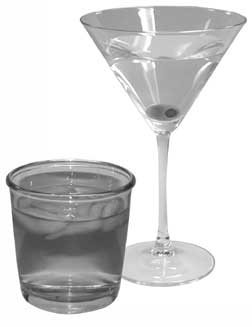 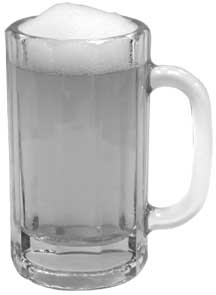 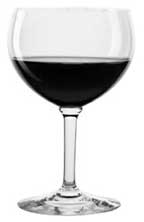 1 trago de alcohol		 1 cerveza de tamaño normal			1 copa de vino

(Whisky, vodka, ginebra, etc.) 	12 oz					 		5 oz
1.5 oz Tarjeta de respuestas RTarjeta de respuestas STarjeta de respuestas TTarjeta de respuestas UTarjeta de respuestas VTarjeta de respuestas WTarjeta de respuestas XTarjeta de respuestas YTarjeta de respuestas ZTarjeta de Respuestas AATarjeta de Respuestas BBTarjeta de Respuestas CCCALENDARIO: MSM5 (2017)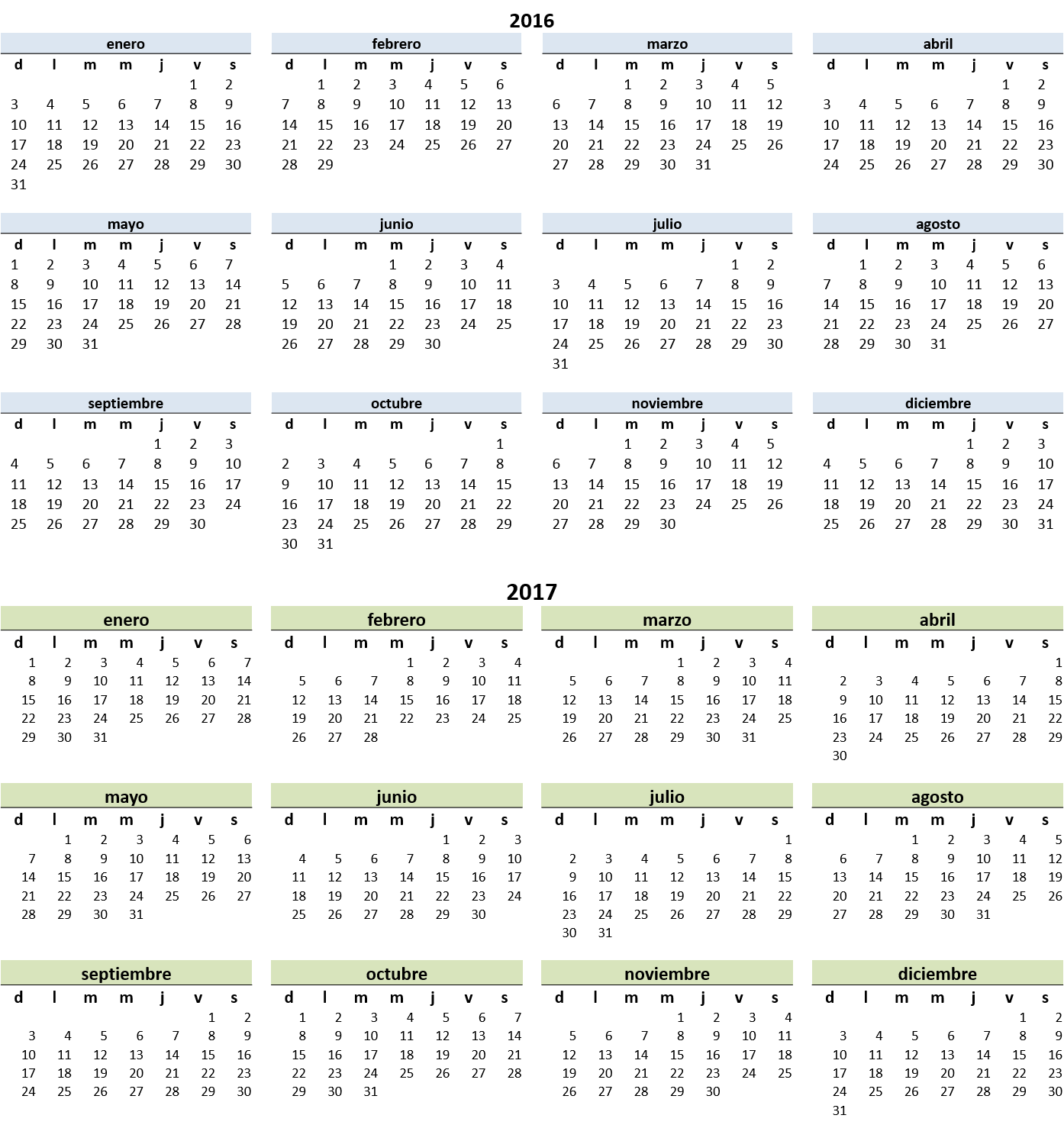 CALENDARIO: IDU5 (2018)       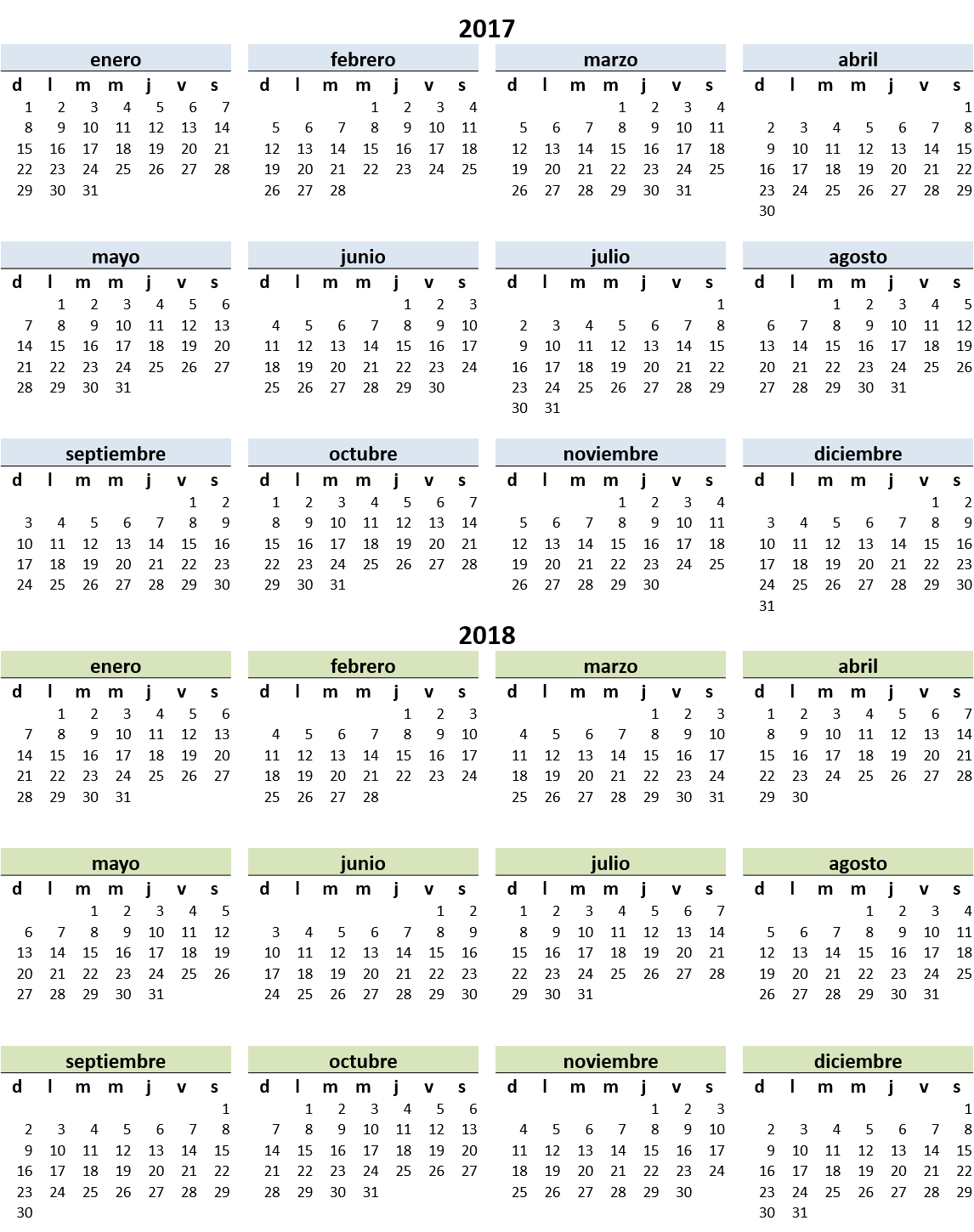 CALENDARIO: HET5 (2019)       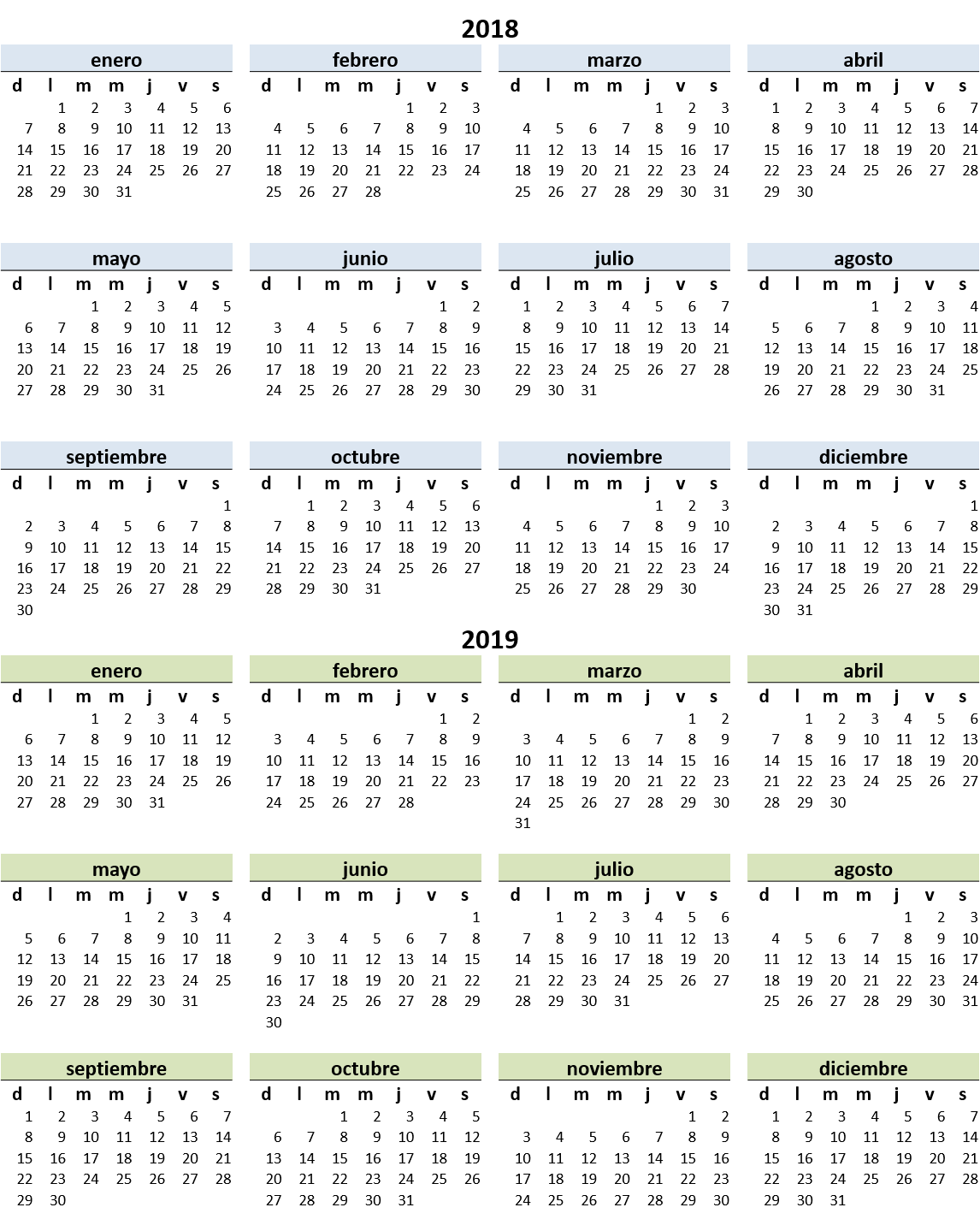 Order in CAPIAbbreviationDomainOther topics included00OverviewOverview0CalcVarsPre-set & calculated variables1IEInterviewer-entered information2ESEligibility screener3CNConsent4CIOMB Statement & Core Introductory Statement5NSNetwork size (RDS cycles only)6DMDemographics General health care; disability7SOSocial experiences (MSM cycle only) 8SXSexual behavior 9ALAlcohol use10IDInjection drug use11NDNon-injection drug use12TXDrug overdose and drug treatment13HTHIV testing & carePerceived HIV stigma14HCHealth conditions (STIs, hepatitis, mental health)15JTJustice system experiences & testing16PAPrevention activitiesViolenceCAPIComputer-Assisted Personal InterviewCRQCAPI Reference QuestionnaireRRespondentPPartnerDKDon't know REFRefused to answer NANot applicable (question asked of R but this is a codable response option)EQEqual toGTGreater thanGEGreater than or equal toLELess than or equal to LTLess thanNENot equal toVS, UVSVaginal sex, unprotected vaginal sex (i.e., without a condom)AS, UASAnal sex, unprotected anal sex (i.e., without a condom)IASInsertive anal sexRASReceptive anal sexTermPrefix / formatDefinitionCalculated variableCALC_Item identifier (not prefix for variable name) for variables calculated by the CAPI program that appear in the CRQ.    Century Month_CA century month is an integer value that represents the number of months since January 1900. These calculations are used to compare dates and facilitate routing where respondents are asked to only provide the month and year in which an event took place. These types of questions occur in every date item within the CRQ, with the exception of DOB (ES1). As an example, January 2014 is represented by the integer 1369. The higher the integer, the closer the event is to the current date, and the lower the integer, the farther it is in the past.MessageINTERVIEWER:Message displayed to the interviewer that is not to be read to R.  May be triggered by an edit check.  Distinct from Interviewer Instruction.Filter questionA question that determines whether the respondent should receive subsequent question or set of questions, typically on a related topic.  Logic CheckCheck_Logic that must be checked (by the CAPI program) in order to determine proper routing to the next item in the CAPI programmed questionnaire. Hard Edit CheckHardEdit_A check to determine whether the response entered is logically inconsistent with specific previously entered response.  If so, CAPI program displays message to interviewer.   Hard edit checks cannot be suppressed, i.e., program will not advance until interviewer has changed at least one of the inconsistent values.  Interviewer instructionInstruction to interviewer regarding survey administration.  Standard instructions are 'Give Respondent Flashcard {letter}', 'READ choices', 'DO NOT read choices', & 'CHECK ALL that apply'.Introductory statementINTRO_Transitional statement read to R at the beginning of a new topic (e.g., Section, set of questions, etc.).  Prefix is followed by section abbreviation, series, or first item in set to which it applies.RangeRange of valid response values for items collecting or computing numeric data.  E.g., the valid range of responses to number of sex partners in past 12 months is 0 to 7000.  SectionSection of the Questionnaire.  Each section has a unique two letter abbreviation. Series…Series.A group of questions on a given topic that share a general universe.  Most but not all series have a parallel series elsewhere (e.g. Male-Female, Male-Male, and Female-Male series).   Soft Edit CheckSoftEdit_A check to determine whether the response entered is implausible.  If yes, CAPI program displays message to interviewer; program may advance after closing the error message dialog box.  UniverseUniverse_A specific group of respondents to receive a section, series, question, etc.  E.g., the universe for the Consent Section is respondents who were eligible for the cycle in which they completed the eligibility screener.Variables with pre-set valuesVariables with pre-set valuesROUNDNHBS RoundROUND = "NHBS Round 5"CYCLENHBS CycleCYCLE = 1 (MSM) If MSM cycleCYCLE = 2 (IDU) If IDU cycleCYCLE = 3 (HET) If HET cycleLANGUAGELanguageLANGUAGE = 1 IF ENGLISHLANGUAGE = 2 IF SPANISHVERSIONQuestionnaire VersionIf CYCLE=1 & LANGUAGE=1, VERSION='NHBS-MSM5 – ENGLISH, V1, [BUILD DATE]'.If CYCLE=1 & LANGUAGE=2, VERSION = 'NHBS-MSM5 – SPANISH, V1, [BUILD DATE]'If CYCLE=2 & LANGUAGE=1, VERSION='NHBS-IDU5 – ENGLISH, V1, [BUILD DATE]'If CYCLE=2 & LANGUAGE=2, VERSION = 'NHBS-IDU5 – SPANISH, V1, [BUILD DATE]'If CYCLE=3 & LANGUAGE=1, VERSION=''NHBS-HET5 – ENGLISH, V1, [BUILD DATE]'If CYCLE=3 & LANGUAGE=2, VERSION = 'NHBS-HET5 – SPANISH, V1, [BUILD DATE]'IDATEInterview dateIDATE = Today's date {system date on device}IDATEDInterview date: dayIDATED = substring(IDATE,3,2)IDATEMInterview date: MonthIDATEM = substring(idate,0,2)IDATEMNInterview date: Numeric monthIDATEMN = if(idatem="01", 01, if(idatem="02", 02, if(idatem="03", 03, if(idatem="04", 04, if(idatem="05", 05, if(idatem="06", 06, if(idatem="07", 07, if(idatem="08", 08, if(idatem="09", 09, if(idatem="10", 10, if(idatem="11", 11,  if(idatem="12", 12, 0))))))))))))IDATEYInterview date: YearIDATEY = (TRUNCATE(idate/365))+1900STARTStart TimeSTART = Current time {system time on device}DATETIMEDate and time identifierDATETIME= CONCAT (IDATE, START)DATAFILEData file nameDATAFILE = Data file nameQYRCurrent Questionnaire YearQYR = if ((CYCLE=2), 2015, if ((CYCLE=3), 2016, if ((CYCLE=1), 2014, 0)))MSM5_IMPMSM5 data collection start dateMSM5_IMP = June 1, 2017Computed date and duration variables used throughout the interviewComputed date and duration variables used throughout the interviewIDATE_CInterview date: Century MonthIDATE_C= (IDATEY-1900) *12 + (IDATEMN)AGO2Y_C2 yrs before interview: Century MonthAGO2Y_C= IDATE_C-24AGO12M_C12 mos before interview: Century MonthAGO12M_C= IDATE_C -12AGO6M_C6 mos before interview: Century MonthAGO6M_C= IDATE_C -6AGO3M_C3 mos before interview: Century MonthAGO3M_C= IDATE_C -3Variables from prior section(s) used in this section of the questionnaireVariables from prior section(s) used in this section of the questionnaireVariables from prior section(s) used in this section of the questionnaireVariables from prior section(s) used in this section of the questionnaireSectionQuestion #Variable nameVariable labelPreloaded Variables--CYCLENHBS CycleEligibility Screener--EL_MSMEligible: MSM cycleEligibility Screener--EL_IDUEligible: IDU cycleEligibility Screener--EL_HETEligible: HET cycleConsent CN1CONSENTAConsent to surveyUniverse_CI.All Eligible Rs (CYCLE EQ 1 & EL_MSM EQ 1) or (CYCLE EQ 2 & EL_IDU EQ 1) or (CYCLE EQ 3 & EL_HET EQ 1) who consent to interview (CN1 EQ 1).CI1_OMB.DISPLAY:  Se calcula que la carga pública reportada para recoger esta información es en promedio [if MSM cycle (CYCLE=1), fill with "30"; if IDU cycle (CYCLE EQ 2), fill with "54"; if HET cycle (CYCLE EQ 3), fill with "39" (CI1OMB_F)] minutos por respuesta, e incluye el tiempo invertido en revisar las instrucciones, buscar las fuentes de información existentes, recopilar y mantener los datos necesarios, y concluir y revisar el proceso de recolección de la información. Ninguna agencia puede realizar ni patrocinar la recopilación de información y no se requiere que ninguna persona responda las preguntas en los formularios de solicitud de información a menos que estos tengan un número de control OMB válido vigente. Envíe sus comentarios con respecto a este cálculo o sobre cualquier otro aspecto de esta recopilación de información, incluso sugerencias para reducir esta carga a: CDC, Project Clearance Officer, 1600 Clifton Road, MS D-74, Atlanta, GA 30333, ATTN: PRA (0920-0770). No envíe el formulario lleno a esta dirección.CALC_START_C.START_CInterview start timeSTART_C = Current timeINTRO_CORE.On one screen, DISPLAY:  "PREPÁRESE PARA COMENZAR LA ENCUESTA."On the next screen, DISPLAY: "DIGA:  La mayoría de las personas nunca han participado en una entrevista de este tipo, por lo que antes de empezar le voy a explicar cómo funciona. Le voy a leer las preguntas exactamente como están escritas. Algunas le sonarán extrañas, pero tengo que leérselas al pie de la letra para que les hagan las mismas preguntas a todos los participantes del estudio. En algunas preguntas se le pedirá que recuerde si hizo algo, cuándo lo hizo o con qué frecuencia lo hizo. Para otras preguntas, le leeré o le mostraré una lista de respuestas que puede seleccionar. Por favor, trate de ser lo más preciso que pueda." Then, go to END_CI.END_CI.Go to Network Section (NS). Variables from prior section(s) used in this section of the questionnaireVariables from prior section(s) used in this section of the questionnaireVariables from prior section(s) used in this section of the questionnaireVariables from prior section(s) used in this section of the questionnaireSectionQuestion #Variable nameVariable labelPreloaded variables--CYCLENHBS CycleInterviewer Entered InformationIE2CITYCityInterviewer Entered InformationIE10ISEEDRespondent is a seedEligibility Screener--EL_IDUEligible: IDU cycleEligibility Screener--EL_HETEligible: HET cycleUNIVERSE_NS.IDU or HET cycle eligible Rs (CYCLE EQ 2 & EL_IDU EQ 1) or (CYCLE EQ 3 & EL_HET EQ 1) who consent to interview (CN1 EQ 1).CALC_BEGNS.BEGNSTime at beginning of network sectionBEGNS = Current timeCheck_INTRO_NS1.If IDU cycle (CYCLE EQ 2) & R is not a seed (IE10 EQ 0), go to INTRO_NS1.  If IDU cycle (CYCLE EQ 2) & R is a seed (IE10 EQ 1), go to INTRO_NS2a.1.If HET cycle (CYCLE EQ 3) & R is not a seed (IE10 EQ 0), go to INTRO_NS3.If HET cycle (CYCLE EQ 3) & R is a seed (IE10 EQ 1), go to INTRO_NS4a.1.If MSM cycle (CYCLE EQ 1), go to CALC_ENDNS.INTRO_NS1.DISPLAY: "DIGA:  Voy a comenzar por preguntarle sobre la persona que le dio este cupón y sobre otras personas que conoce en [if the project area is Norfolk (IE2 EQ 17), fill with "Hampton Roads", else, fill with project area (city name from IE2)] que se inyectan. Por favor, recuerde que sus respuestas se mantendrán confidenciales."NS1.NS1.[Entregue la Tarjeta de Respuestas C al Participante.] ¿Cuál de las siguientes opciones describe cómo usted conoce a la persona que le dio este cupón?  Usted puede seleccionar más de una respuesta. [LEA las opciones. MARQUE TODAS las que correspondan.]  [Entregue la Tarjeta de Respuestas C al Participante.] ¿Cuál de las siguientes opciones describe cómo usted conoce a la persona que le dio este cupón?  Usted puede seleccionar más de una respuesta. [LEA las opciones. MARQUE TODAS las que correspondan.]  [Entregue la Tarjeta de Respuestas C al Participante.] ¿Cuál de las siguientes opciones describe cómo usted conoce a la persona que le dio este cupón?  Usted puede seleccionar más de una respuesta. [LEA las opciones. MARQUE TODAS las que correspondan.]  NS_IRELNS_IRELRelationship to recruiter, IDURelationship to recruiter, IDUNS_IRELAPariente o miembro de la familiaNS_IRELBPersona con la que tiene relaciones sexualesNS_IRELCPersona con la que usa drogas o a quien le compra drogasNS_IRELDAmigoNS_IRELEConocido, es decir, una persona que usted conoce, pero que no considera un amigoNS_IRELFExtraño, usted no conoce a la person o acaba de conocerlaRehusó Contestar	77HardEdit_NS1.If recruiter was a stranger and some other relationship type (NS_IRELF EQ 1 & (NS_IRELA or NS_IRELB or NS_IRELC or NS_IRELD or NS_IRELE EQ 1)), then DISPLAY: "ENTREVISTADOR: El participante no puede seleccionar extraño junto a otro tipo de relación. Aclare la relación del participante con su reclutador." Then, go back to NS1. Else, go to Check_NS1CONF.Check_NS1CONF.If recruiter was a stranger (NS_IRELF EQ 1), go to NS1CONF. If recruiter was not a stranger (NS_IRELF NE 1), go to INTRO_NS2a.1.NS1CONF.NS1CONF.¿Dónde y cuándo vio por primera vez a esta persona?[ENTREVISTADOR: Si el participante indica que vio por primera vez a la persona que le reclutó en una situación relacionada con este proyecto (p. ej., le entregó el cupón, esperando afuera de la oficina, etc.) entonces marque "La persona que le reclutó es un extraño".]¿Dónde y cuándo vio por primera vez a esta persona?[ENTREVISTADOR: Si el participante indica que vio por primera vez a la persona que le reclutó en una situación relacionada con este proyecto (p. ej., le entregó el cupón, esperando afuera de la oficina, etc.) entonces marque "La persona que le reclutó es un extraño".]¿Dónde y cuándo vio por primera vez a esta persona?[ENTREVISTADOR: Si el participante indica que vio por primera vez a la persona que le reclutó en una situación relacionada con este proyecto (p. ej., le entregó el cupón, esperando afuera de la oficina, etc.) entonces marque "La persona que le reclutó es un extraño".]NS_RSTRINS_RSTRIConfirmation: recruiter is a strangerConfirmation: recruiter is a strangerLa persona que le reclutó es un extraño 	1La persona que le reclutó NO es un extraño 	2Check_INTRO_NS2a.1.If R does not confirm that his recruiter was a stranger (NS1CONF EQ 2), go back to NS1.If R confirms that his recruiter was a stranger (NS1CONF EQ 1), go to INTRO_NS2a.1. INTRO_NS2a.1.DISPLAY: "DIGA: Ahora voy a preguntarle sobre las personas que conoce. Específicamente, voy a preguntarle cuántas personas conoce en [if the project area is Norfolk (IE2 EQ 17), fill with "Hampton Roads", else, fill with project area (city name from IE2)] que se inyectan y que haya visto en los últimos 30 días. Recuerde, solo nos interesan las personas a las que ha visto en los últimos 30 días. No le haré preguntas sobre ninguna persona en particular."NS2a.1.NS2a.1.Por favor, dígame a cuántos hombres conoce en [if the project area is Norfolk (IE2 EQ 17), fill with "Hampton Roads", else, fill with project area (city name from IE2)] que se inyecten y que haya visto en los últimos 30 días. [If R is not a seed (IE10 EQ 0), fill with "Por favor, incluya a la persona que le dio este cupón si es hombre."]Por favor, dígame a cuántos hombres conoce en [if the project area is Norfolk (IE2 EQ 17), fill with "Hampton Roads", else, fill with project area (city name from IE2)] que se inyecten y que haya visto en los últimos 30 días. [If R is not a seed (IE10 EQ 0), fill with "Por favor, incluya a la persona que le dio este cupón si es hombre."]Por favor, dígame a cuántos hombres conoce en [if the project area is Norfolk (IE2 EQ 17), fill with "Hampton Roads", else, fill with project area (city name from IE2)] que se inyecten y que haya visto en los últimos 30 días. [If R is not a seed (IE10 EQ 0), fill with "Por favor, incluya a la persona que le dio este cupón si es hombre."]NS_IDUMANS_IDUMA# male IDUs known: net size# male IDUs known: net sizeRange	0 - 7500No Sabe	9999Rehusó Contestar	7777NS2b.1.NS2b.1.¿Cuántas mujeres conoce en [if the project area is Norfolk (IE2 EQ 17), fill with "Hampton Roads", else, fill with project area (city name from IE2)] que se inyecten y que haya visto en los últimos 30 días? [If R is not a seed (IE10 EQ 0), fill with "Por favor, incluya a la persona que le dio este cupón si es mujer."]¿Cuántas mujeres conoce en [if the project area is Norfolk (IE2 EQ 17), fill with "Hampton Roads", else, fill with project area (city name from IE2)] que se inyecten y que haya visto en los últimos 30 días? [If R is not a seed (IE10 EQ 0), fill with "Por favor, incluya a la persona que le dio este cupón si es mujer."]¿Cuántas mujeres conoce en [if the project area is Norfolk (IE2 EQ 17), fill with "Hampton Roads", else, fill with project area (city name from IE2)] que se inyecten y que haya visto en los últimos 30 días? [If R is not a seed (IE10 EQ 0), fill with "Por favor, incluya a la persona que le dio este cupón si es mujer."]NS_IDUFENS_IDUFE# female IDUs known: net size# female IDUs known: net sizeRange	0 - 7500No Sabe	9999Rehusó Contestar	7777Check_CALC_NSC_IDUM.If (NS2a.1 EQ DK or REF) & (NS2b.1 EQ DK or REF), go to CALC_ENDNS.  Else, go to CALC_NSC_IDUM.CALC_NSC_IDUM.NSC_IDUM# male IDUs known: calculated net sizeNSC_IDUM = if(NS_IDUMA=.DK OR NS_IDUMA=.REF,0,NS_IDUMA)CALC_NSC_IDUF.NSC_IDUF# female IDUs known: calculated net sizeNSC_IDUF = if(NS_IDUFE=.DK OR NS_IDUFE=.REF,0,NS_IDUFE)CALC_NSC_IDUS.NSC_IDUS# IDUs known: calculated net sizeNSC_IDUS = NSC_IDUM+NSC_IDUFCheck_NS2CONFa.If NSC_IDUS EQ 0, go to NS2CONFa.If NSC_IDUS EQ 1, 2, or 3, go to NS2CONFb.  If NSC_IDUS GT 3, go to NS2CONFc.NS2CONFa.NS2CONFa.Usted dijo que no conoce a nadie en [if the project area is Norfolk (IE2 EQ 17), fill with "Hampton Roads", else, fill with project area (city name from IE2)] que se inyecte y que haya visto en los últimos 30 días.  ¿Correcto? [If R is not a seed (IE10 EQ 0), fill with "¿Incluyó a la persona que le dio este cupón?"]Usted dijo que no conoce a nadie en [if the project area is Norfolk (IE2 EQ 17), fill with "Hampton Roads", else, fill with project area (city name from IE2)] que se inyecte y que haya visto en los últimos 30 días.  ¿Correcto? [If R is not a seed (IE10 EQ 0), fill with "¿Incluyó a la persona que le dio este cupón?"]Usted dijo que no conoce a nadie en [if the project area is Norfolk (IE2 EQ 17), fill with "Hampton Roads", else, fill with project area (city name from IE2)] que se inyecte y que haya visto en los últimos 30 días.  ¿Correcto? [If R is not a seed (IE10 EQ 0), fill with "¿Incluyó a la persona que le dio este cupón?"]NS_IZERONS_IZEROConfirmation: NSC_IDUS = 0Confirmation: NSC_IDUS = 0NO - - participante SÍ CONOCE a otras personas que se inyectan	0SÍ - - participante NO CONOCE a otras personas que se inyectan	1Check_NS2CONFb.If R does not know any other injectors (NS2CONFa EQ 1), go to CALC_ENDNS. If R does know other injectors (NS2CONFa EQ 0), DISPLAY: DISPLAY: "ENTREVISTADOR: Por favor ingrese nuevamente el tamaño de la red correcto."  Then, go to NS2a.2. NS2CONFb.NS2CONFb.¿Conoce a alguien más en [if the project area is Norfolk (IE2 EQ 17), fill with "Hampton Roads", else, fill with project area (city name from IE2)] que se inyecte y que haya visto en los últimos 30 días? [If R is not a seed (IE10 EQ 0), fill with "¿Incluyó a la persona que le dio este cupón?"] ¿Conoce a alguien más en [if the project area is Norfolk (IE2 EQ 17), fill with "Hampton Roads", else, fill with project area (city name from IE2)] que se inyecte y que haya visto en los últimos 30 días? [If R is not a seed (IE10 EQ 0), fill with "¿Incluyó a la persona que le dio este cupón?"] ¿Conoce a alguien más en [if the project area is Norfolk (IE2 EQ 17), fill with "Hampton Roads", else, fill with project area (city name from IE2)] que se inyecte y que haya visto en los últimos 30 días? [If R is not a seed (IE10 EQ 0), fill with "¿Incluyó a la persona que le dio este cupón?"] NS_ILOWSNS_ILOWSConfirmation: NSC_IDUS < 4Confirmation: NSC_IDUS < 4NO - - participante NO CONOCE a otras personas que se inyectan	0SÍ - - participante SÍ CONOCE a más personas que se inyectan	1Check_NS2CONFc.If R does not know any other injectors (NS2CONFb EQ 0), go to CALC_ENDNS.If R does know other injectors (NS2CONFb EQ1), DISPLAY: "ENTREVISTADOR: Por favor ingrese nuevamente el tamaño de la red correcto."  Then, go to NS2a.2.NS2CONFc.NS2CONFc.De manera que en los últimos 30 días usted ha visto [fill with NSC_IDUS] personas que conoce, que se inyectan y viven en [if the project area is Norfolk (IE2 EQ 17), fill with "Hampton Roads", else, fill with project area (city name from IE2)]. ¿Diría usted que [fill with NSC_IDUS] personas es más o menos correcto?De manera que en los últimos 30 días usted ha visto [fill with NSC_IDUS] personas que conoce, que se inyectan y viven en [if the project area is Norfolk (IE2 EQ 17), fill with "Hampton Roads", else, fill with project area (city name from IE2)]. ¿Diría usted que [fill with NSC_IDUS] personas es más o menos correcto?De manera que en los últimos 30 días usted ha visto [fill with NSC_IDUS] personas que conoce, que se inyectan y viven en [if the project area is Norfolk (IE2 EQ 17), fill with "Hampton Roads", else, fill with project area (city name from IE2)]. ¿Diría usted que [fill with NSC_IDUS] personas es más o menos correcto?NS_ICHCKNS_ICHCKConfirmation: NSC_IDUS correctConfirmation: NSC_IDUS correctSí, más o menos correcto	0No, en realidad usted conoce MENOS personas que se inyectan	1No, en realidad usted conoce MÁS personas que se inyectan	2No Sabe	9Rehusó Contestar	7Check_NS2a.2.If R knows fewer or more people who inject (NS2CONFc EQ 1 or 2), go to NS2a.2.  Else, go to CALC_ENDNS.NS2a.2.NS2a.2.Por favor, dígame a cuántos hombres conoce en [if the project area is Norfolk (IE2 EQ 17), fill with "Hampton Roads", else, fill with project area (city name from IE2)] que se inyecten y que haya visto en los últimos 30 días. [If R is not a seed (IE10 EQ 0), fill with "Por favor, incluya a la persona que le dio este cupón si es hombre."]Por favor, dígame a cuántos hombres conoce en [if the project area is Norfolk (IE2 EQ 17), fill with "Hampton Roads", else, fill with project area (city name from IE2)] que se inyecten y que haya visto en los últimos 30 días. [If R is not a seed (IE10 EQ 0), fill with "Por favor, incluya a la persona que le dio este cupón si es hombre."]Por favor, dígame a cuántos hombres conoce en [if the project area is Norfolk (IE2 EQ 17), fill with "Hampton Roads", else, fill with project area (city name from IE2)] que se inyecten y que haya visto en los últimos 30 días. [If R is not a seed (IE10 EQ 0), fill with "Por favor, incluya a la persona que le dio este cupón si es hombre."]NS_IDUM2NS_IDUM2# male IDUs known: net size, 2nd loop# male IDUs known: net size, 2nd loopRange	0 - 7500No Sabe	9999Rehusó Contestar	7777NS2b.2.NS2b.2.¿Cuántas mujeres conoce en [if the project area is Norfolk (IE2 EQ 17), fill with "Hampton Roads", else, fill with project area (city name from IE2)] que se inyecten y que haya visto en los últimos 30 días? [If R is not a seed (IE10 EQ 0), fill with "Por favor, incluya a la persona que le dio este cupón si es mujer."]¿Cuántas mujeres conoce en [if the project area is Norfolk (IE2 EQ 17), fill with "Hampton Roads", else, fill with project area (city name from IE2)] que se inyecten y que haya visto en los últimos 30 días? [If R is not a seed (IE10 EQ 0), fill with "Por favor, incluya a la persona que le dio este cupón si es mujer."]¿Cuántas mujeres conoce en [if the project area is Norfolk (IE2 EQ 17), fill with "Hampton Roads", else, fill with project area (city name from IE2)] que se inyecten y que haya visto en los últimos 30 días? [If R is not a seed (IE10 EQ 0), fill with "Por favor, incluya a la persona que le dio este cupón si es mujer."]NS_IDUF2NS_IDUF2# female IDUs known: net size , 2nd loop# female IDUs known: net size , 2nd loopRange	0 - 7500No Sabe	9999Rehusó Contestar	7777Check_CALC_NSC_IDUM2.If (NS2a.2 EQ DK or REF) & (NS2b.2 EQ DK or REF), go to CALC_ENDNS.  Else, go to CALC_NSC_IDUM2. CALC_NSC_IDUM2.NSC_IDUM# male IDUs known: calculated net sizeNSC_IDUM = if(NS_IDUM2=.DK OR NS_IDUM2=.REF,0,NS_IDUM2)CALC_NSC_IDUF2.NSC_IDUF# female IDUs known: calculated net sizeNSC_IDUF = if(NS_IDUF2=.DK OR NS_IDUF2=.REF,0,NS_IDUF2)CALC_NSC_IDUS2.NSC_IDUS# IDUs known: calculated net sizeNSC_IDUS = NSC_IDUM+NSC_IDUFNS2c.2.NS2c.2.De manera que en los últimos 30 días usted ha visto [fill with NSC_IDUS] personas que conoce, que se inyectan y viven en [if the project area is Norfolk (IE2 EQ 17), fill with "Hampton Roads", else, fill with project area (city name from IE2)]. ¿Diría usted que [fill with NSC_IDUS] personas es más o menos correcto?De manera que en los últimos 30 días usted ha visto [fill with NSC_IDUS] personas que conoce, que se inyectan y viven en [if the project area is Norfolk (IE2 EQ 17), fill with "Hampton Roads", else, fill with project area (city name from IE2)]. ¿Diría usted que [fill with NSC_IDUS] personas es más o menos correcto?De manera que en los últimos 30 días usted ha visto [fill with NSC_IDUS] personas que conoce, que se inyectan y viven en [if the project area is Norfolk (IE2 EQ 17), fill with "Hampton Roads", else, fill with project area (city name from IE2)]. ¿Diría usted que [fill with NSC_IDUS] personas es más o menos correcto?NS_ICHK2NS_ICHK2Confirmation: NSC_IDUS correct, 2nd loopConfirmation: NSC_IDUS correct, 2nd loopSí, más o menos correcto	0No, en realidad usted conoce MENOS personas que se inyectan	1No, en realidad usted conoce MÁS personas que se inyectan	2No Sabe	9Rehusó Contestar	7Check_INTRO_NS3.Go to CALC_ENDNS.INTRO_NS3.DISPLAY: "DIGA:  Voy a comenzar por preguntarle sobre la persona que le dio este cupón y sobre otras personas que conoce en [if the project area is Norfolk (IE2 EQ 17), fill with "Hampton Roads", else, fill with project area (city name from IE2)]. Por favor, recuerde que sus respuestas se mantendrán confidenciales."NS3.NS3.[Entregue la Tarjeta de Respuestas D al Participante.]¿Cuál de las siguientes opciones describe cómo usted conoce a la persona que le dio este cupón?  Usted puede seleccionar más de una respuesta. [LEA las opciones. MARQUE TODAS las que correspondan.][Entregue la Tarjeta de Respuestas D al Participante.]¿Cuál de las siguientes opciones describe cómo usted conoce a la persona que le dio este cupón?  Usted puede seleccionar más de una respuesta. [LEA las opciones. MARQUE TODAS las que correspondan.][Entregue la Tarjeta de Respuestas D al Participante.]¿Cuál de las siguientes opciones describe cómo usted conoce a la persona que le dio este cupón?  Usted puede seleccionar más de una respuesta. [LEA las opciones. MARQUE TODAS las que correspondan.]NS_HRELNS_HRELRelationship to Recruiter, HETRelationship to Recruiter, HETNS_HRELAPariente o miembro de la familiaNS_HRELBPersona con la que tiene relaciones sexualesNS_HRELCAmigoNS_HRELDConocido, es decir, una persona que usted conoce, pero que no considera un amigoNS_HRELEExtraño, usted no conoce a la person o acaba de conocerlaRehusó Contestar	7HardEdit_NS3.If recruiter was a stranger and some other relationship type (NS_HRELE EQ 1 & (NS_HRELA or NS_HRELB or NS_HRELC or NS_HRELD EQ 1)), DISPLAY: "ENTREVISTADOR: El participante no puede seleccionar extraño junto a otro tipo de relación. Aclare la relación del participante con su reclutador." Then, go back to NS3. Else, go to Check_NS3CONF.Check_NS3CONF.If R's recruiter was a stranger (NS_HRELE EQ 1), go to NS3CONF.If R's recruiter was not a stranger (NS_HRELE NE 1), go to INTRO_NS4a.1. NS3CONF.NS3CONF.¿Dónde y cuándo vio por primera vez a esta persona? [ENTREVISTADOR: Si el participante indica que vio por primera vez a la persona que le reclutó en una situación relacionada con este proyecto (p. ej., le entregó el cupón, esperando afuera de la oficina, etc.) entonces marque "La persona que le reclutó es un extraño".]¿Dónde y cuándo vio por primera vez a esta persona? [ENTREVISTADOR: Si el participante indica que vio por primera vez a la persona que le reclutó en una situación relacionada con este proyecto (p. ej., le entregó el cupón, esperando afuera de la oficina, etc.) entonces marque "La persona que le reclutó es un extraño".]¿Dónde y cuándo vio por primera vez a esta persona? [ENTREVISTADOR: Si el participante indica que vio por primera vez a la persona que le reclutó en una situación relacionada con este proyecto (p. ej., le entregó el cupón, esperando afuera de la oficina, etc.) entonces marque "La persona que le reclutó es un extraño".]NS_RSTRHNS_RSTRHConfirmation: recruiter is a strangerConfirmation: recruiter is a strangerLa persona que le reclutó es un extraño	1La persona que le reclutó NO es un extraño	2Check_INTRO_NS4a.1.If R does not confirm that recruiter was a stranger (NS3CONF EQ 2), go back to NS3.If R confirms that recruiter was a stranger (NS3CONF EQ 1), go to INTRO_NS4a.1. INTRO_NS4a.1.DISPLAY: "DIGA:  Ahora voy a preguntarle sobre las personas que conoce. Específicamente, voy a preguntarle cuántas personas conoce en [if the project area is Norfolk (IE2 EQ 17), fill with "Hampton Roads", else, fill with project area (city name from IE2)] a las que haya visto en los últimos 30 días. Recuerde, solo nos interesan las personas a las que haya visto en los últimos 30 días. No le haré preguntas sobre ninguna persona en particular."NS4a.1.NS4a.1.Por favor, dígame a cuántos hombres que sean amigos, parientes o personas con quienes se relaciona ha visto en los últimos 30 días, que tengan, por lo menos, 18 años de edad y vivan en [if the project area is Norfolk (IE2 EQ 17), fill with "Hampton Roads", else, fill with project area (city name from IE2)]. [If R is not a seed (IE10 EQ 0), fill with "Por favor, incluya a la persona que le dio este cupón si es hombre."]Por favor, dígame a cuántos hombres que sean amigos, parientes o personas con quienes se relaciona ha visto en los últimos 30 días, que tengan, por lo menos, 18 años de edad y vivan en [if the project area is Norfolk (IE2 EQ 17), fill with "Hampton Roads", else, fill with project area (city name from IE2)]. [If R is not a seed (IE10 EQ 0), fill with "Por favor, incluya a la persona que le dio este cupón si es hombre."]Por favor, dígame a cuántos hombres que sean amigos, parientes o personas con quienes se relaciona ha visto en los últimos 30 días, que tengan, por lo menos, 18 años de edad y vivan en [if the project area is Norfolk (IE2 EQ 17), fill with "Hampton Roads", else, fill with project area (city name from IE2)]. [If R is not a seed (IE10 EQ 0), fill with "Por favor, incluya a la persona que le dio este cupón si es hombre."]NS_HETMANS_HETMA# males known: net size# males known: net sizeRange	0 - 7500No Sabe	9999Rehusó Contestar	7777NS4b.1.NS4b.1.¿A cuántas mujeres que sean amigas, parientes o personas con quienes se relaciona ha visto en los últimos 30 días, que tengan, por lo menos, 18 años de edad y vivan en [if the project area is Norfolk (IE2 EQ 17), fill with "Hampton Roads", else, fill with project area (city name from IE2)]? [If R is not a seed (IE10 EQ 0), fill with "Por favor, incluya a la persona que le dio este cupón si es mujer."]¿A cuántas mujeres que sean amigas, parientes o personas con quienes se relaciona ha visto en los últimos 30 días, que tengan, por lo menos, 18 años de edad y vivan en [if the project area is Norfolk (IE2 EQ 17), fill with "Hampton Roads", else, fill with project area (city name from IE2)]? [If R is not a seed (IE10 EQ 0), fill with "Por favor, incluya a la persona que le dio este cupón si es mujer."]¿A cuántas mujeres que sean amigas, parientes o personas con quienes se relaciona ha visto en los últimos 30 días, que tengan, por lo menos, 18 años de edad y vivan en [if the project area is Norfolk (IE2 EQ 17), fill with "Hampton Roads", else, fill with project area (city name from IE2)]? [If R is not a seed (IE10 EQ 0), fill with "Por favor, incluya a la persona que le dio este cupón si es mujer."]NS_HETFENS_HETFE# females known: net size# females known: net sizeRange	0 - 7500No Sabe	9999Rehusó Contestar	7777Check_CALC_NSC_HETM.If (NS4a.1 EQ DK or REF) & (NS4b.1 EQ DK or REF), go to CALC_ENDNS.  Else, go to CALC_NSC_HETM.CALC_NSC_HETM.NSC_HETM# males known: calculated net sizeNSC_HETM = if(NS_HETMA=.DK OR NS_HETMA=.REF,0,NS_HETMA)CALC_NSC_HETF.NSC_HETF# females known: calculated net sizeNSC_HETF = if(NS_HETFE=.DK OR NS_HETFE=.REF,0,NS_HETFE)CALC_NSC_HETS.NSC_HETS# HETs known: calculated net sizeNSC_HETS = NSC_HETM+NSC_HETFCheck_NS4CONFa.If NSC_HETS EQ 0, go to NS4CONFa. If NSC_HETS EQ 1, 2 or 3, go to NS4CONFb.  If NSC_HETS GT 3, go to NS4CONFc. NS4CONFa.NS4CONFa.Usted dijo que, en los últimos 30 días, no ha visto a ninguno de sus amigos, parientes o personas con quienes se relaciona y que tengan, por lo menos, 18 años de edad en [if the project area is Norfolk (IE2 EQ 17), fill with "Hampton Roads", else, fill with project area (city name from IE2)] ¿Correcto? [If R is not a seed (IE10 EQ 0), fill with "¿Incluyó a la persona que le dio este cupón?"]Usted dijo que, en los últimos 30 días, no ha visto a ninguno de sus amigos, parientes o personas con quienes se relaciona y que tengan, por lo menos, 18 años de edad en [if the project area is Norfolk (IE2 EQ 17), fill with "Hampton Roads", else, fill with project area (city name from IE2)] ¿Correcto? [If R is not a seed (IE10 EQ 0), fill with "¿Incluyó a la persona que le dio este cupón?"]Usted dijo que, en los últimos 30 días, no ha visto a ninguno de sus amigos, parientes o personas con quienes se relaciona y que tengan, por lo menos, 18 años de edad en [if the project area is Norfolk (IE2 EQ 17), fill with "Hampton Roads", else, fill with project area (city name from IE2)] ¿Correcto? [If R is not a seed (IE10 EQ 0), fill with "¿Incluyó a la persona que le dio este cupón?"]NS_HZERONS_HZEROConfirmation: NSC_HETS = 0Confirmation: NSC_HETS = 0NO -- participante SÍ CONOCE a otros	0SÍ -- participante NO conoce a otros	1Check_NS4CONFb.If R does not know others (NS4CONFa EQ 1), go to CALC_ENDNS.If R does know others (NS4CONFa EQ 0), DISPLAY: "ENTREVISTADOR: Por favor ingrese nuevamente el tamaño de la red correcto." Then, go to NS4a.2. NS4CONFb.NS4CONFb.¿Conoce a alguien más en [if the project area is Norfolk (IE2 EQ 17), fill with "Hampton Roads", else, fill with project area (city name from IE2)] que sea amigo, pariente o persona con quien se relaciona y que tenga, por lo menos, 18 años de edad y que haya visto en los últimos 30 días? [If R is not a seed (IE10 EQ 0), fill with "¿Incluyó a la persona que le dio este cupón?"]¿Conoce a alguien más en [if the project area is Norfolk (IE2 EQ 17), fill with "Hampton Roads", else, fill with project area (city name from IE2)] que sea amigo, pariente o persona con quien se relaciona y que tenga, por lo menos, 18 años de edad y que haya visto en los últimos 30 días? [If R is not a seed (IE10 EQ 0), fill with "¿Incluyó a la persona que le dio este cupón?"]¿Conoce a alguien más en [if the project area is Norfolk (IE2 EQ 17), fill with "Hampton Roads", else, fill with project area (city name from IE2)] que sea amigo, pariente o persona con quien se relaciona y que tenga, por lo menos, 18 años de edad y que haya visto en los últimos 30 días? [If R is not a seed (IE10 EQ 0), fill with "¿Incluyó a la persona que le dio este cupón?"]NS_HLOWSNS_HLOWSConfirmation: NSC_HETS < 4Confirmation: NSC_HETS < 4No - - participante NO conoce a otros	0SÍ - - participante SÍ CONOCE a otros	1Check_NS4CONFc.If R does not know others (NS4CONFb EQ 0), go to CALC_ENDNS.  If R does know others (NS4CONFb EQ 1), DISPLAY: "ENTREVISTADOR: Por favor ingrese nuevamente el tamaño de red correcto."  Then, go to NS4a.2.NS4CONFc.NS4CONFc.De manera que en los últimos 30 días usted ha visto [fill with NSC_HETS] amigos, parientes o personas con quienes se relaciona que viven en [if the project area is Norfolk (IE2 EQ 17), fill with "Hampton Roads", else, fill with project area (city name from IE2)] y tienen por lo menos 18 años de edad. ¿Diría usted que [fill with NSC_HETS] personas es más o menos correcto?De manera que en los últimos 30 días usted ha visto [fill with NSC_HETS] amigos, parientes o personas con quienes se relaciona que viven en [if the project area is Norfolk (IE2 EQ 17), fill with "Hampton Roads", else, fill with project area (city name from IE2)] y tienen por lo menos 18 años de edad. ¿Diría usted que [fill with NSC_HETS] personas es más o menos correcto?De manera que en los últimos 30 días usted ha visto [fill with NSC_HETS] amigos, parientes o personas con quienes se relaciona que viven en [if the project area is Norfolk (IE2 EQ 17), fill with "Hampton Roads", else, fill with project area (city name from IE2)] y tienen por lo menos 18 años de edad. ¿Diría usted que [fill with NSC_HETS] personas es más o menos correcto?NS_HCHCKNS_HCHCKConfirmation: NSC_HETS correctConfirmation: NSC_HETS correctSí, más o menos correcto	0No, en realidad usted conoce a MENOS personas	1No, en realidad usted conoce a MÁS personas	2No Sabe	9Rehusó Contestar	7Check_NS4a.2.If R knows fewer or more people (NS4CONFc EQ 1 or 2), go to NS4a.2.  Else, go to CALC_ENDNS.NS4a.2.NS4a.2.Por favor, dígame a cuántos hombres que sean amigos, parientes o personas con quienes se relaciona ha visto en los últimos 30 días, que tengan, por lo menos, 18 años de edad y vivan en [if the project area is Norfolk (IE2 EQ 17), fill with "Hampton Roads", else, fill with project area (city name from IE2)]. [If R is not a seed (IE10 EQ 0), fill with "Por favor, incluya a la persona que le dio este cupón si es hombre."]Por favor, dígame a cuántos hombres que sean amigos, parientes o personas con quienes se relaciona ha visto en los últimos 30 días, que tengan, por lo menos, 18 años de edad y vivan en [if the project area is Norfolk (IE2 EQ 17), fill with "Hampton Roads", else, fill with project area (city name from IE2)]. [If R is not a seed (IE10 EQ 0), fill with "Por favor, incluya a la persona que le dio este cupón si es hombre."]Por favor, dígame a cuántos hombres que sean amigos, parientes o personas con quienes se relaciona ha visto en los últimos 30 días, que tengan, por lo menos, 18 años de edad y vivan en [if the project area is Norfolk (IE2 EQ 17), fill with "Hampton Roads", else, fill with project area (city name from IE2)]. [If R is not a seed (IE10 EQ 0), fill with "Por favor, incluya a la persona que le dio este cupón si es hombre."]NS_HETM2NS_HETM2# males known: net size, 2nd loop# males known: net size, 2nd loopRange	0 - 7500No Sabe	9999Rehusó Contestar	7777NS4b.2.NS4b.2.¿A cuántas mujeres que sean amigas, parientes o personas con quienes se relaciona ha visto en los últimos 30 días, que tengan, por lo menos, 18 años de edad y vivan en [if the project area is Norfolk (IE2 EQ 17), fill with "Hampton Roads", else, fill with project area (city name from IE2)]? [If R is not a seed (IE10 EQ 0), fill with "Por favor, incluya a la persona que le dio este cupón si es mujer."]¿A cuántas mujeres que sean amigas, parientes o personas con quienes se relaciona ha visto en los últimos 30 días, que tengan, por lo menos, 18 años de edad y vivan en [if the project area is Norfolk (IE2 EQ 17), fill with "Hampton Roads", else, fill with project area (city name from IE2)]? [If R is not a seed (IE10 EQ 0), fill with "Por favor, incluya a la persona que le dio este cupón si es mujer."]¿A cuántas mujeres que sean amigas, parientes o personas con quienes se relaciona ha visto en los últimos 30 días, que tengan, por lo menos, 18 años de edad y vivan en [if the project area is Norfolk (IE2 EQ 17), fill with "Hampton Roads", else, fill with project area (city name from IE2)]? [If R is not a seed (IE10 EQ 0), fill with "Por favor, incluya a la persona que le dio este cupón si es mujer."]NS_HETF2NS_HETF2# females known: net size, 2nd loop# females known: net size, 2nd loopRange	0 - 7500No Sabe	9999Rehusó Contestar	7777Check_CALC_NSC_HETM2.If (NS4a.2 EQ DK or REF) & (NS4b.2 EQ DK or REF), go to CALC_ENDNS.  Else, go to CALC_NSC_HETM2.CALC_NSC_HETM2.NSC_HETM# males known: calculated net sizeNSC_HETM = if(NS_HETM2=.DK OR NS_HETM2=.REF,0,NS_HETM2)CALC_NSC_HETF2.NSC_HETF# females known: calculated net sizeNSC_HETF = if(NS_HETF2=.DK OR NS_HETF2=.REF,0,NS_HETF2)CALC_NSC_HETS2.NSC_HETS# HETs known: calculated net sizeNSC_HETS = NSC_HETM+NSC_HETFNS4c.2.NS4c.2.De manera que en los últimos 30 días usted ha visto [fill with NSC_HETS] amigos, parientes o personas con quienes se relaciona que viven en [if the project area is Norfolk (IE2 EQ 17), fill with "Hampton Roads", else, fill with project area (city name from IE2)]  y tienen por lo menos 18 años de edad. ¿Diría usted que  [fill with NSC_HETS] personas es más o menos correcto?De manera que en los últimos 30 días usted ha visto [fill with NSC_HETS] amigos, parientes o personas con quienes se relaciona que viven en [if the project area is Norfolk (IE2 EQ 17), fill with "Hampton Roads", else, fill with project area (city name from IE2)]  y tienen por lo menos 18 años de edad. ¿Diría usted que  [fill with NSC_HETS] personas es más o menos correcto?De manera que en los últimos 30 días usted ha visto [fill with NSC_HETS] amigos, parientes o personas con quienes se relaciona que viven en [if the project area is Norfolk (IE2 EQ 17), fill with "Hampton Roads", else, fill with project area (city name from IE2)]  y tienen por lo menos 18 años de edad. ¿Diría usted que  [fill with NSC_HETS] personas es más o menos correcto?NS_HCHK2NS_HCHK2Confirmation: NSC_HETS correct, 2nd loopConfirmation: NSC_HETS correct, 2nd loopSí, más o menos correcto	0No, en realidad usted conoce a MENOS personas	1No, en realidad usted conoce a MÁS personas	2No Sabe	9Rehusó Contestar	7CALC_ENDNS.ENDNSTime network section endedENDNS = Current timeEND_NS.Go to Demographic Section (DM).Variables from prior section(s) used in this section of the questionnaireVariables from prior section(s) used in this section of the questionnaireVariables from prior section(s) used in this section of the questionnaireVariables from prior section(s) used in this section of the questionnaireSectionQuestion #Variable nameVariable labelPreloaded variables--CYCLENHBS CyclePreloaded variables--IDATEInterview dateInterviewer Entered InformationIE2CITYCityEligibility ScreenerES1DOBDate of birthEligibility ScreenerEL_MSMEligible: MSM cycleEligibility ScreenerEL_IDUEligible: IDU cycleEligibility ScreenerEL_HETEligible: HET cycleConsentCN1CONSENTAConsent to surveyUniverse_DM.All Eligible Rs (CYCLE EQ 1 & EL_MSM EQ 1) or (CYCLE EQ 2 & EL_IDU EQ 1) or (CYCLE EQ 3 & EL_HET EQ 1) who consent to interview (CN1 EQ 1).CALC_BEGDM.BEGDMTime at beginning of DM sectionBEGDM = Current timeINTRO_DM1.If MSM cycle (CYCLE EQ 1), DISPLAY: "DIGA: Quisiera comenzar por hacerle algunas preguntas sobre dónde vive.  Por favor recuerde que sus respuestas se mantendrán confidenciales."  If IDU or HET cycle (CYCLE EQ 2 or 3), DISPLAY: "DIGA: Ahora, quisiera hacerle algunas preguntas sobre dónde vive. Por favor recuerde que sus respuestas se mantendrán confidenciales."DM1.DM1.En los últimos 12 meses, es decir, desde  [fill with interview month, formatted as text] del último año, ¿en algún momento ha estado sin hogar? Por sin hogar, quiero decir si estuvo viviendo en la calle, en un albergue, en una unidad de hotel para una sola persona o en un auto.En los últimos 12 meses, es decir, desde  [fill with interview month, formatted as text] del último año, ¿en algún momento ha estado sin hogar? Por sin hogar, quiero decir si estuvo viviendo en la calle, en un albergue, en una unidad de hotel para una sola persona o en un auto.En los últimos 12 meses, es decir, desde  [fill with interview month, formatted as text] del último año, ¿en algún momento ha estado sin hogar? Por sin hogar, quiero decir si estuvo viviendo en la calle, en un albergue, en una unidad de hotel para una sola persona o en un auto.EVRHOMLSEVRHOMLSHomeless during past 12 monthsHomeless during past 12 monthsNo	0Sí	1No Sabe	9Rehusó Contestar	7Check_DM1a.If R homeless in last 12 months (DM1 EQ 1), go to DM1a. Else, go to Check_DM2.DM1a.DM1a.¿En este momento se encuentra sin hogar?¿En este momento se encuentra sin hogar?¿En este momento se encuentra sin hogar?CURHMLSSCURHMLSSCurrently homelessCurrently homelessNo	0Sí	1No Sabe	9Rehusó Contestar	7Check_DM2.If MSM or IDU cycle (CYCLE EQ 1 or 2), go to DM2.  Else, go to DM3.DM2.DM2.¿En qué código postal vive?¿En qué código postal vive?¿En qué código postal vive?ZIPZIPZip codeZip code__ __ __ __ __ Range	500-99501No Sabe	999999Rehusó Contestar	777777HardEdit_DM2.If response to DM2 is not 5 digits long, DISPLAY: DISPLAY: "ENTREVISTADOR: El código postal que ingresó fue [fill with response to DM2]. Este número debe ser de 5 dígitos. Por favor, ingrese nuevamente el código postal." Then, go back to DM2.  Else, go to DM3.DM3.DM3.Ahora, quisiera hacerle algunas preguntas sobre su origen. ¿En qué país nació? [NO lea las opciones.]Ahora, quisiera hacerle algunas preguntas sobre su origen. ¿En qué país nació? [NO lea las opciones.]Ahora, quisiera hacerle algunas preguntas sobre su origen. ¿En qué país nació? [NO lea las opciones.]COUNTRYCOUNTRYCountry of birthCountry of birthEstados Unidos	1México	2Puerto Rico	3Cuba	4Otro	5No Sabe	9Rehusó Contestar	7Check_DM3spec.If R born in 'other' country (DM3 EQ 5), go to DM3spec.  Else, go to Check_DM3a. DM3spec.DM3spec.ENTREVISTADOR:  Especifique otro país de nacimientoENTREVISTADOR:  Especifique otro país de nacimientoENTREVISTADOR:  Especifique otro país de nacimientoSPECBORNSPECBORNSpecify country of birth__ __ __ __ __ __ __ __ __ ____ __ __ __ ____ __ __ __ ____ __ __ __ __ ____ __ __ __ ____ __ __ __ ____ __ ____ __ __ __ __ __ __ __ __ ____ __ __ __ ____ __ __ __ ____ __ __ __ __ ____ __ __ __ ____ __ __ __ ____ __ __{text response;  max length = 100 characters}{text response;  max length = 100 characters}{text response;  max length = 100 characters}Check_DM3a.If R interviewed in San Juan & born in Mexico, Cuba, or 'other' country (IE2 EQ 23 & DM3 EQ 2, 4, or 5) or R interviewed in any other city & born in Mexico, Puerto Rico, Cuba, or 'other' country (IE2 NE 23 & DM3 EQ 2, 3, 4, or 5), go to DM3a.Else, go to INTRO_DM3b1.DM3a.DM3a.¿En qué año vino por primera vez a vivir a los Estados Unidos?¿En qué año vino por primera vez a vivir a los Estados Unidos?YEARUSAYEARUSAYear first came to USYear first came to US__ __ __ __ Range	1900-CurrentNo Sabe	9999Rehusó Contestar	7777HardEdit_DM3a.If DM3a after year of interview (DM3a AFTER IDATE (year)), DISPLAY:  "ENTREVISTADOR:  El año en que vino por primera vez a los Estados Unidos no puede ser posterior a la fecha actual."     Then, go back to DM3a. If DM3a before year of birth (DM3a BEFORE ES1 (year)), DISPLAY:  "ENTREVISTADOR:  El año en que vino por primera vez a los Estados Unidos no puede ser anterior al año de nacimiento del participante."  Then, go back to DM3a. Else, go to Check_DM3b1.Check_DM3b1.If R is being interviewed in English (LANGUAGE=1), go to DM3b1.  Else, go to Check_DM4.DM3b1.DM3b1.¿Habla otro idioma que no sea inglés en la casa?¿Habla otro idioma que no sea inglés en la casa?¿Habla otro idioma que no sea inglés en la casa?SPKOTLNSPKOTLNSpeak language other than English at homeSpeak language other than English at homeNo	0Sí	1No Sabe	9Rehusó Contestar	7Check_DM4.If IDU or HET cycle (CYCLE EQ 2 or 3), go to DM4.  Else, go to DM5.DM4.DM4.¿Cuál es su estado civil actual? [LEA las opciones.]¿Cuál es su estado civil actual? [LEA las opciones.]¿Cuál es su estado civil actual? [LEA las opciones.]MSTATMSTATMarital status		Marital status		Casado/a	1Vive con su pareja como matrimonio	2Separado/a	3Divorciado/a	4Viudo/a	5Soltero/a	6No Sabe	9Rehusó Contestar	7Check_DM4a.If current marital status is cohabitation (DM4 EQ 2), go to DM4a.  Else, go to DM5. DM4a.DM4a.¿Su estado civil formal es separado/a, divorciado/a, viudo/a o soltero/a?¿Su estado civil formal es separado/a, divorciado/a, viudo/a o soltero/a?¿Su estado civil formal es separado/a, divorciado/a, viudo/a o soltero/a?MSTAT_MMSTAT_MFormal marital status Formal marital status Separado/a	1Divorciado/a	2Viudo/a	3Soltero/a	4No Sabe	9Rehusó Contestar	7DM5.DM5.¿Cuál es el nivel más alto de educación que ha completado? [NO lea las opciones.]¿Cuál es el nivel más alto de educación que ha completado? [NO lea las opciones.]¿Cuál es el nivel más alto de educación que ha completado? [NO lea las opciones.]SCHOOL	SCHOOL	EducationEducationNunca asistió a la escuela	0Del 1 al 8.° grado	1Del 9.°  al 11.° grado	212.° grado o "GED" (diploma general de educación)	3Algunos años de universidad, "Associate's Degree" (título universitario de dos años) o título técnico	4"Bachelor's Degree" (título universitario de cuatro años)	5Algún estudio de posgrado	6No Sabe	9Rehusó Contestar	7DM6.DM6.¿Cuál es la opción que mejor describe su situación laboral? Usted es: [LEA las opciones.]¿Cuál es la opción que mejor describe su situación laboral? Usted es: [LEA las opciones.]¿Cuál es la opción que mejor describe su situación laboral? Usted es: [LEA las opciones.]EMPSTATEMPSTATEmployment statusEmployment statusEmpleado tiempo completo	1Empleado tiempo parcial	2Encargado de las tareas del hogar	3Estudiante tiempo completo	4Jubilado	5No puede trabajar por motivos de salud	6Desempleado	7Otro	8No Sabe	99Rehusó Contestar	77INTRO_DM7.If R currently homeless (DM1a EQ 1), DISPLAY: "DIGA: Ahora quisiera hacerle algunas preguntas sobre sus ingresos. Por "ingresos", me refiero a la cantidad total de dinero que usted gana o recibe. Esto incluye el dinero que otras personas comparten con usted."Else, DISPLAY: "DIGA: Ahora quisiera hacerle algunas preguntas sobre los ingresos de su hogar. Por "ingresos de su hogar", me refiero a la cantidad total de dinero que ganan y comparten todas las personas que viven en una misma casa."DM7.DM7.¿Cuál fue [if R currently homeless (DM1a EQ 1), fill with "su ingreso", else, fill with "el ingreso de su hogar"] el año pasado proveniente de todas las fuentes antes de impuestos? Mire esta tarjeta y dígame cuál es la letra que mejor refleja su ingreso mensual o anual. [Entregue la Tarjeta de Respuestas E al Participante.][NO lea las opciones.]¿Cuál fue [if R currently homeless (DM1a EQ 1), fill with "su ingreso", else, fill with "el ingreso de su hogar"] el año pasado proveniente de todas las fuentes antes de impuestos? Mire esta tarjeta y dígame cuál es la letra que mejor refleja su ingreso mensual o anual. [Entregue la Tarjeta de Respuestas E al Participante.][NO lea las opciones.]¿Cuál fue [if R currently homeless (DM1a EQ 1), fill with "su ingreso", else, fill with "el ingreso de su hogar"] el año pasado proveniente de todas las fuentes antes de impuestos? Mire esta tarjeta y dígame cuál es la letra que mejor refleja su ingreso mensual o anual. [Entregue la Tarjeta de Respuestas E al Participante.][NO lea las opciones.]HHINCOMHHINCOMHousehold IncomeHousehold IncomeA - 0 a $416 (M) 0 a $4,999 (A)	0B - $417 a $833 (M) $5,000 a $9,999 (A)	1C - $834 a $1041  (M)  $10,000 a $12,499  (A)	2D - $1042 a $1249 (M) $12,500 a $14,999 (A)	3E - $1250 a $1666 (M) $15,000 a $19,999 (A)	4F - $1667 a $2083 (M) $20,000 a $24,999 (A)	5G - $2084 a $2499 (M) $25,000 a $29,999 (A)	6H - $2500 a $2916 (M) $30,000 a $34,999 (A)	7I - $2917 a $3333  (M)  $35,000 a $39,999 (A)	8J - $3334 to $4166 (M) $40,000 to $49,999 (Y) 	9K - $4167 a $4999 (M) $50,000 a $59,999 (A) 	10L - $5000 a $6249 (M) $60,000 a $74,999 (A)	11M - $6250 o más (M) $75,000 o más (A) 	12No Sabe	99Rehusó Contestar	77Check_DM7a.If R reported income (DM7 GE 0 & LE 12), go to DM7a.  Else, go to Check_CALC_POVERTY.DM7a.DM7a.Incluyéndolo a usted, ¿cuántas personas dependieron de este ingreso? [ENTREVISTADOR: Debe ser por lo menos 1.]Incluyéndolo a usted, ¿cuántas personas dependieron de este ingreso? [ENTREVISTADOR: Debe ser por lo menos 1.]Incluyéndolo a usted, ¿cuántas personas dependieron de este ingreso? [ENTREVISTADOR: Debe ser por lo menos 1.]DEPENDDEPENDNumber of dependents Number of dependents __ __ __ __ Range	1-76No Sabe	99Rehusó Contestar	77Check_CALC_POVERTY.If HET cycle (CYCLE EQ 3), go to CALC_POVERTY.  Else, go to INTRO_DM8.CALC_POVERTYPOVERTYPoverty StatusIF((HHINCOM=.DK or HHINCOM=.REF or HHINCOM=.SK), 9, IF((DEPEND=.DK or DEPEND=.REF or DEPEND=.SK) and (HHINCOM > 2),9, IF((HHINCOM=0 or HHINCOM=1 or HHINCOM=2),1,IF((DEPEND=1 AND (HHINCOM>2)),0,IF((DEPEND=2) AND (HHINCOM>4),0,IF((DEPEND=3 OR DEPEND=4) AND (HHINCOM>5)),0,IF((DEPEND=5 AND (HHINCOM>6)),0,IF((DEPEND=6) AND (HHINCOM>7),0,IF((DEPEND=7) AND (HHINCOM>8),0,IF((DEPEND=8 OR DEPEND=9 OR DEPEND=10) AND (HHINCOM>9),0,IF((DEPEND=11 OR DEPEND=12) AND(HHINCOM>10),0,IF((DEPEND=13 OR DEPEND=14 OR DEPEND=15 OR DEPEND=16) AND (HHINCOM>11),0,IF((DEPEND>=17AND (HHINCOM>12)),0,1)))))))))))))Note:  Calculation of POVERTY updated when DHHS Poverty Guidelines released for the calendar year preceding the HET cycle.INTRO_DM8.DISPLAY: "Las siguientes preguntas tratan sobre el seguro médico. Por seguro médico, queremos decir planes de salud que se pueden obtener a través del trabajo o comprar directamente de una compañía, así como programas gubernamentales como Medicare y Medicaid, los cuales proporcionan atención médica o pagan los gastos médicos."DM8.DM8.¿Tiene actualmente un seguro médico o cobertura de salud?¿Tiene actualmente un seguro médico o cobertura de salud?¿Tiene actualmente un seguro médico o cobertura de salud?CURRHLTHCURRHLTHCurrently insuredCurrently insuredNo	0Sí	1No Sabe	9Rehusó Contestar	7Check_DM8a.If R currently insured (DM8 EQ 1), go to DM8a.Else, go to DM8b.DM8a.DM8a.¿Qué tipo de seguro médico o cobertura de salud tiene actualmente? [Entregue la Tarjeta de Respuestas F al Participante.] [LEA las opciones. MARQUE TODAS las que correspondan.]¿Qué tipo de seguro médico o cobertura de salud tiene actualmente? [Entregue la Tarjeta de Respuestas F al Participante.] [LEA las opciones. MARQUE TODAS las que correspondan.]¿Qué tipo de seguro médico o cobertura de salud tiene actualmente? [Entregue la Tarjeta de Respuestas F al Participante.] [LEA las opciones. MARQUE TODAS las que correspondan.]TYP_INSTYP_INSType of health insuranceType of health insuranceTYP_INSAPlan de seguro médico privado - a través del empleador o comprado directamenteTYP_INSBMedicaid - para personas de bajos recursosTYP_INSCMedicare - para ancianos y personas con discapacidadesTYP_INSDOtro plan gubernamentalTYP_INSETRICARE / CHAMPUSTYP_INSFCobertura de la Administración de VeteranosTYP_INSGOtro plan de seguro médicoNo Sabe	99Rehusó Contestar	77Check_DM8aspec.If R reported 'other' insurance type (TYP_INSG EQ 1), go to DM8aspec.Else, go to DM8b.DM8aspec.DM8aspec.ENTREVISTADOR: Especifique otro seguro médico u otra cobertura de salud:SPECINSSPECINSSpecify other health insurance__ __ __ __ __ __ __ __ __ ____ __ __ __ ____ __ __ __ ____ __ __ __ __ ____ __ __ __ ____ __ __ __ ____ __ __ {text response;  max length = 100 characters}DM8b.DM8b.¿Hay algún lugar al que usted va habitualmente cuando se enferma o para hacer consultas sobre su salud? NO incluya los sitios de Internet.¿Hay algún lugar al que usted va habitualmente cuando se enferma o para hacer consultas sobre su salud? NO incluya los sitios de Internet.¿Hay algún lugar al que usted va habitualmente cuando se enferma o para hacer consultas sobre su salud? NO incluya los sitios de Internet.SRCCAREASRCCAREAHave a usual source of careHave a usual source of careNo	0Sí	1No Sabe	9Rehusó Contestar	7Check_DM8b1.If R has no usual source of care (DM8b EQ 0), go to DM8b.1.Else, go to Check_DM8c.DM8b.1.DM8b.1.¿Es esto porque no tiene adónde ir para recibir atención médica o porque va a más de un lugar?¿Es esto porque no tiene adónde ir para recibir atención médica o porque va a más de un lugar?¿Es esto porque no tiene adónde ir para recibir atención médica o porque va a más de un lugar?SRCCAREBSRCCAREBWhy no usual source of careWhy no usual source of careNO tiene un lugar adónde ir	1Va a más de un lugar	2No Sabe	9Rehusó Contestar	7Check_DM8c.If R has usual or more than 1 source of care (DM8b EQ 1 or DM8b.1 EQ 2), go to DM8c.Else, go to DM8d.DM8c.DM8c.¿Qué tipo de lugar [if R has usual source of care (DM8B EQ 1), fill with "es"; else, fill with "es donde va más seguido"] - una clínica, consultorio médico, sala de emergencias o algún otro lugar?¿Qué tipo de lugar [if R has usual source of care (DM8B EQ 1), fill with "es"; else, fill with "es donde va más seguido"] - una clínica, consultorio médico, sala de emergencias o algún otro lugar?¿Qué tipo de lugar [if R has usual source of care (DM8B EQ 1), fill with "es"; else, fill with "es donde va más seguido"] - una clínica, consultorio médico, sala de emergencias o algún otro lugar?SRCLOCSRCLOCLocation of usual careLocation of usual careClínica o centro de salud	1Consultorio médico o HMO	2Sala de emergencias del hospital	3Otro lugar	4No va más seguido a un solo lugar	5No Sabe	9Rehusó Contestar	7DM8d.DM8d.En los últimos 12 meses, es decir, desde [fill with interview month, formatted as text] del último año, ¿ha visto a un médico, enfermero u otro proveedor del cuidado de la salud?En los últimos 12 meses, es decir, desde [fill with interview month, formatted as text] del último año, ¿ha visto a un médico, enfermero u otro proveedor del cuidado de la salud?En los últimos 12 meses, es decir, desde [fill with interview month, formatted as text] del último año, ¿ha visto a un médico, enfermero u otro proveedor del cuidado de la salud?VSITMD12VSITMD12Health care visit, 12 monthsHealth care visit, 12 monthsNo	0Sí	1No Sabe	9Rehusó Contestar	7Check_DM8e.1If whether R saw health care provider not reported (DM8d EQ DK or REF), go to DM8f.If R saw health care provider (DM8d EQ 1), go to DM8e.1  If R did NOT see health care provider (DM8d EQ 0), go to DM8e.2  DM8e.1DM8e.1En alguna de esas visitas, ¿le ofrecieron una prueba del VIH? La prueba del VIH indica si una persona tiene o no el virus que causa el SIDA.En alguna de esas visitas, ¿le ofrecieron una prueba del VIH? La prueba del VIH indica si una persona tiene o no el virus que causa el SIDA.En alguna de esas visitas, ¿le ofrecieron una prueba del VIH? La prueba del VIH indica si una persona tiene o no el virus que causa el SIDA.RECCHIVRECCHIVProvider offered HIV test, 12 monthsProvider offered HIV test, 12 monthsNo	0Sí	1No Sabe	9Rehusó Contestar	7Check_DM8e.2.Go to DM8f.DM8e.2.DM8e.2.¿Cuánto tiempo ha pasado desde que vio a un médico, un enfermero o a otro proveedor del cuidado de la salud por motivos de salud?  ¿Diría que fue...[LEA las opciones.]¿Cuánto tiempo ha pasado desde que vio a un médico, un enfermero o a otro proveedor del cuidado de la salud por motivos de salud?  ¿Diría que fue...[LEA las opciones.]¿Cuánto tiempo ha pasado desde que vio a un médico, un enfermero o a otro proveedor del cuidado de la salud por motivos de salud?  ¿Diría que fue...[LEA las opciones.]WHNLHCPWHNLHCPWhen last visited health care providerWhen last visited health care providerHace más de 1 año, pero menos de 2 años	1De 2 a 5 años 	2Hace más de 5 años 	3No Sabe	9Rehusó Contestar	7DM8f.DM8f.Durante los últimos 12 meses, ¿alguna vez necesitó atención médica pero no pudo recibirla porque no tenía con qué pagar?Durante los últimos 12 meses, ¿alguna vez necesitó atención médica pero no pudo recibirla porque no tenía con qué pagar?Durante los últimos 12 meses, ¿alguna vez necesitó atención médica pero no pudo recibirla porque no tenía con qué pagar?HCAFFHCAFFLacked health care due to costLacked health care due to costNo	0Sí	1No Sabe	9Rehusó Contestar	7INTRO_DM9a.DISPLAY: "Las siguientes preguntas tratan sobre su salud en general."DM9a.DM9a.¿Es sordo o tiene una dificultad grave para oír?¿Es sordo o tiene una dificultad grave para oír?¿Es sordo o tiene una dificultad grave para oír?DISDEAFDISDEAFDisability - hearingDisability - hearingNo	0Sí	1No Sabe	9Rehusó Contestar	7DM9b.DM9b.¿Es ciego o tiene alguna dificultad grave para ver, aun cuando usa lentes?¿Es ciego o tiene alguna dificultad grave para ver, aun cuando usa lentes?¿Es ciego o tiene alguna dificultad grave para ver, aun cuando usa lentes?DISBLNDDISBLNDDisability - visionDisability - visionNo	0Sí	1No Sabe	9Rehusó Contestar	7DM9c.DM9c.Debido a un estado físico, mental o emocional, ¿tiene graves dificultades para concentrarse, recordar cosas o tomar decisiones?Debido a un estado físico, mental o emocional, ¿tiene graves dificultades para concentrarse, recordar cosas o tomar decisiones?Debido a un estado físico, mental o emocional, ¿tiene graves dificultades para concentrarse, recordar cosas o tomar decisiones?DISCOGNDISCOGNDisability - CognitionDisability - CognitionNo	0Sí	1No Sabe	9Rehusó Contestar	7DM9d.DM9d.¿Tiene mucha dificultad para caminar o subir las escaleras?¿Tiene mucha dificultad para caminar o subir las escaleras?¿Tiene mucha dificultad para caminar o subir las escaleras?DISWALKDISWALKDisability - AmbulationDisability - AmbulationNo	0Sí	1No Sabe	9Rehusó Contestar	7DM9e.DM9e.¿Tiene dificultad para vestirse o bañarse?¿Tiene dificultad para vestirse o bañarse?¿Tiene dificultad para vestirse o bañarse?DISCAREDISCAREDisability – Self-careDisability – Self-careNo	0Sí	1No Sabe	9Rehusó Contestar	7DM9f.DM9f.Debido a un estado físico, mental o emocional, ¿tiene dificultad para hacer diligencias solas, como ir al consultorio del médico o de compras?Debido a un estado físico, mental o emocional, ¿tiene dificultad para hacer diligencias solas, como ir al consultorio del médico o de compras?Debido a un estado físico, mental o emocional, ¿tiene dificultad para hacer diligencias solas, como ir al consultorio del médico o de compras?DISERNDDISERNDDisability –ErrandsDisability –ErrandsNo	0Sí	1No Sabe	9Rehusó Contestar	7INTRO_DM10.If MSM cycle (CYCLE EQ 1), DISPLAY: " Las siguientes preguntas tratan sobre las personas que le atraen.”If IDU or HET cycle (CYCLE EQ 2 OR 3), DISPLAY: “La siguiente pregunta trata sobre las personas que le atraen.”DM10.DM10.Usted se considera: [LEA las opciones.]Usted se considera: [LEA las opciones.]Usted se considera: [LEA las opciones.]IDENTITYIDENTITYSexual identitySexual identityHeterosexual o "Straight"	1Homosexual, gay o lesbiana	2Bisexual	3No Sabe	9Rehusó Contestar	7CALC_ENDDM.ENDDMTime demographics section endedENDDM = Current timeEND_DM.Go to Social Experiences Section (SO).Variables from prior section(s) used in this section of the questionnaireVariables from prior section(s) used in this section of the questionnaireVariables from prior section(s) used in this section of the questionnaireVariables from prior section(s) used in this section of the questionnaireSectionQuestion #Variable nameVariable labelPreloaded variables--CYCLENHBS CycleInterviewer Entered InformationIE2CITYCityEligibility Screener--EL_MSMEligible:MSM cycleConsentCN1CONSENTAConsent to surveyUniverse_SO.All Rs in MSM cycle (CYCLE EQ 1) who are eligible for & consent to interview (EL_MSM EQ 1 & CONSENTA EQ 1).CALC_BEGSO.BEGSOTime at beginning of SO sectionBEGSO = Current timeCheck_SO1.If MSM cycle (CYCLE EQ 1), go to SO1.  Else go to CALC_ENDSO. SO1.SO1.¿Alguna vez le ha dicho usted a alguien que se siente atraído a o que tiene relaciones sexuales con hombres?¿Alguna vez le ha dicho usted a alguien que se siente atraído a o que tiene relaciones sexuales con hombres?¿Alguna vez le ha dicho usted a alguien que se siente atraído a o que tiene relaciones sexuales con hombres?OUT_YNOUT_YNDisclosed sexuality - AnyoneDisclosed sexuality - AnyoneNo	0Sí	1No Sabe	9Rehusó Contestar	7Check_INTRO_SO2a.If R ever disclosed sexuality(SO1 EQ 1), go to INTRO_SO2a.Else, go to INTRO_SO3a.  INTRO_SO2a.DISPLAY: "DIGA: Le voy a leer una lista de personas a las que puede haberles dicho.  Por favor, dígame si lo ha dicho a alguien en cada grupo de personas.  Se lo ha dicho a..." [LEA las opciones. MARQUE SÍ o NO para CADA UNA.]SO2a.SO2a.Amigos que no son gays, lesbianas ni bisexualesAmigos que no son gays, lesbianas ni bisexualesAmigos que no son gays, lesbianas ni bisexualesOUT_FRIOUT_FRIDisclosed sexuality - Non-GLB friendsDisclosed sexuality - Non-GLB friendsNo	0Sí	1No Sabe	9Rehusó Contestar	7SO2b.SO2b.Miembros de su familiaMiembros de su familiaMiembros de su familiaOUT_FAMOUT_FAMDisclosed sexuality - Family membersDisclosed sexuality - Family membersNo	0Sí	1No Sabe	9Rehusó Contestar	7Check_SO2c.If R ever had sex with a woman (ES9a EQ 1), go to SO2c.  Else go to SO2d.SO2c.SO2c.Parejas sexuales de sexo femeninoParejas sexuales de sexo femeninoParejas sexuales de sexo femeninoOUT_FEMOUT_FEMDisclosed sexuality - Female sex partnersDisclosed sexuality - Female sex partnersNo	0Sí	1No Sabe	9Rehusó Contestar	7SO2d.SO2d.Proveedores del cuidado de la saludProveedores del cuidado de la saludProveedores del cuidado de la saludOUT_HCPOUT_HCPDisclosed sexuality - HCPDisclosed sexuality - HCPNo	0Sí	1No Sabe	9Rehusó Contestar	7INTRO_SO3a.DISPLAY: "DIGA: En los últimos 12 meses, es decir, desde [fill with interview month, formatted as text] del año pasado, ¿le ha ocurrido algo de lo siguiente porque alguien sabía o suponía que a usted le atraen los hombres?"   [LEA las opciones. MARQUE SÍ o NO para CADA UNA.]SO3a.SO3a.Le pusieron apodos groseros o le insultaron.Le pusieron apodos groseros o le insultaron.Le pusieron apodos groseros o le insultaron.DISC_VERDISC_VERDiscrimination - VerbalDiscrimination - VerbalNo	0Sí	1No Sabe	9Rehusó Contestar	7SO3b.SO3b.Le dieron un servicio peor que a otras personas en restaurantes, tiendas, otros establecimientos comerciales o agencias.Le dieron un servicio peor que a otras personas en restaurantes, tiendas, otros establecimientos comerciales o agencias.Le dieron un servicio peor que a otras personas en restaurantes, tiendas, otros establecimientos comerciales o agencias.DISC_SVCDISC_SVCDiscrimination - Poor serviceDiscrimination - Poor serviceNo	0Sí	1No Sabe	9Rehusó Contestar	7SO3c.SO3c.Le trataron injustamente en la escuela o en el trabajo.Le trataron injustamente en la escuela o en el trabajo.Le trataron injustamente en la escuela o en el trabajo.DISC_WRKDISC_WRKDiscrimination - Work/schoolDiscrimination - Work/schoolNo	0Sí	1No Sabe	9Rehusó Contestar	7No Aplica	8SO3d.SO3d.Le negaron atención médica o le dieron atención médica de baja calidad.Le negaron atención médica o le dieron atención médica de baja calidad.Le negaron atención médica o le dieron atención médica de baja calidad.DISC_HCDISC_HCDiscrimination - Health careDiscrimination - Health careNo	0Sí	1No Sabe	9Rehusó Contestar	7No Aplica	8SO3e.SO3e.Le atacaron físicamente o lo lastimaron.Le atacaron físicamente o lo lastimaron.Le atacaron físicamente o lo lastimaron.DISC_ATTDISC_ATTDiscrimination - Phys assaultDiscrimination - Phys assaultNo	0Sí	1No Sabe	9Rehusó Contestar	7INTRO_SO4.DISPLAY: "[Entregue la Tarjeta de Respuestas G al Participante.] DIGA: Ahora, le voy a leer una declaración. Dígame qué tan de acuerdo o en desacuerdo está con ella, usando las opciones de esta tarjeta."SO4.SO4.LA MAYORÍA DE LA GENTE en [if the project area is Norfolk (IE2 EQ 17), fill with "Hampton Roads", else, fill with project area (city name from IE2)] se muestra tolerante a los hombres gay y bisexuales. Usted está… [LEA las opciones.]LA MAYORÍA DE LA GENTE en [if the project area is Norfolk (IE2 EQ 17), fill with "Hampton Roads", else, fill with project area (city name from IE2)] se muestra tolerante a los hombres gay y bisexuales. Usted está… [LEA las opciones.]LA MAYORÍA DE LA GENTE en [if the project area is Norfolk (IE2 EQ 17), fill with "Hampton Roads", else, fill with project area (city name from IE2)] se muestra tolerante a los hombres gay y bisexuales. Usted está… [LEA las opciones.]TOLRNCTOLRNCPerceived community tolerance of gays and bisexualsPerceived community tolerance of gays and bisexualsCompletamente de acuerdo	1De acuerdo	2Ni de acuerdo ni en desacuerdo	3En desacuerdo	4Completamente en desacuerdo	5No Sabe	9Rehusó Contestar	7SO5.SO5.En los últimos 12 meses, ¿con qué frecuencia ha usado la Internet para conocer hombres homosexuales o gay o socializar con ellos, ya sea para tener amistad o sexo?  Esto podría incluir sitios de redes sociales, como Facebook, sitios web dirigidos a hombres gay, como Manhunt, sitios web de citas o encuentros como OkCupid, o apps, como Grindr. Fue... [Entregue la Tarjeta de Respuestas H al Participante.][LEA las opciones.]En los últimos 12 meses, ¿con qué frecuencia ha usado la Internet para conocer hombres homosexuales o gay o socializar con ellos, ya sea para tener amistad o sexo?  Esto podría incluir sitios de redes sociales, como Facebook, sitios web dirigidos a hombres gay, como Manhunt, sitios web de citas o encuentros como OkCupid, o apps, como Grindr. Fue... [Entregue la Tarjeta de Respuestas H al Participante.][LEA las opciones.]En los últimos 12 meses, ¿con qué frecuencia ha usado la Internet para conocer hombres homosexuales o gay o socializar con ellos, ya sea para tener amistad o sexo?  Esto podría incluir sitios de redes sociales, como Facebook, sitios web dirigidos a hombres gay, como Manhunt, sitios web de citas o encuentros como OkCupid, o apps, como Grindr. Fue... [Entregue la Tarjeta de Respuestas H al Participante.][LEA las opciones.]MSMWEBMSMWEBM_M Internet usageM_M Internet usagePor lo menos una vez al día	4Como mínimo una vez a la semana, pero no todos las días	3Como mínimo una vez al mes, pero no todas las semanas	2Menos de una vez por mes	1Nunca	0No Sabe	9Rehusó Contestar	7CALC_ENDSO.ENDSOTime social experiences section endedENDSO = Current timeEND_SO.Go to Sexual behavior section (SX).Variables from prior section(s) used in this section of the questionnaireVariables from prior section(s) used in this section of the questionnaireVariables from prior section(s) used in this section of the questionnaireVariables from prior section(s) used in this section of the questionnaireSectionQuestion #Variable nameVariable labelPreloaded variables--CYCLENHBS CyclePreloaded variables--AGO12M_C12 mos before interview: Century MonthPreloaded variables--AGO3M_C3 mos before interview: Century MonthPreloaded variables--IDATEYInterview date: YearPreloaded variables--IDATEInterview dateEligibility ScreenerES9GENDERGenderEligibility ScreenerES9aE_EVRMSWEligibility: MSM, Ever had sex with womanEligibility ScreenerES9bE_EVRMSMEligibility: MSM, Ever had sex with manEligibility Screener--AGEQDS calculated age todayConsentCN1CONSENTAConsent to survey Eligibility Screener--EL_MSMEligible: MSM cycleEligibility Screener--EL_IDUEligible: IDU cycleEligibility Screener--EL_HETEligible: HET cycleUniverse_SX.All male & female Rs (ES9 EQ 1 or 2) who eligible for cycle (CYCLE EQ 1 & EL_MSM EQ 1) or (CYCLE EQ 2 & EL_IDU EQ 1) or (CYCLE EQ 3 & EL_HET EQ 1) & consent to interview (CN1 EQ 1).CALC_BEGSX.BEGSXTime at beginning of SX sectionBEGSX = Current timeCheck_INTRO_SX.If R is transgender or does not report gender (ES9 EQ 3, DK, or REF), go to CALC_ENDSX.INTRO_SX.DISPLAY:  "ENTREVISTADOR:  Recuerde leer las preguntas y definiciones textualmente.  Si un participante no comprende un término de conducta sexual después de leerlo textualmente, podrá emplear lenguaje informal."Check_M_FSeries.If MSM cycle (CYCLE EQ 1) & R did not report male-female sex ever (ES9a NE 1), go to CALC_M_FHET.If R is female (ES9 EQ 2), go to F_MSeries.  Else, go to INTRO_M_FSeries.Universe_M_FSeries.All male Rs in IDU and HET Cycle ((ES9 EQ 1) & (CYCLE EQ 2 or 3)) and Rs in MSM cycle who reported male-female sex ever (CYCLE EQ 1 & ES9a EQ 1).INTRO_M_FSeries.On one screen, DISPLAY: "DIGA:  Ahora le voy a hacer algunas preguntas sobre las relaciones sexuales. Por favor recuerde que sus respuestas se mantendrán confidenciales." [Entregue la Tarjeta de Respuestas I al Participante.]On next screen, DISPLAY: "DIGA: Para estas preguntas, "tener sexo" se refiere a sexo oral, vaginal o anal. Sexo oral significa colocar la boca en la vagina o el pene; sexo vaginal significa introducir el pene en la vagina y sexo anal significa introducir el pene en el ano o trasero. Necesito hacerle todas las preguntas, aun cuando no se apliquen a su situación."Check_SX1.If IDU cycle (CYCLE EQ 2), go to SX1.If MSM or HET cycle (CYCLE EQ 1 or 3), go to SX2.SX1.SX1.¿Alguna vez ha tenido usted sexo vaginal o anal con una mujer?¿Alguna vez ha tenido usted sexo vaginal o anal con una mujer?¿Alguna vez ha tenido usted sexo vaginal o anal con una mujer?M_FEVERM_FEVERM_F sex y/nM_F sex y/nNo	0Sí	1No Sabe	9Rehusó Contestar	7Check_SX2.If R ever had male-female sex (SX1 EQ 1), go to SX2.Else, go to CALC_M_FHET.  SX2.SX2.¿Qué edad tenía la primera vez que tuvo usted sexo vaginal o anal con una mujer?¿Qué edad tenía la primera vez que tuvo usted sexo vaginal o anal con una mujer?¿Qué edad tenía la primera vez que tuvo usted sexo vaginal o anal con una mujer?M_FDEBUTM_FDEBUTM_F Age at sexual debutM_F Age at sexual debut__ __Range	0-70No Sabe	99Rehusó Contestar	77HardEdit_SX2.If age of first sex greater than current age (SX2 GT AGE), DISPLAY: "ENTREVISTADOR:  La edad en que tuvo sexo por primera vez no puede ser mayor que la edad actual del participante ([fill with R's age (AGE)]).  Aclare e ingrese nuevamente la respuesta." Then, go back to SX2.Else, go to SX3.SX3.SX3.En los últimos 12 meses, o sea, desde [fill with interview month, formatted as text] del año pasado, ¿con cuántas mujeres distintas ha tenido usted sexo oral, vaginal, o anal?En los últimos 12 meses, o sea, desde [fill with interview month, formatted as text] del año pasado, ¿con cuántas mujeres distintas ha tenido usted sexo oral, vaginal, o anal?En los últimos 12 meses, o sea, desde [fill with interview month, formatted as text] del año pasado, ¿con cuántas mujeres distintas ha tenido usted sexo oral, vaginal, o anal?M_FSX12M_FSX12M_F Number of partners in last 12 monthsM_F Number of partners in last 12 monthsM_F Number of partners in last 12 months__ __ __ __Range	0-7000No Sabe	9999Rehusó Contestar	7777Check_SX3conf.If HET cycle (CYCLE EQ 3) & R reports 0 female partners (SX3 EQ 0), go to SX3conf.  Else, go to Check_INTRO_SX4.SX3conf.SX3conf.Quisiera que me aclarara su respuesta. Usted indicó que no ha tenido relaciones sexuales con una mujer en los últimos 12 meses.  ¿Correcto?Quisiera que me aclarara su respuesta. Usted indicó que no ha tenido relaciones sexuales con una mujer en los últimos 12 meses.  ¿Correcto?Quisiera que me aclarara su respuesta. Usted indicó que no ha tenido relaciones sexuales con una mujer en los últimos 12 meses.  ¿Correcto?C_M_FC_M_FM_F Confirmation had sex in past year - HET cycle onlyM_F Confirmation had sex in past year - HET cycle onlyNo – HA tenido una pareja masculina	0Sí – NO ha tenido una pareja masculina	1No Sabe	9Rehusó Contestar	7HardEdit_SX3conf.If R reports sex with a woman in past 12 months (SX3conf. EQ 0), DISPLAY: "ENTREVISTADOR: Aclare y luego ingrese nuevamente el número de mujeres con las que el participante tuvo sexo en los últimos 12 meses." Then, go back to SX3. Else, go to Check_INTRO_SX4.Check_INTRO_SX4.If R does not report sex with a woman in past 12 months (SX3 EQ 0, DK or REF) or (SX3conf EQ 1, DK, or REF), go to CALC_M_FHET. If 1 female partner (SX3 EQ 1), go to INTRO_SX4.If multiple female partners (SX3 GT 1) go to INTRO_SX5a. INTRO_SX4.On one screen, DISPLAY: "DIGA: Ahora voy a pedirle que describa a esta pareja sexual como principal o casual. [Entregue la Tarjeta de Respuestas J al Participante.]"On next screen, DISPLAY: "DIGA: Por "pareja principal" me refiero a una mujer con quien usted tiene relaciones sexuales y con la cual se siente comprometido más que con cualquier otra.  Es una pareja a la que podría llamar novia, esposa, compañera o pareja de por vida. Y al decir "pareja casual" me refiero a una mujer con quien usted tiene relaciones sexuales pero con la cual no se siente comprometido o a quien no conoce muy bien."                           SX4.SX4.¿Era esta mujer una pareja principal o una pareja casual?¿Era esta mujer una pareja principal o una pareja casual?¿Era esta mujer una pareja principal o una pareja casual?M_F1SXM_F1SXM_F Type of partner - singleM_F Type of partner - singlePareja principal	1Pareja casual	2No Sabe	9Rehusó Contestar	7Check_INTRO_SX5a.Go to Check_INTRO_SX6a.o.INTRO_SX5a.On one screen, DISPLAY: "DIGA: Ahora voy a pedirle que describa a estas parejas sexuales como principales o casuales." [Entregue la Tarjeta de Respuestas J al Participante.]On next screen, DISPLAY: "DIGA: Por "pareja principal" me refiero a una mujer con quien usted tiene relaciones sexuales y con la cual se siente comprometido más que con cualquier otra.  Es una pareja a la que podría llamar novia, esposa, compañera o pareja de por vida. Y al decir "pareja casual" me refiero a una mujer con quien usted tiene relaciones sexuales pero con la cual no se siente comprometido o a quien no conoce muy bien."SX5a.SX5a.De las [fill with total female partners (SX3)] mujeres con las que ha tenido usted sexo oral, vaginal, o anal en los últimos 12 meses, ¿cuántas de ellas eran parejas principales?De las [fill with total female partners (SX3)] mujeres con las que ha tenido usted sexo oral, vaginal, o anal en los últimos 12 meses, ¿cuántas de ellas eran parejas principales?De las [fill with total female partners (SX3)] mujeres con las que ha tenido usted sexo oral, vaginal, o anal en los últimos 12 meses, ¿cuántas de ellas eran parejas principales?M_FMSXM_FMSXM_FM Number of main partners - 12 monthsM_FM Number of main partners - 12 monthsM_FM Number of main partners - 12 months__ __ __ __Range	0-7000No Sabe	9999Rehusó Contestar	7777HardEdit_SX5a.If # main partners GT total female partners (SX5a GT SX3), DISPLAY: "ENTREVISTADOR: La respuesta que dio no concuerda con una respuesta anterior (número total de parejas femeninas). Aclare e ingrese nuevamente la respuesta al punto actual o anterior, según corresponda." Then, go back to SX5a. Else, go to Check_SX5b.Check_SX5b.If # main partners EQ total female partners (SX5a EQ SX3), go to Check_INTRO_SX6a.o.  Else, go to SX5b.SX5b.¿Cuántas de ellas eran parejas casuales?¿Cuántas de ellas eran parejas casuales?M_FCSXM_FC Number of casual partners - 12 months__ __ __ __Range	0-7000No Sabe	9999Rehusó Contestar	7777HardEdit_SX5b.If # casual partners GT total female partners (SX5b GT SX3), DISPLAY: "ENTREVISTADOR:  La respuesta que dio no concuerda con una respuesta anterior (número de parejas femeninas). Aclare e ingrese nuevamente la respuesta al punto actual o anterior, según corresponda."   Then go back to SX5b. If # main & casual partners NE total female partners ((SX3 GT 1 & LE 7000) & (SX5a NE DK or REF & SX5b NE DK or REF) & (SX5a + SX5b NE SX3)), DISPLAY: "ENTREVISTADOR:  El número de parejas principales y casuales no es igual al número total de parejas femeninas.  Aclare e ingrese nuevamente la respuesta al punto actual o anterior, según corresponda." Then, go back to SX5a.  Else, go to Check_INTRO_SX6a.o. Check_INTRO_SX6a.o.If 1 main partner (SX4 EQ 1 or SX5a EQ 1), go to INTRO_SX6a.o.If multiple main partners (SX5a GT 1 & LE 7000), go to INTRO_SX6a.m.If no main partners (SX3 EQ 1 & SX4 EQ 2, DK, or REF) or ((SX3 GT 1 & LE 7000) & (SX5a EQ 0, DK, or REF)), go to Check_INTRO_SX7a.o.  INTRO_SX6a.o.DISPLAY: "DIGA:  Ahora voy a preguntarle sobre la pareja principal femenina que usted tuvo en los últimos 12 meses."SX6a.o.SX6a.o.En los últimos 12 meses, ¿tuvo usted sexo vaginal con esta mujer?En los últimos 12 meses, ¿tuvo usted sexo vaginal con esta mujer?En los últimos 12 meses, ¿tuvo usted sexo vaginal con esta mujer?M_FM1VSM_FM1VSM_FM VS partners - 12 months - y/nM_FM VS partners - 12 months - y/nNo	0Sí	1No Sabe	9Rehusó Contestar	7Check_INTRO_SX6a.m.Go to Check_SX6b.o.INTRO_SX6a.m.DISPLAY: "DIGA: Ahora voy a preguntarle sobre las [fill with # main partners (SX5a)] parejas sexuales principales femeninas que usted tuvo en los últimos 12 meses."SX6a.m.SX6a.m.De sus [fill with # of female main partners (SX5a)] parejas principales femeninas en los últimos 12 meses, ¿con cuántas tuvo usted sexo vaginal?De sus [fill with # of female main partners (SX5a)] parejas principales femeninas en los últimos 12 meses, ¿con cuántas tuvo usted sexo vaginal?De sus [fill with # of female main partners (SX5a)] parejas principales femeninas en los últimos 12 meses, ¿con cuántas tuvo usted sexo vaginal?M_FMVSM_FMVSM_FM VS partners - 12 months - numberM_FM VS partners - 12 months - number__ __ __ __Range	0-7000No Sabe	9999Rehusó Contestar	7777HardEdit_SX6a.m.If # main VS partners GT # main partners (SX6a.m. GT SX5a), DISPLAY: "ENTREVISTADOR: La respuesta que dio no concuerda con una respuesta anterior (número de parejas principales femeninas). Aclare e ingrese nuevamente la respuesta al punto actual o anterior, según corresponda." Then go back to SX6a.m. Else, go to Check_SX6b.o.Check_SX6b.o.If 1 main VS partner (SX6a.o EQ 1 or SX6a.m EQ 1), go to SX6b.o.If multiple main VS partners (SX6a.m GT 1 & LE 7000), go to SX6b.m.If no main VS partners (SX6a.o EQ 0, DK, or REF) or (SX6a.m. EQ 0, DK, or REF), go to Check_SX6c.o. SX6b.o.SX6b.o.En los últimos 12 meses, ¿tuvo usted sexo vaginal con ella sin usar condón?En los últimos 12 meses, ¿tuvo usted sexo vaginal con ella sin usar condón?En los últimos 12 meses, ¿tuvo usted sexo vaginal con ella sin usar condón?M_FM1UVSM_FM1UVSM_FM UVS partners - 12 months - y/nM_FM UVS partners - 12 months - y/nNo	0Sí	1No Sabe	9Rehusó Contestar	7Check_SX6b.m.Go to Check_SX6c.o.SX6b.m.SX6b.m.En los últimos 12 meses, ¿con cuántas de estas [fill with # main VS partners (SX6a.m)] mujeres tuvo usted sexo vaginal sin usar condón?En los últimos 12 meses, ¿con cuántas de estas [fill with # main VS partners (SX6a.m)] mujeres tuvo usted sexo vaginal sin usar condón?En los últimos 12 meses, ¿con cuántas de estas [fill with # main VS partners (SX6a.m)] mujeres tuvo usted sexo vaginal sin usar condón?M_FMUVSM_FMUVSM_FM UVS partners - 12 months - numberM_FM UVS partners - 12 months - number__ __ __ __Range	0-7000No Sabe	9999Rehusó Contestar	7777HardEdit_SX6b.m.If # main UVS partners GT # main VS partners (SX6b.m. GT SX6a.m), DISPLAY:  "ENTREVISTADOR: La respuesta que dio no concuerda con una respuesta anterior (número de parejas principales femeninas con las que tuvo sexo vaginal). Aclare e ingrese nuevamente la respuesta al punto actual o anterior, según corresponda."  Then, go back to SX6b.m. Else, go to Check_SX6c.o. Check_SX6c.o.If 1 main partner (SX4 EQ 1or SX5a EQ 1), go to SX6c.o. Else, go to SX6c.m.SX6c.o.SX6c.o.En los últimos 12 meses, ¿tuvo usted sexo anal con esta mujer?En los últimos 12 meses, ¿tuvo usted sexo anal con esta mujer?En los últimos 12 meses, ¿tuvo usted sexo anal con esta mujer?M_FM1ASM_FM1ASM_FM AS partners - 12 months - y/nM_FM AS partners - 12 months - y/nNo	0Sí	1No Sabe	9Rehusó Contestar	7Check_SX6c.m.Go to Check_SX6d.o.SX6c.m.SX6c.m.De sus [fill with # main partners (SX5a)] parejas principales femeninas en los últimos 12 meses, ¿con cuántas tuvo usted sexo anal?De sus [fill with # main partners (SX5a)] parejas principales femeninas en los últimos 12 meses, ¿con cuántas tuvo usted sexo anal?De sus [fill with # main partners (SX5a)] parejas principales femeninas en los últimos 12 meses, ¿con cuántas tuvo usted sexo anal?M_FMASM_FMASM_FM AS partners - 12 months - numberM_FM AS partners - 12 months - number__ __ __ __Range	0-7000No Sabe	9999Rehusó Contestar	7777HardEdit_SX6c.m.If # main AS partners GT # main partners (SX6c.m. GT SX5a), DISPLAY: "ENTREVISTADOR: La respuesta que dio no concuerda con una respuesta anterior (número de parejas principales femeninas). Aclare e ingrese nuevamente la respuesta al punto actual o anterior, según corresponda." Then go back to SX6c.m.  Else, go to Check_SX6d.o.Check_SX6d.o.If 1 main AS partner ((SX6c.o EQ 1) or (SX6c.m EQ 1)), go to SX6d.o.If GT 1 main AS partner (SX6c.m GT 1), go to SX6d.m.If no main AS partners ((SX6c.o EQ 0, DK, or REF) OR (SX6c.m EQ 0, DK, or REF), go to Check_INTRO_SX7a.o.SX6d.o.SX6d.o.En los últimos 12 meses, ¿tuvo usted sexo anal con ella sin usar condón?En los últimos 12 meses, ¿tuvo usted sexo anal con ella sin usar condón?En los últimos 12 meses, ¿tuvo usted sexo anal con ella sin usar condón?M_FM1UASM_FM1UASM_FM UAS partners - 12 months - y/nM_FM UAS partners - 12 months - y/nNo	0Sí	1No Sabe	9Rehusó Contestar	7Check_SX6d.m.Go to Check_INTRO_SX7a.o.SX6d.m.SX6d.m.En los últimos 12 meses, ¿con cuántas de estas [fill with # main AS partners (SX6c.m)] mujeres tuvo usted sexo anal sin usar condón?En los últimos 12 meses, ¿con cuántas de estas [fill with # main AS partners (SX6c.m)] mujeres tuvo usted sexo anal sin usar condón?En los últimos 12 meses, ¿con cuántas de estas [fill with # main AS partners (SX6c.m)] mujeres tuvo usted sexo anal sin usar condón?M_FMUASM_FMUASM_FM UAS partners - 12 months - numberM_FM UAS partners - 12 months - number__ __ __ __Range	0-7000No Sabe	9999Rehusó Contestar	7777HardEdit_SX6d.m.If # main UAS partners GT # main AS partners (SX6d.m. GT SX6c.m), DISPLAY: "ENTREVISTADOR: La respuesta que dio no concuerda con una respuesta anterior (número de parejas principales femeninas con las que tuvo sexo anal). Aclare e ingrese nuevamente la respuesta al punto actual o anterior, según corresponda." Then go back to SX6d.m.  Else, go to Check_INTRO_SX7a.o.Check_INTRO_SX7a.o.If 1 casual partner (SX4 EQ 2 or SX5b EQ 1), go to INTRO_SX7a.o.If multiple casual partners (SX5b GT 1 & LE 7000), go to INTRO_SX7a.m.If R reports no casual partners (SX3 EQ 1 & SX4 EQ 1, DK, or REF) or ((SX3 GT 1 & LE 7000) & (SX5b EQ 0, DK, or REF)) or (SX3 EQ SX5a) , go to CALC_M_FHET.  INTRO_SX7a.o.DISPLAY: "DIGA:  Ahora voy a preguntarle sobre la pareja sexual casual femenina que usted tuvo en los últimos 12 meses. Recuerde que una pareja sexual casual es una persona con quien usted no se siente comprometido o a quien no conoce muy bien."SX7a.o.SX7a.o.En los últimos 12 meses, ¿tuvo usted sexo vaginal con esta mujer?En los últimos 12 meses, ¿tuvo usted sexo vaginal con esta mujer?En los últimos 12 meses, ¿tuvo usted sexo vaginal con esta mujer?M_FO1VSM_FO1VSM_FC VS partner - 12 months - y/nM_FC VS partner - 12 months - y/nNo	0Sí	1No Sabe	9Rehusó Contestar	7Check_INTRO_SX7a.m.Go to Check_SX7b.o.INTRO_SX7a.m.DISPLAY: "DIGA: Ahora voy a preguntarle sobre las [fill with "# casual partners (SX5b)"] parejas sexuales casuales femeninas que usted tuvo en los últimos 12 meses. Recuerde que una pareja sexual casual es una persona con quien usted no se siente comprometido o a quien no conoce muy bien."SX7a.m.SX7a.m.De sus [fill with # casual partners (SX5b)] parejas casuales femeninas en los últimos 12 meses, ¿con cuántas tuvo usted sexo vaginal?De sus [fill with # casual partners (SX5b)] parejas casuales femeninas en los últimos 12 meses, ¿con cuántas tuvo usted sexo vaginal?De sus [fill with # casual partners (SX5b)] parejas casuales femeninas en los últimos 12 meses, ¿con cuántas tuvo usted sexo vaginal?M_FOVSM_FOVSM_FC VS partners - 12 months - numberM_FC VS partners - 12 months - number__ __ __ __Range	0-7000No Sabe	9999Rehusó Contestar	7777HardEdit_SX7a.m.If # casual VS partners GT # casual partners (SX7a.m. GT SX5b), DISPLAY: "ENTREVISTADOR: La respuesta que dio no concuerda con una respuesta anterior (número de parejas casuales femeninas). Aclare e ingrese nuevamente la respuesta al punto actual o anterior, según corresponda." Then, go back to SX7a.m. Else, go to Check_SX7b.o.Check_SX7b.o.If 1 casual VS partner (SX7a.o EQ 1 or SX7a.m. EQ 1), go to SX7b.o.  If multiple casual VS partners (SX7a.m GT 1 & LE 7000), go to SX7b.m.If no casual VS partners ((SX7a.o EQ 0, DK, or REF) or (SX7a.m. EQ 0, DK, or REF)), go to Check_SX7c.o.  SX7b.o.SX7b.o.En los últimos 12 meses, ¿tuvo usted sexo vaginal con ella sin usar condón?En los últimos 12 meses, ¿tuvo usted sexo vaginal con ella sin usar condón?En los últimos 12 meses, ¿tuvo usted sexo vaginal con ella sin usar condón?M_FO1UVSM_FO1UVSM_FC UVS partner - 12 months - y/nM_FC UVS partner - 12 months - y/nNo	0Sí	1No Sabe	9Rehusó Contestar	7Check_INTRO_SX7b.m.Go to Check_SX7c.o.SX7b.m.SX7b.m.En los últimos 12 meses, ¿con cuántas de estas [fill with # casual VS partners (SX7am)] mujeres tuvo usted sexo vaginal sin usar condón?En los últimos 12 meses, ¿con cuántas de estas [fill with # casual VS partners (SX7am)] mujeres tuvo usted sexo vaginal sin usar condón?En los últimos 12 meses, ¿con cuántas de estas [fill with # casual VS partners (SX7am)] mujeres tuvo usted sexo vaginal sin usar condón?M_FOUVSM_FOUVSM_FC UVS partners - 12 months - numberM_FC UVS partners - 12 months - number__ __ __ __Range	0-7000No Sabe	9999Rehusó Contestar	7777HardEdit_SX7b.m.If # casual UVS partners GT # casual VS partners (SX7b.m. GT SX7a.m), DISPLAY:  "ENTREVISTADOR: La respuesta que dio no concuerda con una respuesta anterior (número de parejas casuales femeninas con las que tuvo sexo vaginal). Aclare e ingrese nuevamente la respuesta al punto actual o anterior, según corresponda." Then go back to SX7b.m. Else, go to SX7c.m.Check_SX7c.o.If 1 casual female partner (SX4 EQ 2 or SX5b EQ 1), go to SX7c.o.Else, go to SX7c.m.SX7c.o.SX7c.o.En los últimos 12 meses, ¿tuvo usted sexo anal con esta mujer?En los últimos 12 meses, ¿tuvo usted sexo anal con esta mujer?En los últimos 12 meses, ¿tuvo usted sexo anal con esta mujer?M_FO1ASM_FO1ASM_FC AS partner - 12 months - y/nM_FC AS partner - 12 months - y/nNo	0Sí	1No Sabe	9Rehusó Contestar	7Check_SX7c.m.Go to Check_SX7d.o.SX7c.m.SX7c.m.De sus [fill with # female casual partners (SX5b)] parejas casuales femeninas en los últimos 12 meses, ¿con cuántas tuvo usted sexo anal?De sus [fill with # female casual partners (SX5b)] parejas casuales femeninas en los últimos 12 meses, ¿con cuántas tuvo usted sexo anal?De sus [fill with # female casual partners (SX5b)] parejas casuales femeninas en los últimos 12 meses, ¿con cuántas tuvo usted sexo anal?M_FOASM_FOASM_FC AS partners - 12 months - numberM_FC AS partners - 12 months - number__ __ __ __Range	0-7000No Sabe	9999Rehusó Contestar	7777HardEdit_SX7c.m.If # casual AS partners GT # casual partners (SX7c.m. GT SX5b), DISPLAY: "ENTREVISTADOR: La respuesta que dio no concuerda con una respuesta anterior (número de parejas casuales femeninas). Aclare e ingrese nuevamente la respuesta al punto actual o anterior, según corresponda." Then, go back to SX7c.m. Else, go to Check_SX7d.o.Check_SX7d.o.If 1 casual AS partner ((SX7c.o EQ 1) or (SX7c.m EQ 1)), go to SX7d.o.If multiple casual AS partners (SX7c.m GT 1 & LE 7000), go to SX7d.m.  If no casual AS partners ((SX7c.o EQ 0, DK, or REF) or (SX7c.m EQ 0, DK, or REF)), go to Check_SX7e.o.  SX7d.o.SX7d.o.En los últimos 12 meses, ¿tuvo usted sexo anal con ella sin usar condón?En los últimos 12 meses, ¿tuvo usted sexo anal con ella sin usar condón?En los últimos 12 meses, ¿tuvo usted sexo anal con ella sin usar condón?M_FO1UASM_FO1UASM_FC UAS partner - 12 months - y/nM_FC UAS partner - 12 months - y/nNo	0Sí	1No Sabe	9Rehusó Contestar	7Check_SX7d.m.Go to Check_SX7e.o.SX7d.m.SX7d.m.En los últimos 12 meses, ¿con cuántas de estas [fill with # casual AS partners (SX7c.m)] mujeres tuvo usted sexo anal sin usar condón?En los últimos 12 meses, ¿con cuántas de estas [fill with # casual AS partners (SX7c.m)] mujeres tuvo usted sexo anal sin usar condón?En los últimos 12 meses, ¿con cuántas de estas [fill with # casual AS partners (SX7c.m)] mujeres tuvo usted sexo anal sin usar condón?M_FOUASM_FOUASM_FC UAS partners - 12 months - numberM_FC UAS partners - 12 months - number__ __ __ __Range	0-7000No Sabe	9999Rehusó Contestar	7777HardEdit_SX7d.m.If # casual UAS partners GT # casual AS partners (SX7d.m GT SX7c.m), DISPLAY: "ENTREVISTADOR: La respuesta que dio no concuerda con una respuesta anterior (número de parejas casuales femeninas con las que tuvo sexo anal). Aclare e ingrese nuevamente la respuesta al punto actual o anterior, según corresponda."Then go back to SX7d.m.  Else, go to Check_SX7e.o.Check_SX7e.o.If 1 casual partner (SX4 EQ 2 or SX5b EQ 1), go to SX7e.o.  If multiple casual partners (SX5b GT 1 & LE 7000), go to SX7e.m.SX7e.o.SX7e.o.En los últimos 12 meses, ¿le dio a esta mujer dinero o drogas a cambio de sexo?En los últimos 12 meses, ¿le dio a esta mujer dinero o drogas a cambio de sexo?En los últimos 12 meses, ¿le dio a esta mujer dinero o drogas a cambio de sexo?M_FO1EGM_FO1EGM_FC Single exchange - gaveM_FC Single exchange - gaveNo	0Sí	1No Sabe	9Rehusó Contestar	7Check_SX7e.m.Go to CALC_M_FHET.SX7e.m.SX7e.m.De sus [fill with # casual partners (SX5b)] parejas casuales femeninas en los últimos 12 meses, ¿a cuántas les dio dinero o drogas a cambio de sexo?De sus [fill with # casual partners (SX5b)] parejas casuales femeninas en los últimos 12 meses, ¿a cuántas les dio dinero o drogas a cambio de sexo?De sus [fill with # casual partners (SX5b)] parejas casuales femeninas en los últimos 12 meses, ¿a cuántas les dio dinero o drogas a cambio de sexo?M_FOMEGM_FOMEGM_FC Multiple exchange gaveM_FC Multiple exchange gave__ __ __ __Range	0-7000No Sabe	9999Rehusó Contestar	7777HardEdit_SX7e.m.If # exchange partners GT # casual partners (SX7e.m. GT SX5b), DISPLAY: "ENTREVISTADOR: La respuesta que dio no concuerda con una respuesta anterior (número de parejas casuales femeninas). Aclare e ingrese nuevamente la respuesta al punto actual o anterior, según corresponda." Then, go back to SX7e.m.  Else, go to CALC_M_FHET.CALC_M_FHET.M_FHETM_F HET sex (Y/N)M_FHET = IF ((M_FSX12=DK or M_FSX12=REF), 9, IF ((M_FSX12=0), 0, IF((M_FSX12=1),1, if ((M_FSX12>1 AND M_FSX12<7001),1,0))))Check_M_MSeriesIf HET cycle & R reported 0 opposite-sex partners (M_FHET NE 1 & CYCLE EQ 3), go to CALC_ENDCORE.  Else, go to M_MSeries.Universe_M_MSeries.All male Rs (ES9 EQ 1).INTRO_SX9.On one screen,  DISPLAY: "DIGA:  Ahora, le voy a hacer algunas preguntas sobre las relaciones sexuales con otros hombres. Necesito hacerle estas preguntas, incluso si algunas no aplican a su situación. Por favor recuerde que sus respuestas se mantendrán confidenciales. [Entregue la Tarjeta de Respuestas K al Participante.]On next screen, DISPLAY: "DIGA:  Para estas preguntas, "tener sexo" se refiere a sexo oral o anal. El sexo oral se refiere a que él colocó su boca en su pene o que usted colocó su boca en el pene de él. El sexo anal se refiere a que usted introdujo su pene en el ano o trasero de él o que él introdujo el pene en su ano o trasero."Check_SX9.If MSM cycle (CYCLE EQ 1), go to SX10.  Else, go to SX9.SX9.SX9.¿Alguna vez ha tenido usted sexo oral o anal con un hombre?¿Alguna vez ha tenido usted sexo oral o anal con un hombre?¿Alguna vez ha tenido usted sexo oral o anal con un hombre?M_MEVERM_MEVERM_M Sex with men - y/nM_M Sex with men - y/nNo	0Sí	1No Sabe	9Rehusó Contestar	7Check_SX10.If R reports sex with a man (SX9 EQ 1), go to SX10.  Else, go to Partner-by-Partner Series (PxPSeries).   SX10.SX10.¿Qué edad tenía la primera vez que tuvo usted sexo oral o anal con un hombre?   ¿Qué edad tenía la primera vez que tuvo usted sexo oral o anal con un hombre?   ¿Qué edad tenía la primera vez que tuvo usted sexo oral o anal con un hombre?   M_MDEBUTM_MDEBUTM_M Age at first MSM encounterM_M Age at first MSM encounter__ __ Range	0-70No Sabe	99Rehusó Contestar	77HardEdit_SX10.If age of first sex greater than current age (SX10 GT AGE), DISPLAY: "ENTREVISTADOR:  La edad en que tuvo sexo por primera vez no puede ser mayor que la edad actual del participante ([fill with R's age (AGE)]). Aclare e ingrese nuevamente la respuesta."  Then go back to SX10.  Else, go to SX11.SX11.En los últimos 12 meses, esto es, desde [fill with interview month, formatted as text] del último año, ¿con cuántos hombres distintos ha tenido usted sexo oral o anal?En los últimos 12 meses, esto es, desde [fill with interview month, formatted as text] del último año, ¿con cuántos hombres distintos ha tenido usted sexo oral o anal?En los últimos 12 meses, esto es, desde [fill with interview month, formatted as text] del último año, ¿con cuántos hombres distintos ha tenido usted sexo oral o anal?M_MSX12M_M Number of male partners - 12 monthsM_M Number of male partners - 12 months__ __ __ __Range	0-7000No Sabe	9999Rehusó Contestar	7777Check_SX11a.If R does not report # male partners (SX11 EQ DK, or REF), go to CALC_BEGPXP.If zero male partners (SX11 EQ 0), go to SX11a.If 1 male partner (SX11 EQ 1), go to INTRO_SX12.  If multiple male partners (SX11 GT 1), go to INTRO_SX13a.SX11a.SX11a.Piense en la última vez que tuvo sexo oral o anal con un hombre. ¿Hace cuántos años fue esto?Piense en la última vez que tuvo sexo oral o anal con un hombre. ¿Hace cuántos años fue esto?Piense en la última vez que tuvo sexo oral o anal con un hombre. ¿Hace cuántos años fue esto?M_MLOAM_MLOAM_M last oral/analM_M last oral/anal__ __ Range	1-99No Sabe	999Rehusó Contestar	777HardEdit_SX11a.If years since last male-male sex GT current age (SX11a GT AGE), DISPLAY: "ENTREVISTADOR: El número de años desde la última vez que tuvo sexo con un hombre no puede ser mayor a la edad actual del participante, ([fill with R's age (AGE)]).  Aclare e ingrese nuevamente la respuesta al punto actual o anterior, según corresponda." Then, go back to SX11a.   Else, go to CALC_BEGPXP.Check_INTRO_SX12.If R reports more than 1 male sex partner (SX11 GT 1), go to INTRO_SX13a. Else, go to INTRO_SX12.INTRO_SX12.On one screen, DISPLAY: "DIGA:  Ahora voy a pedirle que describa a esta pareja sexual como principal o casual.    [Entregue la Tarjeta de Respuestas L al Participante.]"On next screen, DISPLAY: "DIGA:  Por "pareja principal" me refiero a un hombre con quien usted tiene relaciones sexuales y con el cual se siente comprometido más que con cualquier otro.  Es una pareja a la que podría llamar novio, esposo, compañero o pareja de por vida. Y al decir "pareja casual" me refiero a un hombre con quien usted tiene relaciones sexuales pero con el cual no se siente comprometido o a quien no conoce muy bien."SX12.SX12.¿Este hombre era una pareja principal o una pareja casual? ¿Este hombre era una pareja principal o una pareja casual? ¿Este hombre era una pareja principal o una pareja casual? M_M1SXM_M1SXM_M Type of partner - singleM_M Type of partner - singlePareja principal	1Pareja casual	2No Sabe	9Rehusó Contestar	7Check_INTRO_SX13a.Go to Check_INTRO_SX14a.o.INTRO_SX13a.On one screen, DISPLAY: "DIGA:  Ahora voy a pedirle que describa a estas parejas sexuales como principales o casuales."[Entregue la Tarjeta de Respuestas L al Participante.]On next screen, DISPLAY: "DIGA:  Por "pareja principal" me refiero a un hombre con quien usted tiene relaciones sexuales y con el cual se siente comprometido más que con cualquier otro.  Es una pareja a la que podría llamar novio, esposo, compañero o pareja de por vida. Y al decir "pareja casual" me refiero a un hombre con quien usted tiene relaciones sexuales pero con el cual no se siente comprometido o a quien no conoce muy bien."SX13a.SX13a.De los [fill with "# male partners (SX11)"] hombres con los que ha tenido usted sexo oral o anal en los últimos 12 meses, ¿cuántos de ellos eran parejas principales?De los [fill with "# male partners (SX11)"] hombres con los que ha tenido usted sexo oral o anal en los últimos 12 meses, ¿cuántos de ellos eran parejas principales?De los [fill with "# male partners (SX11)"] hombres con los que ha tenido usted sexo oral o anal en los últimos 12 meses, ¿cuántos de ellos eran parejas principales?M_MMSXM_MMSXM_MM Number of main partners - 12 monthsM_MM Number of main partners - 12 months__ __ __ __Range	0-7000No Sabe	9999Rehusó Contestar	7777HardEdit_SX13a.If # male main partners GT # male partners (SX13a GT SX11), DISPLAY: "ENTREVISTADOR:  La respuesta que dio no concuerda con una respuesta anterior (número de parejas masculinas). Aclare e ingrese nuevamente la respuesta al punto actual o anterior, según corresponda."   Then, go back to SX13a.  Else, go to Check_SX13b.Check_SX13b.If # male main partners EQ # male partners (SX13a EQ SX11), go to Check_INTRO_SX14a.o. Else, go to SX13b. SX13b.SX13b.¿Cuántos de ellos eran parejas casuales?¿Cuántos de ellos eran parejas casuales?¿Cuántos de ellos eran parejas casuales?M_MCSXM_MCSXM_MC Number of casual partners - 12 monthsM_MC Number of casual partners - 12 months__ __ __ __Range	0-7000No Sabe	9999Rehusó Contestar	7777HardEdit_SX13b.If # casual partners GT # male partners (SX13b GT SX11), DISPLAY: "ENTREVISTADOR:  La respuesta que dio no concuerda con una respuesta anterior (número de parejas masculinas). Aclare e ingrese nuevamente la respuesta al punto actual o anterior, según corresponda." Then, go back to SX13b.  If # main & casual partners NE # male partners ((SX11 GT 1 & LE 7000) & (SX13a NE DK or REF & SX13b NE DK or REF) & (SX13a + SX13b NE SX11)), DISPLAY: "ENTREVISTADOR: El número de parejas principales y casuales no es igual al número total de parejas masculinas.  Aclare e ingrese nuevamente la respuesta al punto actual o anterior, según corresponda." Then go back to SX13a.  Else, go to Check_INTRO_SX14a.o.Check_INTRO_SX14a.o.If 1 main partner (SX12 EQ 1 or SX13a EQ 1), go to INTRO_SX14a.o.If multiple main partners (SX13a GT 1 & LE 7000) , go to INTRO_SX14a.m.If no main partners ((SX11 EQ 1 & SX12 EQ 2, DK, or REF) or ((SX11 GT 1 & LE 7000) & (SX13a EQ 0, DK, or REF)), go to Check_INTRO_SX15a.o.INTRO_SX14a.o.DISPLAY: "DIGA: Ahora voy a preguntarle sobre la pareja sexual principal masculina que usted tuvo en los últimos 12 meses." SX14a.o.SX14a.o.En los últimos 12 meses, ¿tuvo usted sexo anal con este hombre?En los últimos 12 meses, ¿tuvo usted sexo anal con este hombre?En los últimos 12 meses, ¿tuvo usted sexo anal con este hombre?M_MM1ASM_MM1ASM_MM AS partner - 12 months - y/nM_MM AS partner - 12 months - y/nNo	0Sí	1No Sabe	9Rehusó Contestar	7Check_INTRO_SX14a.m.Go to Check_SX14b.o. INTRO_SX14a.m.DISPLAY: "DIGA:  Ahora voy a preguntarle sobre las [fill with # main partners (SX13a)] parejas sexuales principales masculinas que usted tuvo en los últimos 12 meses."SX14a.m.SX14a.m.De sus [fill with # main partners (SX13a)] parejas principales masculinas en los últimos 12 meses, ¿con cuántas tuvo usted sexo anal?De sus [fill with # main partners (SX13a)] parejas principales masculinas en los últimos 12 meses, ¿con cuántas tuvo usted sexo anal?De sus [fill with # main partners (SX13a)] parejas principales masculinas en los últimos 12 meses, ¿con cuántas tuvo usted sexo anal?M_MMASM_MMASM_MM AS partners - 12 months - numberM_MM AS partners - 12 months - number__ __ __ __Range	0-7000No Sabe	9999Rehusó Contestar	7777HardEdit_SX14a.m.If # main AS partners GT # main partners (SX14a.m GT SX13a), DISPLAY: "ENTREVISTADOR:  La respuesta que dio no concuerda con una respuesta anterior (número de parejas principales masculinas). Aclare e ingrese nuevamente la respuesta al punto actual o anterior, según corresponda." Then, go back to SX14a.m.  Else, go to Check_SX14b.o.Check_SX14b.o.If 1 main AS partner (SX14a.o EQ 1) or (SX14a.m EQ 1), go to SX14b.o. If multiple main AS partners (SX14a.m GT 1 & LE 7000), go to SX14b.m.If no AS partners (SX14a.o EQ 0, DK, or REF) or (SX14a.m EQ 0, DK, or REF), go to Check_INTRO_SX15a.o. SX14b.o.SX14b.o.En los últimos 12 meses, ¿tuvo usted sexo anal con él sin usar condón?En los últimos 12 meses, ¿tuvo usted sexo anal con él sin usar condón?En los últimos 12 meses, ¿tuvo usted sexo anal con él sin usar condón?M_MM1UASM_MM1UASM_MM UAS partner - 12 months - y/nM_MM UAS partner - 12 months - y/nNo	0Sí	1No Sabe	9Rehusó Contestar	7Check_SX14b.m.Go to Check_INTRO_SX15a.o.SX14b.m.SX14b.m.En los últimos 12 meses, ¿con cuántos de estos [fill with # of main AS partners (SX14a.m)] hombres tuvo usted sexo anal sin usar condón?En los últimos 12 meses, ¿con cuántos de estos [fill with # of main AS partners (SX14a.m)] hombres tuvo usted sexo anal sin usar condón?En los últimos 12 meses, ¿con cuántos de estos [fill with # of main AS partners (SX14a.m)] hombres tuvo usted sexo anal sin usar condón?M_MMUASM_MMUASM_MM UAS partners - 12 months - numberM_MM UAS partners - 12 months - number__ __ __ __Range	0-7000No Sabe	9999Rehusó Contestar	7777HardEdit_SX14b.m.If # main UAS partners GT main AS partners (SX14b.m GT SX14a.m) DISPLAY: "ENTREVISTADOR:  La respuesta que dio no concuerda con una respuesta anterior (número de parejas principales masculinas con las que tuvo sexo anal). Aclare e ingrese nuevamente la respuesta al punto actual o anterior, según corresponda."  Then go back to SX14b.m.  Else, go to Check_INTRO_SX15a.o.Check_INTRO_SX15a.o.If 1 casual partner (SX12 EQ 2 or SX13b EQ 1), go to INTRO_SX15a.o. If multiple casual partners (SX13b GT 1 & LE 7000), go to INTRO_SX15a.m.If R reports no casual partners ((SX11 EQ 1 & SX12 EQ 1, DK, or REF) or ((SX11 GT 1 & LE 7000) & (SX13b EQ 0, DK, or REF)), or (SX11 EQ SX13a)), go to CALC_BEGPXP.INTRO_SX15a.o.DISPLAY: "DIGA:  Ahora voy a preguntarle sobre la pareja sexual casual masculina que usted tuvo en los últimos 12 meses. Recuerde que una pareja sexual casual es una persona con quien usted no se siente comprometido o a quien no conoce muy bien."SX15a.o.SX15a.o.En los últimos 12 meses, ¿tuvo usted sexo anal con este hombre?En los últimos 12 meses, ¿tuvo usted sexo anal con este hombre?En los últimos 12 meses, ¿tuvo usted sexo anal con este hombre?M_MO1ASM_MO1ASM_MC AS partner - 12 months - y/nM_MC AS partner - 12 months - y/nNo	0Sí	1No Sabe	9Rehusó Contestar	7Check_SX15a.m.Go to Check_SX15b.o.INTRO_SX15a.m.DISPLAY: "DIGA:  Ahora voy a preguntarle sobre las [fill with # casual partners (SX13b)] parejas sexuales casuales masculinas que usted tuvo en los últimos 12 meses. Recuerde que una pareja sexual casual es una persona con quien usted no se siente comprometido o a quien no conoce muy bien."SX15a.m.SX15a.m.De sus [fill with # casual partners (SX13b)] parejas casuales masculinas en los últimos 12 meses, ¿con cuántas tuvo usted sexo anal?De sus [fill with # casual partners (SX13b)] parejas casuales masculinas en los últimos 12 meses, ¿con cuántas tuvo usted sexo anal?De sus [fill with # casual partners (SX13b)] parejas casuales masculinas en los últimos 12 meses, ¿con cuántas tuvo usted sexo anal?M_MOASM_MOASM_MC AS partners - 12 months - numberM_MC AS partners - 12 months - number__ __ __ __Range	0-7000No Sabe	9999Rehusó Contestar	7777HardEdit_SX15a.m.If # male casual AS partners GT # male casual partners (SX15a.m. GT SX13b), DISPLAY: "ENTREVISTADOR:  La respuesta que dio no concuerda con una respuesta anterior (número de parejas casuales masculinas). Aclare e ingrese nuevamente la respuesta al punto actual o anterior, según corresponda."  Then, go back to SX15a.m.  Else, go to Check_SX15b.o.Check_SX15b.o.If 1 casual AS partner ((SX15a.o EQ 1) or (SX15a.m. EQ 1)), go to SX15b.o. If multiple casual AS partners (SX15a.m GT 1 & LE 7000), go to SX15b.m.If no casual AS partners ((SX15a.o EQ 0, DK, or REF) or (SX15a.m EQ 0, DK, or REF)), go to Check_SX15c.o.  SX15b.o.SX15b.o.En los últimos 12 meses, ¿tuvo usted sexo anal con él sin usar condón?En los últimos 12 meses, ¿tuvo usted sexo anal con él sin usar condón?En los últimos 12 meses, ¿tuvo usted sexo anal con él sin usar condón?M_MO1UASM_MO1UASM_MC UAS partner - 12 months - y/nM_MC UAS partner - 12 months - y/nNo	0Sí	1No Sabe	9Rehusó Contestar	7Check_SX15b.m.Go to Check_SX15c.o.SX15b.m.SX15b.m.En los últimos 12 meses, ¿con cuántos de estos  [fill with # casual AS partners (SX15a.m)] hombres tuvo usted sexo anal sin usar condón?En los últimos 12 meses, ¿con cuántos de estos  [fill with # casual AS partners (SX15a.m)] hombres tuvo usted sexo anal sin usar condón?En los últimos 12 meses, ¿con cuántos de estos  [fill with # casual AS partners (SX15a.m)] hombres tuvo usted sexo anal sin usar condón?M_MOUASM_MOUASM_MC UAS partners - 12 months - numberM_MC UAS partners - 12 months - number__ __ __ __Range	0-7000No Sabe	9999Rehusó Contestar	7777HardEdit_SX15b.m.If # casual UAS partners GT # of casual AS partners (SX15b.m. GT SX15a.m.), DISPLAY: "ENTREVISTADOR: La respuesta que dio no concuerda con una respuesta anterior (número de parejas casuales masculinas con las que tuvo sexo anal). Aclare e ingrese nuevamente la respuesta al punto actual o anterior, según corresponda."  Then, go back to SX15b.m.  Else, go to Check_SX15c.o..Check_SX15c.o.If 1 male casual partner (SX12 EQ 2 or SX13b EQ 1), go to SX15c.o. If multiple male casual partners (SX13b GT 1 & LE 7000), go to SX15c.m.If R reports no male casual partners ((SX11 EQ 1 & SX12 EQ 1, DK, or REF) or ((SX11 GT 1 & LE 7000) & (SX13b EQ 0, DK, or REF) OR (SX11 EQ SX13a)),, go to CALC_BEGPXP.  SX15c.o.SX15c.o.En los últimos 12 meses, ¿le dio a este hombre dinero o drogas a cambio de sexo?En los últimos 12 meses, ¿le dio a este hombre dinero o drogas a cambio de sexo?En los últimos 12 meses, ¿le dio a este hombre dinero o drogas a cambio de sexo?M_MO1EGM_MO1EGM_MO Single exchange gaveM_MO Single exchange gaveNo	0Sí	1No Sabe	9Rehusó Contestar	7SX15d.o.SX15d.o.En los últimos 12 meses, ¿este hombre le dio a usted dinero o drogas a cambio de sexo?En los últimos 12 meses, ¿este hombre le dio a usted dinero o drogas a cambio de sexo?En los últimos 12 meses, ¿este hombre le dio a usted dinero o drogas a cambio de sexo?M_MO1ERM_MO1ERM_MO1 Single exchange receivedM_MO1 Single exchange receivedNo	0Sí	1No Sabe	9Rehusó Contestar	7Check_SX15c.m.Go to CALC_BEGPXP.SX15c.m.SX15c.m.De sus [fill with casual partners (SX13b)] parejas casuales masculinas en los últimos 12 meses, ¿a cuántas les dio dinero o drogas a cambio de sexo?De sus [fill with casual partners (SX13b)] parejas casuales masculinas en los últimos 12 meses, ¿a cuántas les dio dinero o drogas a cambio de sexo?De sus [fill with casual partners (SX13b)] parejas casuales masculinas en los últimos 12 meses, ¿a cuántas les dio dinero o drogas a cambio de sexo?M_MOMEGM_MOMEGM_MO Multiple exchange gaveM_MO Multiple exchange gave__ __ __ __Range	0-7000No Sabe	9999Rehusó Contestar	7777HardEdit_SX15c.m.If # exchange partners GT # casual partners (SX15c.m GT SX13b), DISPLAY: "ENTREVISTADOR:  La respuesta que dio no concuerda con una respuesta anterior (número de parejas casuales masculinas). Aclare e ingrese nuevamente la respuesta al punto actual o anterior, según corresponda."  Then, go back to SX15c.m.  Else, go to SX15d.m.SX15d.m.SX15d.m.De sus [fill with # casual partners (SX13b)] parejas casuales masculinas en los últimos 12 meses, ¿cuántas le dieron a usted dinero o drogas a cambio de sexo?De sus [fill with # casual partners (SX13b)] parejas casuales masculinas en los últimos 12 meses, ¿cuántas le dieron a usted dinero o drogas a cambio de sexo?De sus [fill with # casual partners (SX13b)] parejas casuales masculinas en los últimos 12 meses, ¿cuántas le dieron a usted dinero o drogas a cambio de sexo?M_MOMERM_MOMERM_MO Multiple exchange receivedM_MO Multiple exchange received__ __ __ __Range	0-7000No Sabe	9999Rehusó Contestar	7777HardEdit_SX15d.m.If # exchange partners GT # casual partners (SX15d.m GT SX13b), DISPLAY: "ENTREVISTADOR:  La respuesta que dio no concuerda con una respuesta anterior (número de parejas casuales masculinas). Aclare e ingrese nuevamente la respuesta al punto actual o anterior, según corresponda."  Then, go back to SX15d.m.  Else, go to CALC_BEGPXP. Check_F_MSeries.Go to Partner-by-Partner Series (PxPSeries). Universe_F_MSeries.All female Rs (ES9 EQ 2).INTRO_F_MSeries.On one screen, DISPLAY: "DIGA:  Ahora le voy a hacer algunas preguntas sobre las relaciones sexuales. Por favor recuerde que sus respuestas se mantendrán confidenciales.  [Entregue la Tarjeta de Respuestas I a la Participante.]" On next screen, DISPLAY: "DIGA: Para estas preguntas, "tener sexo" se refiere a sexo oral, vaginal o anal. Sexo oral significa colocar la boca en la vagina o el pene; sexo vaginal significa introducir el pene en la vagina y sexo anal significa introducir el pene en el ano o trasero. Necesito hacerle todas las preguntas, aun cuando no se apliquen a su situación."Check_SX17.If IDU cycle (CYCLE EQ 2), go to SX17.If HET cycle (CYCLE EQ 3), go to SX18. SX17.SX17.¿Alguna vez ha tenido usted sexo vaginal o anal con un hombre?¿Alguna vez ha tenido usted sexo vaginal o anal con un hombre?¿Alguna vez ha tenido usted sexo vaginal o anal con un hombre?F_MEVERF_MEVERF_M sex y/noF_M sex y/noNo	0Sí	1No Sabe	9Rehusó Contestar	7Check_SX18.If R ever had sex with male partner (SX17 EQ 1), go to SX18.Else, go to CALC_F_MHET.  SX18.SX18.¿Qué edad tenía la primera vez que tuvo usted sexo vaginal o anal con un hombre?¿Qué edad tenía la primera vez que tuvo usted sexo vaginal o anal con un hombre?¿Qué edad tenía la primera vez que tuvo usted sexo vaginal o anal con un hombre?F_MDEBUTF_MDEBUTF_M Age at sexual debutF_M Age at sexual debut__ __Range	0-70No Sabe	99Rehusó Contestar	77HardEdit_SX18.If age of first sex greater than current age (SX18 GT AGE), DISPLAY: "ENTREVISTADOR:  La edad en que tuvo sexo por primera vez no puede ser mayor que la edad actual de la participante ([fill with R's age (AGE)]).  Aclare e ingrese nuevamente la respuesta." Then, go back to SX18.Else, go to SX19.SX19.SX19.En los últimos 12 meses, esto es, desde [fill with interview month, formatted as text] del último año, ¿con cuántos hombres distintos ha tenido usted sexo oral, vaginal, o anal?En los últimos 12 meses, esto es, desde [fill with interview month, formatted as text] del último año, ¿con cuántos hombres distintos ha tenido usted sexo oral, vaginal, o anal?En los últimos 12 meses, esto es, desde [fill with interview month, formatted as text] del último año, ¿con cuántos hombres distintos ha tenido usted sexo oral, vaginal, o anal?F_MSX12F_MSX12F_M Number of male sex partners - 12 monthsF_M Number of male sex partners - 12 months__ __ __ __Range	0-7000No Sabe	9999Rehusó Contestar	7777Check_SX19conf.If HET cycle (CYCLE EQ 3) & R  reports 0 male partners (SX19 EQ 0), go to SX19conf.  Else, go to Check_INTRO_SX20.SX19conf.SX19conf.Quisiera que me aclare su respuesta.  Usted indicó que no ha tenido relaciones sexuales con un hombre en los últimos 12 meses.  ¿Correcto?Quisiera que me aclare su respuesta.  Usted indicó que no ha tenido relaciones sexuales con un hombre en los últimos 12 meses.  ¿Correcto?Quisiera que me aclare su respuesta.  Usted indicó que no ha tenido relaciones sexuales con un hombre en los últimos 12 meses.  ¿Correcto?C_F_MC_F_MF_M Confirmation had sex in past year - HET cycle onlyF_M Confirmation had sex in past year - HET cycle onlyNo – HA tenido una pareja masculina	0Sí – NO ha tenido una pareja masculina	1No Sabe	9Rehusó Contestar	7HardEdit_SX19conf.If R reports sex with a man in past 12 months (SX19conf. EQ 0), DISPLAY: "ENTREVISTADOR: Aclare y luego ingrese nuevamente el número de hombres con los que la participante tuvo sexo en los últimos 12 meses." Then, go back to SX19. Else, go to Check_INTRO_SX20.Check_INTRO_SX20.If R does not report sex with a man in past 12 months (SX19 EQ 0, DK or REF) or (SX19conf EQ 1, DK, or REF), go to CALC_F_MHET. If R reports 1 sex partner (SX19 EQ 1), go to INTRO_SX20.If R reports more than 1 sex partner (SX19 GT 1) go to INTRO_SX21a.INTRO_SX20.On one screen, DISPLAY: "DIGA:  Ahora voy a pedirle que describa a esta pareja sexual como principal o casual.[Entregue la Tarjeta de Respuestas L a la Participante.]"On next screen, DISPLAY: "DIGA:  Por "pareja principal" me refiero a un hombre con quien usted tiene relaciones sexuales y con el cual se siente comprometida más que con cualquier otro.  Es una pareja a la que podría llamar novio, esposo, compañero o pareja de por vida. Y al decir "pareja casual" me refiero a un hombre con quien usted tiene relaciones sexuales pero con el cual no se siente comprometida o a quien no conoce muy bien."SX20.SX20.¿Este hombre era una pareja principal o una pareja casual? ¿Este hombre era una pareja principal o una pareja casual? ¿Este hombre era una pareja principal o una pareja casual? F_M1SXF_M1SXF_M Type of partner - singleF_M Type of partner - singlePareja principal	1Pareja casual	2No Sabe	9Rehusó Contestar	7Check_INTRO_SX21a.Go to Check_INTRO_SX22a.o.INTRO_SX21a.On one screen, DISPLAY: "DIGA:  Ahora voy a pedirle que describa a estas parejas sexuales como principales o casuales.  [Entregue la Tarjeta de Respuestas L a la Participante.]"On next screen, DISPLAY: "DIGA:  Por "pareja principal" me refiero a un hombre con quien usted tiene relaciones sexuales y con el cual se siente comprometida más que con cualquier otro.  Es una pareja a la que podría llamar novio, esposo, compañero o pareja de por vida. Y al decir "pareja casual" me refiero a un hombre con quien usted tiene relaciones sexuales pero con el cual no se siente comprometida o a quien no conoce muy bien."SX21a.SX21a.De los [fill with "# male partners (SX19)"] hombres con los que ha tenido usted sexo oral, vaginal, o anal en los últimos 12 meses, ¿cuántos de ellos eran parejas principales?De los [fill with "# male partners (SX19)"] hombres con los que ha tenido usted sexo oral, vaginal, o anal en los últimos 12 meses, ¿cuántos de ellos eran parejas principales?De los [fill with "# male partners (SX19)"] hombres con los que ha tenido usted sexo oral, vaginal, o anal en los últimos 12 meses, ¿cuántos de ellos eran parejas principales?F_MMSXF_MMSXF_MM Number of main partners - 12 monthsF_MM Number of main partners - 12 months__ __ __ __Range	0-7000No Sabe	9999Rehusó Contestar	7777HardEdit_SX21a.If # main partners GT # male partners (SX21a GT SX19), DISPLAY: "ENTREVISTADOR: La respuesta que dio no concuerda con una respuesta anterior (número de parejas masculinas). Aclare e ingrese nuevamente la respuesta al punto actual o anterior, según corresponda."  Then go back to SX21a.  Else, go to Check_SX21b.Check_SX21b.If # male main partners EQ # male partners (SX21a EQ SX19), go to INTRO_SX22a.m. Else, go to SX21b.SX21b.SX21b.¿Cuántos de ellos eran parejas casuales?¿Cuántos de ellos eran parejas casuales?¿Cuántos de ellos eran parejas casuales?F_MCSXF_MCSXF_MC Number of casual partners - 12 monthsF_MC Number of casual partners - 12 months__ __ __ __Range	0-7000No Sabe	9999Rehusó Contestar	7777HardEdit_SX21b.If # casual partners GT # male partners (SX21b GT SX19), DISPLAY: "ENTREVISTADOR:  La respuesta que dio no concuerda con una respuesta anterior (número de parejas masculinas). Aclare e ingrese nuevamente la respuesta al punto actual o anterior, según corresponda." Then go back to SX21b. If # main & casual partners NE # male partners (SX19 GT 1 & LE 7000) & (SX21a NE DK or REF & SX21b NE DK or REF) & ((SX21a + SX21b) NE SX19), DISPLAY: "ENTREVISTADOR: El número de parejas principales y casuales no es igual al número total de parejas masculinas.  Aclare e ingrese nuevamente la respuesta al punto actual o anterior, según corresponda."   Then, go back to SX21a.  Else, go to Check_INTRO_SX22a.o.Check_INTRO_SX22a.o.If 1 main partner (SX20 EQ 1 or SX21a EQ 1), go to INTRO_SX22a.o.If multiple main partners (SX21a GT 1 & LE 7000), go to INTRO_SX22a.m.If no main partners (SX19 EQ 1 & SX20 EQ 2, DK, or REF) or ((SX19 GT 1 & LE 7000) & (SX21a EQ 0, DK, or REF)), go to Check_INTRO_SX23a.o.  INTRO_SX22a.o.DISPLAY: "DIGA:  Ahora voy a preguntarle sobre la pareja sexual principal masculina que usted tuvo en los últimos 12 meses."SX22a.o.SX22a.o.En los últimos 12 meses, ¿tuvo usted sexo vaginal con este hombre?En los últimos 12 meses, ¿tuvo usted sexo vaginal con este hombre?En los últimos 12 meses, ¿tuvo usted sexo vaginal con este hombre?F_MM1VSF_MM1VSF_MM VS partners - 12 months - y/nF_MM VS partners - 12 months - y/nNo	0Sí	1No Sabe	9Rehusó Contestar	7Check_INTRO_SX22a.m.Go to Check_SX22b.o.INTRO_SX22a.m.DISPLAY: "DIGA:  Ahora voy a preguntarle sobre las [fill with # main partners (SX21a)] parejas sexuales principales masculinas que usted tuvo en los últimos 12 meses."SX22a.m.SX22a.m.De sus [fill with # main partners (SX21a)] parejas principales masculinas en los últimos 12 meses, ¿con cuántas tuvo usted sexo vaginal?De sus [fill with # main partners (SX21a)] parejas principales masculinas en los últimos 12 meses, ¿con cuántas tuvo usted sexo vaginal?De sus [fill with # main partners (SX21a)] parejas principales masculinas en los últimos 12 meses, ¿con cuántas tuvo usted sexo vaginal?F_MMVSF_MMVSF_MM VS partners - 12 months - numberF_MM VS partners - 12 months - number__ __ __ __Range	0-7000No Sabe	9999Rehusó Contestar	7777HardEdit_SX22a.m.If # main VS partners GT # main partners (SX22a.m. GT SX21a), DISPLAY: "ENTREVISTADOR:  La respuesta que dio no concuerda con una respuesta anterior (número de parejas principales masculinas). Aclare e ingrese nuevamente la respuesta al punto actual o anterior, según corresponda." Then go back to SX22a.m. Else, go to Check_SX22b.o.Check_SX22b.o.If 1 main VS partner (SX22a.o EQ 1 or SX22a.m EQ 1), go to SX22b.o.If multiple main VS partners (SX22a.m GT 1 & LE 7000), go to SX22b.m.If no main VS partners (SX22a.o EQ 0, DK, or REF) or (SX22a.m. EQ 0, DK, or REF), go to Check_SX22c.o. SX22b.o.SX22b.o.En los últimos 12 meses, ¿tuvo usted sexo vaginal con él sin usar condón?En los últimos 12 meses, ¿tuvo usted sexo vaginal con él sin usar condón?En los últimos 12 meses, ¿tuvo usted sexo vaginal con él sin usar condón?F_MM1UVSF_MM1UVSF_MM UVS partners - 12 months - y/nF_MM UVS partners - 12 months - y/nNo	0Sí	1No Sabe	9Rehusó Contestar	7Check_SX22b.m.Go to Check_SX22c.o.SX22b.m.SX22b.m.En los últimos 12 meses, ¿con cuántos de estos [fill with # VS partners (SX22a.m)] hombres tuvo usted sexo vaginal sin usar condón?En los últimos 12 meses, ¿con cuántos de estos [fill with # VS partners (SX22a.m)] hombres tuvo usted sexo vaginal sin usar condón?En los últimos 12 meses, ¿con cuántos de estos [fill with # VS partners (SX22a.m)] hombres tuvo usted sexo vaginal sin usar condón?F_MMUVSF_MMUVSF_MM UVS partners - 12 months - numberF_MM UVS partners - 12 months - number__ __ __ __Range	0-7000No Sabe	9999Rehusó Contestar	7777HardEdit_SX22b.m.If # UVS partners GT # VS partners (SX22b.m. GT SX22a.m.), DISPLAY: "ENTREVISTADOR: La respuesta que dio no concuerda con una respuesta anterior (número de parejas principales masculinas con las que tuvo sexo vaginal). Aclare e ingrese nuevamente la respuesta al punto actual o anterior, según corresponda." Then go back to SX22b.m.  Else, go to Check_SX22c.o.Check_SX22c.o.If 1 main partner (SX20 EQ 1 or SX21a EQ 1), go to SX22c.o.Else, go to SX22c.m.SX22c.o.SX22c.o.En los últimos 12 meses, ¿tuvo usted sexo anal con este hombre?En los últimos 12 meses, ¿tuvo usted sexo anal con este hombre?En los últimos 12 meses, ¿tuvo usted sexo anal con este hombre?F_MM1ASF_MM1ASF_MM AS partners - 12 months - y/nF_MM AS partners - 12 months - y/nNo	0Sí	1No Sabe	9Rehusó Contestar	7Check_SX22c.mGo to Check_SX22d.o.SX22c.m.SX22c.m.De sus [fill with # main partners (SX21a)] parejas principales masculinas en los últimos 12 meses, ¿con cuántas tuvo usted sexo anal?De sus [fill with # main partners (SX21a)] parejas principales masculinas en los últimos 12 meses, ¿con cuántas tuvo usted sexo anal?De sus [fill with # main partners (SX21a)] parejas principales masculinas en los últimos 12 meses, ¿con cuántas tuvo usted sexo anal?F_MMASF_MMASF_MM AS partners - 12 months - numberF_MM AS partners - 12 months - number__ __ __ __Range	0-7000No Sabe	9999Rehusó Contestar	7777HardEdit_SX22c.m.If # main AS partners GT # main partners (SX22c.m. GT SX21a), DISPLAY: "ENTREVISTADOR: La respuesta que dio no concuerda con una respuesta anterior (número de parejas principales masculinas). Aclare e ingrese nuevamente la respuesta al punto actual o anterior, según corresponda." Then go back to SX22c.m.  Else, go to Check_SX22d.o.Check_SX22d.o.If 1 main AS partner ((SX22c.o EQ 1) or (SX22c.m EQ 1)), go to SX22d.o.If GT 1 main AS partner (SX22c.m GT 1 & LE 7000), go to SX22d.m.If no main AS partners ((SX22c.o EQ 0, DK, or REF) OR (SX22c.m EQ 0, DK, or REF), go to Check_INTRO_SX23a.o.SX22d.o.SX22d.o.En los últimos 12 meses, ¿tuvo usted sexo anal con él sin usar condón?En los últimos 12 meses, ¿tuvo usted sexo anal con él sin usar condón?En los últimos 12 meses, ¿tuvo usted sexo anal con él sin usar condón?F_MM1UASF_MM1UASF_MM UAS partners - 12 months - y/nF_MM UAS partners - 12 months - y/nNo	0Sí	1No Sabe	9Rehusó Contestar	7Check_SX22d.m.Go to Check_INTRO_SX23a.o.SX22d.m.SX22d.m.En los últimos 12 meses, ¿con cuántos de estos [fill with # AS partners (SX22c.m)] hombres tuvo usted sexo anal sin usar condón?En los últimos 12 meses, ¿con cuántos de estos [fill with # AS partners (SX22c.m)] hombres tuvo usted sexo anal sin usar condón?En los últimos 12 meses, ¿con cuántos de estos [fill with # AS partners (SX22c.m)] hombres tuvo usted sexo anal sin usar condón?F_MMUASF_MMUASF_MM UAS partners - 12 months - numberF_MM UAS partners - 12 months - number__ __ __ __Range	0-7000No Sabe	9999Rehusó Contestar	7777HardEdit_SX22d.m.If # UAS partners GT # AS partners (SX22d.m. GT SX22c.m), DISPLAY: "ENTREVISTADOR: La respuesta que dio no concuerda con una respuesta anterior (número de parejas principales masculinas con las que tuvo sexo anal). Aclare e ingrese nuevamente la respuesta al punto actual o anterior, según corresponda."  Then go back to SX22d.m.  Else, go to Check_INTRO_SX23a.o.Check_INTRO_SX23a.o.If 1 casual partner (SX20 EQ 2 or SX21b EQ 1), go to INTRO_SX23a.o.If multiple casual partners (SX21b GT 1 & LE 7000), go to INTRO_SX23a.m.If R reports no casual partners (SX19 EQ 1 & SX20 EQ 1, DK, or REF) or ((SX19 GT 1 & LE 7000) & (SX21b EQ 0, DK, or REF)), or (SX19 EQ SX21a),go to CALC_F_MHET.  INTRO_SX23a.o.DISPLAY: "DIGA:  Ahora voy a preguntarle sobre la pareja sexual casual masculina que usted tuvo en los últimos 12 meses. Recuerde que una pareja sexual casual es una persona con quien usted no se siente comprometida o a quien no conoce muy bien."SX23a.o.SX23a.o.En los últimos 12 meses, ¿tuvo usted sexo vaginal con este hombre?En los últimos 12 meses, ¿tuvo usted sexo vaginal con este hombre?En los últimos 12 meses, ¿tuvo usted sexo vaginal con este hombre?F_MO1VSF_MO1VSF_MC VS partner - 12 months - y/nF_MC VS partner - 12 months - y/nNo	0Sí	1No Sabe	9Rehusó Contestar	7Check_INTRO_SX23a.m.Go to Check_SX23b.o.INTRO_SX23a.m.DISPLAY: "DIGA:  Ahora voy a preguntarle sobre las [fill with # casual partners (SX21b)] parejas sexuales casuales masculinas que usted tuvo en los últimos 12 meses. Recuerde que una pareja sexual casual es una persona con quien usted no se siente comprometida o a quien no conoce muy bien."SX23a.m.SX23a.m.De sus [fill with # casual partners (SX21b)] parejas casuales masculinas en los últimos 12 meses, ¿con cuántas tuvo usted sexo vaginal?De sus [fill with # casual partners (SX21b)] parejas casuales masculinas en los últimos 12 meses, ¿con cuántas tuvo usted sexo vaginal?De sus [fill with # casual partners (SX21b)] parejas casuales masculinas en los últimos 12 meses, ¿con cuántas tuvo usted sexo vaginal?F_MCVSF_MCVSF_MC VS partners - 12 months - numberF_MC VS partners - 12 months - number__ __ __ __Range	0-7000No Sabe	9999Rehusó Contestar	7777HardEdit_SX23a.m.If # casual VS partners GT # casual partners (SX23a.m. GT SX21b), DISPLAY: "ENTREVISTADOR: La respuesta que dio no concuerda con una respuesta anterior (número de parejas casuales masculinas). Aclare e ingrese nuevamente la respuesta al punto actual o anterior, según corresponda." Then, go back to SX23a.m. Else, go to Check_SX23b.o.Check_SX23b.o.If 1 casual VS partner (SX23a.o EQ 1 or SX23a.m. EQ 1), go to SX23b.o.  If multiple casual VS partners (SX23a.m GT 1 & LE 7000), go to SX23b.m.If no casual VS partners ((SX23a.o EQ 0, DK, or REF) or (SX23a.m. EQ 0, DK, or REF)), go to Check_SX23c.o.  SX23b.o.SX23b.o.En los últimos 12 meses, ¿tuvo usted sexo vaginal con él sin usar condón?En los últimos 12 meses, ¿tuvo usted sexo vaginal con él sin usar condón?En los últimos 12 meses, ¿tuvo usted sexo vaginal con él sin usar condón?F_MO1UVSF_MO1UVSF_MC UVS partner - 12 months - y/nF_MC UVS partner - 12 months - y/nNo	0Sí	1No Sabe	9Rehusó Contestar	7Check_INTRO_SX23b.m.Go to Check_SX23c.o.SX23b.m.SX23b.m.En los últimos 12 meses, ¿con cuántos de estos [fill with casual VS partners (SX23a.m)] hombres tuvo usted sexo vaginal sin usar condón?En los últimos 12 meses, ¿con cuántos de estos [fill with casual VS partners (SX23a.m)] hombres tuvo usted sexo vaginal sin usar condón?En los últimos 12 meses, ¿con cuántos de estos [fill with casual VS partners (SX23a.m)] hombres tuvo usted sexo vaginal sin usar condón?F_MCUVSF_MCUVSF_MC UVS partners - 12 months - numberF_MC UVS partners - 12 months - number__ __ __ __Range	0-7000No Sabe	9999Rehusó Contestar	7777HardEdit_SX23b.m.If # casual UVS partners GT # VS partners (SX23b.m. GT SX23a.m), DISPLAY:  "ENTREVISTADOR: La respuesta que dio no concuerda con una respuesta anterior (número de parejas casuales masculinas con las que tuvo sexo vaginal). Aclare e ingrese nuevamente la respuesta al punto actual o anterior, según corresponda." Then go back to SX23b.m. Else, go to SX23c.m.Check_SX23c.o.If 1 casual male partner (SX20 EQ 2 or SX21b EQ 1), go to SX23c.o.Else, go to SX23c.m.SX23c.o.SX23c.o.En los últimos 12 meses, ¿tuvo usted sexo anal con este hombre?En los últimos 12 meses, ¿tuvo usted sexo anal con este hombre?En los últimos 12 meses, ¿tuvo usted sexo anal con este hombre?F_MO1ASF_MO1ASF_MC AS partner - 12 months - y/nF_MC AS partner - 12 months - y/nNo	0Sí	1No Sabe	9Rehusó Contestar	7Check_SX23c.m.Go to Check_SX23d.o.SX23c.m.SX23c.m.De sus [fill with # casual partners (SX21b)] parejas casuales masculinas en los últimos 12 meses, ¿con cuántas tuvo usted sexo anal?De sus [fill with # casual partners (SX21b)] parejas casuales masculinas en los últimos 12 meses, ¿con cuántas tuvo usted sexo anal?De sus [fill with # casual partners (SX21b)] parejas casuales masculinas en los últimos 12 meses, ¿con cuántas tuvo usted sexo anal?F_MCASF_MCASF_MC AS partners - 12 months - numberF_MC AS partners - 12 months - number__ __ __ __Range	0-7000No Sabe	9999Rehusó Contestar	7777HardEdit_SX23c.m.If # casual AS partners GT # casual partners (SX23c.m. GT SX21b), DISPLAY: "ENTREVISTADOR: La respuesta que dio no concuerda con una respuesta anterior (número de parejas casuales masculinas). Aclare e ingrese nuevamente la respuesta al punto actual o anterior, según corresponda."  Then, go back to SX23c.m. Else, go to Check_SX23d.o.Check_SX23d.o.If 1 casual AS partner ((SX23c.o EQ 1) or (SX23c.m EQ 1)), go to SX23d.o.If multiple casual AS partners (SX23c.m GT 1 & LE 7000), go to SX23d.m.  If no casual AS partners ((SX23c.o EQ 0, DK, or REF) or (SX23c.m EQ 0, DK, or REF)), go to Check_SX23e.o.  SX23d.o.SX23d.o.En los últimos 12 meses, ¿tuvo usted sexo anal con él sin usar condón?En los últimos 12 meses, ¿tuvo usted sexo anal con él sin usar condón?En los últimos 12 meses, ¿tuvo usted sexo anal con él sin usar condón?F_MO1UASF_MO1UASF_MC UAS partner - 12 months - y/nF_MC UAS partner - 12 months - y/nNo	0Sí	1No Sabe	9Rehusó Contestar	7Check_SX23d.m.Go to Check_SX23e.o.SX23d.m.SX23d.m.En los últimos 12 meses, ¿con cuántos de estos [fill with # casual AS partners (SX23c.m)] hombres tuvo usted sexo anal sin usar condón?En los últimos 12 meses, ¿con cuántos de estos [fill with # casual AS partners (SX23c.m)] hombres tuvo usted sexo anal sin usar condón?En los últimos 12 meses, ¿con cuántos de estos [fill with # casual AS partners (SX23c.m)] hombres tuvo usted sexo anal sin usar condón?F_MCUASF_MCUASF_MC UAS partners - 12 months - numberF_MC UAS partners - 12 months - number__ __ __ __Range	0-7000No Sabe	9999Rehusó Contestar	7777HardEdit_SX23d.m.If # casual UAS partners GT # casual AS partners (SX23d.m GT SX23c.m), DISPLAY: "ENTREVISTADOR: La respuesta que dio no concuerda con una respuesta anterior (número de parejas casuales masculinas con las que tuvo sexo anal). Aclare e ingrese nuevamente la respuesta al punto actual o anterior, según corresponda."Then go back to SX23d.m.  Else, go to Check_SX23e.o.Check_SX23e.o.If 1 casual partner (SX20 EQ 2 or SX21b EQ 1), go to SX23e.o.  If multiple casual partners (SX21b GT 1 & LE 7000), go to SX23e.m.SX23e.o.SX23e.o.En los últimos 12 meses, ¿este hombre le dio a usted dinero o drogas a cambio de sexo?En los últimos 12 meses, ¿este hombre le dio a usted dinero o drogas a cambio de sexo?En los últimos 12 meses, ¿este hombre le dio a usted dinero o drogas a cambio de sexo?F_MC1ERF_MC1ERF_MC1 Single exchange receivedF_MC1 Single exchange receivedNo	0Sí	1No Sabe	9Rehusó Contestar	7Check_SX23e.m.Go to CALC_F_MHET.SX23e.m.SX23e.m.De sus [fill with # casual partners (SX21b)] parejas casuales masculinas en los últimos 12 meses, ¿cuántas le dieron a usted dinero o drogas a cambio de sexo?De sus [fill with # casual partners (SX21b)] parejas casuales masculinas en los últimos 12 meses, ¿cuántas le dieron a usted dinero o drogas a cambio de sexo?De sus [fill with # casual partners (SX21b)] parejas casuales masculinas en los últimos 12 meses, ¿cuántas le dieron a usted dinero o drogas a cambio de sexo?F_MCMERF_MCMERF_MC Multiple exchange receivedF_MC Multiple exchange received__ __ __ __Range	0-7000No Sabe	9999Rehusó Contestar	7777HardEdit_SX23e.m.If # casual exchange partners GT # casual partners (SX23e.m GT SX21b), DISPLAY: "ENTREVISTADOR: La respuesta que dio no concuerda con una respuesta anterior (número de parejas casuales masculinas). Aclare e ingrese nuevamente la respuesta al punto actual o anterior, según corresponda." Then go back to SX23e.m.  Else, go to CALC_F_MHET.CALC_F_MHET.F_MHETF_M HET sex (Y/N)F_MHET = IF ((F_MSX12=.DK or F_MSX12=.REF), 9, IF ((F_MSX12=0), 0, IF((F_MSX12=1),1, if ((F_MSX12>1 AND F_MSX12<7001),1,0))))Check_SX26.If HET cycle & R reported 0 opposite-sex partners (CYCLE EQ 3 & F_MHET NE 1), go to CALC_ENDCORE. Else, go to CALC_BEGPXP.CALC_BEGPXP.BEGPXPTime at beginning of PxP seriesBEGPXP = Current timeCALC_PS12PXP.PS12PXP# Ps, 12m for PxP logic onlyMale Rs (ES9=1): If (M_FSX12 & M_MSX12 GE 0 & NE DK, REF, or SK), PS12PXP =M_FSX12+M_MSX12.If (M_FSX12 GE 0 & NE DK, REF, or SK) & (M_MSX12 EQ DK, REF, or SK), PS12PXP=M_FSX12.If (M_FSX12 EQ DK, REF, or SK) & (M_MSX12 GE 0 & NE DK, REF, or SK), PS12PXP=M_MSX12.Else, PS12PXP=0.Female Rs (ES9=2):If (F_MSX12 GE 0 & NE DK, REF, or SK), PS12PXP=F_MSX12.Else, PS12PXP=0.CALC_ASANY12M.ASANY12MAny anal sex, 12m, for PxP logicIf R reported anal sex in p 12m (M_FM1AS or M_FMAS or M_FO1AS or M_FOAS or M_MM1AS or M_MMAS or M_MO1AS or M_MOAS or F_MM1AS or F_MMAS or F_MO1AS or F_MCAS GE 1 & NE DK, REF, or SK), ASANY12M=1.  Else, ASANY12M=0.  CALC_EXANY12M.EXANY12MAny exchange sex, 12m, for PxP logicIf R reported exchange sex in p12m, (M_FO1EG or M_FOMEG, or M_MO1EG or M_MOMEG or M_MO1ER or M_MOMER or F_MC1ER or F_MCMER GE 1 & NE DK, REF, or SK), EXANY12M=1.  Else, EXANY12M=0.  Check_INTRO_PxPSeries.If R is male & 1+ male or female Ps or R is female & had 1+ male Ps in past 12m (PS12PXP GE 1), go to INTRO_PxPSeries. Else go to CHECK_INTRO_SX73a.Universe_PXPSeries.All Rs with 1+ opposite sex or male-male partner in the past 12 months (PS12PXP GE 1).INTRO_PxPSeries.On one screen, DISPLAY:  "DIGA:  El próximo grupo de preguntas tratan sobre [if R is male (ES9 EQ 1) & 1 partner in past 12m (PS12PXP EQ 1), fill with "su pareja sexual"; else, if R is male (ES9 EQ 1), fill with "sus parejas sexuales"; if R is female (ES9 EQ 2) & 1 male partner in past 12m (PS12PXP EQ 1), fill with "su pareja masculina"; else, if R is female (ES9 EQ 2), fill with "sus parejas masculinas"], lo que hicieron y cuándo lo hicieron. Aquí tengo este calendario para ayudarle a recordar cosas que puedan haber ocurrido y la fecha en que ocurrieron.    Algunas de las preguntas tratan sobre los últimos 3 meses, es decir, desde [fill with interview month - 3, formatted as text] de este año."  [ENTREVISTADOR:  Entregue el Calendario al participante.  Diríjalo al calendario y a un periodo de tiempo.] On the next screen, DISPLAY:  "DIGA: Para estas preguntas, "tener sexo" significa tener sexo oral, vaginal o anal. [ENTREVISTADOR:  Entregue la Tarjeta de Respuestas I al Participante.]"Check_SX27a. If R is male & had 1 female partner in p 12m (ES9 EQ 1 & SX3 EQ 1), go to SX27a.If R is male & had multiple female partners in p 12m (ES9 EQ 1 & (SX3 GE 2 & LE 7000)), go to SX27b.Else, go to Check_SX27c. SX27a.SX27a.Usted dijo que había tenido sexo con una mujer en los últimos 12 meses.  ¿Ha tenido sexo con ella en los últimos 3 meses, es decir, desde [fill with interview month - 3, formatted as text] de este año?Usted dijo que había tenido sexo con una mujer en los últimos 12 meses.  ¿Ha tenido sexo con ella en los últimos 3 meses, es decir, desde [fill with interview month - 3, formatted as text] de este año?Usted dijo que había tenido sexo con una mujer en los últimos 12 meses.  ¿Ha tenido sexo con ella en los últimos 3 meses, es decir, desde [fill with interview month - 3, formatted as text] de este año?FP3MYNFP3MYNHad female partner, 3m-y/nHad female partner, 3m-y/nNo	0Sí	1No Sabe	9Rehusó Contestar	7Check_SX27b. Go to Check_SX27c.SX27b.¿Con cuántas mujeres ha tenido usted sexo en los últimos 3 meses, es decir, desde [fill with interview month - 3, formatted as text] de este año?¿Con cuántas mujeres ha tenido usted sexo en los últimos 3 meses, es decir, desde [fill with interview month - 3, formatted as text] de este año?¿Con cuántas mujeres ha tenido usted sexo en los últimos 3 meses, es decir, desde [fill with interview month - 3, formatted as text] de este año?FEMPS3MNumber female partners, 3m__ __ __ __Range	0-7000No Sabe	9999Rehusó Contestar	7777HardEdit_SX27b.If number of female Ps-3m GT number of female Ps-12m (SX27b GT SX3), DISPLAY: "ENTREVISTADOR:  La respuesta que dio no concuerda con una respuesta anterior (número de parejas femeninas en los últimos 12 meses).  Aclare e ingrese nuevamente la respuesta al punto actual o anterior, según corresponda." Then, go back to SX27b.Else, go to Check_SX27c.Check_SX27c. If R had 1 male partner in p 12m (SX11 EQ 1 or SX19 EQ 1), go to SX27c.If R had multiple male partners in p 12m ((ES9 EQ 1 & (SX11 GE 2 & NE DK, REF, or SK)) or (ES9 EQ 2 & (SX19 GE 2 & NE DK, REF, or SK))), go to SX27d.Else, go to CALC_ PS3MPXP.SX27c.SX27c.Usted dijo que había tenido sexo con un hombre en los últimos 12 meses.  ¿Ha tenido sexo con él en los últimos 3 meses, es decir, desde[fill with interview month - 3, formatted as text] de este año?Usted dijo que había tenido sexo con un hombre en los últimos 12 meses.  ¿Ha tenido sexo con él en los últimos 3 meses, es decir, desde[fill with interview month - 3, formatted as text] de este año?Usted dijo que había tenido sexo con un hombre en los últimos 12 meses.  ¿Ha tenido sexo con él en los últimos 3 meses, es decir, desde[fill with interview month - 3, formatted as text] de este año?MP3MYNMP3MYNHad male partner, 3m-y/nHad male partner, 3m-y/nNo	0Sí	1No Sabe	9Rehusó Contestar	7Check_SX27d. Go to CALC_ PS3MPXP.SX27d.¿Con cuántos hombres ha tenido usted sexo en los últimos 3 meses, es decir, desde [fill with interview month - 3, formatted as text] de este año?¿Con cuántos hombres ha tenido usted sexo en los últimos 3 meses, es decir, desde [fill with interview month - 3, formatted as text] de este año?¿Con cuántos hombres ha tenido usted sexo en los últimos 3 meses, es decir, desde [fill with interview month - 3, formatted as text] de este año?MALPS3MNumber male partners, 3m__ __ __ __Range	0-7000No Sabe	9999Rehusó Contestar	7777HardEdit_SX27d.If number of male Ps-3m GT number male Ps-12m ((SX27d GT SX11) or (SX27d GT SX19)), DISPLAY: "ENTREVISTADOR:  La respuesta que dio no concuerda con una respuesta anterior (número de parejas masculinas en los últimos 12 meses).  Aclare e ingrese nuevamente la respuesta al punto actual o anterior, según corresponda."    Then, go back to SX27d.Else, go to CALC_ PS3MPXP.CALC_PS3MPXP.PS3MPXP# Ps, 3m for PxP logic onlyMale Rs (ES9=1): If (FP3MYN & MP3MYN EQ 0 or 1), PS3MPXP=FP3MYN+MP3MYN.If (FP3MYN EQ 0 or 1) & (MALPS3M GE 0 & NE DK, REF, or SK), PS3MPXP=FP3MYN+MALPS3M).If (MP3MYN EQ 0 or 1) & (FEMPS3M GE 0 & NE DK, REF, or SK), PS3MPXP=MP3MYN+FEMPS3M.If (FEMPS3M & MALPS3M GE 0 & NE DK, REF, or SK), PS3MPXP =FEMPS3M+MALPS3M.If (FEMPS3M GE 0 & NE DK, REF, or SK) & (MALPS3M EQ DK, REF, or SK), PS3MPXP=FEMPS3M.If (FEMPS3M EQ DK, REF, or SK) & (MALPS3M GE 0 & NE DK, REF, or SK), PS3MPXP= MALPS3M.Else, PS3MPXP=0.Female Rs (ES9=2):If (MALPS3M GE 0 & NE DK, REF, or SK), PS3MPXP= MALPS3M.If (MP3MYN EQ 0 or 1), PS3MPXP=MP3MYN.Else, PS3MPXP=0.Check_INTRO_SX28a.o.If R had 0 or 1 partners in past 3m (PS3MPXP EQ 0 or 1), go to INTRO_SX28a.o;Else, go to INTRO_SX28a.m INTRO_SX28a.o.DISPLAY: "DIGA: Ahora quisiera hacerle algunas preguntas sobre [if R is male (ES9 EQ 1), fill with 'la última persona'; if R is female (ES9 EQ 2), fill with 'el último hombre'] con quien tuvo sexo. Para ayudarlo/la a pensar en esa pareja y guiarlo/la a través de las preguntas, le voy a pedir las iniciales.  Si no sabe o no se siente cómodo para darme las iniciales reales, puede inventar iniciales o un sobrenombre que le recuerde a esa pareja. NO nos proporcione un apellido ni ninguna otra información que lo identifique.  Recuerde que sus respuestas se mantendrán confidenciales."Check_INTRO_SX28a.m.Go to SX28.INTRO_SX28a.m.DISPLAY: "DIGA: Ahora quisiera hacerle algunas preguntas sobre sus parejas sexuales [if R is female (ES9 EQ 2), fill with "masculinas"] más recientes que ha tenido en los últimos 3 meses. Para ayudarlo/la a recordar a esas parejas y a guiarlo/la a través de las preguntas, le voy a pedir las iniciales de hasta 3 de sus parejas sexuales [if R is male (ES9 EQ 1), fill with "femeninas o"] masculinas más recientes. Si no sabe o no se siente cómodo para darme las iniciales reales, puede inventar iniciales o un sobrenombre que le recuerde a esa pareja. NO nos proporcione un apellido ni ninguna otra información que lo identifique. Recuerde que sus respuestas se mantendrán confidenciales."SX28.SX28.Piense en [if R is female (ES9 EQ 2) fill with " el último hombre"; else fill with " la última persona"] con quien tuvo sexo.  ¿Cuáles son las iniciales [if R is female (ES9 EQ 2), fill with "del último hombre", else, fill with "de la última persona"] con quien tuvo sexo?Piense en [if R is female (ES9 EQ 2) fill with " el último hombre"; else fill with " la última persona"] con quien tuvo sexo.  ¿Cuáles son las iniciales [if R is female (ES9 EQ 2), fill with "del último hombre", else, fill with "de la última persona"] con quien tuvo sexo?Piense en [if R is female (ES9 EQ 2) fill with " el último hombre"; else fill with " la última persona"] con quien tuvo sexo.  ¿Cuáles son las iniciales [if R is female (ES9 EQ 2), fill with "del último hombre", else, fill with "de la última persona"] con quien tuvo sexo?P1_FILLP1_FILLPartner 1 initials, 3mPartner 1 initials, 3m__ __ __ __ __ __ __ __ __ ____ __ __ __ ____ __ __ __ ____ {text response;  max length = 100 characters}Rehusó Contestar	7Check_SX29.If R reports 2+ sex partners in the past 3 months (PS3MPXP GE 2), go to SX29.Else, go to Check_ P1Series.SX29.SX29.Ahora piense en [if R is female (ES9 EQ 2), fill with "el último hombre"; else, fill with "la última persona"] con quien tuvo sexo antes de [if not missing (SX28 NE REF/DK), fill with P1 initials (SX28); else fill with "su última pareja"].  ¿Cuáles son las iniciales [if R is female (ES9 EQ 2), fill with "del penúltimo hombre", else, fill with "de la penúltima persona"] con quien tuvo sexo? [ENTREVISTADOR: Asegúrese de que las iniciales de la penúltima pareja sean diferentes de la última.]Ahora piense en [if R is female (ES9 EQ 2), fill with "el último hombre"; else, fill with "la última persona"] con quien tuvo sexo antes de [if not missing (SX28 NE REF/DK), fill with P1 initials (SX28); else fill with "su última pareja"].  ¿Cuáles son las iniciales [if R is female (ES9 EQ 2), fill with "del penúltimo hombre", else, fill with "de la penúltima persona"] con quien tuvo sexo? [ENTREVISTADOR: Asegúrese de que las iniciales de la penúltima pareja sean diferentes de la última.]Ahora piense en [if R is female (ES9 EQ 2), fill with "el último hombre"; else, fill with "la última persona"] con quien tuvo sexo antes de [if not missing (SX28 NE REF/DK), fill with P1 initials (SX28); else fill with "su última pareja"].  ¿Cuáles son las iniciales [if R is female (ES9 EQ 2), fill with "del penúltimo hombre", else, fill with "de la penúltima persona"] con quien tuvo sexo? [ENTREVISTADOR: Asegúrese de que las iniciales de la penúltima pareja sean diferentes de la última.]P2_FILLP2_FILLPartner 2 initials, 3mPartner 2 initials, 3m__ __ __ __ __ __ __ __ __ ____ __ __ __ ____ __ __ __ ____ {text response;  max length = 100 characters}Rehusó Contestar	7Check_SX30.If R reports 3+ sex partners in the past 3 months (PS3MPXP GE 3), go to SX30.Else, go to Check_ P1Series.SX30.SX30.Ahora piense en [if R is female (ES9 EQ 2), fill with "el último hombre"; else, fill with "la última persona"] con quien tuvo sexo antes de [if not missing (SX29 NE REF/DK), fill with P2 initials (SX29); else fill with "su penúltima pareja"].  ¿Cuáles son las iniciales [if R is female (ES9 EQ 2), fill with "del antepenúltimo hombre", else, fill with "de la antepenúltima persona"] con quien tuvo sexo? [ENTREVISTADOR: Asegúrese de que las iniciales de la antepenúltima pareja sean diferentes de las dos parejas registradas anteriormente.]Ahora piense en [if R is female (ES9 EQ 2), fill with "el último hombre"; else, fill with "la última persona"] con quien tuvo sexo antes de [if not missing (SX29 NE REF/DK), fill with P2 initials (SX29); else fill with "su penúltima pareja"].  ¿Cuáles son las iniciales [if R is female (ES9 EQ 2), fill with "del antepenúltimo hombre", else, fill with "de la antepenúltima persona"] con quien tuvo sexo? [ENTREVISTADOR: Asegúrese de que las iniciales de la antepenúltima pareja sean diferentes de las dos parejas registradas anteriormente.]Ahora piense en [if R is female (ES9 EQ 2), fill with "el último hombre"; else, fill with "la última persona"] con quien tuvo sexo antes de [if not missing (SX29 NE REF/DK), fill with P2 initials (SX29); else fill with "su penúltima pareja"].  ¿Cuáles son las iniciales [if R is female (ES9 EQ 2), fill with "del antepenúltimo hombre", else, fill with "de la antepenúltima persona"] con quien tuvo sexo? [ENTREVISTADOR: Asegúrese de que las iniciales de la antepenúltima pareja sean diferentes de las dos parejas registradas anteriormente.]P3_FILLP3_FILLPartner 3 initials, 3mPartner 3 initials, 3m__ __ __ __ __ __ __ __ __ ____ __ __ __ ____ __ __ __ ____{text response;  max length = 100 characters}Rehusó Contestar	7Check_P1Series.If P1 initials reported (SX28 NE REF), go to INTRO_P1Series.If P1 initials NOT reported (SX28 EQ REF) & more than 1 total partner, past 3 months (PS3MPXP GT 1), go to Check_INTRO_P2Series.Else, go to CHECK_INTRO_SX73a.CALC_BEGP1S.BEGP1STime at beginning of P1 series BEGP1S = Current timeUniverse_P1Series.All Rs with 1+ opposite sex or male-male partner in the past 12 months (PS12PXP GE 1)  who reported last sex partner initials (SX28 NE REF).INTRO_P1Series.DISPLAY: "DIGA: Ahora le voy a hacer algunas preguntas acerca de [if 0 or 1 P in the past 3M (PS3MPXP EQ 0 or 1), fill with ["esta pareja"], else fill with (["su pareja sexual más reciente"], [fill with "P1 initials" (SX28)]).  Algunas de las preguntas pueden parecerle iguales a otras que ya le hice o las respuestas pueden parecer obvias, pero por favor tenga paciencia. Necesito hacerle las preguntas tal y como están escritas aquí."Check_SX31.If R is female (ES9 EQ 2), go to SX32.Else go to SX31.SX31.SX31.¿Es [fill with "P1 initials" (SX28)] hombre o mujer?¿Es [fill with "P1 initials" (SX28)] hombre o mujer?¿Es [fill with "P1 initials" (SX28)] hombre o mujer?P1GENDRP1GENDRP1: GenderP1: GenderHombre	1Mujer	2No Sabe	9Rehusó Contestar	7Check_SX32.If R is male (ES9 EQ1) and P1 gender NOT reported (SX31 EQ DK or REF), go to Check_INTRO_P2Series. Else, go to SX32.SX32a.SX32a.Era [fill with "P1 initials" (SX28)] menor que usted, mayor que usted o tenía su misma edad?Era [fill with "P1 initials" (SX28)] menor que usted, mayor que usted o tenía su misma edad?Era [fill with "P1 initials" (SX28)] menor que usted, mayor que usted o tenía su misma edad?P1AGERLP1AGERLP1: Relative ageP1: Relative ageMenor	0Mayor	1Misma Edad	2No Sabe	9Rehusó Contestar	7Check_SX32b.If P1 is older than R is male (P1AGERL EQ 1), go to SX32b.Else, go to SX33.SX32b.SX32b.¿Qué edad tenía [if P1 is male (SX31 EQ 1) or R is female (ES9 EQ 2), fill with " él"; if P1 is female (SX31 EQ 2), fill with "ella"]?   ¿Qué edad tenía [if P1 is male (SX31 EQ 1) or R is female (ES9 EQ 2), fill with " él"; if P1 is female (SX31 EQ 2), fill with "ella"]?   ¿Qué edad tenía [if P1 is male (SX31 EQ 1) or R is female (ES9 EQ 2), fill with " él"; if P1 is female (SX31 EQ 2), fill with "ella"]?   P1AGEYP1AGEYP1: Age in years P1: Age in years __ __ __Range	0-100No Sabe	999Rehusó Contestar	777SX33.SX33.[Give Respondent Flashcard M.]¿Cuál de los siguientes describe mejor el origen racial o étnico de [fill with "P1 initials" (SX28)]? Puede elegir más de una opción. [LEA las opciones. MARQUE TODAS las que correspondan.][Give Respondent Flashcard M.]¿Cuál de los siguientes describe mejor el origen racial o étnico de [fill with "P1 initials" (SX28)]? Puede elegir más de una opción. [LEA las opciones. MARQUE TODAS las que correspondan.][Give Respondent Flashcard M.]¿Cuál de los siguientes describe mejor el origen racial o étnico de [fill with "P1 initials" (SX28)]? Puede elegir más de una opción. [LEA las opciones. MARQUE TODAS las que correspondan.]P1RCETHP1RCETHP1: race / ethnicityP1: race / ethnicityP1RCETHAIndoamericano o nativo de Alaska	P1RCETHBAsiático	P1RCETHCNegro o afroamericano	P1RCETHDHispano o latino	P1RCETHENativo de Hawái o de otra isla del Pacífico	P1RCETHFBlanco	No Sabe	9Rehusó Contestar	7SX34.SX34.¿La persona con la que tuvo sexo esa última vez, [fill with "P1 initials" (SX28)], era una pareja principal o una pareja casual?   [Entregue la Tarjeta de Respuestas N al Participante.]Recuerde que una pareja sexual principal es una persona con la cual se siente comprometido más que con cualquier otra.  Y una pareja casual es una persona con la cual no se siente comprometido o a quien no conoce muy bien.¿La persona con la que tuvo sexo esa última vez, [fill with "P1 initials" (SX28)], era una pareja principal o una pareja casual?   [Entregue la Tarjeta de Respuestas N al Participante.]Recuerde que una pareja sexual principal es una persona con la cual se siente comprometido más que con cualquier otra.  Y una pareja casual es una persona con la cual no se siente comprometido o a quien no conoce muy bien.¿La persona con la que tuvo sexo esa última vez, [fill with "P1 initials" (SX28)], era una pareja principal o una pareja casual?   [Entregue la Tarjeta de Respuestas N al Participante.]Recuerde que una pareja sexual principal es una persona con la cual se siente comprometido más que con cualquier otra.  Y una pareja casual es una persona con la cual no se siente comprometido o a quien no conoce muy bien.P1TYPEP1TYPEP1: typeP1: typePareja principal	1Pareja casual	2No Sabe	9Rehusó Contestar	7SX35a.SX35a.¿Durante cuánto tiempo ha tenido usted una relación sexual con [fill with "P1 initials" (SX28)]? Por favor dígame cuántos días, meses o años.[ENTREVISTADOR: Si fue pareja sexual por una sola ocasión , ingrese 0.]¿Durante cuánto tiempo ha tenido usted una relación sexual con [fill with "P1 initials" (SX28)]? Por favor dígame cuántos días, meses o años.[ENTREVISTADOR: Si fue pareja sexual por una sola ocasión , ingrese 0.]¿Durante cuánto tiempo ha tenido usted una relación sexual con [fill with "P1 initials" (SX28)]? Por favor dígame cuántos días, meses o años.[ENTREVISTADOR: Si fue pareja sexual por una sola ocasión , ingrese 0.]P1LT_NP1LT_NP1: Relationship length - NumberP1: Relationship length - Number__ __ __Range	0-365No Sabe	999Rehusó Contestar	777Check_SX35b.If relationship length at least one day (SX35a NE 0, DK or REF), go to SX35b.Else, go to Check_SX36.SX35b.SX35b.ENTREVISTADOR:  ¿Esto es en días, meses o años?ENTREVISTADOR:  ¿Esto es en días, meses o años?ENTREVISTADOR:  ¿Esto es en días, meses o años?P1LT_UP1LT_UP1: Relationship length - UnitP1: Relationship length - UnitDías	0Meses	1Años	2CALC_ P1RLLE1Y.P1RLLE1YSexual relationship length for PxP logicIf (P1LT_U=0 & P1LT_N<=365) or (P1LT_U=1 & P1LT_N<=12) or (P1LT_U=2 & P1LT_N<=1), P1RLLE1Y =1.Else, P1RLLE1Y =0.Check_SX36.If MSM Cycle (CYCLE EQ 1), then go to SX36.Else, go to INTRO_SX37a.SX36.SX36.¿Dónde se encontró por primera vez con [fill with "P1 initials" (SX28)]?  [NO lea las opciones]¿Dónde se encontró por primera vez con [fill with "P1 initials" (SX28)]?  [NO lea las opciones]¿Dónde se encontró por primera vez con [fill with "P1 initials" (SX28)]?  [NO lea las opciones]P1WHMETP1WHMETP1: Where met P1: Where met Internet	1Línea para chatear	2Bar/Discoteca	3Fiesta de circuito (Circuit party) o Rave	4Zona frecuentada por personas que buscan parejas sexuales	5Librerías para adultos	6Casa de baño, club de sexo o centro turístico de sexo	7Fiesta sexual privada	8En algún otro sitio	9No Sabe	99Rehusó Contestar	77INTRO_SX37a.DISPLAY: "DIGA: Ahora le voy a hacer algunas preguntas sobre las experiencias que [fill with P1initials (SX28)] puede haber tenido." [Entregue la Tarjeta de Respuestas O al Participante.]SX37a.SX37a.Hasta donde usted sabe, ¿se ha inyectado [fill with "P1 initials" (SX28)] alguna vez drogas, como heroína, cocaína o speed?  Diría usted que:  [LEA las opciones.]Hasta donde usted sabe, ¿se ha inyectado [fill with "P1 initials" (SX28)] alguna vez drogas, como heroína, cocaína o speed?  Diría usted que:  [LEA las opciones.]Hasta donde usted sabe, ¿se ha inyectado [fill with "P1 initials" (SX28)] alguna vez drogas, como heroína, cocaína o speed?  Diría usted que:  [LEA las opciones.]P1IDUP1IDUP1: Ever injectedP1: Ever injecteddefinitivamente no	0probablemente no	1probablemente sí	2definitivamente sí	3No Sabe	9Rehusó Contestar	7SX37b.SX37b.Hasta donde usted sabe, ¿ha usado [fill with "P1 initials" (SX28)] alguna vez cocaína crack? Diría usted que:    [LEA las opciones.]Hasta donde usted sabe, ¿ha usado [fill with "P1 initials" (SX28)] alguna vez cocaína crack? Diría usted que:    [LEA las opciones.]Hasta donde usted sabe, ¿ha usado [fill with "P1 initials" (SX28)] alguna vez cocaína crack? Diría usted que:    [LEA las opciones.]P1CRACKP1CRACKP1: Ever used crackP1: Ever used crackdefinitivamente no	0probablemente no	1probablemente sí	2definitivamente sí	3No Sabe	9Rehusó Contestar	7SX38.SX38.Hasta donde usted sabe, ¿ha estado [fill with "P1 initials" (SX28)] alguna vez en prisión o la cárcel durante más de 24 horas? Diría usted que:     [LEA las opciones.]Hasta donde usted sabe, ¿ha estado [fill with "P1 initials" (SX28)] alguna vez en prisión o la cárcel durante más de 24 horas? Diría usted que:     [LEA las opciones.]Hasta donde usted sabe, ¿ha estado [fill with "P1 initials" (SX28)] alguna vez en prisión o la cárcel durante más de 24 horas? Diría usted que:     [LEA las opciones.]P1JAILP1JAILP1: Ever incarceratedP1: Ever incarcerateddefinitivamente no	0probablemente no	1probablemente sí	2definitivamente sí	3No Sabe	9Rehusó Contestar	7Check_SX39.If R is male (ES9 EQ 1), go to Check_SX40a.Else go to SX39.SX39.SX39.Hasta donde usted sabe, ¿ha tenido [fill with "P1 initials" (SX28)] alguna vez sexo con otros hombres?  Diría usted que él: [LEA las opciones.]Hasta donde usted sabe, ¿ha tenido [fill with "P1 initials" (SX28)] alguna vez sexo con otros hombres?  Diría usted que él: [LEA las opciones.]Hasta donde usted sabe, ¿ha tenido [fill with "P1 initials" (SX28)] alguna vez sexo con otros hombres?  Diría usted que él: [LEA las opciones.]P1MSMP1MSMP1: Ever MSMP1: Ever MSMdefinitivamente no	0probablemente no	1probablemente sí	2definitivamente sí	3No Sabe	9Rehusó Contestar	7Check_SX40a.If relationship was a one night stand (P1LT_N=0) or R did not report relationship length (P1LT_N EQ DK or REF) go to SX42.If relationship length LE 1 year (P1RLLE1Y =1), go to SX40a.Else, go to SX41a.SX40a.SX40a.Hasta donde usted sabe, durante el tiempo que usted tuvo una relación sexual con [fill with "P1 initials" (SX28)], ¿[if P1 is male (SX31 EQ 1) or R is female (ES9 EQ 2), fill with "él"; if P1 is female (SX31 EQ 2), fill with "ella"] tuvo sexo con otras personas?   Diría que [if P1 is male(SX31=1) or R is female (ES9 EQ 2), fill with "él"; if P1 is female (SX31 EQ 2), fill with "ella"]:   [LEA las opciones.]Hasta donde usted sabe, durante el tiempo que usted tuvo una relación sexual con [fill with "P1 initials" (SX28)], ¿[if P1 is male (SX31 EQ 1) or R is female (ES9 EQ 2), fill with "él"; if P1 is female (SX31 EQ 2), fill with "ella"] tuvo sexo con otras personas?   Diría que [if P1 is male(SX31=1) or R is female (ES9 EQ 2), fill with "él"; if P1 is female (SX31 EQ 2), fill with "ella"]:   [LEA las opciones.]Hasta donde usted sabe, durante el tiempo que usted tuvo una relación sexual con [fill with "P1 initials" (SX28)], ¿[if P1 is male (SX31 EQ 1) or R is female (ES9 EQ 2), fill with "él"; if P1 is female (SX31 EQ 2), fill with "ella"] tuvo sexo con otras personas?   Diría que [if P1 is male(SX31=1) or R is female (ES9 EQ 2), fill with "él"; if P1 is female (SX31 EQ 2), fill with "ella"]:   [LEA las opciones.]P1POTHP1POTHP1 had other partners- relat ≤12m P1 had other partners- relat ≤12m definitivamente no	0probablemente no	1probablemente sí	2definitivamente sí	3No Sabe	9Rehusó Contestar	7SX40b.SX40b.Durante el tiempo que tenía una relación sexual con [fill with "P1 initials" (SX28)], ¿tuvo usted sexo con otras personas?Durante el tiempo que tenía una relación sexual con [fill with "P1 initials" (SX28)], ¿tuvo usted sexo con otras personas?Durante el tiempo que tenía una relación sexual con [fill with "P1 initials" (SX28)], ¿tuvo usted sexo con otras personas?P1ROTHP1ROTHP1: R had other partners- relat ≤12mP1: R had other partners- relat ≤12mNo	0Sí	1No Sabe	9Rehusó Contestar	7Check_SX41a.Go to SX42.SX41a.SX41a.Hasta donde usted sabe, durante los últimos 12 meses que usted tuvo una relación sexual con [fill with "P1 initials" (SX28)], ¿[if P1 is male (SX31 EQ 1) or R is female (ES9 EQ 2), fill with "él"; if P1 is female (SX31 EQ 2), fill with "ella"] tuvo sexo con otras personas?  Diría que [if P1 is male (SX31 EQ 1) or R is female (ES9 EQ 2), fill with "él"; if P1 is female (SX31 EQ 2), fill with "ella"]:    [LEA las opciones.]Hasta donde usted sabe, durante los últimos 12 meses que usted tuvo una relación sexual con [fill with "P1 initials" (SX28)], ¿[if P1 is male (SX31 EQ 1) or R is female (ES9 EQ 2), fill with "él"; if P1 is female (SX31 EQ 2), fill with "ella"] tuvo sexo con otras personas?  Diría que [if P1 is male (SX31 EQ 1) or R is female (ES9 EQ 2), fill with "él"; if P1 is female (SX31 EQ 2), fill with "ella"]:    [LEA las opciones.]Hasta donde usted sabe, durante los últimos 12 meses que usted tuvo una relación sexual con [fill with "P1 initials" (SX28)], ¿[if P1 is male (SX31 EQ 1) or R is female (ES9 EQ 2), fill with "él"; if P1 is female (SX31 EQ 2), fill with "ella"] tuvo sexo con otras personas?  Diría que [if P1 is male (SX31 EQ 1) or R is female (ES9 EQ 2), fill with "él"; if P1 is female (SX31 EQ 2), fill with "ella"]:    [LEA las opciones.]P1POTHYRP1POTHYRP1 had other partners- relat >12mP1 had other partners- relat >12mdefinitivamente no	0probablemente no	1probablemente sí	2definitivamente sí	3No Sabe	9Rehusó Contestar	7SX41b.SX41b.Durante los últimos 12 meses que usted tuvo una relación sexual con [fill with "P1 initials" (SX28)], ¿tuvo sexo con otras personas?Durante los últimos 12 meses que usted tuvo una relación sexual con [fill with "P1 initials" (SX28)], ¿tuvo sexo con otras personas?Durante los últimos 12 meses que usted tuvo una relación sexual con [fill with "P1 initials" (SX28)], ¿tuvo sexo con otras personas?P1ROTHYRP1ROTHYRP1: R had other partners- relat >12mP1: R had other partners- relat >12mNo	0Sí	1No Sabe	9Rehusó Contestar	7SX42.SX42.¿Cuándo fue la última vez que tuvo sexo [If R is male (ES9 EQ 1) and P1 is male (SX31 EQ 1), fill with "oral o anal", else fill with "oral, vaginal o anal"]con [fill with "P1 initials" (SX28)]? Solo dígame el mes y el año.¿Cuándo fue la última vez que tuvo sexo [If R is male (ES9 EQ 1) and P1 is male (SX31 EQ 1), fill with "oral o anal", else fill with "oral, vaginal o anal"]con [fill with "P1 initials" (SX28)]? Solo dígame el mes y el año.¿Cuándo fue la última vez que tuvo sexo [If R is male (ES9 EQ 1) and P1 is male (SX31 EQ 1), fill with "oral o anal", else fill with "oral, vaginal o anal"]con [fill with "P1 initials" (SX28)]? Solo dígame el mes y el año.P1DATEP1DATEP1: date of most recent sexP1: date of most recent sex __ __ / __ __ __ __ Range (Year)	1900 - CurrentNo Sabe (Año)	9999Rehusó Contestar (Año)	7777CALC_P1DATE_C.P1DATE_CCentury month version of P1DATE dateP1DATE_C= ((P1DATEY-1900)*12) + P1DATEM.Check_HardEdit_SX42.If R did not report date of last sex with P1 (SX42 EQ DK or REF), go to Check_INTRO_SX43a.Else, go to HardEdit_SX42.HardEdit_SX42.If R reported 0 sex partners in past 3m (PS3MPXP EQ 0) and & date of last sex with P1 is more than  12 months before interview [(P1DATEM is missing) and ((IDATEY-P1DATEY) GE 2)] or (P1DATE_C LT AGO12M_C), DISPLAY: "ENTREVISTADOR:  La respuesta que dio no concuerda con una respuesta anterior (reportó al menos una pareja sexual en los últimos 12 meses).  Aclare e ingrese nuevamente la respuesta al punto actual o anterior, según corresponda." Then, go back to SX42.If R reports 0 sex partners in past 3m (PS3MPXP EQ 0) & date of last sex with P1 is within the last 3 months (P1DATE_C GE AGO3M_C), DISPLAY: "ENTREVISTADOR:  La respuesta que dio no concuerda con una respuesta anterior (reportó ninguna pareja sexual en los últimos 3 meses).  Aclare e ingrese nuevamente la respuesta al punto actual o anterior, según corresponda."  Then, go back to SX42. If R reported 1 or more sex partners in past 3m (PS3MPXP GE 1) and & date of last sex with P1 is before 3 months before interview [(P1DATEM is missing) and ((IDATEY-P1DATEY) GE 1)] or (P1DATE_C LT AGO3M_C), DISPLAY: "ENTREVISTADOR:  La respuesta que dio no concuerda con una respuesta anterior (reportó al menos una pareja sexual en los últimos 3 meses).  Aclare e ingrese nuevamente la respuesta al punto actual o anterior, según corresponda." Then, go back to SX42.Else, go to Check_INTRO_SX43a.Check_INTRO_SX43a.If R reports 1 or more partners in past 3m (PS3MPXP GE 1), go to INTRO_SX43a.Else, go to CALC_ASANY3M.Universe_P1FrequencyofSex.All Rs with 1+ opposite sex partner or male-male partner in the past 3 months (PS3MPXP GE 1) who reported last sex partner initials (SX28 NE REF).INTRO_SX43a.DISPLAY: "DIGA: Quisiera preguntarle sobre las veces que tuvo sexo con [fill with "P1 initials" (SX28)] en los últimos 3 meses.  Tómese un momento para recordar las veces que tuvo sexo con [fill with P1 initials (SX28)] en los últimos 3 meses, es decir, desde [fill with interview month - 3, formatted as text] de este año”.[ENTREVISTADOR:  Entregue el Calendario al Participante.]Check_SX43a.If opposite sex partner ((R is male (ES9 EQ 1) & P1 is female (SX31 EQ 2) or R is female (ES9 EQ 2), go to SX43a.Else, go to Check_SX44a. SX43a.SX43a.En los últimos tres meses, ¿cuántas veces tuvo sexo vaginal con [fill with "P1 initials" (SX28)]?En los últimos tres meses, ¿cuántas veces tuvo sexo vaginal con [fill with "P1 initials" (SX28)]?En los últimos tres meses, ¿cuántas veces tuvo sexo vaginal con [fill with "P1 initials" (SX28)]?P1VS3MP1VS3MP1: Times had vaginal sex, 3mP1: Times had vaginal sex, 3m__ __ __ __Range	0-7000No Sabe	9999Rehusó Contestar	7777Check_SX43b.o.If R had vaginal sex once (SX43a EQ 1), go to SX43b.o.If R had vaginal sex more than once (SX43a GE 2), go to SX43b.m.Else, go to Check_SX44a.SX43b.o.SX43b.o.Esa vez que tuvo sexo vaginal con [fill with "P1 initials" (SX28)], ¿usted o su pareja usaron condón?Esa vez que tuvo sexo vaginal con [fill with "P1 initials" (SX28)], ¿usted o su pareja usaron condón?Esa vez que tuvo sexo vaginal con [fill with "P1 initials" (SX28)], ¿usted o su pareja usaron condón?P1VS1C3MP1VS1C3MP1: Had VS once and used condom, 3mP1: Had VS once and used condom, 3mNo	0Sí	1No Sabe	9Rehusó Contestar	7Check_SX43b.m.Go to Check_SX44a.SX43b.m.SX43b.m.De las [fill with "# of times engaged in vaginal sex" (SX43a)] veces que tuvo sexo vaginal con [fill with "P1 initials" (SX28)], ¿cuántas veces usted o su pareja usaron condón?De las [fill with "# of times engaged in vaginal sex" (SX43a)] veces que tuvo sexo vaginal con [fill with "P1 initials" (SX28)], ¿cuántas veces usted o su pareja usaron condón?De las [fill with "# of times engaged in vaginal sex" (SX43a)] veces que tuvo sexo vaginal con [fill with "P1 initials" (SX28)], ¿cuántas veces usted o su pareja usaron condón?P1VSC3MP1VSC3MP1: Times had VS with condom, 3mP1: Times had VS with condom, 3m__ __ __ __Range	0-7000No Sabe	9999Rehusó Contestar	7777HardEdit_SX43b.m.If # of times R had VS with condom is higher than the total time had VS with this partner (SX43b.m GT SX43a), DISPLAY: "ENTREVISTADOR:  La respuesta que dio no concuerda con una respuesta anterior (número de veces que tuvo sexo vaginal con esta pareja).  Aclare e ingrese nuevamente la respuesta al punto actual o anterior, según corresponda."  Then, go back to SX43a.Else, go to Check_SX44a.Check_SX44a.If R had anal sex in p 12m (ASANY12M EQ 1) & (R is female (ES9 EQ 2) or P1 is female (SX31 EQ 2)), go to SX44a.If R had anal sex in p 12 m (ASANY12M EQ 1) & R is male (ES9 EQ 1) & P1 is male (SX31 EQ 1), go to SX45a.Else, go to CALC_ASANY3M.SX44a.SX44a.En los últimos tres meses, ¿cuántas veces tuvo sexo anal con [fill with "P1 initials" (SX28)]?En los últimos tres meses, ¿cuántas veces tuvo sexo anal con [fill with "P1 initials" (SX28)]?En los últimos tres meses, ¿cuántas veces tuvo sexo anal con [fill with "P1 initials" (SX28)]?P1AS3MP1AS3MP1: Times had anal sex, 3mP1: Times had anal sex, 3m__ __ __ __Range	0-7000No Sabe	9999Rehusó Contestar	7777Check_SX44b.o.If R had anal sex once (SX44a EQ 1), go to SX44b.o.If R had anal sex more than once (SX44a GE 2 & NE (DK, REF, or SK), go to SX44b.m.Else, go to CALC_ASANY3M.SX44b.o.SX44b.o.Esa vez que tuvo sexo anal con [fill with "P1 initials" (SX28)], ¿usted o su pareja usaron condón?Esa vez que tuvo sexo anal con [fill with "P1 initials" (SX28)], ¿usted o su pareja usaron condón?Esa vez que tuvo sexo anal con [fill with "P1 initials" (SX28)], ¿usted o su pareja usaron condón?P1AS1C3MP1AS1C3MP1: Had AS once and used condom, 3mP1: Had AS once and used condom, 3mNo	0Sí	1No Sabe	9Rehusó Contestar	7Check_SX44b.m.Go to CALC_ASANY3M.SX44b.mSX44b.mDe las [fill with "# of times engaged in anal sex" (SX44a)] veces que tuvo sexo anal con [fill with "P1 initials" (SX28)], ¿cuántas veces usted o su pareja usaron condón?De las [fill with "# of times engaged in anal sex" (SX44a)] veces que tuvo sexo anal con [fill with "P1 initials" (SX28)], ¿cuántas veces usted o su pareja usaron condón?De las [fill with "# of times engaged in anal sex" (SX44a)] veces que tuvo sexo anal con [fill with "P1 initials" (SX28)], ¿cuántas veces usted o su pareja usaron condón?P1ASC3MP1ASC3MP1: Times had anal sex with condom, 3mP1: Times had anal sex with condom, 3m__ __ __ __Range	0-7000No Sabe	9999Rehusó Contestar	7777HardEdit_SX44b.m.If # of times R had AS with condom is higher than the total time had AS with this partner (SX44b.m GT SX44a), DISPLAY: "ENTREVISTADOR:  La respuesta que dio no concuerda con una respuesta anterior (número de veces que tuvo sexo anal con esta pareja).  Aclare e ingrese nuevamente la respuesta al punto actual o anterior, según corresponda."  Then, go back to SX44a.Else, go to CALC_ASANY3M. SX45a.SX45a.En los últimos tres meses, ¿cuántas veces tuvo sexo anal de inserción, es decir, que usted introdujo su pene en el ano o trasero de [fill with "P1 initials" (SX28)]?En los últimos tres meses, ¿cuántas veces tuvo sexo anal de inserción, es decir, que usted introdujo su pene en el ano o trasero de [fill with "P1 initials" (SX28)]?En los últimos tres meses, ¿cuántas veces tuvo sexo anal de inserción, es decir, que usted introdujo su pene en el ano o trasero de [fill with "P1 initials" (SX28)]?P1IAS3MP1IAS3MP1: Frequency IAS, 3mP1: Frequency IAS, 3m__ __ __ __Range	0-7000No Sabe	9999Rehusó Contestar	7777Check_SX45b.o.If R had IAS once (SX45a EQ 1), go to SX45b.o.If R had IAS more than once (SX45a GE 2 & NE (DK, REF, or SK), go to SX45b.m.Else, go to SX46a.SX45b.o.SX45b.o.Esa vez que tuvo sexo anal de inserción con [fill with "P1 initials" (SX28)], ¿usted usó condón?Esa vez que tuvo sexo anal de inserción con [fill with "P1 initials" (SX28)], ¿usted usó condón?Esa vez que tuvo sexo anal de inserción con [fill with "P1 initials" (SX28)], ¿usted usó condón?P1IA1C3MP1IA1C3MP1: Had IAS once and used condom, 3mP1: Had IAS once and used condom, 3mNo	0Sí	1No Sabe	9Rehusó Contestar	7Check_SX45b.m.Go to SX46a.SX45b.m.SX45b.m.De las [fill with "# of times engaged in insertive anal sex" (SX45a)] veces que tuvo sexo anal de inserción con [fill with "P1 initials" (SX28)], ¿cuántas veces usted usó condón?De las [fill with "# of times engaged in insertive anal sex" (SX45a)] veces que tuvo sexo anal de inserción con [fill with "P1 initials" (SX28)], ¿cuántas veces usted usó condón?De las [fill with "# of times engaged in insertive anal sex" (SX45a)] veces que tuvo sexo anal de inserción con [fill with "P1 initials" (SX28)], ¿cuántas veces usted usó condón?P1XIAC3MP1XIAC3MP1: Frequency IAS with condom, 3mP1: Frequency IAS with condom, 3m__ __ __ __Range	0-7000No Sabe	9999Rehusó Contestar	7777HardEdit_SX45b.m.If # of times R had IAS with condom is higher than the total time had IAS with this partner (SX45b.m GT SX45a), DISPLAY: "ENTREVISTADOR:  La respuesta que dio no concuerda con una respuesta anterior (número de veces que tuvo sexo anal de inserción con esta pareja).  Aclare e ingrese nuevamente la respuesta al punto actual o anterior, según corresponda." Then, go back to SX45a.Else, go to SX46a. SX46a.SX46a.En los últimos tres meses, ¿cuántas veces tuvo sexo anal receptivo con [fill with P1 initials (SX28)], es decir, que él introdujo su pene en el ano o trasero de usted?En los últimos tres meses, ¿cuántas veces tuvo sexo anal receptivo con [fill with P1 initials (SX28)], es decir, que él introdujo su pene en el ano o trasero de usted?En los últimos tres meses, ¿cuántas veces tuvo sexo anal receptivo con [fill with P1 initials (SX28)], es decir, que él introdujo su pene en el ano o trasero de usted?P1RAS3MP1RAS3MP1: Frequency RAS, 3mP1: Frequency RAS, 3m__ __ __ __Range	0-7000No Sabe	9999Rehusó Contestar	7777Check_SX46b.o.If R had RAS once (SX46a EQ 1), go to SX46b.o.If R had RAS more than once (SX46a GE 2 & NE (DK, REF, or SK), go to SX46b.m.Else, go to CALC_ASANY3M.SX46b.o.SX46b.o.Esa vez que tuvo sexo anal receptivo con [fill with "P1 initials" (SX28)], ¿él usó condón?Esa vez que tuvo sexo anal receptivo con [fill with "P1 initials" (SX28)], ¿él usó condón?Esa vez que tuvo sexo anal receptivo con [fill with "P1 initials" (SX28)], ¿él usó condón?P1RA1C3MP1RA1C3MP1: Had RAS once and used condom, 3mP1: Had RAS once and used condom, 3mNo	0Sí	1No Sabe	9Rehusó Contestar	7Check_SX46b.m.Go to CALC_ASANY3M.SX46b.m.SX46b.m.De las [fill with "# of times engaged in receptive anal sex" (SX46a)] veces que tuvo sexo anal receptivo con [fill with "P1 initials" (SX28)], ¿cuántas veces él usó condón?De las [fill with "# of times engaged in receptive anal sex" (SX46a)] veces que tuvo sexo anal receptivo con [fill with "P1 initials" (SX28)], ¿cuántas veces él usó condón?De las [fill with "# of times engaged in receptive anal sex" (SX46a)] veces que tuvo sexo anal receptivo con [fill with "P1 initials" (SX28)], ¿cuántas veces él usó condón?P1RAC3MP1RAC3MP1: Frequency RAS with condom, 3mP1: Frequency RAS with condom, 3m__ __ __ __Range	0-7000No Sabe	9999Rehusó Contestar	7777HardEdit_SX46b.m.If # of times R had RAS with condom is higher than the total time had RAS with this partner (SX46b.m GT SX46a), DISPLAY: "ENTREVISTADOR:  La respuesta que dio no concuerda con una respuesta anterior (número de veces que tuvo sexo anal receptivo con esta pareja).  Aclare e ingrese nuevamente la respuesta al punto actual o anterior, según corresponda." Then, go back to SX46a.Else, go to CALC_ASANY3M.CALC_ASANY3M.ASANY3MP1: Any anal sex, 3m, for PxP logicIf R reported anal sex with P1 in p 3m ((P1AS3M GE 1 & NE (DK, REF, or SK)) or (P1IAS3M GE 1 & NE (DK, REF, or SK)) or (P1RAS3M GE 1 & NE (DK, REF, or SK)), ASANY3M EQ 1.  Else, ASANY3M EQ 0.  INTRO_SX47a.DISPLAY: "DIGA: Ahora voy a preguntarle sobre la última vez que tuvo sexo con [fill with P1 initials (SX28)]." Check_SX47a.If P1 is male or R is female (SX31 EQ 1 or ES9 EQ 2)) & R reported exchange in past 12 months (EXANY12M EQ 1), go to SX47a.Else, go to Check_SX47b.SX47a.SX47a.Cuando tuvo sexo esa última vez, ¿[fill with "Partner 1 initials" (SX28)] le dio a usted dinero o drogas a cambio de sexo?Cuando tuvo sexo esa última vez, ¿[fill with "Partner 1 initials" (SX28)] le dio a usted dinero o drogas a cambio de sexo?Cuando tuvo sexo esa última vez, ¿[fill with "Partner 1 initials" (SX28)] le dio a usted dinero o drogas a cambio de sexo?P1EXRECP1EXRECP1: Received money/drugs for sex at last eventP1: Received money/drugs for sex at last eventNo	0Sí	1No Sabe	9Rehusó Contestar	7Check_SX47b.If R is male (ES9 EQ 1) & R reported exchange in past 12 months (EXANY12M EQ 1), go to SX47b.Else, go to Check_SX48a.SX47b.SX47b.Cuando tuvo sexo esa última vez, ¿usted le dio a [fill with "Partner 1 initials" (SX28)] dinero o drogas a cambio de sexo?Cuando tuvo sexo esa última vez, ¿usted le dio a [fill with "Partner 1 initials" (SX28)] dinero o drogas a cambio de sexo?Cuando tuvo sexo esa última vez, ¿usted le dio a [fill with "Partner 1 initials" (SX28)] dinero o drogas a cambio de sexo?P1EXGAVP1EXGAVP1: Gave money/drugs for sex at last eventP1: Gave money/drugs for sex at last eventNo	0Sí	1No Sabe	9Rehusó Contestar	7Check_SX48a.If R is male (ES9 EQ 1) and P1 is male (SX31 EQ 1), go to Check_SX49a.Else, go to SX48a.SX48a.SX48a.Cuando tuvo sexo esa última vez con [fill with "P1 initials" (SX28)], ¿tuvo sexo vaginal?Cuando tuvo sexo esa última vez con [fill with "P1 initials" (SX28)], ¿tuvo sexo vaginal?Cuando tuvo sexo esa última vez con [fill with "P1 initials" (SX28)], ¿tuvo sexo vaginal?P1LVSP1LVSP1: VS at last event P1: VS at last event No	0Sí	1No Sabe	9Rehusó Contestar	7Check_SX48b.If R reports no vaginal sex (SX48a NE 1), go to Check_SX49a. Else, go to SX48b.SX48b.SX48b.Durante esa última vez que tuvieron sexo vaginal, ¿usted o [fill with "P1 initials" (SX28)] usaron condón todo el tiempo?Durante esa última vez que tuvieron sexo vaginal, ¿usted o [fill with "P1 initials" (SX28)] usaron condón todo el tiempo?Durante esa última vez que tuvieron sexo vaginal, ¿usted o [fill with "P1 initials" (SX28)] usaron condón todo el tiempo?P1LVSCTP1LVSCTP1: Used condom during VS at last event P1: Used condom during VS at last event No	0Sí	1No Sabe	9Rehusó Contestar	7Check_SX49a.If R reported anal sex in the past 12 months (ASANY12M EQ 1) or in the past 3 months (ASANY3M EQ 1), go to SX49a. Else, go to Check_SX49conf.SX49a.SX49a.Cuando tuvo sexo esa última vez con [fill with "P1 initials" (SX28)], ¿tuvo sexo anal?Cuando tuvo sexo esa última vez con [fill with "P1 initials" (SX28)], ¿tuvo sexo anal?Cuando tuvo sexo esa última vez con [fill with "P1 initials" (SX28)], ¿tuvo sexo anal?P1LASP1LASP1: AS at last event P1: AS at last event No	0Sí	1No Sabe	9Rehusó Contestar	7Check_SX49conf.If R had anal sex at last event (SX49a EQ 1), go to SX49b.If R is female (ES9 EQ 2) & no vaginal or anal sex at last event with P1 (SX48a EQ 0, DK, or REF) & (SX49a EQ 0, DK, REF, or SK), go to SX49conf.If R is male (ES9 EQ 1) & P1 is female (SX31 EQ 2) & no vaginal or anal sex at last event with P1 (SX48a EQ 0, DK, or REF) & (SX49a EQ 0, DK, REF, or SK), go to SX49conf.If R & P1 both male (ES9 EQ 1 & SX31 EQ 1) & no anal sex at last event (SX49a EQ 0, DK, REF), go to SX49conf.Else, go to SX50a.SX49conf.SX49conf.¿Entonces esto significa que tuvo únicamente sexo oral la última vez que tuvo sexo?¿Entonces esto significa que tuvo únicamente sexo oral la última vez que tuvo sexo?¿Entonces esto significa que tuvo únicamente sexo oral la última vez que tuvo sexo?P1OSONLYP1OSONLYP1: Oral sex only at last eventP1: Oral sex only at last eventNo	0Sí	1No Sabe	9Rehusó Contestar	7Check_SX49b.If R is male (ES9 EQ 1) and P1 is male (SX31 EQ 1) and R reports sex other than oral (SX49conf EQ 0), go back to SX49a.If R and P1 are opposite sex ((ES9 EQ 1 and SX31 EQ 2) or (ES9 EQ 2)) and reports sex other than oral (SX49conf EQ 0), go back to SX48a.Else go to SX50a.SX49b.SX49b.Durante esa última vez que tuvieron sexo anal, ¿usted o [fill with "P1 initials" (SX28)] usaron condón todo el tiempo?Durante esa última vez que tuvieron sexo anal, ¿usted o [fill with "P1 initials" (SX28)] usaron condón todo el tiempo?Durante esa última vez que tuvieron sexo anal, ¿usted o [fill with "P1 initials" (SX28)] usaron condón todo el tiempo?P1LASCTP1LASCTP1: Used condom during AS at last event P1: Used condom during AS at last event No	0Sí	1No Sabe	9Rehusó Contestar	7SX50a.SX50a.La última vez que tuvo sexo con [fill with "P1 initials" (SX28)], ¿sabía acerca del estado del VIH de [if P1 is male (SX31 EQ 1) or R is female (ES9 EQ 2), fill with 'él'; if P1 is female (SX31 EQ 2), fill with 'ella']?La última vez que tuvo sexo con [fill with "P1 initials" (SX28)], ¿sabía acerca del estado del VIH de [if P1 is male (SX31 EQ 1) or R is female (ES9 EQ 2), fill with 'él'; if P1 is female (SX31 EQ 2), fill with 'ella']?La última vez que tuvo sexo con [fill with "P1 initials" (SX28)], ¿sabía acerca del estado del VIH de [if P1 is male (SX31 EQ 1) or R is female (ES9 EQ 2), fill with 'él'; if P1 is female (SX31 EQ 2), fill with 'ella']?P1KNWSTSP1KNWSTSP1: Knew partner HIV status at last event P1: Knew partner HIV status at last event No	0Sí	1Rehusó Contestar	7Check_SX50b.If R knew P1 HIV status (SX50a EQ 1), go to SX50b.Else, go to Check_INTRO_P2Series.SX50b.SX50b.¿Cuál era el estado del VIH de [[fill with "P1 initials" (SX28)]?[NO lea las opciones.]¿Cuál era el estado del VIH de [[fill with "P1 initials" (SX28)]?[NO lea las opciones.]¿Cuál era el estado del VIH de [[fill with "P1 initials" (SX28)]?[NO lea las opciones.]P1HIVSTSP1HIVSTSP1: Partner HIV status at last event P1: Partner HIV status at last event VIH-negativo	1VIH-positivo	2Indeterminado	3Rehusó Contestar	7Check_SX50c.If P1 HIV-positive, (SX50b EQ 2), go to SX50c.Else, go to Check_INTRO_P2Series.SX50c.¿[fill with "P1 initials" (SX28)] le dijo si estaba o no [if P1 is male (SX31 EQ 1) or R is female (ES9 EQ 2), fill with "él"; if P1 is female (SX31 EQ 2), fill with "ella”] tomando medicamentos antirretrovirales o ART para tratar [if P1 is male (SX31 EQ 1) or R is female (ES9 EQ 2), fill with "su"; if P1 is female (SX31 EQ 2), fill with "su”] infección por el VIH?¿[fill with "P1 initials" (SX28)] le dijo si estaba o no [if P1 is male (SX31 EQ 1) or R is female (ES9 EQ 2), fill with "él"; if P1 is female (SX31 EQ 2), fill with "ella”] tomando medicamentos antirretrovirales o ART para tratar [if P1 is male (SX31 EQ 1) or R is female (ES9 EQ 2), fill with "su"; if P1 is female (SX31 EQ 2), fill with "su”] infección por el VIH?¿[fill with "P1 initials" (SX28)] le dijo si estaba o no [if P1 is male (SX31 EQ 1) or R is female (ES9 EQ 2), fill with "él"; if P1 is female (SX31 EQ 2), fill with "ella”] tomando medicamentos antirretrovirales o ART para tratar [if P1 is male (SX31 EQ 1) or R is female (ES9 EQ 2), fill with "su"; if P1 is female (SX31 EQ 2), fill with "su”] infección por el VIH?P1ARTDSP1: Whether P disclosed ART use P1: Whether P disclosed ART use No	0Sí	1No Sabe	9Rehusó Contestar	7SX50d.¿[fill with "P1 initials" (SX28)] dijo que [if P1 is male (SX31 EQ 1) or R is female (ES9 EQ 2), fill with "él"; if P1 is female (SX31 EQ 2), fill with "ella”] ESTABA tomando medicamentos antirretrovirales o NO estaba tomando medicamentos antirretrovirales?¿[fill with "P1 initials" (SX28)] dijo que [if P1 is male (SX31 EQ 1) or R is female (ES9 EQ 2), fill with "él"; if P1 is female (SX31 EQ 2), fill with "ella”] ESTABA tomando medicamentos antirretrovirales o NO estaba tomando medicamentos antirretrovirales?¿[fill with "P1 initials" (SX28)] dijo que [if P1 is male (SX31 EQ 1) or R is female (ES9 EQ 2), fill with "él"; if P1 is female (SX31 EQ 2), fill with "ella”] ESTABA tomando medicamentos antirretrovirales o NO estaba tomando medicamentos antirretrovirales?P1ONARTP1: HIV+ partner on ART at last event P1: HIV+ partner on ART at last event No, la pareja NO estaba tomando ART	0Sí, la pareja ESTABA tomando ART	1No Sabe	9Rehusó Contestar	7Check_INTRO_P2Series.If P2 initials reported (SX29 NE REF) & 2+ total partners in past 3 months (PS3MPXP GE 2), go to INTRO_P2Series.If P2 initials NOT reported (SX29 EQ REF) & 3+ total partners in past 3 months (PS3MPXP GE 3), go to Check_INTRO_P3Series.Else, go to CHECK_INTRO_SX73a.CALC_BEGP2S.BEGP2STime at beginning of partner 2 series BEGP2S = Current timeUniverse_P2Series.All Rs with 2+ opposite sex partners or male-male partners in the past 3 months (PS3MPXP GE 2)  who reported second to last sex partner initials (SX29 NE REF).INTRO_P2Series.If R is male (ES9 EQ 1), DISPLAY: "DIGA: Para ahorrar tiempo, solo le haré algunas preguntas sobre [if 2 partners in past 3 months (PS3MPXP EQ 2), fill with initials for P2 (SX29); if 3 or more partners in past 3 months (PS3MPXP GE 3), fill with initials for P2 (SX29)] and if SX30 NE REF, fill with "and initials for P3 (SX30)"]. Ahora le preguntaré sobre su penúltima pareja, [fill with "Partner 2 initials" (SX29)]. "If R is female (ES9 EQ 2), DISPLAY: "DIGA: Para ahorrar tiempo, solo le haré algunas preguntas sobre [[if 2 partners in past 3 months (PS3MPXP EQ 2), fill with initials for P2 (SX29); if 3 or more partners in past 3 months (PS3MPXP GE 3), fill with initials for P2 (SX29)] and if SX30 NE REF, fill with "and initials for P3 (SX30)"]). Ahora le preguntaré sobre su penúltima pareja masculina, [fill with "Partner 2 initials" (SX29)]. "Check_SX51.If R is female (ES9 EQ 2), go to SX52.Else, go to SX51.SX51.SX51.¿Es [fill with "P2 initials" (SX29)] hombre o mujer?¿Es [fill with "P2 initials" (SX29)] hombre o mujer?¿Es [fill with "P2 initials" (SX29)] hombre o mujer?P2GENDRP2GENDRP2: genderP2: genderHombre	1Mujer	2No Sabe	9Rehusó Contestar	7Check_SX52.If P2 gender reported (SX51 NE DK or REF), go to SX52.Else go to Check_INTRO_P3Series. SX52a.SX52a.Era [fill with "P2 initials" (SX29)] menor que usted, mayor que usted o tenía su misma edad?Era [fill with "P2 initials" (SX29)] menor que usted, mayor que usted o tenía su misma edad?Era [fill with "P2 initials" (SX29)] menor que usted, mayor que usted o tenía su misma edad?P2AGERLP2AGERLP2: relative ageP2: relative ageMenor	0Mayor	1Misma Edad	2No Sabe	9Rehusó Contestar	7Check_SX52b.If P2 is older than R  (P2AGERL EQ 1), go to SX52b.Else, go to SX53.SX52b.¿Qué edad tenía [if P2 is male (SX51 EQ 1) or R is female (ES9 EQ 2), fill with "él"; if P2 is female (SX51 EQ 2), fill with "ella"]?   ¿Qué edad tenía [if P2 is male (SX51 EQ 1) or R is female (ES9 EQ 2), fill with "él"; if P2 is female (SX51 EQ 2), fill with "ella"]?   ¿Qué edad tenía [if P2 is male (SX51 EQ 1) or R is female (ES9 EQ 2), fill with "él"; if P2 is female (SX51 EQ 2), fill with "ella"]?   P2AGEYP2: Age in years P2: Age in years __ __ __Range	0-100No Sabe	999Rehusó Contestar	777SX53.SX53.[Give Respondent Flashcard M.]¿Cuál de los siguientes describe mejor el origen racial o étnico de [fill with "Partner 2 initials" (SX29)]? Puede elegir más de una opción. [LEA las opciones. MARQUE TODAS las que correspondan.][Give Respondent Flashcard M.]¿Cuál de los siguientes describe mejor el origen racial o étnico de [fill with "Partner 2 initials" (SX29)]? Puede elegir más de una opción. [LEA las opciones. MARQUE TODAS las que correspondan.][Give Respondent Flashcard M.]¿Cuál de los siguientes describe mejor el origen racial o étnico de [fill with "Partner 2 initials" (SX29)]? Puede elegir más de una opción. [LEA las opciones. MARQUE TODAS las que correspondan.]P2RCETHP2RCETHP2: race / ethnicityP2: race / ethnicityP2RCETHAIndoamericano o nativo de Alaska	P2RCETHBAsiático	P2RCETHCNegro o afroamericano	P2RCETHDHispano o latino	P2RCETHENativo de Hawái o de otra isla del Pacífico	P2RCETHFBlanco	No Sabe	9Rehusó Contestar	7SX54.SX54.¿Era [fill with "P2 initials" (SX29)] una pareja principal o una pareja casual?  [Entregue la Tarjeta de Respuestas N al Participante.]¿Era [fill with "P2 initials" (SX29)] una pareja principal o una pareja casual?  [Entregue la Tarjeta de Respuestas N al Participante.]¿Era [fill with "P2 initials" (SX29)] una pareja principal o una pareja casual?  [Entregue la Tarjeta de Respuestas N al Participante.]P2TYPEP2TYPEP2: type P2: type Pareja principal	1Pareja casual	2No Sabe	9Rehusó Contestar	7SX55.SX55.¿Cuándo fue la última vez que tuvo sexo [If R is male (ES9 EQ 1) and P2 is male (SX51 EQ 1), fill with "oral o anal", else fill with "oral, vaginal o anal"] con [fill with "P2 initials" (SX29)]? Solo dígame el mes y el año.¿Cuándo fue la última vez que tuvo sexo [If R is male (ES9 EQ 1) and P2 is male (SX51 EQ 1), fill with "oral o anal", else fill with "oral, vaginal o anal"] con [fill with "P2 initials" (SX29)]? Solo dígame el mes y el año.¿Cuándo fue la última vez que tuvo sexo [If R is male (ES9 EQ 1) and P2 is male (SX51 EQ 1), fill with "oral o anal", else fill with "oral, vaginal o anal"] con [fill with "P2 initials" (SX29)]? Solo dígame el mes y el año.P2DATEP2DATEP2: date of most recent sexP2: date of most recent sex __ __ / __ __ __ __ Range (Year)	1900 - CurrentNo Sabe (Año)	9999Rehusó Contestar (Año)	7777CALC_P2DATE_C.P2DATE_CCentury month version of P2DATE dateP2DATE_C= ((P2DATEY-1900)*12) + P2DATEM.Check_HardEdit_SX55. If R did not report date of last sex with P2 (SX55 EQ DK or REF), go to INTRO_SX56a.Else, go to HardEdit_SX55.HardEdit_SX55.If date of last sex with 2nd to last SP was more than  3 months before interview ((P2DATE_C LT AGO3M_C) or ((P2DATEM is missing) and ((IDATEY-P2DATEY) GE 1)) DISPLAY:  "ENTREVISTADOR:  La respuesta que dio no concuerda con una respuesta anterior (sexo reportado con la penúltima pareja en los últimos 3 meses).  Aclare e ingrese nuevamente la respuesta al punto actual o anterior, según corresponda."  Then, go back to SX55. Else, go to INTRO_SX56a. INTRO_SX56a.DISPLAY: "DIGA: Ahora quisiera preguntarle sobre las veces que tuvo sexo con [fill with "Partner 2 initials" (SX29)] en los últimos 3 meses."Check_SX56a.If opposite sex partner ((R is male (ES9 EQ 1) & P2 is female (SX51 EQ 2)) or (R is female (ES9 EQ 2))), go to SX56a.Else, go to Check_SX57a. SX56a.SX56a.En los últimos tres meses, ¿cuántas veces tuvo sexo vaginal con [fill with "P2 initials" (SX29)]?En los últimos tres meses, ¿cuántas veces tuvo sexo vaginal con [fill with "P2 initials" (SX29)]?En los últimos tres meses, ¿cuántas veces tuvo sexo vaginal con [fill with "P2 initials" (SX29)]?P2VS3MP2VS3MP2: Times had vaginal sex, 3mP2: Times had vaginal sex, 3m__ __ __ __Range	0-7000No Sabe	9999Rehusó Contestar	7777Check_SX56b.o.If R had vaginal sex once (SX56a EQ 1), go to SX56b.o.If R had vaginal sex more than once (SX56a GE 2 & NE (DK, REF, or SK)), go to SX56b.m.Else, go to Check_SX57a.SX56b.o.SX56b.o.Esa vez que tuvo sexo vaginal con [fill with "P2 initials" (SX29)], ¿usted o su pareja usaron condón?Esa vez que tuvo sexo vaginal con [fill with "P2 initials" (SX29)], ¿usted o su pareja usaron condón?Esa vez que tuvo sexo vaginal con [fill with "P2 initials" (SX29)], ¿usted o su pareja usaron condón?P2VS1C3MP2VS1C3MP2: Had VS once and used condom, 3mP2: Had VS once and used condom, 3mNo	0Sí	1No Sabe	9Rehusó Contestar	7Check_SX56b.m.Go to Check_SX57a.SX56b.m.SX56b.m.De las [fill with "# of times engaged in vaginal sex" (SX56a)] veces que tuvo sexo vaginal con [fill with "P2 initials" (SX29)], ¿cuántas veces usted o su pareja usaron condón?De las [fill with "# of times engaged in vaginal sex" (SX56a)] veces que tuvo sexo vaginal con [fill with "P2 initials" (SX29)], ¿cuántas veces usted o su pareja usaron condón?De las [fill with "# of times engaged in vaginal sex" (SX56a)] veces que tuvo sexo vaginal con [fill with "P2 initials" (SX29)], ¿cuántas veces usted o su pareja usaron condón?P2VSC3MP2VSC3MP2: Times had VS with condom, 3mP2: Times had VS with condom, 3m__ __ __ __Range	0-7000No Sabe	9999Rehusó Contestar	7777HardEdit_SX56b.m.If # of times R had VS with condom is higher than the total time had VS with this partner (SX56b.m GT SX56a), DISPLAY: "ENTREVISTADOR:  La respuesta que dio no concuerda con una respuesta anterior (número de veces que tuvo sexo vaginal con esta pareja).  Aclare e ingrese nuevamente la respuesta al punto actual o anterior, según corresponda."  Then, go back to SX56a.Else, go to Check_SX57a.Check_SX57a.If R had anal sex in p 12m (ASANY12M EQ 1) & (R is female (ES9 EQ 2) or P2 is female (SX51 EQ 2)), go to SX57a.If R had anal sex in p 12 m (ASANY12M=1) & R is male (ES9 EQ 1) & P2 is male (SX51 EQ 1), go to SX58a.Else, go to INTRO_SX60a.SX57a.SX57a.En los últimos tres meses, ¿cuántas veces tuvo sexo anal con [fill with "P2 initials" (SX29)]?En los últimos tres meses, ¿cuántas veces tuvo sexo anal con [fill with "P2 initials" (SX29)]?En los últimos tres meses, ¿cuántas veces tuvo sexo anal con [fill with "P2 initials" (SX29)]?P2AS3MP2AS3MP2: Times had anal sex, 3mP2: Times had anal sex, 3m__ __ __ __Range	0-7000No Sabe	9999Rehusó Contestar	7777Check_SX57b.o.If R had anal sex once (SX57a EQ 1), go to SX57b.o.If R had anal sex more than once (SX57a GE 2 & NE (DK, REF, or SK)), go to SX57b.m.Else, go to INTRO_SX60a.SX57b.o.SX57b.o.Esa vez que tuvo sexo anal con [fill with "P2 initials" (SX29)], ¿usted o su pareja usaron condón?Esa vez que tuvo sexo anal con [fill with "P2 initials" (SX29)], ¿usted o su pareja usaron condón?Esa vez que tuvo sexo anal con [fill with "P2 initials" (SX29)], ¿usted o su pareja usaron condón?P2AS1C3MP2AS1C3MP2: Had AS once and used condom, 3mP2: Had AS once and used condom, 3mNo	0Sí	1No Sabe	9Rehusó Contestar	7Check_SX57b.m.Go to INTRO_SX60a.SX57b.mSX57b.mDe las [fill with "# of times engaged in anal sex" (SX57a)] veces que tuvo sexo anal con [fill with "P2 initials" (SX29)], ¿cuántas veces usted o su pareja usaron condón?De las [fill with "# of times engaged in anal sex" (SX57a)] veces que tuvo sexo anal con [fill with "P2 initials" (SX29)], ¿cuántas veces usted o su pareja usaron condón?De las [fill with "# of times engaged in anal sex" (SX57a)] veces que tuvo sexo anal con [fill with "P2 initials" (SX29)], ¿cuántas veces usted o su pareja usaron condón?P2ASC3MP2ASC3MP2: Times had anal sex with condom, 3mP2: Times had anal sex with condom, 3m__ __ __ __Range	0-7000No Sabe	9999Rehusó Contestar	7777HardEdit_SX57b.m.If # of times R had AS with condom is higher than the total time had AS with this partner (SX57b.m GT SX57a), DISPLAY: "ENTREVISTADOR:  La respuesta que dio no concuerda con una respuesta anterior (número de veces que tuvo sexo anal con esta pareja).  Aclare e ingrese nuevamente la respuesta al punto actual o anterior, según corresponda."  Then, go back to SX57a.Else, go to INTRO_SX60a. SX58a.SX58a.En los últimos tres meses, ¿cuántas veces tuvo sexo anal de inserción, es decir, que usted introdujo su pene en el ano o trasero de [fill with "P2 initials" (SX29)]?En los últimos tres meses, ¿cuántas veces tuvo sexo anal de inserción, es decir, que usted introdujo su pene en el ano o trasero de [fill with "P2 initials" (SX29)]?En los últimos tres meses, ¿cuántas veces tuvo sexo anal de inserción, es decir, que usted introdujo su pene en el ano o trasero de [fill with "P2 initials" (SX29)]?P2IAS3MP2IAS3MP2: Frequency IAS, 3mP2: Frequency IAS, 3m__ __ __ __Range	0-7000No Sabe	9999Rehusó Contestar	7777Check_SX58b.o.If R had IAS once (SX58a EQ 1), go to SX58b.o.If R had IAS more than once (SX58a GE 2 & NE (DK, REF, or SK)), go to SX58b.m.Else go to SX59a.SX58b.o.SX58b.o.Esa vez que tuvo sexo anal de inserción con [fill with "P2 initials" (SX29)], ¿usted usó condón?Esa vez que tuvo sexo anal de inserción con [fill with "P2 initials" (SX29)], ¿usted usó condón?Esa vez que tuvo sexo anal de inserción con [fill with "P2 initials" (SX29)], ¿usted usó condón?P2IA1C3MP2IA1C3MP2: Had IAS once and used condom, 3mP2: Had IAS once and used condom, 3mNo	0Sí	1No Sabe	9Rehusó Contestar	7Check_SX58b.m.Go to SX59a.SX58b.m.SX58b.m.De las [fill with "# of times engaged in insertive anal sex" (SX58a)] veces que tuvo sexo anal de inserción con [fill with "P2 initials" (SX29)], ¿cuántas veces usted usó condón?De las [fill with "# of times engaged in insertive anal sex" (SX58a)] veces que tuvo sexo anal de inserción con [fill with "P2 initials" (SX29)], ¿cuántas veces usted usó condón?De las [fill with "# of times engaged in insertive anal sex" (SX58a)] veces que tuvo sexo anal de inserción con [fill with "P2 initials" (SX29)], ¿cuántas veces usted usó condón?P2XIAC3MP2XIAC3MP2: Frequency IAS with condom, 3mP2: Frequency IAS with condom, 3m__ __ __ __Range	0-7000No Sabe	9999Rehusó Contestar	7777HardEdit_SX58b.m.If # of times R had IAS with condom is higher than the total time had IAS with this partner (SX58b.m GT SX58a), DISPLAY: "ENTREVISTADOR:  La respuesta que dio no concuerda con una respuesta anterior (número de veces que tuvo sexo anal de inserción con esta pareja).  Aclare e ingrese nuevamente la respuesta al punto actual o anterior, según corresponda." Then, go back to SX58a.Else, go to SX59a. SX59a.SX59a.En los últimos tres meses, ¿cuántas veces tuvo sexo anal receptivo con [fill with P2 initials (SX29)], es decir, que él introdujo su pene en el ano o trasero de usted?En los últimos tres meses, ¿cuántas veces tuvo sexo anal receptivo con [fill with P2 initials (SX29)], es decir, que él introdujo su pene en el ano o trasero de usted?En los últimos tres meses, ¿cuántas veces tuvo sexo anal receptivo con [fill with P2 initials (SX29)], es decir, que él introdujo su pene en el ano o trasero de usted?P2RAS3MP2RAS3MP2: Frequency RAS, 3mP2: Frequency RAS, 3m__ __ __ __Range	0-7000No Sabe	9999Rehusó Contestar	7777Check_SX59b.o.If R had RAS once (SX59a EQ 1), go to SX59b.o.If R had RAS more than once (SX59a GE 2 & NE (DK, REF, or SK)), go to SX59b.m.Else, go to INTRO_SX60a.SX59b.o.SX59b.o.Esa vez que tuvo sexo anal receptivo con [fill with "P2 initials" (SX29)], ¿él usó condón?Esa vez que tuvo sexo anal receptivo con [fill with "P2 initials" (SX29)], ¿él usó condón?Esa vez que tuvo sexo anal receptivo con [fill with "P2 initials" (SX29)], ¿él usó condón?P2RA1C3MP2RA1C3MP2: Had RAS once and used condom, 3mP2: Had RAS once and used condom, 3mNo	0Sí	1No Sabe	9Rehusó Contestar	7Check_SX59b.m.Go to INTRO_SX60a.SX59b.m.SX59b.m.De las [fill with "# of times engaged in receptive anal sex" (SX59a)] veces que tuvo sexo anal receptivo con [fill with "P2 initials" (SX29)], ¿cuántas veces él usó condón?De las [fill with "# of times engaged in receptive anal sex" (SX59a)] veces que tuvo sexo anal receptivo con [fill with "P2 initials" (SX29)], ¿cuántas veces él usó condón?De las [fill with "# of times engaged in receptive anal sex" (SX59a)] veces que tuvo sexo anal receptivo con [fill with "P2 initials" (SX29)], ¿cuántas veces él usó condón?P2RAC3MP2RAC3MP2: Frequency RAS with condom, 3mP2: Frequency RAS with condom, 3m__ __ __ __Range	0-7000No Sabe	9999Rehusó Contestar	7777HardEdit_SX59b.m.If # of times R had RAS with condom is higher than the total time had RAS with this partner (SX59b.m GT SX59a), DISPLAY: "ENTREVISTADOR:  La respuesta que dio no concuerda con una respuesta anterior (número de veces que tuvo sexo anal receptivo con esta pareja).  Aclare e ingrese nuevamente la respuesta al punto actual o anterior, según corresponda."  Then, go back to SX59a.Else, go to INTRO_SX60a.INTRO_SX60a.DISPLAY: "DIGA: Ahora voy a preguntarle sobre la última vez que tuvo sexo con [fill with P2 initials (SX29)]."Check_SX60a.If P2 is male or R is female (SX51 EQ 1 or ES9 EQ 2) & R reported exchange in past 12 months (EXANY12M EQ 1), go to SX60a.Else, go to Check_SX60b.SX60a.SX60a.Cuando tuvo sexo esa última vez, ¿[fill with "P2 initials" (SX29)] le dio a usted dinero o drogas a cambio de sexo?Cuando tuvo sexo esa última vez, ¿[fill with "P2 initials" (SX29)] le dio a usted dinero o drogas a cambio de sexo?Cuando tuvo sexo esa última vez, ¿[fill with "P2 initials" (SX29)] le dio a usted dinero o drogas a cambio de sexo?P2EXRECP2EXRECP2: Received money/drugs for sex at last eventP2: Received money/drugs for sex at last eventNo	0Sí	1No Sabe	9Rehusó Contestar	7Check_SX60b.If R is male (ES9 EQ 1) & R reported exchange in past 12 months (EXANY12M EQ 1), go to SX60b.Else, go to SX61a.SX60b.SX60b.Cuando tuvo sexo esa última vez, ¿usted le dio a [fill with "P2 initials" (SX29)] dinero o drogas a cambio de sexo?Cuando tuvo sexo esa última vez, ¿usted le dio a [fill with "P2 initials" (SX29)] dinero o drogas a cambio de sexo?Cuando tuvo sexo esa última vez, ¿usted le dio a [fill with "P2 initials" (SX29)] dinero o drogas a cambio de sexo?P2EXGAVP2EXGAVP2: Gave money/drugs for sex at last eventP2: Gave money/drugs for sex at last eventNo	0Sí	1No Sabe	9Rehusó Contestar	7SX61a.SX61a.La última vez que tuvo sexo con [fill with "P2 initials" (SX29)], ¿sabía acerca del estado del VIH de [if P2 is male (SX51 EQ 1) or R is female (ES9 EQ 2), fill with 'él'; if P2 is female (SX51 EQ 2), fill with 'ella']?La última vez que tuvo sexo con [fill with "P2 initials" (SX29)], ¿sabía acerca del estado del VIH de [if P2 is male (SX51 EQ 1) or R is female (ES9 EQ 2), fill with 'él'; if P2 is female (SX51 EQ 2), fill with 'ella']?La última vez que tuvo sexo con [fill with "P2 initials" (SX29)], ¿sabía acerca del estado del VIH de [if P2 is male (SX51 EQ 1) or R is female (ES9 EQ 2), fill with 'él'; if P2 is female (SX51 EQ 2), fill with 'ella']?P2KNWSTSP2KNWSTSP2: Knew partner HIV status at last eventP2: Knew partner HIV status at last eventNo	0Sí	1Rehusó Contestar	7Check_SX61b.If R knew P2 HIV status (SX61a EQ 1), go to SX61b.Else, go to Check_INTRO_P3Series.SX61b.SX61b.¿Cuál era el estado del VIH de [fill with "P2 initials" (SX29)]?[NO lea las opciones.]¿Cuál era el estado del VIH de [fill with "P2 initials" (SX29)]?[NO lea las opciones.]¿Cuál era el estado del VIH de [fill with "P2 initials" (SX29)]?[NO lea las opciones.]P2HIVSTSP2HIVSTSP2: Partner HIV status at last event P2: Partner HIV status at last event VIH-negativo	1VIH-positivo	2Indeterminado	3Rehusó Contestar	7Check_SX61c.If P2 HIV-positive, (SX61b EQ 2), go to SX61c.Else, go to Check_P3Series.SX61c.¿[fill with "P2 initials" (SX29)] le dijo si estaba o no [if P2 is male (SX51 EQ 1) or R is female (ES9 EQ 2), fill with "él"; if P2 is female (SX51 EQ 2), fill with "ella”] tomando medicamentos antirretrovirales o ART para tratar [if P2 is male (SX51 EQ 1) or R is female (ES9 EQ 2), fill with "su"; if P2 is female (SX51 EQ 2), fill with "su”] infección por el VIH?¿[fill with "P2 initials" (SX29)] le dijo si estaba o no [if P2 is male (SX51 EQ 1) or R is female (ES9 EQ 2), fill with "él"; if P2 is female (SX51 EQ 2), fill with "ella”] tomando medicamentos antirretrovirales o ART para tratar [if P2 is male (SX51 EQ 1) or R is female (ES9 EQ 2), fill with "su"; if P2 is female (SX51 EQ 2), fill with "su”] infección por el VIH?¿[fill with "P2 initials" (SX29)] le dijo si estaba o no [if P2 is male (SX51 EQ 1) or R is female (ES9 EQ 2), fill with "él"; if P2 is female (SX51 EQ 2), fill with "ella”] tomando medicamentos antirretrovirales o ART para tratar [if P2 is male (SX51 EQ 1) or R is female (ES9 EQ 2), fill with "su"; if P2 is female (SX51 EQ 2), fill with "su”] infección por el VIH?P2ARTDSP2: Whether P disclosed ART useP2: Whether P disclosed ART useNo	0Sí	1No Sabe	9Rehusó Contestar	7SX61d.¿ [fill with "P2 initials" (SX29)] dijo que [if P2 is male (SX51 EQ 1) or R is female (ES9 EQ 2), fill with "él"; if P1 is female (SX51 EQ 2), fill with "ella”] ESTABA tomando medicamentos antirretrovirales o NO estaba tomando medicamentos antirretrovirales?¿ [fill with "P2 initials" (SX29)] dijo que [if P2 is male (SX51 EQ 1) or R is female (ES9 EQ 2), fill with "él"; if P1 is female (SX51 EQ 2), fill with "ella”] ESTABA tomando medicamentos antirretrovirales o NO estaba tomando medicamentos antirretrovirales?¿ [fill with "P2 initials" (SX29)] dijo que [if P2 is male (SX51 EQ 1) or R is female (ES9 EQ 2), fill with "él"; if P1 is female (SX51 EQ 2), fill with "ella”] ESTABA tomando medicamentos antirretrovirales o NO estaba tomando medicamentos antirretrovirales?P2ONARTP2: HIV+ partner on ART at last event P2: HIV+ partner on ART at last event No, la pareja NO estaba tomando ART	0Sí, la pareja ESTABA tomando ART	1No Sabe	9Rehusó Contestar	7Check_INTRO_P3Series.If P3 initials reported (SX30 NE REF) & 3+ total partners in past 3 months (PS3MPXP GE 3), go to INTRO_P3Series.Else, go to CHECK_INTRO_SX73a.CALC_BEGP3S.BEGP3STime at beginning of partner 3 series BEGP3S = Current timeUniverse_P3Series.All Rs with 3+ opposite sex partners or male-male partners in the past 3 months (PS3MPXP GE 3) who reported third to last sex partner initials (SX30 NE REF).INTRO_P3Series.If R is male (ES9 EQ 1), DISPLAY: "DIGA: Ahora le preguntaré sobre su antepenúltima pareja, [fill with "P3 initials" (SX30)]. "If R is female (ES9 EQ 2), DISPLAY: "DIGA: Ahora le preguntaré sobre su antepenúltima pareja masculina, [fill with "P3 initials" (SX30)]."Check_SX62.If R is female (ES9 EQ 2), go to SX63.Else, go to SX62.SX62.SX62.¿Es [fill with "P3 initials" (SX30)] hombre o mujer?¿Es [fill with "P3 initials" (SX30)] hombre o mujer?¿Es [fill with "P3 initials" (SX30)] hombre o mujer?P3GENDRP3GENDRP3: genderP3: genderHombre	1Mujer	2No Sabe	9Rehusó Contestar	7Check_SX63.If P3 gender reported (SX62 NE DK or REF), go to SX63.Else, go to CHECK_INTRO_SX73a.SX63a.SX63a.Era [fill with "P3 initials" (SX29)] menor que usted, mayor que usted o tenía su misma edad?Era [fill with "P3 initials" (SX29)] menor que usted, mayor que usted o tenía su misma edad?Era [fill with "P3 initials" (SX29)] menor que usted, mayor que usted o tenía su misma edad?P3AGERLP3AGERLP3: relative ageP3: relative ageMenor	0Mayor	1Misma Edad	2No Sabe	9Rehusó Contestar	7Check_SX63b.If P3 is older than R  (P3AGERL EQ 1), go to SX63b.Else, go to SX64.SX63b.SX63b.¿Qué edad tenía [if P3 is male (SX62 EQ 1) or R is female (ES9 EQ 2), fill with "él"; if P3 is female (SX62 EQ 2), fill with "ella"]?   ¿Qué edad tenía [if P3 is male (SX62 EQ 1) or R is female (ES9 EQ 2), fill with "él"; if P3 is female (SX62 EQ 2), fill with "ella"]?   ¿Qué edad tenía [if P3 is male (SX62 EQ 1) or R is female (ES9 EQ 2), fill with "él"; if P3 is female (SX62 EQ 2), fill with "ella"]?   P3AGEYP3AGEYP3: Exact age P3: Exact age __ __ __Range	0-100No Sabe	999Rehusó Contestar	777SX64.SX64.[Give Respondent Flashcard M.]¿Cuál de los siguientes describe mejor el origen racial o étnico de [fill with "Partner 3 initials" (SX30)]? Puede elegir más de una opción. [LEA las opciones. MARQUE TODAS las que correspondan.][Give Respondent Flashcard M.]¿Cuál de los siguientes describe mejor el origen racial o étnico de [fill with "Partner 3 initials" (SX30)]? Puede elegir más de una opción. [LEA las opciones. MARQUE TODAS las que correspondan.][Give Respondent Flashcard M.]¿Cuál de los siguientes describe mejor el origen racial o étnico de [fill with "Partner 3 initials" (SX30)]? Puede elegir más de una opción. [LEA las opciones. MARQUE TODAS las que correspondan.]P3RCETHP3RCETHP3: race / ethnicityP3: race / ethnicityP3RCETHAIndoamericano o nativo de Alaska	P3RCETHBAsiático	P3RCETHCNegro o afroamericano	P3RCETHDHispano o latino	P3RCETHENativo de Hawái o de otra isla del Pacífico	P3RCETHFBlanco	No Sabe	9Rehusó Contestar	7SX65.SX65.¿Era [fill with "P3 initials" (SX30)] una pareja principal o una pareja casual?  [Entregue la Tarjeta de Respuestas N al Participante.]¿Era [fill with "P3 initials" (SX30)] una pareja principal o una pareja casual?  [Entregue la Tarjeta de Respuestas N al Participante.]¿Era [fill with "P3 initials" (SX30)] una pareja principal o una pareja casual?  [Entregue la Tarjeta de Respuestas N al Participante.]P3TYPEP3TYPEP3: type P3: type Pareja principal	1Pareja casual	2No Sabe	9Rehusó Contestar	7SX66.SX66.¿Cuándo fue la última vez que tuvo sexo [If R is male (ES9 EQ 1) and P3 is male (SX62 EQ 1), fill with "oral o anal", else fill with "oral, vaginal o anal"]con [fill with "P3 initials" (SX30)]? Solo dígame el mes y el año.¿Cuándo fue la última vez que tuvo sexo [If R is male (ES9 EQ 1) and P3 is male (SX62 EQ 1), fill with "oral o anal", else fill with "oral, vaginal o anal"]con [fill with "P3 initials" (SX30)]? Solo dígame el mes y el año.¿Cuándo fue la última vez que tuvo sexo [If R is male (ES9 EQ 1) and P3 is male (SX62 EQ 1), fill with "oral o anal", else fill with "oral, vaginal o anal"]con [fill with "P3 initials" (SX30)]? Solo dígame el mes y el año.P3DATEP3DATEP3: date of most recent sexP3: date of most recent sex __ __ / __ __ __ __ Range (Year)	1900 - CurrentNo Sabe (Año)	9999Rehusó Contestar (Año)	7777CALC_P3DATE_C.P3DATE_CCentury month version of P3DATE dateP3DATE_C= ((P3DATEY-1900)*12) + P3DATEM.Check_HardEdit_SX66.If R did not report date of last sex with P3 (SX66 EQ DK or REF), go to INTRO_SX67a.Else, go to HardEdit_SX66.HardEdit_SX66.If date of last sex with 3rd to last sex partner was more than  3 months ago ((P3DATE_C LT AGO3M_C) or ((P3DATEM is missing) and ((IDATEY-P3DATEY) GE 1)), DISPLAY: "ENTREVISTADOR: La respuesta que dio no concuerda con una respuesta anterior (sexo reportado con la antepenúltima pareja en los últimos 3 meses).  Aclare e ingrese nuevamente la respuesta al punto actual o anterior, según corresponda."  Then, go back to SX66. Else, go to INTRO_SX67a. INTRO_SX67a.DISPLAY: "DIGA: Ahora quisiera preguntarle sobre las veces que tuvo sexo con [fill with "P3 initials" (SX30)] en los últimos 3 meses."Check_SX67a.If opposite sex partner ((R is male (ES9 EQ 1) & P3 is female (SX62 EQ 2) or R is female (ES9 EQ 2)), go to SX67a.Else, go to Check_SX68a. SX67a.SX67a.En los últimos tres meses, ¿cuántas veces tuvo sexo vaginal con [fill with "P3 initials" (SX30)]?En los últimos tres meses, ¿cuántas veces tuvo sexo vaginal con [fill with "P3 initials" (SX30)]?En los últimos tres meses, ¿cuántas veces tuvo sexo vaginal con [fill with "P3 initials" (SX30)]?P3VS3MP3VS3MP3: Times had vaginal sex, 3mP3: Times had vaginal sex, 3m__ __ __ __Range	0-7000No Sabe	9999Rehusó Contestar	7777Check_SX67b.o.If R had vaginal sex once (SX67a EQ 1), go to SX67b.o.If R had vaginal sex more than once (SX67a GE 2 & NE (DK, REF, or SK)), go to SX67b.m.Else, go to Check_SX68a.SX67b.o.SX67b.o.Esa vez que tuvo sexo vaginal con [fill with "P3 initials" (SX30)], ¿usted o su pareja usaron condón?Esa vez que tuvo sexo vaginal con [fill with "P3 initials" (SX30)], ¿usted o su pareja usaron condón?Esa vez que tuvo sexo vaginal con [fill with "P3 initials" (SX30)], ¿usted o su pareja usaron condón?P3VS1C3MP3VS1C3MP3: Had VS once and used condom, 3mP3: Had VS once and used condom, 3mNo	0Sí	1No Sabe	9Rehusó Contestar	7Check_SX67b.m.Go to Check_SX68a.SX67b.m.SX67b.m.De las [fill with "# of times engaged in vaginal sex" (SX67a)] veces que tuvo sexo vaginal con [fill with "P3 initials" (SX30)], ¿cuántas veces usted o su pareja usaron condón?De las [fill with "# of times engaged in vaginal sex" (SX67a)] veces que tuvo sexo vaginal con [fill with "P3 initials" (SX30)], ¿cuántas veces usted o su pareja usaron condón?De las [fill with "# of times engaged in vaginal sex" (SX67a)] veces que tuvo sexo vaginal con [fill with "P3 initials" (SX30)], ¿cuántas veces usted o su pareja usaron condón?P3VSC3MP3VSC3MP3: Times had VS with condom, 3mP3: Times had VS with condom, 3m__ __ __ __Range	0-7000No Sabe	9999Rehusó Contestar	7777HardEdit_SX67b.m.If # of times R had VS with condom is higher than the total time had VS with this partner (SX67b.m GT SX67a), DISPLAY: "ENTREVISTADOR:  La respuesta que dio no concuerda con una respuesta anterior (número de veces que tuvo sexo vaginal con esta pareja).  Aclare e ingrese nuevamente la respuesta al punto actual o anterior, según corresponda." Then, go back to SX67a.Else, go to Check_SX68a.Check_SX68a.If R had anal sex in p 12m (ASANY12M EQ 1) & (R is female (ES9 EQ 2) or P3 is female (SX62 EQ 2)), go to SX68a.If R had anal sex in p 12 m (ASANY12M EQ 1) & R is male (ES9 EQ 1) & P3 is male (SX62 EQ 1), go to SX69a.Else, go to INTRO_SX71a.SX68a.SX68a.En los últimos tres meses, ¿cuántas veces tuvo sexo anal con [fill with "P3 initials" (SX30)]?En los últimos tres meses, ¿cuántas veces tuvo sexo anal con [fill with "P3 initials" (SX30)]?En los últimos tres meses, ¿cuántas veces tuvo sexo anal con [fill with "P3 initials" (SX30)]?P3AS3MP3AS3MP3: Times had anal sex, 3mP3: Times had anal sex, 3m__ __ __ __Range	0-7000No Sabe	9999Rehusó Contestar	7777Check_SX68b.o.If R had anal sex once (SX68a EQ 1), go to SX68b.o.If R had anal sex more than once (SX68a GE 2 & NE (DK, REF, or SK)), go to SX68b.m.Else, go to INTRO_SX71a.SX68b.o.SX68b.o.Esa vez que tuvo sexo anal con [fill with "P3 initials" (SX30)], ¿usted o su pareja usaron condón?Esa vez que tuvo sexo anal con [fill with "P3 initials" (SX30)], ¿usted o su pareja usaron condón?Esa vez que tuvo sexo anal con [fill with "P3 initials" (SX30)], ¿usted o su pareja usaron condón?P3AS1C3MP3AS1C3MP3: Had AS once and used condom, 3mP3: Had AS once and used condom, 3mNo	0Sí	1No Sabe	9Rehusó Contestar	7Check_SX68b.m.Go to INTRO_SX71a.SX68b.mSX68b.mDe las [fill with "# of times engaged in anal sex" (SX68a)] veces que tuvo sexo anal con [fill with "P3 initials" (SX30)], ¿cuántas veces usted o su pareja usaron condón?De las [fill with "# of times engaged in anal sex" (SX68a)] veces que tuvo sexo anal con [fill with "P3 initials" (SX30)], ¿cuántas veces usted o su pareja usaron condón?De las [fill with "# of times engaged in anal sex" (SX68a)] veces que tuvo sexo anal con [fill with "P3 initials" (SX30)], ¿cuántas veces usted o su pareja usaron condón?P3ASC3MP3ASC3MP3: Times had anal sex with condom, 3mP3: Times had anal sex with condom, 3m__ __ __ __Range	0-7000No Sabe	9999Rehusó Contestar	7777HardEdit_SX68b.m.If # of times R had AS with condom is higher than the total time had AS with this partner (SX68b.m GT SX68a), DISPLAY: "ENTREVISTADOR:  La respuesta que dio no concuerda con una respuesta anterior (número de veces que tuvo sexo anal con esta pareja).  Aclare e ingrese nuevamente la respuesta al punto actual o anterior, según corresponda."  Then, go back to SX68a.Else, go to INTRO_SX71a. SX69a.SX69a.En los últimos tres meses, ¿cuántas veces tuvo sexo anal de inserción, es decir, que usted introdujo su pene en el ano o trasero de [fill with "P3 initials" (SX30)]?En los últimos tres meses, ¿cuántas veces tuvo sexo anal de inserción, es decir, que usted introdujo su pene en el ano o trasero de [fill with "P3 initials" (SX30)]?En los últimos tres meses, ¿cuántas veces tuvo sexo anal de inserción, es decir, que usted introdujo su pene en el ano o trasero de [fill with "P3 initials" (SX30)]?P3IAS3MP3IAS3MP3: Frequency IAS, 3mP3: Frequency IAS, 3m__ __ __ __Range	0-7000No Sabe	9999Rehusó Contestar	7777Check_SX69b.o.If R had IAS once (SX69a EQ 1), go to SX69b.o.If R had IAS more than once (SX69a GE 2 & NE (DK, REF, or SK)), go to SX69b.m.Else, go to SX70a.SX69b.o.SX69b.o.Esa vez que tuvo sexo anal de inserción con [fill with "P3 initials" (SX30)], ¿usted usó condón?Esa vez que tuvo sexo anal de inserción con [fill with "P3 initials" (SX30)], ¿usted usó condón?Esa vez que tuvo sexo anal de inserción con [fill with "P3 initials" (SX30)], ¿usted usó condón?P3IA1C3MP3IA1C3MP3: Had IAS once and used condom, 3mP3: Had IAS once and used condom, 3mNo	0Sí	1No Sabe	9Rehusó Contestar	7Check_SX69b.m.Go to SX70a.SX69b.m.SX69b.m.De las [fill with "# of times engaged in insertive anal sex" (SX69a)] veces que tuvo sexo anal de inserción con [fill with "P3 initials" (SX30)], ¿cuántas veces usted usó condón?De las [fill with "# of times engaged in insertive anal sex" (SX69a)] veces que tuvo sexo anal de inserción con [fill with "P3 initials" (SX30)], ¿cuántas veces usted usó condón?De las [fill with "# of times engaged in insertive anal sex" (SX69a)] veces que tuvo sexo anal de inserción con [fill with "P3 initials" (SX30)], ¿cuántas veces usted usó condón?P3XIAC3MP3XIAC3MP3: Frequency IAS with condom, 3mP3: Frequency IAS with condom, 3m__ __ __ __Range	0-7000No Sabe	9999Rehusó Contestar	7777HardEdit_SX69b.m.If # of times R had IAS with condom is higher than the total time had IAS with this partner (SX69b.m GT SX69a), DISPLAY: "ENTREVISTADOR:  La respuesta que dio no concuerda con una respuesta anterior (número de veces que tuvo sexo anal de inserción con esta pareja).  Aclare e ingrese nuevamente la respuesta al punto actual o anterior, según corresponda." Then, go back to SX69a.Else, go to SX70a. SX70a.SX70a.En los últimos tres meses, ¿cuántas veces tuvo sexo anal receptivo con [fill with P3 initials (SX30)], es decir, que él introdujo su pene en el ano o trasero de usted?En los últimos tres meses, ¿cuántas veces tuvo sexo anal receptivo con [fill with P3 initials (SX30)], es decir, que él introdujo su pene en el ano o trasero de usted?En los últimos tres meses, ¿cuántas veces tuvo sexo anal receptivo con [fill with P3 initials (SX30)], es decir, que él introdujo su pene en el ano o trasero de usted?P3RAS3MP3RAS3MP3: Frequency RAS, 3mP3: Frequency RAS, 3m__ __ __ __Range	0-7000No Sabe	9999Rehusó Contestar	7777Check_SX70b.o.If R had RAS once (SX70a EQ 1), go to SX70b.o.If R had RAS more than once (SX70a GE 2 & NE (DK, REF, or SK)), go to SX70b.m.Else, go to INTRO_SX71a.SX70b.o.SX70b.o.Esa vez que tuvo sexo anal receptivo con [fill with "P3 initials" (SX30)], ¿él usó condón?Esa vez que tuvo sexo anal receptivo con [fill with "P3 initials" (SX30)], ¿él usó condón?Esa vez que tuvo sexo anal receptivo con [fill with "P3 initials" (SX30)], ¿él usó condón?P3RA1C3MP3RA1C3MP3: Had RAS once and used condom, 3mP3: Had RAS once and used condom, 3mNo	0Sí	1No Sabe	9Rehusó Contestar	7Check_SX70b.m.Go to INTRO_SX71a.SX70b.m.SX70b.m.De las [fill with "# of times engaged in receptive anal sex" (SX70a)] veces que tuvo sexo anal receptivo con [fill with "P3 initials" (SX30)], ¿cuántas veces él usó condón?De las [fill with "# of times engaged in receptive anal sex" (SX70a)] veces que tuvo sexo anal receptivo con [fill with "P3 initials" (SX30)], ¿cuántas veces él usó condón?De las [fill with "# of times engaged in receptive anal sex" (SX70a)] veces que tuvo sexo anal receptivo con [fill with "P3 initials" (SX30)], ¿cuántas veces él usó condón?P3RAC3MP3RAC3MP3: Frequency RAS with condom, 3mP3: Frequency RAS with condom, 3m__ __ __ __Range	0-7000No Sabe	9999Rehusó Contestar	7777HardEdit_SX70b.m.If # of times R had RAS with condom is higher than the total time had RAS with this partner (SX70b.m GT SX70a), DISPLAY: "ENTREVISTADOR:  La respuesta que dio no concuerda con una respuesta anterior (número de veces que tuvo sexo anal receptivo con esta pareja).  Aclare e ingrese nuevamente la respuesta al punto actual o anterior, según corresponda" Then, go back to SX70a.Else, go to INTRO_SX71a.INTRO_SX71a.DISPLAY: "DIGA: Ahora voy a preguntarle sobre la última vez que tuvo sexo con [fill with P3 initials (SX30)]."Check_SX71a.If P3 is male or R is female (SX62 EQ 1 or ES9 EQ 2) & R reported exchange in past 12 months (EXANY12M EQ 1), go to SX71a.Else, go to Check_SX71b.SX71a.SX71a.Cuando tuvo sexo esa última vez, ¿[fill with "P3 initials" (SX30)] le dio a usted dinero o drogas a cambio de sexo?Cuando tuvo sexo esa última vez, ¿[fill with "P3 initials" (SX30)] le dio a usted dinero o drogas a cambio de sexo?Cuando tuvo sexo esa última vez, ¿[fill with "P3 initials" (SX30)] le dio a usted dinero o drogas a cambio de sexo?P3EXRECP3EXRECP3: Received money/drugs for sex at last eventP3: Received money/drugs for sex at last eventNo	0Sí	1No Sabe	9Rehusó Contestar	7Check_SX71b.If R is male (ES9 EQ 1) & R reported exchange in past 12 months (EXANY12M EQ 1), go to SX71b.Else, go to SX72a.SX71b.SX71b.Cuando tuvo sexo esa última vez, ¿usted le dio a [fill with "P3 initials" (SX30)] dinero o drogas a cambio de sexo?Cuando tuvo sexo esa última vez, ¿usted le dio a [fill with "P3 initials" (SX30)] dinero o drogas a cambio de sexo?Cuando tuvo sexo esa última vez, ¿usted le dio a [fill with "P3 initials" (SX30)] dinero o drogas a cambio de sexo?P3EXGAVP3EXGAVP3: Gave money/drugs for sex at last eventP3: Gave money/drugs for sex at last eventNo	0Sí	1No Sabe	9Rehusó Contestar	7SX72a.SX72a.La última vez que tuvo sexo con [fill with "P3 initials" (SX30)], ¿sabía acerca del estado del VIH de [if P3 is male (SX62 EQ 1) or R is female (ES9 EQ 2), fill with 'él'; if P3 is female (SX62 EQ 2), fill with 'ella']?La última vez que tuvo sexo con [fill with "P3 initials" (SX30)], ¿sabía acerca del estado del VIH de [if P3 is male (SX62 EQ 1) or R is female (ES9 EQ 2), fill with 'él'; if P3 is female (SX62 EQ 2), fill with 'ella']?La última vez que tuvo sexo con [fill with "P3 initials" (SX30)], ¿sabía acerca del estado del VIH de [if P3 is male (SX62 EQ 1) or R is female (ES9 EQ 2), fill with 'él'; if P3 is female (SX62 EQ 2), fill with 'ella']?P3KNWSTSP3KNWSTSP3: Knew partner HIV status at last eventP3: Knew partner HIV status at last eventNo	0Sí	1Rehusó Contestar	7Check_SX72b.If R knew P3 HIV status (SX72a EQ 1), go to SX72b.Else, go to CHECK_INTRO_SX73a.SX72b.SX72b.¿Cuál era el estado del VIH de [fill with "Partner 3 initials" (SX30)]? [NO lea las opciones.]¿Cuál era el estado del VIH de [fill with "Partner 3 initials" (SX30)]? [NO lea las opciones.]¿Cuál era el estado del VIH de [fill with "Partner 3 initials" (SX30)]? [NO lea las opciones.]P3HIVSTSP3HIVSTSP3: Partner HIV status at last event P3: Partner HIV status at last event VIH-negativo	1VIH-positivo	2Indeterminado	3Rehusó Contestar	7Check_SX72c.If P3 HIV-positive, (SX72b EQ 2), go to SX72c.Else, go to CHECK_INTRO_SX73a.SX72c.¿[fill with "P3 initials" (SX30)] le dijo si estaba o no [if P3 is male (SX62 EQ 1) or R is female (ES9 EQ 2), fill with "él"; if P3 is female (SX62 EQ 2), fill with "ella”] tomando medicamentos antirretrovirales o ART para tratar [if P3 is male (SX62 EQ 1) or R is female (ES9 EQ 2), fill with "su"; if P3 is female (SX62 EQ 2), fill with "su”] infección por el VIH?¿[fill with "P3 initials" (SX30)] le dijo si estaba o no [if P3 is male (SX62 EQ 1) or R is female (ES9 EQ 2), fill with "él"; if P3 is female (SX62 EQ 2), fill with "ella”] tomando medicamentos antirretrovirales o ART para tratar [if P3 is male (SX62 EQ 1) or R is female (ES9 EQ 2), fill with "su"; if P3 is female (SX62 EQ 2), fill with "su”] infección por el VIH?¿[fill with "P3 initials" (SX30)] le dijo si estaba o no [if P3 is male (SX62 EQ 1) or R is female (ES9 EQ 2), fill with "él"; if P3 is female (SX62 EQ 2), fill with "ella”] tomando medicamentos antirretrovirales o ART para tratar [if P3 is male (SX62 EQ 1) or R is female (ES9 EQ 2), fill with "su"; if P3 is female (SX62 EQ 2), fill with "su”] infección por el VIH?P3ARTDSP3:  Whether P disclosed ART useP3:  Whether P disclosed ART useNo	0Sí	1No Sabe	9Rehusó Contestar	7SX72d.¿ [fill with "P3 initials" (SX30)] dijo que [if P2 is male (SX62 EQ 1) or R is female (ES9 EQ 2), fill with "él"; if P1 is female (SX62 EQ 2), fill with "ella”] ESTABA tomando medicamentos antirretrovirales o NO estaba tomando medicamentos antirretrovirales?¿ [fill with "P3 initials" (SX30)] dijo que [if P2 is male (SX62 EQ 1) or R is female (ES9 EQ 2), fill with "él"; if P1 is female (SX62 EQ 2), fill with "ella”] ESTABA tomando medicamentos antirretrovirales o NO estaba tomando medicamentos antirretrovirales?¿ [fill with "P3 initials" (SX30)] dijo que [if P2 is male (SX62 EQ 1) or R is female (ES9 EQ 2), fill with "él"; if P1 is female (SX62 EQ 2), fill with "ella”] ESTABA tomando medicamentos antirretrovirales o NO estaba tomando medicamentos antirretrovirales?P3ONARTP3: HIV+ partner on ART at last event P3: HIV+ partner on ART at last event No, partner was NOT taking ART	0Yes, partner WAS taking ART	1No Sabe	9Rehusó Contestar	7Check_INTRO_SX73a.If R is female (ES9 EQ 2) and younger than 50 years old (AGE < 50), and had sex with a man in past 12 months, (F_MHET EQ 1), go to INTRO_SX73a. Else, go to Check_INTRO_SX75.INTRO_SX73a.On one screen, DISPLAY:  “DIGA:  Las siguientes preguntas son sobre su salud reproductiva".SX73a.¿Alguna vez ha tenido una operación, como una histerectomía o ligadura tubárica, que haya hecho para usted imposible tener un bebé?  En una histerectomía se extirpa el útero o matriz y en una ligadura tubárica se cortan o unen las trompas de Falopio.¿Alguna vez ha tenido una operación, como una histerectomía o ligadura tubárica, que haya hecho para usted imposible tener un bebé?  En una histerectomía se extirpa el útero o matriz y en una ligadura tubárica se cortan o unen las trompas de Falopio.¿Alguna vez ha tenido una operación, como una histerectomía o ligadura tubárica, que haya hecho para usted imposible tener un bebé?  En una histerectomía se extirpa el útero o matriz y en una ligadura tubárica se cortan o unen las trompas de Falopio.HSTTLEVSterilizing operation, everSterilizing operation, everNo	0Sí	1No Sabe	9Rehusó Contestar	7Check _SX73b.If R ever had a sterilizing operation (SX73a EQ 1), go to SX73b. Else, go to INTRO_SX74a.SX73b.¿Ha tenido una operación que haya hecho para usted imposible tener un bebé, realizada hace más de 12 meses, es decir, antes de [fill with interview month, formatted as text] del año pasado?  ¿Ha tenido una operación que haya hecho para usted imposible tener un bebé, realizada hace más de 12 meses, es decir, antes de [fill with interview month, formatted as text] del año pasado?  ¿Ha tenido una operación que haya hecho para usted imposible tener un bebé, realizada hace más de 12 meses, es decir, antes de [fill with interview month, formatted as text] del año pasado?  HSTLGT12Sterilizing operation, >12m agoSterilizing operation, >12m agoNo	0Sí	1No Sabe	9Rehusó Contestar	7Check_INTRO_SX74a.If R did not have a sterilizing operation (SX73a EQ 0) or had sterilizing operation within the past 12 months (SX73a EQ 1 & SX73b EQ 0), go to INTRO_SX74a.Else, go to SX75.INTRO_SX74a.On one screen, DISPLAY:  "DIGA:  Ahora le voy a leer una lista de productos que algunas mujeres usan para prevenir un embarazo.  Para cada uno, dígame si lo ha usado en algún momento durante los últimos 12 meses, es decir, desde [fill with interview month, formatted as text] de [fill with interview year-1]. Por favor incluya todos los productos que usó, incluso los que haya usado una sola vez. [Entregue la Tarjeta de Respuestas P a la Participante.]"On the next screen, DISPLAY:  "¿En los últimos 12 meses, usó...[LEA las opciones. MARQUE SÍ o NO para CADA UNA.]"SX74a.Píldoras anticonceptivas?Píldoras anticonceptivas?Píldoras anticonceptivas?HBCPILLHormonal BC, 12m (Pills)Hormonal BC, 12m (Pills)No	0Sí	1No Sabe	9Rehusó Contestar	7SX74b.Inyecciones anticonceptivas, como Depo Provera®?Inyecciones anticonceptivas, como Depo Provera®?Inyecciones anticonceptivas, como Depo Provera®?HBCSHOTHormonal BC, 12m (Depo)Hormonal BC, 12m (Depo)No	0Sí	1No Sabe	9Rehusó Contestar	7SX74c.Parches anticonceptivos?Parches anticonceptivos?Parches anticonceptivos?HBCPATHormonal BC 12m (Patch)Hormonal BC 12m (Patch)No	0Sí	1No Sabe	9Rehusó Contestar	7SX74d.Anillo anticonceptivo que se coloca una vez al mes, como NuvaRing®?Anillo anticonceptivo que se coloca una vez al mes, como NuvaRing®?Anillo anticonceptivo que se coloca una vez al mes, como NuvaRing®?HBCRNGHormonal BC, 12m (Ring)Hormonal BC, 12m (Ring)No	0Sí	1No Sabe	9Rehusó Contestar	7SX74e.Un implante hormonal ubicado debajo de la piel, como Implanon™?Un implante hormonal ubicado debajo de la piel, como Implanon™?Un implante hormonal ubicado debajo de la piel, como Implanon™?HBCIMPHormonal BC, 12m (Implant)Hormonal BC, 12m (Implant)No	0Sí	1No Sabe	9Rehusó Contestar	7SX74f.SX74f.Un dispositivo intrauterino (DIU) hormonal que dure 5 años, como Liletta™ o Mirena®?Un dispositivo intrauterino (DIU) hormonal que dure 5 años, como Liletta™ o Mirena®?Un dispositivo intrauterino (DIU) hormonal que dure 5 años, como Liletta™ o Mirena®?HBCIUDHBCIUDHormonal BC, 12m (IUD)Hormonal BC, 12m (IUD)No	0Sí	1No Sabe	9Rehusó Contestar	7SX74gi.SX74gi.Un dispositivo intrauterino (DIU) de cobre que dure 10 años, también llamado ParaGard®?Un dispositivo intrauterino (DIU) de cobre que dure 10 años, también llamado ParaGard®?Un dispositivo intrauterino (DIU) de cobre que dure 10 años, también llamado ParaGard®?CIUDCIUDCopper IUD, 12mCopper IUD, 12mNo	0Sí	1No Sabe	9Rehusó Contestar	7Check_INTRO_SX75.If R is female (ES9 EQ 2), go to SX74. Else, go to CALC_ENDSX. SX75.SX75.Ahora le voy a preguntar sobre las relaciones sexuales con otras mujeres. En los últimos 12 meses, ¿con cuántas mujeres ha tenido usted relaciones sexuales?Ahora le voy a preguntar sobre las relaciones sexuales con otras mujeres. En los últimos 12 meses, ¿con cuántas mujeres ha tenido usted relaciones sexuales?Ahora le voy a preguntar sobre las relaciones sexuales con otras mujeres. En los últimos 12 meses, ¿con cuántas mujeres ha tenido usted relaciones sexuales?F_FSXYRF_FSXYRF_F Number of female sex partners - 12 monthsF_F Number of female sex partners - 12 months__ __ __ __Range	0-1000No Sabe	9999Rehusó Contestar	7777CALC_ENDSX.ENDSXTime sexual behavior section endedENDSX = Current timeEND_SX.Go to Alcohol Use Section (AL).Variables from prior section(s) used in this section of the questionnaireVariables from prior section(s) used in this section of the questionnaireVariables from prior section(s) used in this section of the questionnaireVariables from prior section(s) used in this section of the questionnaireSectionQuestion #Variable nameVariable labelPreloaded variables--CYCLENHBS CyclePreloaded variables--IDATEMInterview date: MonthPreloaded variable--IDATEDInterview date: dayEligibility ScreenerES9GENDERGenderEligibility Screener--EL_MSMEligible: MSM cycleEligibility Screener--EL_IDUEligible: IDU cycleEligibility Screener--EL_HETEligible: HET cycleConsentCN1CONSENTAConsent to surveySexual Behavior--ENDSXTime sexual behavior section endedUNIVERSE_AL.All Eligible Rs (CYCLE EQ 1 & EL_MSM EQ 1) or (CYCLE EQ 2 & EL_IDU EQ 1) or (CYCLE EQ 3 & EL_HET EQ 1) who consent to interview (CN1 EQ 1) and completed all prior sections (ENDSX is not missing).CALC_BEGAL.BEGALTime at beginning of alcohol use sectionBEGAL = Current timeINTRO_AL1.DISPLAY: "DIGA:  Las siguientes preguntas se refieren al consumo de alcohol. Por favor recuerde que sus respuestas se mantendrán confidenciales. En estas preguntas, "un trago de bebida alcohólica" significa una cerveza de 12 oz, una copa de vino de 5 oz o un trago de licor de 1.5 oz.[Entregue la Tarjeta de Respuestas Q al Participante.]"AL1.AL1.Durante los últimos 30 días, es decir, desde el [(if interview month is January, March, May, July, August, October, or December (IDATEM EQ 01, 03, 05, 07, 08, 10, or 12) & interview day is the 31st (IDATED EQ 31), fill with "primero de este mes";  if interview month is March (IDATEM EQ 03) & interview day is the 29th or 30th (IDATED EQ 29 or 30), fill with "28 de febrero"; else, ["[fill with interview date]del mes pasado"]. ¿Ha bebido al menos un trago de cualquier bebida alcohólica, como cerveza, vino, bebidas alcohólicas a base de malta, o licores fuertes?Durante los últimos 30 días, es decir, desde el [(if interview month is January, March, May, July, August, October, or December (IDATEM EQ 01, 03, 05, 07, 08, 10, or 12) & interview day is the 31st (IDATED EQ 31), fill with "primero de este mes";  if interview month is March (IDATEM EQ 03) & interview day is the 29th or 30th (IDATED EQ 29 or 30), fill with "28 de febrero"; else, ["[fill with interview date]del mes pasado"]. ¿Ha bebido al menos un trago de cualquier bebida alcohólica, como cerveza, vino, bebidas alcohólicas a base de malta, o licores fuertes?Durante los últimos 30 días, es decir, desde el [(if interview month is January, March, May, July, August, October, or December (IDATEM EQ 01, 03, 05, 07, 08, 10, or 12) & interview day is the 31st (IDATED EQ 31), fill with "primero de este mes";  if interview month is March (IDATEM EQ 03) & interview day is the 29th or 30th (IDATED EQ 29 or 30), fill with "28 de febrero"; else, ["[fill with interview date]del mes pasado"]. ¿Ha bebido al menos un trago de cualquier bebida alcohólica, como cerveza, vino, bebidas alcohólicas a base de malta, o licores fuertes?ALC30DALC30DHad one or more drinks past 30 daysHad one or more drinks past 30 daysNo	0Sí	1No Sabe	9Rehusó Contestar	7Check_AL2M.If R did not have any drinks in the past 30 days or did not report if had any drinks in the past 30 days (AL1 NE 1), go to CALC_ENDAL.If R is male, transgender, or did not report gender (ES9 NE 2), go to AL2M.If R is female (ES9 EQ 2), go to AL2F.  AL2M.AL2M.Durante los últimos 30 días, ¿cuántas veces consumió 5 o más tragos de bebidas alcohólicas de cualquier tipo en aproximadamente dos horas?  Durante los últimos 30 días, ¿cuántas veces consumió 5 o más tragos de bebidas alcohólicas de cualquier tipo en aproximadamente dos horas?  Durante los últimos 30 días, ¿cuántas veces consumió 5 o más tragos de bebidas alcohólicas de cualquier tipo en aproximadamente dos horas?  ALC530DALC530DMale: number times had 5+ drinks - past 30 daysMale: number times had 5+ drinks - past 30 days__ __Range	0-99No Sabe	999Rehusó Contestar	777Check_AL2F.Go to AL3.AL2F.AL2F.Durante los últimos 30 días, ¿cuántas veces consumió 4 o más tragos de bebidas alcohólicas de cualquier tipo en aproximadamente dos horas? Durante los últimos 30 días, ¿cuántas veces consumió 4 o más tragos de bebidas alcohólicas de cualquier tipo en aproximadamente dos horas? Durante los últimos 30 días, ¿cuántas veces consumió 4 o más tragos de bebidas alcohólicas de cualquier tipo en aproximadamente dos horas? ALC430DALC430DFemale: number times had 4+ drinks - past 30 daysFemale: number times had 4+ drinks - past 30 days__ __Range	0-99No Sabe	999Rehusó Contestar	777AL3.AL3.Durante los últimos 30 días, ¿cuál fue la máxima cantidad de tragos que bebió dentro de aproximadamente dos horas?Durante los últimos 30 días, ¿cuál fue la máxima cantidad de tragos que bebió dentro de aproximadamente dos horas?Durante los últimos 30 días, ¿cuál fue la máxima cantidad de tragos que bebió dentro de aproximadamente dos horas?ALCLG30DALCLG30DLargest number drinks on single occasion - past 30 daysLargest number drinks on single occasion - past 30 days__ __Range	0-99No Sabe	999Rehusó Contestar	777CALC_ENDAL.ENDALTime alcohol use section endedENDAL = Current timeEND_AL.Go to Injection Drug Use Section (ID). Variables from prior section(s) used in this section of the questionnaireVariables from prior section(s) used in this section of the questionnaireVariables from prior section(s) used in this section of the questionnaireVariables from prior section(s) used in this section of the questionnaireSectionQuestion #Variable nameVariable labelPreloaded variables--CYCLENHBS CyclePreloaded Variables--AGO12M_C12 mos before interview: Century MonthEligibility ScreenerCALC_AGEAGEQDS calculated age todayEligibility ScreenerES9GENDERGenderEligibility Screener--EL_MSMEligible: MSM cycleEligibility Screener--EL_IDUEligible: IDU cycleEligibility Screener--EL_HETEligible: HET cycleConsentCN1CONSENTAConsent to surveyDemographicsDM5SCHOOLEducationDemographics--POVERTYPoverty StatusSexual Behavior--M_FHETM_F HET sex (Y/N)Sexual Behavior--F_MHETF_M HET sex (Y/N)Sexual Behavior--ENDSXTime sexual behavior section endedAlcohol Use--ENDALTime alcohol use section endedUNIVERSE_ID.All Eligible Rs (CYCLE EQ 1 & EL_MSM EQ 1) or (CYCLE EQ 2 & EL_IDU EQ 1) or (CYCLE EQ 3 & EL_HET EQ 1) who consent to interview (CN1 EQ 1) and completed all prior sections ((ENDSX & ENDAL) are not missing).CALC_BEGID.BEGIDTime at beginning of ID sectionBEGID = Current timeINTRO_Check_ID1.DISPLAY: "DIGA:  Las siguientes preguntas tratan sobre el uso de drogas inyectables. Esto significa inyectarse drogas uno mismo o que otra persona que no es un proveedor del cuidado de la salud le inyecte drogas. Por favor recuerde que sus respuestas se mantendrán confidenciales."Check_ID1.If MSM or HET cycle (CYCLE EQ 1 or 3), go to ID1.  Else, go to ID1a.ID1.ID1.¿Alguna vez en su vida se pinchó o inyectó alguna droga que no le hubieran recetado? Al decir pincharse, me refiero a toda vez que pueda haber usado una aguja para inyectarse drogas en las venas, de modo subcutáneo o intramuscular.¿Alguna vez en su vida se pinchó o inyectó alguna droga que no le hubieran recetado? Al decir pincharse, me refiero a toda vez que pueda haber usado una aguja para inyectarse drogas en las venas, de modo subcutáneo o intramuscular.¿Alguna vez en su vida se pinchó o inyectó alguna droga que no le hubieran recetado? Al decir pincharse, me refiero a toda vez que pueda haber usado una aguja para inyectarse drogas en las venas, de modo subcutáneo o intramuscular.EVRINJEVRINJEver Injected drugsEver Injected drugsNo	0Sí	1No Sabe	9Rehusó Contestar	7Check_ID1a.If R has ever injected (ID1 EQ 1), go to ID1a.  Else, go to CALC_LINJ12. ID1a.ID1a.Haga memoria y piense en la primera vez que se inyectó drogas, excepto aquellas que le hayan recetado. ¿Qué edad tenía usted cuando se inyectó alguna droga por primera vez?Haga memoria y piense en la primera vez que se inyectó drogas, excepto aquellas que le hayan recetado. ¿Qué edad tenía usted cuando se inyectó alguna droga por primera vez?Haga memoria y piense en la primera vez que se inyectó drogas, excepto aquellas que le hayan recetado. ¿Qué edad tenía usted cuando se inyectó alguna droga por primera vez?AGEINJAGEINJINJ Age at first injectionINJ Age at first injection__ __Range	0-75No Sabe	99Rehusó Contestar	77HardEdit_ID1a.If age of first injection is greater than current age (ID1a GT AGE), DISPLAY: "ENTREVISTADOR: La edad en que se inyectó por primera vez debe ser menor que la edad actual del participante, ([fill with current age (AGE)])." Then, go back to ID1a.Else, go to ID1b.num.ID1b.¿Era adicto a los análgésicos antes de que se inyectara drogas por primera vez?¿Era adicto a los análgésicos antes de que se inyectara drogas por primera vez?¿Era adicto a los análgésicos antes de que se inyectara drogas por primera vez?OPIFIRSTHooked on painkillers before first injection Hooked on painkillers before first injection No	0Sí	1No Sabe	9Rehusó Contestar	7Check_ID1b.num.If IDU cycle (CYCLE EQ 2), go to INTRO_ID2). Else, go to ID1b.num.ID1b.num.ID1b.num.Ahora, piense en la última vez que se inyectó alguna droga.  Cuándo fue, ¿hace cuántos días, meses o años que se inyectó por última vez?[ENTREVISTADOR: Para hoy, ingrese "0"]Ahora, piense en la última vez que se inyectó alguna droga.  Cuándo fue, ¿hace cuántos días, meses o años que se inyectó por última vez?[ENTREVISTADOR: Para hoy, ingrese "0"]Ahora, piense en la última vez que se inyectó alguna droga.  Cuándo fue, ¿hace cuántos días, meses o años que se inyectó por última vez?[ENTREVISTADOR: Para hoy, ingrese "0"]LINJNLINJNWhen last injected, numberWhen last injected, number__ __ __Range	0-365No Sabe	999Rehusó Contestar	777Check_ID1b.dmy.If R does not report time since last injection (ID1b.num EQ DK or REF), go to CALC_LINJ12. If R last injected on day of interview (ID1b.num EQ 0), go to Check_INTRO_ID2.Else, go to ID1b.dmy.ID1b.dmy.ID1b.dmy.ENTREVISTADOR: ¿Esto es en días, meses o años que se inyectó por última vez? ENTREVISTADOR: ¿Esto es en días, meses o años que se inyectó por última vez? ENTREVISTADOR: ¿Esto es en días, meses o años que se inyectó por última vez? LINJ_ULINJ_UWhen last injected: day, month or yearWhen last injected: day, month or yearNº de días	 0Nº de meses	1Nº de años	2Check_INTRO_ID2.If R last injected in the past year (ID1b.num EQ  0 or (ID1b.num LE 12 & ID1b.dmy EQ 1) or (ID1b.num LE 365 & ID1b.dmy EQ 0) or (ID1b.num LE 1 & ID1b.dmy EQ 2)) go to INTRO_ID2.Else, go to CALC_LINJ12.UNIVERSE_InjectionFrequency.All Rs who injected in the past year (ID1b.num EQ 0 or (ID1b.num LT 12 & ID1b.dmy EQ 1) or (ID1b.num LT 365 & ID1b.dmy EQ 0) or ID1b.dmyConf EQ 0).INTRO_ID2.DISPLAY: "DIGA: Las siguientes preguntas tratan sobre el uso de drogas inyectables durante los últimos 12 meses, es decir, desde [fill with interview month, formatted as text] del año pasado."ID2.ID2.En los últimos 12 meses, cuando se inyectaba, ¿con qué frecuencia se inyectó alguna droga aproximadamente?[LEA las opciones.]En los últimos 12 meses, cuando se inyectaba, ¿con qué frecuencia se inyectó alguna droga aproximadamente?[LEA las opciones.]En los últimos 12 meses, cuando se inyectaba, ¿con qué frecuencia se inyectó alguna droga aproximadamente?[LEA las opciones.]INJFX12INJFX12Overall injection frequency,12mOverall injection frequency,12mMás de una vez por día	1Una vez por día	2Más de una vez por semana	3Una vez por semana o menos	4No Sabe	9Rehusó Contestar	7Check_ INTRO_ID3a.If IDU cycle (CYCLE EQ 2), go to INTRO_ID3a.If MSM or HET cycle (CYCLE EQ 1 or 3), go to ID4a.  INTRO_ID3a.DISPLAY: "[Entregue la Tarjeta de Respuestas R al Participante.] DIGA: Le voy a leer una lista de drogas. Por cada droga que mencione, por favor dígame con qué frecuencia se la inyectó en los últimos 12 meses.ID3a.ID3a.¿Con qué frecuencia se inyectó speedball, que es heroína y cocaína juntas? [LEA las opciones.]¿Con qué frecuencia se inyectó speedball, que es heroína y cocaína juntas? [LEA las opciones.]¿Con qué frecuencia se inyectó speedball, que es heroína y cocaína juntas? [LEA las opciones.]INJ_SBINJ_SBSpeedball (heroin and cocaine together) frequency - 12 monthsSpeedball (heroin and cocaine together) frequency - 12 monthsMás de una vez por día	1Una vez por día	2Más de una vez por semana	3Una vez por semana o menos	4Nunca	5No Sabe	9Rehusó Contestar	7ID3b.ID3b.¿Con qué frecuencia se inyectó heroína sola? [LEA las opciones.]¿Con qué frecuencia se inyectó heroína sola? [LEA las opciones.]¿Con qué frecuencia se inyectó heroína sola? [LEA las opciones.]INJ_HEROINJ_HEROHeroin, by itself frequency - 12 monthsHeroin, by itself frequency - 12 monthsMás de una vez por día	1Una vez por día	2Más de una vez por semana	3Una vez por semana o menos	4Nunca	5No Sabe	9Rehusó Contestar	7ID3cID3c¿Con qué frecuencia se inyectó cocaína en polvo sola?  [LEA las opciones.]¿Con qué frecuencia se inyectó cocaína en polvo sola?  [LEA las opciones.]¿Con qué frecuencia se inyectó cocaína en polvo sola?  [LEA las opciones.]INJ_COKEINJ_COKEPowder cocaine, by itself frequency - 12 monthsPowder cocaine, by itself frequency - 12 monthsMás de una vez por día	1Una vez por día	2Más de una vez por semana	3Una vez por semana o menos	4Nunca	5No Sabe	9Rehusó Contestar	7ID3d.ID3d.¿Con qué frecuencia se inyectó cocaína crack sola? [LEA las opciones.]¿Con qué frecuencia se inyectó cocaína crack sola? [LEA las opciones.]¿Con qué frecuencia se inyectó cocaína crack sola? [LEA las opciones.]INJ_CRACINJ_CRACCrack cocaine, by itself frequency - 12 monthsCrack cocaine, by itself frequency - 12 monthsMás de una vez por día	1Una vez por día	2Más de una vez por semana	3Una vez por semana o menos	4Nunca	5No Sabe	9Rehusó Contestar	7ID3e.ID3e.¿Con qué frecuencia se inyectó metanfetamina (que incluye meta, meta cristalina, speed o crank)? [LEA las opciones.]¿Con qué frecuencia se inyectó metanfetamina (que incluye meta, meta cristalina, speed o crank)? [LEA las opciones.]¿Con qué frecuencia se inyectó metanfetamina (que incluye meta, meta cristalina, speed o crank)? [LEA las opciones.]INJ_METHINJ_METHMethamphetamine frequency - 12 monthsMethamphetamine frequency - 12 monthsMás de una vez por día	1Una vez por día	2Más de una vez por semana	3Una vez por semana o menos	4Nunca	5No Sabe	9Rehusó Contestar	7ID3f.ID3f.¿Con qué frecuencia se inyectó analgésicos, como Oxycontin, Dilaudid, morfina, Percocet o Demerol? [LEA las opciones.]¿Con qué frecuencia se inyectó analgésicos, como Oxycontin, Dilaudid, morfina, Percocet o Demerol? [LEA las opciones.]¿Con qué frecuencia se inyectó analgésicos, como Oxycontin, Dilaudid, morfina, Percocet o Demerol? [LEA las opciones.]INJ_PAININJ_PAINPainkillers frequency - 12 monthsPainkillers frequency - 12 monthsMás de una vez por día	1Una vez por día	2Más de una vez por semana	3Una vez por semana o menos	4Nunca	5No Sabe	9Rehusó Contestar	7ID3g.1.ID3g.1.¿Se inyectó alguna otra droga en los últimos 12 meses? ¿Se inyectó alguna otra droga en los últimos 12 meses? ¿Se inyectó alguna otra droga en los últimos 12 meses? INJ_OTHINJ_OTHOther drug injected, 12m, y/n – IDUOther drug injected, 12m, y/n – IDUNo	0Sí	1No Sabe	9Rehusó Contestar	7Check_ID3gspec.If R injected another drug in the past 12 months (ID3g.1 EQ 1), go to ID3gspec.  Else, go to INTRO_ID5a.ID3gspec.¿Qué otras drogas se ha inyectado?INJ_OTHSINJ Other drug specify, 12m--IDU__ __ __ __ __ __ __ __ __ ____ __ __ __ ____ __ __ __ ____ __ __ __ __ ____ __ __ __ ____ __ __ __ ____ __ __ __ {text response;  max length = 100 characters}{text response;  max length = 100 characters}No Sabe	9Rehusó Contestar	7Check_ID4A.Go to INTRO_ID5a.ID4a.ID4a.En los últimos 12 meses, ¿qué droga se inyectó con más frecuencia?[Entregue la Tarjeta de Respuestas B al Participante.][LEA las opciones.]En los últimos 12 meses, ¿qué droga se inyectó con más frecuencia?[Entregue la Tarjeta de Respuestas B al Participante.][LEA las opciones.]En los últimos 12 meses, ¿qué droga se inyectó con más frecuencia?[Entregue la Tarjeta de Respuestas B al Participante.][LEA las opciones.]INJMOST1INJMOST1Drug injected most often - 12 months – MSM, HETDrug injected most often - 12 months – MSM, HETSpeedball, que es cocaína y heroína juntas	1Heroína, sola	2Cocaína en polvo, sola	3Cocaína crack, sola	4Metanfetamina, también conocida como meta, meta cristalina, speed o crank	5Analgésicos, como Oxycontin, Dilaudid, morfina, Percocet o Demerol	6Alguna otra cosa	7No Sabe	99Rehusó Contestar	77ID4b.1.ID4b.1.¿Se inyectó alguna otra droga en los últimos 12 meses?¿Se inyectó alguna otra droga en los últimos 12 meses?¿Se inyectó alguna otra droga en los últimos 12 meses?INJOTHNIINJOTHNIOther drug injected, 12m, y/n – MSM, HETOther drug injected, 12m, y/n – MSM, HETNo	0Sí	1No Sabe	9Rehusó Contestar	7Check_ID4b.2.If R injected another drug in the past 12 months (ID4C.1 EQ 1), go to ID4c.2.  Else, go to INTRO_ID5a.ID4b.2.ID4b.2.¿Qué otras drogas se ha inyectado?[Entregue la Tarjeta de Respuestas B al Participante.][LEA las opciones. MARQUE TODAS las que correspondan.]¿Qué otras drogas se ha inyectado?[Entregue la Tarjeta de Respuestas B al Participante.][LEA las opciones. MARQUE TODAS las que correspondan.]¿Qué otras drogas se ha inyectado?[Entregue la Tarjeta de Respuestas B al Participante.][LEA las opciones. MARQUE TODAS las que correspondan.]INJMOSTINJMOSTOther drugs injected, 12m – MSM, HETOther drugs injected, 12m – MSM, HETINJMOSTASpeedball, que es cocaína y heroína juntas	INJMOSTBHeroína, sola	INJMOSTCCocaína en polvo, sola	INJMOSTDCocaína crack, sola	INJMOSTEMetanfetamina, también conocida como meta, meta cristalina, speed o crank	INJMOSTFAnalgésicos, como Oxycontin, Dilaudid, morfina, Percocet o Demerol	INJMOSTGAlguna otra cosa	No Sabe	97Rehusó Contestar	77INTRO_ID5a.DISPLAY: "DIGA: Ahora, voy a preguntarle sobre las agujas ha usado en los últimos 12 meses, es decir, desde [fill with interview month, formatted as text] del año pasado. Cuando le pregunto sobre "agujas", me refiero a agujas y jeringas."ID5a.ID5a.En los últimos 12 meses, ¿ha usado una jeringa con aguja extraíble?[Entregue la Tarjeta de Respuestas S al Participante.]En los últimos 12 meses, ¿ha usado una jeringa con aguja extraíble?[Entregue la Tarjeta de Respuestas S al Participante.]En los últimos 12 meses, ¿ha usado una jeringa con aguja extraíble?[Entregue la Tarjeta de Respuestas S al Participante.]INJREMINJREMUsed syringe with removable needle - 12 monthsUsed syringe with removable needle - 12 monthsNo	0Sí	1No Sabe	9Rehusó Contestar	7Check_ID5B.If R used a syringe with a needle that can be removed in the past 12 months (ID5A EQ 1), go to ID5B.  Else, go to ID7.ID5b.ID5b.En los últimos 12 meses, ¿con qué frecuencia ha usado una jeringa con aguja extraíble?[LEA las opciones.] En los últimos 12 meses, ¿con qué frecuencia ha usado una jeringa con aguja extraíble?[LEA las opciones.] En los últimos 12 meses, ¿con qué frecuencia ha usado una jeringa con aguja extraíble?[LEA las opciones.] INJREMFRINJREMFRFrequency used syringe with removable needle - 12 monthsFrequency used syringe with removable needle - 12 monthsRara vez	1Aprox. la mitad de las veces	2La mayor parte del tiempo	3Siempre	4No Sabe	9Rehusó Contestar	7ID7.ID7.En los últimos 12 meses, después de que se inyectaba, ¿qué hacía con la aguja usada? Puede elegir más de una opción. [Entregue la Tarjeta de Respuestas T al Participante.][LEA las opciones. MARQUE TODAS las que correspondan.]En los últimos 12 meses, después de que se inyectaba, ¿qué hacía con la aguja usada? Puede elegir más de una opción. [Entregue la Tarjeta de Respuestas T al Participante.][LEA las opciones. MARQUE TODAS las que correspondan.]En los últimos 12 meses, después de que se inyectaba, ¿qué hacía con la aguja usada? Puede elegir más de una opción. [Entregue la Tarjeta de Respuestas T al Participante.][LEA las opciones. MARQUE TODAS las que correspondan.]NDLEDSPNDLEDSPHow disposed of used needle - 12 monthsHow disposed of used needle - 12 monthsNDLEDSPALa colocaba en un contenedor médico para objetos punzantesNDLEDSPBLa tirabaNDLEDSPCLa conservabaNDLEDSPDSe la daba o vendía a alguien más NDLEDSPELa llevaba a un programa de intercambio de agujas o jeringas.NDLEDSPFHacía algo más con esta.No Sabe	9Rehusó Contestar	7Check_ID7spec.If R did something else with the used needle (NDLEDSPFEQ 1), go to ID7spec.  Else, go to ID8.ID7spec.ID7spec.ENTREVISTADOR: Especifique otro método para desechar las agujas usadas.ENTREVISTADOR: Especifique otro método para desechar las agujas usadas.SPECDISPSPECDISPHow disposed of used needle: Other specifyHow disposed of used needle: Other specify__ __ __ __ __ __ __ __ __ ____ __ __ __ ____ __ __ __ ____ __ __ __ __ ____ __ __ __ ____ __ __ __ ____ __ __ __ {text response;  max length = 100 characters}{text response;  max length = 100 characters}Don't Know	9Refuse to Answer	7ID8.ID8.[Entregue la Tarjeta de Respuestas U al Participante.] En los últimos 12 meses cuando se inyectó, ¿con qué frecuencia usó una aguja nueva y estéril? Por aguja nueva y estéril, me refiero a una aguja que nadie usó antes, ni siquiera usted. [LEA las opciones.][Entregue la Tarjeta de Respuestas U al Participante.] En los últimos 12 meses cuando se inyectó, ¿con qué frecuencia usó una aguja nueva y estéril? Por aguja nueva y estéril, me refiero a una aguja que nadie usó antes, ni siquiera usted. [LEA las opciones.][Entregue la Tarjeta de Respuestas U al Participante.] En los últimos 12 meses cuando se inyectó, ¿con qué frecuencia usó una aguja nueva y estéril? Por aguja nueva y estéril, me refiero a una aguja que nadie usó antes, ni siquiera usted. [LEA las opciones.]STERILESTERILEINJ Frequency used sterile needle - 12 monthsINJ Frequency used sterile needle - 12 monthsNunca	0Rara vez	1Aprox. la mitad de las veces	2La mayor parte del tiempo	3Siempre	4No Sabe	9Rehusó Contestar	7Check_INTRO_ID9.If R always used a sterile needle in the past 12 months (ID8 EQ 4), go to ID10.  Else, go to ID9.INTRO_ID9.DISPLAY: "DIGA: Ahora, le voy a hacer preguntas sobre su comportamiento al inyectarse en los últimos 12 meses, es decir, desde [fill with interview month, formatted as text] del año pasado. Cuando le pregunte sobre las ‘agujas’, me refiero a agujas y jeringas”.ID9.ID9.En los últimos 12 meses, ¿con cuántas personas distintas usó una aguja después de que ellas la usaran para inyectarse?En los últimos 12 meses, ¿con cuántas personas distintas usó una aguja después de que ellas la usaran para inyectarse?En los últimos 12 meses, ¿con cuántas personas distintas usó una aguja después de que ellas la usaran para inyectarse?NUM_NANUM_NAUsed needle after-number of peopleUsed needle after-number of people__ __ __Range	0-300No Sabe	999Rehusó Contestar	777ID10.ID10.En los últimos 12 meses, ¿a cuántas personas distintas les dio su aguja para usarla después de haberla usado para inyectarse?En los últimos 12 meses, ¿a cuántas personas distintas les dio su aguja para usarla después de haberla usado para inyectarse?En los últimos 12 meses, ¿a cuántas personas distintas les dio su aguja para usarla después de haberla usado para inyectarse?En los últimos 12 meses, ¿a cuántas personas distintas les dio su aguja para usarla después de haberla usado para inyectarse?NUM_GIVENUM_GIVEGave needle after injected with it - number of peopleGave needle after injected with it - number of people__ __ __Range	0-3000-300No Sabe	999999Rehusó Contestar	777777ID11.ID11.En los últimos 12 meses, ¿con cuántas personas distintas usó usted el mismo utensilio para cocinar drogas, el mismo algodón o la misma agua que ellos ya habían usado?  Por "agua", me refiero al agua usada para enjuagar las agujas o preparar las drogas.En los últimos 12 meses, ¿con cuántas personas distintas usó usted el mismo utensilio para cocinar drogas, el mismo algodón o la misma agua que ellos ya habían usado?  Por "agua", me refiero al agua usada para enjuagar las agujas o preparar las drogas.En los últimos 12 meses, ¿con cuántas personas distintas usó usted el mismo utensilio para cocinar drogas, el mismo algodón o la misma agua que ellos ya habían usado?  Por "agua", me refiero al agua usada para enjuagar las agujas o preparar las drogas.En los últimos 12 meses, ¿con cuántas personas distintas usó usted el mismo utensilio para cocinar drogas, el mismo algodón o la misma agua que ellos ya habían usado?  Por "agua", me refiero al agua usada para enjuagar las agujas o preparar las drogas.NUM_CCWNUM_CCWUsed cooker, cotton, water after - number of peopleUsed cooker, cotton, water after - number of people__ __ __Range	0-3000-300No Sabe	999999Rehusó Contestar	777777ID12.ID12.En los últimos 12 meses, ¿con cuántas personas distintas usó usted drogas que habían sido divididas con una jeringa usada anteriormente por estas personas?En los últimos 12 meses, ¿con cuántas personas distintas usó usted drogas que habían sido divididas con una jeringa usada anteriormente por estas personas?En los últimos 12 meses, ¿con cuántas personas distintas usó usted drogas que habían sido divididas con una jeringa usada anteriormente por estas personas?NUM_DDANUM_DDAUsed drugs divided up after - number of peopleUsed drugs divided up after - number of people__ __ __Range	0-300No Sabe	999Rehusó Contestar	777Check_ID13.If R always used a sterile needle in the past 12 months or refuses to report how many people he used a needle after in the past 12 months (ID8 EQ 4 or (ID9 EQ 0 or REF)), go to Check_ID14. Else, go to ID13.ID13.ID13.En los últimos 12 meses, ¿con qué frecuencia usó usted agujas que ya alguien más había usado para inyectarse? [Give Respondent Flashcard U.][LEA las opciones.]En los últimos 12 meses, ¿con qué frecuencia usó usted agujas que ya alguien más había usado para inyectarse? [Give Respondent Flashcard U.][LEA las opciones.]En los últimos 12 meses, ¿con qué frecuencia usó usted agujas que ya alguien más había usado para inyectarse? [Give Respondent Flashcard U.][LEA las opciones.]SHARNDLESHARNDLEUsed needle after- frequencyUsed needle after- frequencyNunca	0Rara vez	1Aprox. la mitad de las veces	2La mayor parte del tiempo	3Siempre	4No Sabe	9Rehusó Contestar	7HardEdit_ID13.If R reported earlier that he had used needles after one or more persons & reports that he never used needles after someone (ID9 GT 0 and ID13 EQ 0), DISPLAY: "ENTREVISTADOR:  La respuesta que dio no concuerda con una respuesta anterior (uso reportado de agujas después de que, por lo menos, otra persona la usara). Aclare e ingrese nuevamente la respuesta al punto actual o anterior, según corresponda." Then go back to ID13. Else, go to Check_ID14.Check_ID14.If R did not give or refused to report if he gave someone a needle after he injected with it in the past 12 months (ID10 EQ 0 or REF), go to Check_ID15. Else, go to ID14.ID14.ID14.En los últimos 12 meses, ¿con qué frecuencia le dio su aguja a una persona para usarla después de haberla usted usado para inyectarse?[Give Respondent Flashcard U.][LEA las opciones.]En los últimos 12 meses, ¿con qué frecuencia le dio su aguja a una persona para usarla después de haberla usted usado para inyectarse?[Give Respondent Flashcard U.][LEA las opciones.]En los últimos 12 meses, ¿con qué frecuencia le dio su aguja a una persona para usarla después de haberla usted usado para inyectarse?[Give Respondent Flashcard U.][LEA las opciones.]GIVENDLEGIVENDLEGave needle after injected with it - frequencyGave needle after injected with it - frequencyNunca	0Rara vez	1Aprox. la mitad de las veces	2La mayor parte del tiempo	3Siempre	4No Sabe	9Rehusó Contestar	7HardEdit_ID14.If R reported earlier that he had given needles to one or more persons and reports that he never gave needles to someone else (ID10 GT 0 and ID14 EQ 0), DISPLAY: "ENTREVISTADOR:  La respuesta que dio no concuerda con una respuesta anterior (ofrecimiento reportado de agujas a, por lo menos, otra persona). Aclare e ingrese nuevamente la respuesta al punto actual o anterior, según corresponda."    Then go back to ID14. Else, go to Check_ID15.Check_ID15.If R did not use or refused to report if he used cookers, cottons, or water after someone else in the past 12 months (ID11 EQ 0 or REF), go to Check_ID16.  Else, go to ID15.ID15.ID15.En los últimos 12 meses, ¿con qué frecuencia usó usted utensilios para cocinar drogas, algodones o agua que ya alguien más había usado? [Give Respondent Flashcard U.][LEA las opciones.]En los últimos 12 meses, ¿con qué frecuencia usó usted utensilios para cocinar drogas, algodones o agua que ya alguien más había usado? [Give Respondent Flashcard U.][LEA las opciones.]En los últimos 12 meses, ¿con qué frecuencia usó usted utensilios para cocinar drogas, algodones o agua que ya alguien más había usado? [Give Respondent Flashcard U.][LEA las opciones.]SHARWORKSHARWORKUsed cooker, cotton, water after - frequencyUsed cooker, cotton, water after - frequencyNunca	0Rara vez	1Aprox. la mitad de las veces	2La mayor parte del tiempo	3Siempre	4No Sabe	9Rehusó Contestar	7HardEdit_ID15.If R reported earlier that he had used cookers, cottons, or water after one or more persons and reports that he never used cookers, cottons, or water after someone else (ID11 GT 0 and ID15 EQ 0), DISPLAY: "ENTREVISTADOR:  La respuesta que dio no concuerda con una respuesta anterior (uso reportado de utensilios para cocinar drogas, algodón o agua después de que, por lo menos, otra persona los usara). Aclare e ingrese nuevamente la respuesta al punto actual o anterior, según corresponda."  Then go back to ID15. Else, go to Check_ID16.Check_ID16.If R did not use or refused to report if he used drugs that had been divided with a used syringe (ID12 EQ 0 or REF), go to Check_INTRO_ID17.  Else, go to ID16.ID16.ID16.En los últimos 12 meses, ¿con qué frecuencia usó drogas que habían sido divididas con una jeringa usada anteriormente por alguien para inyectarse?  [Give Respondent Flashcard U.][LEA las opciones.]En los últimos 12 meses, ¿con qué frecuencia usó drogas que habían sido divididas con una jeringa usada anteriormente por alguien para inyectarse?  [Give Respondent Flashcard U.][LEA las opciones.]En los últimos 12 meses, ¿con qué frecuencia usó drogas que habían sido divididas con una jeringa usada anteriormente por alguien para inyectarse?  [Give Respondent Flashcard U.][LEA las opciones.]SAMESYRSAMESYRUsed drugs divided up after - frequencyUsed drugs divided up after - frequencyNunca	0Rara vez	1Aprox. la mitad de las veces	2La mayor parte del tiempo	3Siempre	4No Sabe	9Rehusó Contestar	7HardEdit_ID16.If R reported earlier that he had used drugs that been divided with a used syringe after one or more persons and reports that he never used drugs divided with a used syringe (ID12 GT 0 and ID16 EQ 0), DISPLAY: "ENTREVISTADOR:  La respuesta que dio no concuerda con una respuesta anterior (uso reportado de drogas que habían sido divididas con una jeringa usada, por lo menos, con otra persona). Aclare e ingrese nuevamente la respuesta al punto actual o anterior, según corresponda."  Then go back to ID16. Else, go to Check_INTRO_ID17.Check_INTRO_ID17.If R did not share or refuses to report if he shared needles or works & did not inject drugs that had been divided with a used syringe with anyone in the past 12 months ((ID8 EQ 4 or (ID9 EQ 0 or REF)) & (ID10 EQ 0 or REF) & (ID11 EQ 0 or REF) & (ID12 EQ 0 or REF)), go to CALC_LINJ12.  If R shared or does not know if he shared needles or works or injected drugs that had been divided with a used syringe in the past 12 months (ID8 NE 4 or ID9 GT 0 or ID9 EQ DK or ID10 GT 0 or ID10 EQ DK or ID11 GT 0 or ID11 EQ DK or ID12 GT 0 or ID12 EQ DK or ID13 GT 0 or ID13 EQ DK or ID14 GT 0 or ID14 EQ DK or ID15 GT 0 or ID15 EQ DK or ID16 GT 0 or ID16 EQ DK), go to INTRO_ID17.INTRO_ID17.DISPLAY: "DIGA: Ahora quisiera que pensara en la última vez que compartió algún equipo que usó para inyectarse o dividir drogas con alguien en los últimos 12 meses.”ID17.ID17.En los últimos 12 meses, ¿cuándo fue la última vez que compartió equipos para inyectarse con alguien?En los últimos 12 meses, ¿cuándo fue la última vez que compartió equipos para inyectarse con alguien?En los últimos 12 meses, ¿cuándo fue la última vez que compartió equipos para inyectarse con alguien?INJL_DINJL_DDate last time injected with someoneDate last time injected with someone__ __ / __ __ __ __ (MM/YYYY)Range (Año)	1900-CurrentNo Sabe	9999 Rehusó Contestar	7777CALC_INJLD_C.INJLD_CCentury month version of INJL_D dateINJLD_C = ((INJL_DY-1900)*12) + INJL_DMHardEdit_ID17.If R reports last sharing injection equipment with someone more than 12 months ago ((INJLD_C LT AGO12M_C) or (INJL_DY BEFORE (IDATEY-1)), DISPLAY: ENTREVISTADOR: El participante dijo antes que había compartido equipo con al menos una persona en los últimos 12 meses. La ocasión más reciente en que lo compartieron debe ser dentro de los últimos  12 meses.  Aclare e ingrese nuevamente la respuesta al punto actual o anterior, según corresponda." Then, go back to ID17.Check_ID17conf.If R does not know when he last shared injection equipment with someone in the past 12 months (ID17 EQ DK), go to ID17conf.If R refuses to report when he last shared injection equipment with someone in the past 12 months (ID17 EQ REF), go to CALC_LINJ12. If R shared injection equipment within the past 12 months (INJLD_C GE AGO12M_C ), go to ID18.  ID17conf.ID17conf.¿Compartió equipos para inyectarse con alguien en los últimos 12 meses, es decir, desde [fill with interview month, formatted as text] del año pasado?¿Compartió equipos para inyectarse con alguien en los últimos 12 meses, es decir, desde [fill with interview month, formatted as text] del año pasado?¿Compartió equipos para inyectarse con alguien en los últimos 12 meses, es decir, desde [fill with interview month, formatted as text] del año pasado?C_INJL_DC_INJL_DShared injection equipment in the past 12 months - y/nShared injection equipment in the past 12 months - y/nNo	0Sí	1No Sabe	9Rehusó Contestar	7HardEdit_ID17conf.If R does not confirm that he shared injection equipment with someone in the past 12 months (ID17conf EQ 0), DISPLAY: "ENTREVISTADOR:  La respuesta que dio no concuerda con una respuesta anterior (compartimiento reportado del equipo para inyectarse con al menos una persona en los últimos 12 meses). Aclare e ingrese nuevamente la respuesta al punto actual o anterior, según corresponda."  Then go back to ID17. Else, go to Check_ID18.Check_ID18.If R does not know or refuses to report whether he last shared injection equipment with someone in the past 12 months (ID17conf EQ DK or REF), go to CALC_LINJ12.If R has shared injection equipment with someone in the past 12 months (ID17conf EQ 1), go to ID18. ID18.ID18.La última vez que compartió equipos con alguien, ¿usó usted una aguja después de que alguien más ya la había usado para inyectarse?La última vez que compartió equipos con alguien, ¿usó usted una aguja después de que alguien más ya la había usado para inyectarse?La última vez que compartió equipos con alguien, ¿usó usted una aguja después de que alguien más ya la había usado para inyectarse?INJL_UNINJL_UNUsed needle after someone - last timeUsed needle after someone - last timeNo	0Sí	1No Sabe	9Rehusó Contestar	7Check_ID19.If R has given, does not know if he has given, or refuses to report if he has given a used needle to someone after using it in the past 12 months (ID10 NE 0), go to ID19. If R has not given a used needle to someone after using it in the past 12 months (ID10 EQ 0), go to Check_ID20.ID19.ID19.La última vez que compartió equipos con alguien, ¿le dio usted su aguja a alguien más para usarla después de que usted ya la había usado para inyectarse?La última vez que compartió equipos con alguien, ¿le dio usted su aguja a alguien más para usarla después de que usted ya la había usado para inyectarse?La última vez que compartió equipos con alguien, ¿le dio usted su aguja a alguien más para usarla después de que usted ya la había usado para inyectarse?INJL_GIV	INJL_GIV	Gave used needle to someone else - last timeGave used needle to someone else - last timeNo	0Sí	1No Sabe	9Rehusó Contestar	7Check_ID20.If R has used, does not know if he has used, or refuses to report if he has used a cooker, cotton, or water that someone else had already used in the past 12 months (ID11 NE 0), go to ID20. If R has not used a cooker, cotton, or water that someone else had already used in the past 12 months (ID11 EQ 0), go to Check_ID21.ID20.ID20.La última vez que compartió equipos con alguien, ¿usó usted el mismo utensilio para cocinar drogas, el mismo algodón o la misma agua que alguien más ya había usado?La última vez que compartió equipos con alguien, ¿usó usted el mismo utensilio para cocinar drogas, el mismo algodón o la misma agua que alguien más ya había usado?La última vez que compartió equipos con alguien, ¿usó usted el mismo utensilio para cocinar drogas, el mismo algodón o la misma agua que alguien más ya había usado?INJL_UCWINJL_UCWUsed same cooker, cotton, water - last timeUsed same cooker, cotton, water - last timeNo	0Sí	1No Sabe	9Rehusó Contestar	7Check_ID21.If R has used, does not know if he has used, or refuses to report if he has used drugs that were divided with a syringe that someone else had already used in the past 12 months (ID12 NE 0), go to ID21. If R has not used drugs that were divided with a syringe that someone else had already used in the past 12 months (ID12 EQ 0), go to ID22.ID21.ID21.La última vez que compartió equipos con alguien, ¿usó usted drogas que habían sido divididas con una jeringa usada anteriormente por alguien para inyectarse?La última vez que compartió equipos con alguien, ¿usó usted drogas que habían sido divididas con una jeringa usada anteriormente por alguien para inyectarse?La última vez que compartió equipos con alguien, ¿usó usted drogas que habían sido divididas con una jeringa usada anteriormente por alguien para inyectarse?INJL_US	INJL_US	Used drugs divided with same syringe - last timeUsed drugs divided with same syringe - last timeNo	0Sí	1No Sabe	9Rehusó Contestar	7ID22.ID22.La última vez que compartió equipos con alguien, ¿con cuántas personas distintas compartió equipos para inyectarse?La última vez que compartió equipos con alguien, ¿con cuántas personas distintas compartió equipos para inyectarse?La última vez que compartió equipos con alguien, ¿con cuántas personas distintas compartió equipos para inyectarse?INJL_NUMINJL_NUMNumber of people shared equipment with – last timeNumber of people shared equipment with – last time__ __ __Range	1-300No Sabe	999Rehusó Contestar	777Check_INTRO_ID23_1.If R shared with more than one person, doesn't know how many people he shared with, or refuses to report how many people he shared with the last time he shared with someone (ID22 GT 1 or ID22 EQ DK or ID22 EQ REF), go to INTRO_ID23_2.If R shared with one person the last time he shared with someone (ID22 EQ 1), go to INTRO_ID23_1.INTRO_ID23_1.DISPLAY: "DIGA: Las siguientes preguntas tratan sobre esta última persona con quien usted compartió el equipo para inyectarse."Check_INTRO_ID23_2.Go to ID23.INTRO_ID23_2.DISPLAY: "DIGA: De las personas con las que compartió el equipo para inyectarse esa última vez, piense en la persona con la que lo compartió con más frecuencia. Las siguientes preguntas tratan sobre esa persona."ID23.ID23.¿Es esta persona hombre o mujer?¿Es esta persona hombre o mujer?¿Es esta persona hombre o mujer?INJL_MF	INJL_MF	Sex of last injecting partnerSex of last injecting partnerHombre	1Mujer	2Otro	3No Sabe	9Rehusó Contestar	7Check_ID24.If R's last sharing partner was male (ID23 EQ 1), go to ID24.  Else, go to ID25. ID24.ID24.[Entregue la Tarjeta de Respuestas O al Participante.]  Hasta donde usted sabe, ¿esta persona alguna vez tuvo relaciones sexuales con otro hombre?  Diría usted que: [LEA las opciones.][Entregue la Tarjeta de Respuestas O al Participante.]  Hasta donde usted sabe, ¿esta persona alguna vez tuvo relaciones sexuales con otro hombre?  Diría usted que: [LEA las opciones.][Entregue la Tarjeta de Respuestas O al Participante.]  Hasta donde usted sabe, ¿esta persona alguna vez tuvo relaciones sexuales con otro hombre?  Diría usted que: [LEA las opciones.]INJLEMSMINJLEMSMLast injecting partner is MSMLast injecting partner is MSMdefinitivamente no	0probablemente no	1probablemente sí	2definitivamente sí	3No Sabe	9Rehusó Contestar	7ID25.ID25.¿Qué edad tiene está persona?¿Qué edad tiene está persona?¿Qué edad tiene está persona?INJL_AGEINJL_AGELast injecting partner ageLast injecting partner age__ __ __Range	1-99No Sabe	999Rehusó Contestar	777ID26.ID26.[Give Respondent Flashcard M.]¿Cuál de las siguientes categorías describe mejor el origen racial o étnico de la persona? Puede elegir más de una opción.[LEA las opciones. MARQUE TODAS las que correspondan.][Give Respondent Flashcard M.]¿Cuál de las siguientes categorías describe mejor el origen racial o étnico de la persona? Puede elegir más de una opción.[LEA las opciones. MARQUE TODAS las que correspondan.][Give Respondent Flashcard M.]¿Cuál de las siguientes categorías describe mejor el origen racial o étnico de la persona? Puede elegir más de una opción.[LEA las opciones. MARQUE TODAS las que correspondan.]INJLREINJLRELast injecting partner raceLast injecting partner raceINJLREAIndoamericano o nativo de Alaska	INJLREBAsiático	INJLRECNegro o afroamericano	INLREDHispano o latino	INLREENativo de Hawái o de otra isla del Pacífico	INJLREFBlanco	No Sabe	9Rehusó Contestar	7ID27a.ID27a.La última vez que compartió con esta persona, ¿sabía usted el estado del VIH de esta persona?La última vez que compartió con esta persona, ¿sabía usted el estado del VIH de esta persona?La última vez que compartió con esta persona, ¿sabía usted el estado del VIH de esta persona?IPKNWSTSIPKNWSTSKnow HIV status - Last injecting partnerKnow HIV status - Last injecting partnerNo	0Sí	1Rehusó Contestar	7Check_ID27b.If R knew last sharing partner's HIV status (ID27a EQ 1), go to ID27b.Else, go to ID28a.ID27b.ID27b.¿Cuál era el estado del VIH de esta persona?[NO LEA las opciones.]¿Cuál era el estado del VIH de esta persona?[NO LEA las opciones.]¿Cuál era el estado del VIH de esta persona?[NO LEA las opciones.]INJL_HIVINJL_HIVHIV status - Last injecting partnerHIV status - Last injecting partnerVIH-negativo	1VIH-positivo	2Indeterminado	3Rehusó Contestar	7ID28a.ID28a.La última vez que compartió con esta persona, ¿sabía usted el estado de hepatitis C de esta persona? La última vez que compartió con esta persona, ¿sabía usted el estado de hepatitis C de esta persona? La última vez que compartió con esta persona, ¿sabía usted el estado de hepatitis C de esta persona? IPKNWHCVIPKNWHCVKnow HCV status - Last injecting partnerKnow HCV status - Last injecting partnerNo	0Sí	1Rehusó Contestar	7Check_ID28b.If R knew if last sharing partner had been tested for hepatitis C  (ID28a EQ 1), go to ID28b.Else, go to ID29.ID28b.ID28b.¿Cuál era el estado de hepatitis C de esta persona?[NO LEA las opciones.]¿Cuál era el estado de hepatitis C de esta persona?[NO LEA las opciones.]¿Cuál era el estado de hepatitis C de esta persona?[NO LEA las opciones.]INJL_HCVINJL_HCVHCV status - Last injecting partnerHCV status - Last injecting partnerNegativo	1Positivo	2Rehusó Contestar	7ID29.ID29.[Entregue la Tarjeta de Respuestas V al Participante.]¿Cuál de las siguientes opciones es la que mejor describe su relación con esta persona? Diría usted que esta persona era: [LEA las opciones.][Entregue la Tarjeta de Respuestas V al Participante.]¿Cuál de las siguientes opciones es la que mejor describe su relación con esta persona? Diría usted que esta persona era: [LEA las opciones.][Entregue la Tarjeta de Respuestas V al Participante.]¿Cuál de las siguientes opciones es la que mejor describe su relación con esta persona? Diría usted que esta persona era: [LEA las opciones.]INJL_REL	INJL_REL	Type of relationship - Last injecting partnerType of relationship - Last injecting partnerUna pareja sexual, como su esposo/a, novio/a u otra persona con la que tiene sexo	1Un pariente	2Un amigo o alguien que conocía bien y que no era una pareja sexual	3Un vendedor de agujas o drogas	4Un extraño o alguien que no conocía bien	5Otro	6No Sabe	9Rehusó Contestar	7CALC_LINJ12.LINJ12injected in last 12 monthsLINJ12 = IF((LINJN=0), 1, if((LINJ_U=0 & LINJN<=365 ), 1, if((LINJ_U=1 & LINJN<=12 ), 1, if((LINJ_U=2 & LINJN <= 1), 1,  If (((LINJ_U=2  & LINJN >1) OR (LINJ_U=1 & LINJN>12)),0))))))))Check_CALC_ENDID.If IDU cycle & R did not inject in the past 12 months (CYCLE EQ 2 & LINJ12 NE 1), go to CALC_ENDCORE. Else, go to CALC_ENDID.CALC_ENDID.ENDIDTime injection drug use section endedENDID = Current timeEND_ID.Go to Non-Injection Drug Use Section (ND).Variables from prior section(s) used in this section of the questionnaireVariables from prior section(s) used in this section of the questionnaireVariables from prior section(s) used in this section of the questionnaireVariables from prior section(s) used in this section of the questionnaireSectionQuestion #Variable nameVariable labelPreloaded variable--CYCLENHBS CycleEligibility ScreenerES9GENDERGenderEligibility Screener--EL_MSMEligible: MSM cycleEligibility Screener--EL_IDUEligible: IDU cycleEligibility Screener--EL_HETEligible: HET cycleConsentCN1CONSENTAConsent to surveyInjection Drug UseID3EINJ_METHMethamphetamine frequency - 12 monthsInjection Drug UseID4BINJMOST1Drug injected most often - 12 months – MSM, HETInjection Drug UseID4C.2INJMOSTEOther drugs injected - 12 months – MSM, HETInjection Drug Use--ENDIDTime injection drug use section endedSexual Behavior--ENDSXTime sexual behavior section endedAlcohol Use--ENDALTime alcohol use section endedUNIVERSE_ND.All Eligible Rs (CYCLE EQ 1 & EL_MSM EQ 1) or (CYCLE EQ 2 & EL_IDU EQ 1) or (CYCLE EQ 3 & EL_HET EQ 1) who consent to interview (CN1 EQ 1) and completed all prior sections ((ENDSX, ENDAL, & ENDID) are not missing).CALC_BEGND.BEGNDTime at beginning of ND sectionBEGND = Current timeINTRO_ND1.DISPLAY: "DIGA: Ahora voy a preguntarle sobre las veces que pudo haber usado drogas pero no se las inyectó. Esto incluye las veces que fumó, inhaló o ingirió drogas, como marihuana, metanfetamina, cocaína o crack."ND1.ND1.En los últimos 12 meses, es decir, desde  [fill with interview month, formatted as text] del último año, ¿ha usado alguna droga que no le habían recetado [if R injected in the past 12m (LINJ12 EQ 1), fill with “y que no se inyectó”]?En los últimos 12 meses, es decir, desde  [fill with interview month, formatted as text] del último año, ¿ha usado alguna droga que no le habían recetado [if R injected in the past 12m (LINJ12 EQ 1), fill with “y que no se inyectó”]?En los últimos 12 meses, es decir, desde  [fill with interview month, formatted as text] del último año, ¿ha usado alguna droga que no le habían recetado [if R injected in the past 12m (LINJ12 EQ 1), fill with “y que no se inyectó”]?NIUSE12NIUSE12Non-injection drug use - 12 monthsNon-injection drug use - 12 monthsNo	0Sí	1No Sabe	9Rehusó Contestar	7Check_INTRO_ND2.If R has used non-injection drugs (ND1 EQ 1), go to INTRO_ND2A.If R did not report using non-injection drugs (ND1 EQ 0, DK or REF) & R injected methamphetamine in the past 12 months ((ID3E EQ 1, 2, 3, or4) or (ID4B EQ 5) or (INJMOSTE EQ 1)), go to Check_ND3.Else, go to CALC_ENDND.INTRO_ND2A.DISPLAY: "[Entregue la Tarjeta de Respuestas R al Participante.]DISPLAY: DIGA: Le voy a leer una lista de drogas.  Por cada droga que menciono, dígame con qué frecuencia la usó en los últimos 12 meses. NO incluya las veces que se inyectó drogas ni cuando usó drogas que le habían recetado."ND2A.ND2A.¿Con qué frecuencia usó marihuana?¿Con qué frecuencia usó marihuana?¿Con qué frecuencia usó marihuana?ND_MJND_MJHow often used marijuana past 12 monthsHow often used marijuana past 12 monthsMás de una vez por día	1Una vez por día	2Más de una vez por semana	3Una vez por semana o menos	4Nunca	5No Sabe	9Rehusó Contestar	7ND2B.ND2B.¿Con qué frecuencia usó metanfetamina (que incluye meta, meta cristalina, speed o crank)?¿Con qué frecuencia usó metanfetamina (que incluye meta, meta cristalina, speed o crank)?¿Con qué frecuencia usó metanfetamina (que incluye meta, meta cristalina, speed o crank)?ND_METHND_METHHow often used methamphetamine past 12 monthsHow often used methamphetamine past 12 monthsMás de una vez por día	1Una vez por día	2Más de una vez por semana	3Una vez por semana o menos	4Nunca	5No Sabe	9Rehusó Contestar	7ND2C.ND2C.¿Con qué frecuencia usó cocaína crack?¿Con qué frecuencia usó cocaína crack?¿Con qué frecuencia usó cocaína crack?ND_CRACKND_CRACKHow often used crack cocaine past 12 monthsHow often used crack cocaine past 12 monthsMás de una vez por día	1Una vez por día	2Más de una vez por semana	3Una vez por semana o menos	4Nunca	5No Sabe	9Rehusó Contestar	7ND2D.ND2D.¿Con qué frecuencia fumó o inhaló cocaína en polvo?¿Con qué frecuencia fumó o inhaló cocaína en polvo?¿Con qué frecuencia fumó o inhaló cocaína en polvo?ND_COKEND_COKEHow often used powder cocaine that is smoked or snorted past 12 monthsHow often used powder cocaine that is smoked or snorted past 12 monthsMás de una vez por día	1Una vez por día	2Más de una vez por semana	3Una vez por semana o menos	4Nunca	5No Sabe	9Rehusó Contestar	7ND2E.ND2E.¿Con qué frecuencia usó tranquilizantes (benzodiacepinas) como Klonopin, Valium, Ativan o Xanax?¿Con qué frecuencia usó tranquilizantes (benzodiacepinas) como Klonopin, Valium, Ativan o Xanax?¿Con qué frecuencia usó tranquilizantes (benzodiacepinas) como Klonopin, Valium, Ativan o Xanax?ND_DOWNND_DOWNHow often used downers (benzos) such as Valium past 12 monthsHow often used downers (benzos) such as Valium past 12 monthsMás de una vez por día	1Una vez por día	2Más de una vez por semana	3Una vez por semana o menos	4Nunca	5No Sabe	9Rehusó Contestar	7ND2F.ND2F.¿Con qué frecuencia usó analgésicos, como Oxycontin, Vicodin, morfina o Percocet?¿Con qué frecuencia usó analgésicos, como Oxycontin, Vicodin, morfina o Percocet?¿Con qué frecuencia usó analgésicos, como Oxycontin, Vicodin, morfina o Percocet?ND_PAINND_PAINHow often used pain killers such as Oxycontin, Vicodin  past 12 monthsHow often used pain killers such as Oxycontin, Vicodin  past 12 monthsMás de una vez por día	1Una vez por día	2Más de una vez por semana	3Una vez por semana o menos	4Nunca	5No Sabe	9Rehusó Contestar	7ND2G.ND2G.¿Con qué frecuencia usó "X" o éxtasis?¿Con qué frecuencia usó "X" o éxtasis?¿Con qué frecuencia usó "X" o éxtasis?ND_XND_XHow often used X or ecstasy past 12 monthsHow often used X or ecstasy past 12 monthsMás de una vez por día	1Una vez por día	2Más de una vez por semana	3Una vez por semana o menos	4Nunca	5No Sabe	9Rehusó Contestar	7ND2H.ND2H.¿Con qué frecuencia fumó o inhaló heroína?¿Con qué frecuencia fumó o inhaló heroína?¿Con qué frecuencia fumó o inhaló heroína?ND_HERND_HERHow often used heroin that is smoked or snorted past 12 monthsHow often used heroin that is smoked or snorted past 12 monthsMás de una vez por día	1Una vez por día	2Más de una vez por semana	3Una vez por semana o menos	4Nunca	5No Sabe	9Rehusó Contestar	7Check_ND2I.If MSM cycle (CYCLE EQ 1), go to ND2I.  Else, go to ND2J.ND2I.ND2I.¿Con qué frecuencia usó poppers, también conocidos como nitrito de amilo?¿Con qué frecuencia usó poppers, también conocidos como nitrito de amilo?¿Con qué frecuencia usó poppers, también conocidos como nitrito de amilo?ND_POPND_POPHow often used poppers (amyl nitrite) past 12 monthsHow often used poppers (amyl nitrite) past 12 monthsMás de una vez por día	1Una vez por día	2Más de una vez por semana	3Una vez por semana o menos	4Nunca	5No Sabe	9Rehusó Contestar	7ND2J.ND2J.En los últimos 12 meses, ¿ha usado alguna otra droga que NO se inyectó?En los últimos 12 meses, ¿ha usado alguna otra droga que NO se inyectó?En los últimos 12 meses, ¿ha usado alguna otra droga que NO se inyectó?ND_OTHYNND_OTHYNUsed other non-injection drugs past 12 mosUsed other non-injection drugs past 12 mosNo	0Sí	1No Sabe	9Rehusó Contestar	7Check_ND2J.spec.If R has used another non-injection drug (ND2J EQ 1), go to ND2J.spec.  Else, go to Check_ND3.ND2J.spec.ND2J.spec.¿Qué otras drogas consumió que NO se inyectó?ND_OTHSPND_OTHSPOther non-injection drugs__ __ __ __ __ __ __ __ __ ____ __ __ __ ____ __ __ __ ____ __ __ __ __ ____ __ __ __ ____ __ __ __ ____ __ __ __ {text response;  max length = 100 characters}Don't Know	9Refuse to Answer	7CALC_ENDND.ENDNDTime ND section endedENDND = Current timeEND_ND.Go to Drug Treatment Section (TX).Variables from prior section(s) used in this section of the questionnaireVariables from prior section(s) used in this section of the questionnaireVariables from prior section(s) used in this section of the questionnaireVariables from prior section(s) used in this section of the questionnaireSectionQuestion #Variable nameVariable labelEligibility Screener--EL_MSMEligible: MSM cycleEligibility Screener--EL_IDUEligible: IDU cycleEligibility Screener--EL_HETEligible: HET cycleConsentCN1CONSENTAConsent to surveyNon-Injection Drug Use--ENDNDTime non-injection drug use section endedInjection Drug Use--ENDIDTime injection drug use section endedSexual Behavior--ENDSXTime sexual behavior section endedAlcohol Use--ENDALTime alcohol use section endedUNIVERSE_TX.All Eligible Rs (CYCLE EQ 1 & EL_MSM EQ 1) or (CYCLE EQ 2 & EL_IDU EQ 1) or (CYCLE EQ 3 & EL_HET EQ 1) who consent to interview (CN1 EQ 1) and completed all prior sections ((ENDSX, ENDAL, ENDID, & ENDND) are not missing).CALC_BEGTX.BEGTXTime at beginning of TX sectionBEGTX = Current timeINTRO_TX1.DISPLAY: "DIGA: Ahora voy a preguntarle sobre los programas en los que pudo haber participado para tratar el uso de drogas. Estos incluyen programas de tratamiento ambulatorio, con internación, en residencias, programas de desintoxicación, o programas de 12 pasos."TX1.TX1.En los últimos 12 meses, es decir, desde [fill with interview month, formatted as text] del año pasado, ¿ha participado en algún programa para tratar el uso de drogas?En los últimos 12 meses, es decir, desde [fill with interview month, formatted as text] del año pasado, ¿ha participado en algún programa para tratar el uso de drogas?En los últimos 12 meses, es decir, desde [fill with interview month, formatted as text] del año pasado, ¿ha participado en algún programa para tratar el uso de drogas?DRUGTXR5DRUGTXR5Drug treatment - 12 monthsDrug treatment - 12 monthsNo	0Sí	1No Sabe	9Rehusó Contestar	7TX2.TX2.En los últimos 12 meses, ¿trató de ingresar en un programa para tratar el uso de drogas pero no pudo?En los últimos 12 meses, ¿trató de ingresar en un programa para tratar el uso de drogas pero no pudo?En los últimos 12 meses, ¿trató de ingresar en un programa para tratar el uso de drogas pero no pudo?DTXTRYR5DTXTRYR5Drug tx tried to get inDrug tx tried to get inNo	0Sí	1No Sabe	9Rehusó Contestar	7Check_INTRO_TX3.If R has used opioids or heroin in the past 12 months (ID3A LT 5 OR ID3B LT 5 OR INJ3F LT5 OR ID4B EQ 1,2, or 6 OR INJMOSTA EQ 1 OR INJMOSTB EQ 1 OR INJMOSTF EQ 1 OR ND2F LT5 OR ND2H LT 5) go to INTRO_TX3. Else, go to CALC_ENDTX.INTRO_TX3.DISPLAY: "DIGA: Ahora, voy a preguntarle sobre sus experiencias al tomar medicamentos para tratar el consumo de drogas, como metadona, buprenorfina, Suboxone o Subutex.  Por favor, solo piense en estos medicamentos que le haya dado un médico u otro proveedor de atención médica.“TX3.TX3.¿Ha tomado medicamentos como metadona, buprenorfina, Suboxone o Subutex, para tratar el consumo de drogas en los últimos 12 meses?¿Ha tomado medicamentos como metadona, buprenorfina, Suboxone o Subutex, para tratar el consumo de drogas en los últimos 12 meses?¿Ha tomado medicamentos como metadona, buprenorfina, Suboxone o Subutex, para tratar el consumo de drogas en los últimos 12 meses?MATMATDrug tx tried to get inDrug tx tried to get inNo	0Yes	1Don't Know	9Refuse to Answer	7TX4.TX4.En los últimos 12 meses, ¿trató de conseguir medicamentos, como metadona, buprenorfina, Suboxone o Subutex, para tratar el consumo de drogas, pero no pudo obtenerlos?En los últimos 12 meses, ¿trató de conseguir medicamentos, como metadona, buprenorfina, Suboxone o Subutex, para tratar el consumo de drogas, pero no pudo obtenerlos?En los últimos 12 meses, ¿trató de conseguir medicamentos, como metadona, buprenorfina, Suboxone o Subutex, para tratar el consumo de drogas, pero no pudo obtenerlos?MATTRYMATTRYDrug tx tried to get inDrug tx tried to get inNo	0Yes	1Don't Know	9Refuse to Answer	7TX5.TX5.En los últimos 12 meses, ¿tuvo sobredosis de heroína o analgésicos?  Por sobredosis, me refiero a que usted perdió el conocimiento, la piel se le puso azulada o dejó de respirar debido al consumo de drogas.En los últimos 12 meses, ¿tuvo sobredosis de heroína o analgésicos?  Por sobredosis, me refiero a que usted perdió el conocimiento, la piel se le puso azulada o dejó de respirar debido al consumo de drogas.En los últimos 12 meses, ¿tuvo sobredosis de heroína o analgésicos?  Por sobredosis, me refiero a que usted perdió el conocimiento, la piel se le puso azulada o dejó de respirar debido al consumo de drogas.OVERDOSEOVERDOSEOverdosed in past 12 months Overdosed in past 12 months No	0Yes	1Don't Know	9Refuse to Answer	7CALC_ENDTX.ENDTXTime drug treatment section endedENDTX = Current timeEND_TX.Go to HIV Testing Experiences Section (HT).Variables from prior section(s) used in this section of the questionnaireVariables from prior section(s) used in this section of the questionnaireVariables from prior section(s) used in this section of the questionnaireVariables from prior section(s) used in this section of the questionnaireSectionQuestion #Variable nameVariable labelPreloaded Variable--IDATEInterview datePreloaded Variable--IDATEYInterview date: YearPreloaded Variable--IDATE_CInterview date: Century MonthPreloaded Variable--AGO6M_C6 mos before interview: Century MonthPreloaded Variable--AGO12M_C12 mos before interview: Century MonthPreloaded Variable--AGO2Y_C2 yrs before interview: Century MonthEligibility ScreenerES1DOBDate of birthInterviewer Entered InformationIE2CITYCityConsentCN1CONSENTAConsent to survey Eligibility Screener--EL_MSMEligible: MSM cycleEligibility Screener--EL_IDUEligible: IDU cycleEligibility Screener--EL_HETEligible: HET cycleNon-Injection Drug Use--ENDNDTime non-injection drug use section endedInjection Drug Use--ENDIDTime injection drug use section endedSexual Behavior--ENDSXTime sexual behavior section endedAlcohol Use--ENDALTime alcohol use section endedDrug Treatment---ENDTXTime drug treatment section endedUniverse_HT.All Eligible Rs (CYCLE EQ 1 & EL_MSM EQ 1) or (CYCLE EQ 2 & EL_IDU EQ 1) or (CYCLE EQ 3 & EL_HET EQ 1) who consent to interview (CN1 EQ 1) and completed all prior sections ((ENDSX, ENDAL, ENDID, ENDND, & ENDTX) are not missing).CALC_BEGHT.BEGHTTime at beginning of HIV testing sectionBEGHT = Current timeINTRO_HT1.DISPLAY: "DIGA: Ahora le voy a hacer algunas preguntas sobre la prueba del VIH. Recuerde, la prueba del VIH determina si una persona tiene el virus que causa el SIDA."HT1.HT1.¿Alguna vez se ha hecho la prueba del VIH?¿Alguna vez se ha hecho la prueba del VIH?¿Alguna vez se ha hecho la prueba del VIH?EVERTESTEVERTESTEver tested for HIVEver tested for HIVNo	0Sí	1No Sabe	9Rehusó Contestar	7Check_HT2.If R ever tested for HIV (HT1 EQ 1), go to HT2.If R never tested for HIV (HT1 EQ 0), go to HT6.If R did not report if ever tested for HIV (HT1 EQ DK or REF), go to INTRO_HT11. HT2.HT2.¿Alguna vez recibió un resultado positivo del VIH, es decir, tiene el VIH?¿Alguna vez recibió un resultado positivo del VIH, es decir, tiene el VIH?¿Alguna vez recibió un resultado positivo del VIH, es decir, tiene el VIH?EVERPOSEVERPOSEver test positive for HIVEver test positive for HIVNo	0Sí	1No Sabe	9Rehusó Contestar	7Check_NSRPSeries.If R ever tested HIV-positive (HT2 EQ 1), go to Self-reported Positive (SRP) series.If R ever tested & did NOT report ever testing HIV-positive (HT1 EQ 1) & (HT2 EQ 0, DK, or REF), go to Non-Self-reported Positive (NSRP) Series.  Universe_NSRPSeries.Rs who ever tested and did NOT report ever testing HIV-positive (HT1 EQ 1) & (HT2 EQ 0, DK, or REF).HT3.HT3.En los últimos 2 años, es decir, desde [fill with interview month, formatted as text] [interview year -2], ¿cuántas veces se ha hecho la prueba del VIH?En los últimos 2 años, es decir, desde [fill with interview month, formatted as text] [interview year -2], ¿cuántas veces se ha hecho la prueba del VIH?En los últimos 2 años, es decir, desde [fill with interview month, formatted as text] [interview year -2], ¿cuántas veces se ha hecho la prueba del VIH?TEST2YRSTEST2YRSNumber of times tested, past 2 yearsNumber of times tested, past 2 yearsRange	0-700No Sabe	999Rehusó Contestar	777HT4.HT4.¿Cuándo se hizo su última prueba del VIH? Por favor dígame el mes y el año.¿Cuándo se hizo su última prueba del VIH? Por favor dígame el mes y el año.¿Cuándo se hizo su última prueba del VIH? Por favor dígame el mes y el año.RCNTSTRCNTSTDate of most recent HIV testDate of most recent HIV test__ __ / __ __ __ __ (MM/YYYY)Range (Año) 	1900-CurrentNo Sabe (Año)	9999Rehusó Contestar (Año)	7777Check_CALC_RCNTST_C.If R did not report when they had their most recent HIV test, (HT4 EQ DK or REF), go to Check_HT4conf.Else, go to CALC_RCNTST_C.CALC_RCNTST_C.RCNTST_CCentury month version of RCNTST dateRCNTST_C= ((RCNTSTY-1900)*12) + RCNTSTM.SoftEdit_HT4.If year of most recent test is before 1985 (HT4 (year) LT 1985), DISPLAY:  "ENTREVISTADOR:  La prueba del VIH no estaba ampliamente disponible antes de 1985. Por favor, confirme el año de la última prueba del VIH.  Si [fill with response to HT4 (year)] NO es correcto, por favor, vuelva a la pantalla previa e ingrese nuevamente el año correcto."  Then go to HardEdit_HT4.HardEdit_HT4.If most recent test more than 2 years before interview (( RCNTST_C LT AGO2Y_C) or (IDATEY-RCNTSTY GT 2)) & R reported 1 or more tests in past 2 years (HT3 GT 0) or if most recent test was within 24 months of interview ((RCNTST_C GE AGO2Y_C) or (IDATEY-RCNTSTY EQ 0 or 1)) & R reported 0 tests in past 2 years (HT3 EQ 0), DISPLAY:  "ENTREVISTADOR:  La respuesta que dio no concuerda con una respuesta anterior (número de pruebas reportadas). Aclare e ingrese nuevamente la respuesta al punto actual o anterior, según corresponda."   Then return to HT3.  If HT4 after interview date ((RCNTST_C GT IDATE_C) or (RCNTSTY AFTER IDATEY)), DISPLAY: "ENTREVISTADOR:  La fecha de la última prueba del VIH no puede ser posterior a la fecha de hoy."  Then, go back to HT4. If HT4 before date of birth (HT4 BEFORE ES1), DISPLAY: "ENTREVISTADOR:  La fecha de la última prueba del participante no puede ser anterior a la fecha de nacimiento, [fill with response to ES1, formatted as (Month DD, YYYY)]."  Then go back to HT4.Else, go to Check_HT4conf.Check_HT4conf.If R did not know either month or year of last test (HT4 EQ DK), or if year of last test is year before interview year & month of last test not reported ((HT4Y EQ IDATEY-1) & (HT4M is missing), go to HT4conf.Else, go to HT4a.HT4conf.HT4conf.¿Se hizo su última prueba del VIH en los últimos 12 meses, es decir, desde [fill with interview month, formatted as text] del año pasado?¿Se hizo su última prueba del VIH en los últimos 12 meses, es decir, desde [fill with interview month, formatted as text] del año pasado?¿Se hizo su última prueba del VIH en los últimos 12 meses, es decir, desde [fill with interview month, formatted as text] del año pasado?C_RCNTSTC_RCNTSTHIV test in 12 months - y/nHIV test in 12 months - y/nNo	0Sí	1No Sabe	9Rehusó Contestar	7HT4a.HT4a.Cuando se realizó la prueba [if month & year of last test are known, fill with response to HT4, formatted as "en month, YYYY"; if month missing but year known, fill with response to HT4 (year), formatted as "en YYYY"; if month & year of last test not reported (HT4 EQ DK or REF), fill with "esa última vez"], ¿en qué lugar se la hizo? [NO lea las opciones.]Cuando se realizó la prueba [if month & year of last test are known, fill with response to HT4, formatted as "en month, YYYY"; if month missing but year known, fill with response to HT4 (year), formatted as "en YYYY"; if month & year of last test not reported (HT4 EQ DK or REF), fill with "esa última vez"], ¿en qué lugar se la hizo? [NO lea las opciones.]Cuando se realizó la prueba [if month & year of last test are known, fill with response to HT4, formatted as "en month, YYYY"; if month missing but year known, fill with response to HT4 (year), formatted as "en YYYY"; if month & year of last test not reported (HT4 EQ DK or REF), fill with "esa última vez"], ¿en qué lugar se la hizo? [NO lea las opciones.]LOCHIVLOCHIVLocation of recent HIV testLocation of recent HIV testCentro de consejería y pruebas del VIH	1Programa de alcance comunitario del VIH/SIDA o unidad móvil	2Programa de tratamiento de uso de drogas	4Programa de intercambio de agujas o jeringas	5Centro correccional (cárcel o prisión)	6Clínica de planificación familiar o de obstetricia	7Clínica de salud pública o centro comunitario de salud	8Consultorio médico privado (incluido HMO) 	9Sala de emergencias	10Hospital (internado)	11En casa	12Otro	13No Sabe	99Rehusó Contestar	77HT4b.HT4b.¿Recibió el resultado de su última prueba del VIH?¿Recibió el resultado de su última prueba del VIH?¿Recibió el resultado de su última prueba del VIH?GOTRCNTGOTRCNTGot result most recent HIV testGot result most recent HIV testNo	0Sí	1No Sabe	9Rehusó Contestar	7Check_HT4c.If R received result of recent test (HT4b EQ 1), go to HT4c.Else, go to Check_INTRO_HT5.HT4c.HT4c.¿Cuál fue el resultado de la última prueba del VIH? [LEA las opciones.]¿Cuál fue el resultado de la última prueba del VIH? [LEA las opciones.]¿Cuál fue el resultado de la última prueba del VIH? [LEA las opciones.]RCNTRSTRCNTRSTResult most recent HIV testResult most recent HIV testNegativo, NO tiene el VIH	1Positivo, SÍ tiene el VIH	2No Sabe	9Rehusó Contestar	7Check_INTRO_HT5.If recent test result was positive (HT4c EQ 2), go to Self-Reported Positive (SRP) Series.If whether or not R tested in past 12 months is unknown (((HT4 EQ DK or REF) & (HT4conf EQ DK or REF)) or (HT4 EQ REF) or ((RCNTSTY=IDATEY-1) & (HT4conf EQ DK or REF))), go to INTRO_HT11.If recent test not positive (HT4c NE 2) & R tested in past 12 months ((RCNTST_C GE AGO12M_C) or (HT4conf EQ 1) or (RCNTSTM is missing & (IDATEY=RCNTSTY))), go to INTRO_HT5.If recent test not positive (HT4c NE 2) & R NOT tested in past 12 months ((RCNTST_C LT AGO12M_C) or (IDATEY- RCNTSTY GT 1) or (HT4conf EQ 0)), go to HT6.  INTRO_HT5.DISPLAY: "DIGA: Una prueba del VIH rápida casera es una prueba que se puede hacer usted mismo y que le podrá dar el resultado en aproximadamente 20 minutos o menos."  HT5.HT5.Durante los últimos 12 meses, es decir, desde [fill with interview month, formatted as text] del año pasado, ¿cuántas veces se ha hecho la prueba del VIH rápida casera?Durante los últimos 12 meses, es decir, desde [fill with interview month, formatted as text] del año pasado, ¿cuántas veces se ha hecho la prueba del VIH rápida casera?Durante los últimos 12 meses, es decir, desde [fill with interview month, formatted as text] del año pasado, ¿cuántas veces se ha hecho la prueba del VIH rápida casera?RHTST12MRHTST12MTimes tested, rapid home test,12 months Times tested, rapid home test,12 months Range	0-700No Sabe	999Rehusó Contestar	777Check_BarrierstoHIVTestingGo to INTRO_HT11.Universe_Barriers.R's who have NOT tested in the past 12 months (HT1 EQ 0) or (HT4 GT 12 months) or (HT4conf EQ 0)HT6.HT6.Ahora le voy a leer una lista de razones por las cuales algunas personas no se han hecho la prueba del VIH. ¿Cuál de estas describe la razón más importante para no haberse realizado la prueba del VIH en los últimos 12 meses? [LEA las opciones.]Ahora le voy a leer una lista de razones por las cuales algunas personas no se han hecho la prueba del VIH. ¿Cuál de estas describe la razón más importante para no haberse realizado la prueba del VIH en los últimos 12 meses? [LEA las opciones.]Ahora le voy a leer una lista de razones por las cuales algunas personas no se han hecho la prueba del VIH. ¿Cuál de estas describe la razón más importante para no haberse realizado la prueba del VIH en los últimos 12 meses? [LEA las opciones.]RENT12MRENT12MReason not tested past 12 mosReason not tested past 12 mos¿Cree que tiene bajo riesgo de infectarse con el VIH?	1¿Tenía miedo de descubrir que tenía el VIH?	2¿No tuvo tiempo?	3¿Alguna otra razón?	4Ninguna razón en especial	5No Sabe	9Rehusó Contestar	7Check_HT6a.If most important reason not tested was 'other' (HT6 EQ 4), go to HT6a.Else, go to INTRO_HT11.HT6a.HT6a.¿Cuál fue la razón más importante por la que no se ha hecho la prueba del VIH en los últimos 12 meses?¿Cuál fue la razón más importante por la que no se ha hecho la prueba del VIH en los últimos 12 meses?¿Cuál fue la razón más importante por la que no se ha hecho la prueba del VIH en los últimos 12 meses?SPECNTSTSPECNTSTMost important reason not tested past 12 monthsMost important reason not tested past 12 monthsMost important reason not tested past 12 months__ __ __ __ __ __ __ __ __ ____ __ __ __ ____ __ __ __ ____ __ __ __ __ ____ __ __ __ ____ __ __ __ ____ __ __ __ __ __ __ __ __ __ __ __ __ ____ __ __ __ ____ __ __ __ ____ __ __ __ __ ____ __ __ __ ____ __ __ __ ____ __ __ __ __ __ __ __ __ __ __ __ __ ____ __ __ __ ____ __ __ __ ____ __ __ __ __ ____ __ __ __ ____ __ __ __ ____ __ __ __ {text response;  max length = 100 characters}No Sabe	9Rehusó Contestar	7Check_SRPSeries.Go to INTRO_HT11.Universe_SRPSeries.Rs who reported ever testing HIV-positive (HT2 EQ 1) or (HT4c EQ 2).HT7.HT7.¿Cuándo fue la primera vez que su prueba dio resultado positivo? Por favor dígame el mes y el año.¿Cuándo fue la primera vez que su prueba dio resultado positivo? Por favor dígame el mes y el año.¿Cuándo fue la primera vez que su prueba dio resultado positivo? Por favor dígame el mes y el año.POS1STPOS1STDate of first positive test Date of first positive test __ __ / __ __ __ __ (MM/YYYY)Range (Año) 	1900-CurrentNo Sabe (Año)	9999Rehusó Contestar (Año)	7777Check_CALC_POS1ST_C.If R did not report when they first tested positive (HT7 EQ DK or REF), go to HT7a.Else, go to CALC_POS1ST_C.CALC_POS1ST_C.POS1ST_CCentury month version of POS 1ST datePOS1ST_C = ((POS1STY-1900)*12) + POS1STMSoftEdit_HT7.If year of first positive test is before 1985 (HT7 (year) LT 1985), DISPLAY:  "ENTREVISTADOR: La prueba del VIH no estaba ampliamente disponible antes de 1985. Por favor, confirme el año que el participante recibió por primera vez un resultado positivo del VIH.  Si [fill with response to HT7 (year)] NO es correcto, por favor, vuelva a la pantalla previa e ingrese nuevamente el año correcto."  Then go to HardEdit_HT7.HardEdit_HT7.If date R first tested positive after interview date ((POS1ST_C GT IDATE_C ) or (POS1STY AFTER IDATEY)), DISPLAY:  "ENTREVISTADOR:  La fecha en la que el participante recibió por primera vez un resultado positivo del VIH no puede ser posterior a la fecha de hoy."  Then, go back to HT7. If date R first tested positive before date of birth, (HT7 BEFORE ES1), DISPLAY: "ENTREVISTADOR:  La fecha en la que el participante recibió por primera vez un resultado positivo del VIH no puede ser anterior a la fecha de nacimiento [fill with response to ES1, formatted as Month DD, YYYY]."  Then go back to HT7.If date R first tested positive after most recent test date ((POS1ST_C GT RCNTST_C ) or (POS1STY AFTER RCNTSTY)), DISPLAY:  "ENTREVISTADOR:  La fecha en la que el participante recibió por primera vez un resultado positivo del VIH no puede ser posterior a la fecha de la última prueba [if month & year of last test are known, fill with response to HT4, formatted as "en month, YYYY"; if month missing but year known, fill with response to HT4 (year), formatted as "en YYYY"]." Then go back to HT7.If date R first tested positive within past 2 yrs ((POS1ST_C GE AGO2Y_C) or (IDATEY-POS1STY EQ 0 or 1)) & R reported 0 tests in the past two years (HT3 EQ 0), DISPLAY:  "ENTREVISTADOR:  La respuesta que dio no concuerda con una respuesta anterior (número de pruebas en los últimos 2 años).  Aclare e ingrese nuevamente la respuesta al punto actual o anterior, según corresponda."  Then go back to HT3.Else, go to HT7a.HT7a.HT7a.¿En qué lugar obtuvo un resultado positivo por primera vez?    [NO LEA las opciones.]¿En qué lugar obtuvo un resultado positivo por primera vez?    [NO LEA las opciones.]¿En qué lugar obtuvo un resultado positivo por primera vez?    [NO LEA las opciones.]LOC1POSLOC1POSLocation of first HIV-positive testLocation of first HIV-positive testCentro de consejería y pruebas del VIH	1Programa de alcance comunitario del VIH/SIDA o unidad móvil	2Programa de tratamiento de uso de drogas	4Programa de intercambio de agujas o jeringas	5Centro correccional (cárcel o prisión)	6Clínica de planificación familiar o de obstetricia	7Clínica de salud pública o centro comunitario de salud	8Consultorio médico privado (incluido HMO)	9Sala de emergencias	10Hospital (internado)	11En casa	12Otro	13No Sabe	99Rehusó Contestar	77HT7b.HT7b.Después de que su prueba dio resultado positivo, ¿alguna persona del departamento de salud o su proveedor del cuidado de la salud le pidió que le diera los nombres de sus parejas sexuales o de sus compañeros con quienes usa drogas para que ellos sean notificados de que pudieron haber estado expuestos al VIH?Después de que su prueba dio resultado positivo, ¿alguna persona del departamento de salud o su proveedor del cuidado de la salud le pidió que le diera los nombres de sus parejas sexuales o de sus compañeros con quienes usa drogas para que ellos sean notificados de que pudieron haber estado expuestos al VIH?Después de que su prueba dio resultado positivo, ¿alguna persona del departamento de salud o su proveedor del cuidado de la salud le pidió que le diera los nombres de sus parejas sexuales o de sus compañeros con quienes usa drogas para que ellos sean notificados de que pudieron haber estado expuestos al VIH?POSASKEDPOSASKEDAsked about your sex partnersAsked about your sex partnersNo	0Sí	1No Sabe	9Rehusó Contestar	7Check_HT7c.If R was asked about partners (HT7b EQ 1), go to HT7c.Else, go to HT7d.HT7c.HT7c.¿Dio usted los nombres o información de contacto de cualquiera de sus parejas cuando se lo preguntaron?¿Dio usted los nombres o información de contacto de cualquiera de sus parejas cuando se lo preguntaron?¿Dio usted los nombres o información de contacto de cualquiera de sus parejas cuando se lo preguntaron?POSCONTPOSCONTGave names or contact information of partners when askedGave names or contact information of partners when askedNo	0Sí	1No Sabe	9Rehusó Contestar	7HT7d.HT7d.Dentro de los 30 días posteriores a recibir el primer resultado positivo del VIH, ¿alguien le indicó dónde podía ir para recibir atención ambulatoria?Dentro de los 30 días posteriores a recibir el primer resultado positivo del VIH, ¿alguien le indicó dónde podía ir para recibir atención ambulatoria?Dentro de los 30 días posteriores a recibir el primer resultado positivo del VIH, ¿alguien le indicó dónde podía ir para recibir atención ambulatoria?TLDCARETLDCARETold where to get HIV careTold where to get HIV careNo	0Sí	1No Sabe	9Rehusó Contestar	7Universe_LinkagetoCare.All HIV-positive Rs (HT2 EQ 1 or HT4c EQ 2).HT8a.HT8a.¿Alguna vez ha visto a un médico, enfermero u otro proveedor del cuidado de la salud para hacerse una evaluación médica o recibir atención médica relacionada con su infección del VIH?¿Alguna vez ha visto a un médico, enfermero u otro proveedor del cuidado de la salud para hacerse una evaluación médica o recibir atención médica relacionada con su infección del VIH?¿Alguna vez ha visto a un médico, enfermero u otro proveedor del cuidado de la salud para hacerse una evaluación médica o recibir atención médica relacionada con su infección del VIH?POSMDPOSMDSeen health care provider for HIV infection	Seen health care provider for HIV infection	No	0Sí	1No Sabe	9 Rehusó Contestar	7Check_HT8b.If R has ever been seen for HIV care (HT8a EQ 1), go to HT8b.  Else, go to INTRO_HT11.HT8b.HT8b.¿Cuándo fue la primera vez que visitó a su proveedor del cuidado de la salud después de enterarse de que tenía el VIH? (Por favor dígame el mes y el año.)¿Cuándo fue la primera vez que visitó a su proveedor del cuidado de la salud después de enterarse de que tenía el VIH? (Por favor dígame el mes y el año.)¿Cuándo fue la primera vez que visitó a su proveedor del cuidado de la salud después de enterarse de que tenía el VIH? (Por favor dígame el mes y el año.)FRSTMDFRSTMDFirst saw health care provider after learning HIV+First saw health care provider after learning HIV+__ __ / __ __ __ __ (MM/YYYY)Range (Año) 	1900-CurrentNo Sabe (Año)	9999Rehusó Contestar (Año)	7777Check_CALC_FRSTMD_C.If R did not report when they first went to a health care provider (HT8b EQ DK or REF), go to Check_HT8b.1Else, go to CALC_FRSTMD_C.CALC_FRSTMD_C.FRSTMD_CCentury month version of FIRST MD dateFRSTMD_C = (FRSTMDY-1900)*12) + FRSTMDMHardEdit_HT8b.If R's date of first visit for HIV care is after date of interview ((FRSTMD_C GT IDATE_C) or (FRSTMDY AFTER IDATEY )), DISPLAY: "ENTREVISTADOR: La fecha en que el participante ha visto por primera vez a un proveedor del cuidado de la salud sobre su estado seropositivo no puede ser posterior a la fecha de hoy."  Then, go back to HT8b.  If R's date of first visit for HIV care is before date of birth, (HT8b BEFORE ES1), DISPLAY: "ENTREVISTADOR: La fecha en que el participante ha visto por primera vez a un proveedor del cuidado de la salud sobre su estado seropositivo no puede ser anterior a su fecha de nacimiento (fill with value for ES1, formatted as '(Month, DD, YYYY)')." Then, go back to HT8b.  If R's date of first visit for HIV care is before date of first HIV-positive test date ((POS1ST_C  GT FRSTMD_C) or (POS1STY  AFTER FRSTMDY)), DISPLAY: "ENTREVISTADOR: La fecha en que el participante ha visto por primera vez a un proveedor del cuidado de la salud sobre su estado seropositivo no debe ser anterior a su primera prueba con resultado positivo." Then, go back to HT8b.  Else, go to Check_HT8b.1Check_HT8b.1If difference between first visit for HIV care date & first HIV-positive test date is LE three months ((FRSTMD_C – POS1ST_C) LE 3) or if R refused to report date of first visit for HIV care or date of first positive test result (HT8b or HT7 EQ REF), go to HT8d. If R did not know when first visit for HIV care occurred or date of first positive test result (HT8b or HT7 EQ DK) or if R did not know the month of first visit for HIV care or month of first positive test date (FRSTMDM is missing or POS1STM is missing), go to HT8b.1.If difference between first visit for HIV care date and first HIV-positive test date is GT three months (FRSTMD_C – POS1ST_C GT 3) or if difference between year of first visit for HIV care & year of first positive test is GT 1 (FRSTMDY- POS1STY GT 1), go to HT8c.Else, go to HT8c.HT8b.1.HT8b.1.¿Visitó por primera vez a su proveedor del cuidado de la salud, para recibir atención médica relacionada con el VIH, más de 3 meses después de enterarse de que tenía el VIH?¿Visitó por primera vez a su proveedor del cuidado de la salud, para recibir atención médica relacionada con el VIH, más de 3 meses después de enterarse de que tenía el VIH?¿Visitó por primera vez a su proveedor del cuidado de la salud, para recibir atención médica relacionada con el VIH, más de 3 meses después de enterarse de que tenía el VIH?C_FRSTMDC_FRSTMDConfirm: 1st MD visit more than 3 months before 1st HIV-pos Dx	Confirm: 1st MD visit more than 3 months before 1st HIV-pos Dx	No	0Sí	1No Sabe	9 Rehusó Contestar	7HT8c.HT8c.¿Cuándo fue la última vez que visitó a su proveedor del cuidado de la salud para recibir atención médica relacionada con el VIH? Por favor dígame el mes y el año.¿Cuándo fue la última vez que visitó a su proveedor del cuidado de la salud para recibir atención médica relacionada con el VIH? Por favor dígame el mes y el año.¿Cuándo fue la última vez que visitó a su proveedor del cuidado de la salud para recibir atención médica relacionada con el VIH? Por favor dígame el mes y el año.LASTMDLASTMDLast saw health care providerLast saw health care provider__ __ / __ __ __ __ (MM/YYYY)Range (Año) 	1900-CurrentNo Sabe (Año)	9999Rehusó Contestar (Año)	7777Check_CALC_LASTMD_C.If R did not report when they last visited a health care provider (HT8d EQ DK or REF), go to Check_HT8c.1.Else, go to CALC_LASTMD_C.CALC_LASTMD_C.LASTMD_CCentury month version of LAST MD dateLASTMD_C = (LASTMDY-1900)*12) + LASTMDMHardEdit_HT8d.If R's date of last visit for HIV care after date of interview ((LASTMD_C GT IDATE_C) or (LASTMDY AFTER IDATEY )), DISPLAY: "ENTREVISTADOR:  La fecha en que visitó a su proveedor del cuidado de la salud por última vez no puede ser posterior a la fecha de hoy."  Then, go back to HT8c.  If R's date of last visit for HIV care before date of birth, (HT8d BEFORE ES1, DISPLAY: "ENTREVISTADOR:  La fecha de la última visita no puede ser anterior a su fecha de nacimiento (fill with value for ES1, formatted as '(Month, DD, YYYY)'."  Then, go back to HT8c.  If R's date of last visit for HIV care is before date of first visit for HIV care ((LASTMD_C LT FRSTMD_C)) or (FRSTMDY AFTER LASTMDY)), DISPLAY: "ENTREVISTADOR:  La fecha de su última visita no puede ser antes que la fecha de su primera consulta."  Then, go back to HT8c.  If R's date of last visit for HIV care is before date of first positive test ((LASTMD_C LT POS1ST_C) or (POS1STY AFTER LASTMDY)), DISPLAY: "ENTREVISTADOR:  La fecha de su última visita no puede ser anterior a la fecha de su primera prueba con resultado positivo."  Then, go back to HT8c. Else, go to Check_HT8d.1.Check_HT8c.1.If the date of R's last visit for HIV care is more than 6 months ago (LASTMD_C LT AGO6M_C) or if difference between year of interview and year of last visit for HIV care GT 1 (IDATEY – LASTMDY GT 1), go to HT9.  If R refused to report date of last visit for HIV care (HT8d EQ REF), go to HT9.  If R's date of last visit for HIV care within 6 months of interview (LASTMD_C GE AGO6M_C), go to HT9.Else, go to HT8c.1.HT8c.1.HT8c.1.¿Fue su última visita para recibir atención médica relacionada con el VIH en los últimos 6 meses?¿Fue su última visita para recibir atención médica relacionada con el VIH en los últimos 6 meses?¿Fue su última visita para recibir atención médica relacionada con el VIH en los últimos 6 meses?C_LASTMDC_LASTMDLast HIV care in the past 6 months - n/yLast HIV care in the past 6 months - n/yNo	0Sí	1No Sabe	9 Rehusó Contestar	7Universe_HIVMedications.   Rs who reported having seen a health care provider for HIV care (HT8 EQ 1).HT9.HT9.¿Actualmente está usted tomando medicamentos antirretrovirales para tratar su infección del VIH?¿Actualmente está usted tomando medicamentos antirretrovirales para tratar su infección del VIH?¿Actualmente está usted tomando medicamentos antirretrovirales para tratar su infección del VIH?CURRAMEDCURRAMEDCurrently taking antiretroviralsCurrently taking antiretroviralsNo	0Sí	1No Sabe	9 Rehusó Contestar	7INTRO_HT10.DISPLAY: "DIGA: Ahora le voy a hacer algunas preguntas sobre la carga viral del VIH.  Las pruebas de su carga viral del VIH miden la cantidad de VIH en la sangre."HT10.HT10.¿Se ha hecho alguna vez una prueba de la carga viral del VIH?¿Se ha hecho alguna vez una prueba de la carga viral del VIH?¿Se ha hecho alguna vez una prueba de la carga viral del VIH?EVRVLTSTEVRVLTSTEver had viral load testEver had viral load testNo	0Sí	1No Sabe	9 Rehusó Contestar	7Check_HT10a.If R never had a viral load test or did not respond (HT10 EQ 0, DK or REF), go to INTRO_HT11.  Else, go to HT10a.HT10a.HT10a.¿Cuándo se hizo la última prueba de carga viral?  Por favor dígame el mes y el año.¿Cuándo se hizo la última prueba de carga viral?  Por favor dígame el mes y el año.¿Cuándo se hizo la última prueba de carga viral?  Por favor dígame el mes y el año.¿Cuándo se hizo la última prueba de carga viral?  Por favor dígame el mes y el año.RCVLTSTRCVLTSTDate of most recent VLDate of most recent VL__ __ / __ __ __ __ (MM/YYYY)Range (Año) 	  1900-Current  1900-CurrentNo Sabe (Año)	9999Rehusó Contestar (Año)	7777Check_CALC_VLTST_C.If R did not report when they had most recent viral load test  (HT10a EQ DK or REF), go to INTRO_HT10b.Else, go to CALC_VLTST_C.CALC_VLTST_C.VLTST_CCentury month version of RCVLTST dateVLTST_C = (RCVLTSTY-1900)*12) + RCVLTSTMHardEdit_HT10a.If R's date of most recent viral load test after date of interview ((VLTST_C GT IDATE_C) or (RCVLTSTY AFTER IDATEY)), DISPLAY: "ENTREVISTADOR:  La fecha de su última prueba de carga viral no puede ser posterior a la fecha de hoy."  Then, go back to HT10a.  If R's date of most recent viral load test before date of birth (HT10a BEFORE ES1), DISPLAY: "ENTREVISTADOR:  La fecha de su última prueba de carga viral no puede ser anterior a su fecha de nacimiento (fill with response to ES1, formatted as Month, DD, YYYY)."  Then, go back to HT10a.  If R's date of most recent viral load test is before date of first positive test ((VLTST_C LT POS1ST_C) or (POS1STY AFTER RCVLTSTY)), DISPLAY: "ENTREVISTADOR:  La fecha de su última prueba de carga viral no puede ser anterior a la fecha de su primera prueba con resultado positivo."    Then, go back to HT10a.  Else, go to INTRO_HT10b.INTRO_HT10b.DISPLAY: "DIGA: Ahora, voy a preguntarle sobre el resultado de su última prueba de carga viral. Al ver esta tarjeta, ¿qué categoría representa su último resultado?"[Entregue la Tarjeta de Respuestas W al Participante.]HT10b.HT10b.¿Cuál fue el resultado de su última prueba de carga viral?   [LEA las opciones.]¿Cuál fue el resultado de su última prueba de carga viral?   [LEA las opciones.]¿Cuál fue el resultado de su última prueba de carga viral?   [LEA las opciones.]VRLTRSLTVRLTRSLTResult for most recent VLResult for most recent VLPor debajo del nivel de detección, imperceptible	1Detectable pero menos de 5000 copias virales/ml	25000 a 100 000 copias virales/ml	3Mayor de 100 000 copias virales/ml	4No Sabe	9 Rehusó Contestar	7UNIVERSE_HIVStigma.All R's INTRO_HT11.DISPLAY: "DIGA: Ahora, voy a leerle una serie de declaraciones. Por favor dígame que tan de acuerdo o en desacuerdo está con cada una de ellas, usando las opciones de esta tarjeta.  [Entregue la Tarjeta de Respuestas G al Participante.]"HT11.HT11.La primera declaración es...La mayoría de la gente en [if the project area is Norfolk (IE2 EQ 17), fill with "Hampton Roads", else, fill with project area (city name from IE2)]  discriminaría a alguien que tenga el VIH.  Usted está...[LEA las opciones.]La primera declaración es...La mayoría de la gente en [if the project area is Norfolk (IE2 EQ 17), fill with "Hampton Roads", else, fill with project area (city name from IE2)]  discriminaría a alguien que tenga el VIH.  Usted está...[LEA las opciones.]La primera declaración es...La mayoría de la gente en [if the project area is Norfolk (IE2 EQ 17), fill with "Hampton Roads", else, fill with project area (city name from IE2)]  discriminaría a alguien que tenga el VIH.  Usted está...[LEA las opciones.]PHIVDISCPHIVDISCPerceived discrimination against someone with HIVPerceived discrimination against someone with HIVCompletamente de acuerdo	1De acuerdo	2Ni de acuerdo ni en desacuerdo	3En desacuerdo	4Completamente en desacuerdo	5No Sabe	9 Rehusó Contestar	7HT12.HT12.La mayoría de la gente en [if the project area is Norfolk (IE2 EQ 17), fill with "Hampton Roads", else, fill with project area (city name from IE2)] apoyaría el derecho de una persona con el VIH a vivir y trabajar donde quiera.  Usted está...[LEA las opciones.]La mayoría de la gente en [if the project area is Norfolk (IE2 EQ 17), fill with "Hampton Roads", else, fill with project area (city name from IE2)] apoyaría el derecho de una persona con el VIH a vivir y trabajar donde quiera.  Usted está...[LEA las opciones.]La mayoría de la gente en [if the project area is Norfolk (IE2 EQ 17), fill with "Hampton Roads", else, fill with project area (city name from IE2)] apoyaría el derecho de una persona con el VIH a vivir y trabajar donde quiera.  Usted está...[LEA las opciones.]PSUPPHIVPSUPPHIVPerceived support of rights of persons with HIVPerceived support of rights of persons with HIVCompletamente de acuerdo	1De acuerdo	2Ni de acuerdo ni en desacuerdo	3En desacuerdo	4Completamente en desacuerdo	5No Sabe	9 Rehusó Contestar	7HT13.HT13.La mayoría de la gente en [if the project area is Norfolk (IE2 EQ 17), fill with "Hampton Roads", else, fill with project area (city name from IE2)] no tendría amistad con alguien que tenga el VIH.  Usted está… [LEA las opciones.]La mayoría de la gente en [if the project area is Norfolk (IE2 EQ 17), fill with "Hampton Roads", else, fill with project area (city name from IE2)] no tendría amistad con alguien que tenga el VIH.  Usted está… [LEA las opciones.]La mayoría de la gente en [if the project area is Norfolk (IE2 EQ 17), fill with "Hampton Roads", else, fill with project area (city name from IE2)] no tendría amistad con alguien que tenga el VIH.  Usted está… [LEA las opciones.]PERFRHIVPERFRHIVPerceived friendships with persons with HIVPerceived friendships with persons with HIVCompletamente de acuerdo	1De acuerdo	2Ni de acuerdo ni en desacuerdo	3En desacuerdo	4Completamente en desacuerdo	5No Sabe	9 Rehusó Contestar	7HT14.HT14.La mayoría de la gente en [if the project area is Norfolk (IE2 EQ 17), fill with "Hampton Roads", else, fill with project area (city name from IE2)] piensa que las personas que contrajeron el VIH por las relaciones sexuales o por usar drogas se lo merecieron. Usted está...[LEA las opciones.]La mayoría de la gente en [if the project area is Norfolk (IE2 EQ 17), fill with "Hampton Roads", else, fill with project area (city name from IE2)] piensa que las personas que contrajeron el VIH por las relaciones sexuales o por usar drogas se lo merecieron. Usted está...[LEA las opciones.]La mayoría de la gente en [if the project area is Norfolk (IE2 EQ 17), fill with "Hampton Roads", else, fill with project area (city name from IE2)] piensa que las personas que contrajeron el VIH por las relaciones sexuales o por usar drogas se lo merecieron. Usted está...[LEA las opciones.]PPUNISHHPPUNISHHBelief people with HIV got what they deservedBelief people with HIV got what they deservedCompletamente de acuerdo	1De acuerdo	2Ni de acuerdo ni en desacuerdo	3En desacuerdo	4Completamente en desacuerdo	5No Sabe	9 Rehusó Contestar	7CALC_ENDHT.ENDHTTime HIV testing section endedENDHT = Current timeEND_HT.Go to Health Conditions Section (HC).Variables from prior section(s) used in this section of the questionnaireVariables from prior section(s) used in this section of the questionnaireVariables from prior section(s) used in this section of the questionnaireVariables from prior section(s) used in this section of the questionnaireSectionQuestion #Variable nameVariable labelPreloaded Variables--AGEQDS calculated age todayPreloaded variables--CYCLENHBS CyclePreloaded variables--IDATEMInterview date: MonthPreloaded variables--IDATEDInterview date: dayConsentCN1CONSENTAConsent to survey Eligibility Screener--EL_MSMEligible: MSM cycleEligibility Screener--EL_IDUEligible: IDU cycleEligibility Screener--EL_HETEligible: HET cycleNon-Injection Drug Use--ENDNDTime non-injection drug use section endedInjection Drug Use--ENDIDTime injection drug use section endedSexual Behavior--ENDSXTime sexual behavior section endedAlcohol Use--ENDALTime alcohol use section endedDrug Treatment---ENDTXTime drug treatment section endedHIV Testing--ENDHTTime HIV testing section endedUniverse_HC.All eligible Rs (CYCLE EQ 1 & EL_MSM EQ 1) or (CYCLE EQ 2 & EL_IDU EQ 2) or (CYCLE EQ 3 & EL_HET EQ 3) who consent to interview (CN1 EQ 1) and completed all prior sections ((ENDSX, ENDAL, ENDID, ENDND, ENDTX, & ENDHT) are not missing).CALC_BEGSHC.BEGHCTime at beginning of HC sectionBEGHC = Current timeINTRO_HealthConditions.DISPLAY: "DIGA:  Ahora, quisiera hacerle algunas preguntas sobre su salud."INTRO_HC1.DISPLAY: "DIGA: Las primeras preguntas tratan sobre la hepatitis C. Existen tres tipos comunes de hepatitis: A, B y C. La hepatitis C se transmite mediante sangre infectada y es el tipo de hepatitis que NO tiene una vacuna."HC1.HC1.¿Alguna vez le han hecho la prueba de infección de la hepatitis C?¿Alguna vez le han hecho la prueba de infección de la hepatitis C?¿Alguna vez le han hecho la prueba de infección de la hepatitis C?EVRHCTSTEVRHCTSTEver tested for HCVEver tested for HCVNo	0Sí	1No Sabe	9Rehusó Contestar	7Check_HC2a.If R ever tested for hepatitis C (HC1 EQ 1), go to HC2a.  Else, go to INTRO_HC5a.HC2a.HC2a.¿En qué año se hizo la última prueba de la hepatitis C? ¿En qué año se hizo la última prueba de la hepatitis C? ¿En qué año se hizo la última prueba de la hepatitis C? RCHCTSTRCHCTSTWhen most recent HCV testWhen most recent HCV test_ _ _ _	1900-CurrentNo Sabe	9999Rehusó Contestar	7777HardEdit_HC2a.If year of most recent hepatitis test after current year (RCHCTSTY GT IDATEY), Display: "ENTREVISTADOR: El año de la última prueba de la hepatitis C no puede ser posterior al año en curso." Then, go back to HC2a.Else, go to HC2b.HC2b.HC2b.[Entregue la Tarjeta de Respuestas X al Participante.]¿Cuál de los siguientes describe mejor el lugar en que se hizo la última prueba de la hepatitis C?[LEA las opciones.][Entregue la Tarjeta de Respuestas X al Participante.]¿Cuál de los siguientes describe mejor el lugar en que se hizo la última prueba de la hepatitis C?[LEA las opciones.][Entregue la Tarjeta de Respuestas X al Participante.]¿Cuál de los siguientes describe mejor el lugar en que se hizo la última prueba de la hepatitis C?[LEA las opciones.]HCVTLOCHCVTLOCLocation of last HCV test Location of last HCV test Consultorio médico, centro de salud, clínica o centro de salud 	1Hospital	2Cárcel, prisión o centro de detención	3Programa de tratamiento de abusode drogas o alcohol	4Programa de intercambio de agujas o jeringas	5Otro programa orientado al VIH/SIDA	6Otro lugar7No Sabe	99Rehusó Contestar	77Check_HC2c.If R does not report ‘Other' (HC2b NE 7), go to HC3.  Else, go to HC2c. HC2c.HC2c.ENTREVISTADOR:  Escriba el otro lugar donde el participante se hizo la  última prueba de la hepatitis C.ENTREVISTADOR:  Escriba el otro lugar donde el participante se hizo la  última prueba de la hepatitis C.ENTREVISTADOR:  Escriba el otro lugar donde el participante se hizo la  última prueba de la hepatitis C.SPECHCVTSPECHCVTOther location where R got hepatitis C testOther location where R got hepatitis C testOther location where R got hepatitis C testOther location where R got hepatitis C test__ __ __ __ __ __ __ __ __ ____ __ __ __ ____ __ __ __ ____ __ __ __ __ ____ __ __ __ ____ __ __ __ ____ __ __ __ __ __ __ __ __ __ __ __ __ ____ __ __ __ ____ __ __ __ ____ __ __ __ __ ____ __ __ __ ____ __ __ __ ____ __ __ __ __ __ __ __ __ __ __ __ __ ____ __ __ __ ____ __ __ __ ____ __ __ __ __ ____ __ __ __ ____ __ __ __ ____ __ __ __ {text response;  max length = 100 characters}Don't Know	9Refuse to Answer	7HC3.HC3.¿Alguna vez un médico, enfermero u otro proveedor del cuidado de la salud le dijo que tenía la hepatitis C?¿Alguna vez un médico, enfermero u otro proveedor del cuidado de la salud le dijo que tenía la hepatitis C?¿Alguna vez un médico, enfermero u otro proveedor del cuidado de la salud le dijo que tenía la hepatitis C?HEPCEVERHEPCEVEREver told had hepatitis C by doctor or nurseEver told had hepatitis C by doctor or nurseNo	0Sí	1No Sabe	9Rehusó Contestar	7Check_HC4a. If R never told they had hepatitis C (HC3 NE 1), go to INTRO_HC5a..  Else, go to HC4a.HC4a.HC4a.[Entregue la Tarjeta de Respuestas Y al Participante.]¿Cuándo le informaron que tenía la hepatitis C?[LEA las opciones.][Entregue la Tarjeta de Respuestas Y al Participante.]¿Cuándo le informaron que tenía la hepatitis C?[LEA las opciones.][Entregue la Tarjeta de Respuestas Y al Participante.]¿Cuándo le informaron que tenía la hepatitis C?[LEA las opciones.]WHENTHCWHENTHCWhen told  had HCVWhen told  had HCVHace 6 meses o menos	0Hace más de 6 meses, pero menos de 1 año	1Hace 1 año, pero menos de 5	2Hace 5 años pero menos de 10	3Hace 10 años o más	4No Sabe	9Rehusó Contestar	7HC4b.HC4b.¿Alguna vez ha tomado medicamentos para tratar su infección de la hepatitis C?¿Alguna vez ha tomado medicamentos para tratar su infección de la hepatitis C?¿Alguna vez ha tomado medicamentos para tratar su infección de la hepatitis C?HCVMEDSHCVMEDSEver taken medicine to treat HCVEver taken medicine to treat HCVNo	0Sí	1No Sabe	9Rehusó Contestar	7INTRO_HC5a.On one screen, DISPLAY: "DIGA:  Ahora, le voy a hacer algunas preguntas sobre las enfermedades de transmisión sexual o ETS, además del VIH y la hepatitis."On the next screen, DISPLAY: "DIGA:  ¿ALGUNA VEZ un médico u otro proveedor del cuidado de la salud le dijo que tenía alguna de las siguientes (enfermedades)? [LEA las opciones. MARQUE SÍ o NO para cada una.]"HC5a.HC5a.¿Herpes genital?¿Herpes genital?¿Herpes genital?EVRHERPEVRHERPEver diagnosed genital herpesEver diagnosed genital herpesNo	0Sí	1No Sabe	9Rehusó Contestar	7HC5b.HC5b.¿Verrugas genitales?¿Verrugas genitales?¿Verrugas genitales?EVRGWAREVRGWAREver diagnosed genital wartsEver diagnosed genital wartsNo	0Sí	1No Sabe	9Rehusó Contestar	7HC6.HC6.En los últimos 12 meses, es decir, desde [fill with interview month, formatted as text] del año pasado,¿algún médico u otro proveedor del cuidado de la salud le ha hecho una prueba para detectar enfermedades de transmisión sexual como gonorrea, clamidia o sífilis?  NO incluya las pruebas del VIH o de la hepatitis.En los últimos 12 meses, es decir, desde [fill with interview month, formatted as text] del año pasado,¿algún médico u otro proveedor del cuidado de la salud le ha hecho una prueba para detectar enfermedades de transmisión sexual como gonorrea, clamidia o sífilis?  NO incluya las pruebas del VIH o de la hepatitis.En los últimos 12 meses, es decir, desde [fill with interview month, formatted as text] del año pasado,¿algún médico u otro proveedor del cuidado de la salud le ha hecho una prueba para detectar enfermedades de transmisión sexual como gonorrea, clamidia o sífilis?  NO incluya las pruebas del VIH o de la hepatitis.STDTESTSTDTESTTested for STD past 12 monthsTested for STD past 12 monthsNo	0Sí	1No Sabe	9Rehusó Contestar	7Check_HC7.If MSM cycle and R reported STD testing in past 12 months (CYCLE EQ 1 AND HC6 EQ 1), go to HC7.  Else, go to INTRO_HC8a.HC7.HC7.En los últimos 12 meses, ¿se hizo una prueba de enfermedades de transmissión sexual (ETS) anal o rectal?En los últimos 12 meses, ¿se hizo una prueba de enfermedades de transmissión sexual (ETS) anal o rectal?En los últimos 12 meses, ¿se hizo una prueba de enfermedades de transmissión sexual (ETS) anal o rectal?RSTDTESTRSTDTESTRectal STD test past 12 monthsRectal STD test past 12 monthsNo	0Sí	1No Sabe	9Rehusó Contestar	7INTRO_HC8a.DISPLAY: "DIGA:  En los últimos 12 meses, ¿algún médico u otro proveedor del cuidado de la salud le dijo que tenía... [LEA las opciones.  MARQUE SÍ o NO para cada una.]"HC8a.HC8a.Gonorrea?Gonorrea?Gonorrea?GONORRGONORRGonorrhea past 12 monthsGonorrhea past 12 monthsNo	0Sí	1No Sabe	9Rehusó Contestar	7HC8b.HC8b.Clamidia?Clamidia?Clamidia?CHLAMYDCHLAMYDChlamydia past 12 monthsChlamydia past 12 monthsNo	0Sí	1No Sabe	9Rehusó Contestar	7HC8c.HC8c.Sífilis?Sífilis?Sífilis?SYPHILISSYPHILISSyphilis past 12 monthsSyphilis past 12 monthsNo	0Sí	1No Sabe	9Rehusó Contestar	7HC9a.HC9a.¿Alguna vez recibió una vacuna contra el VPH o "HPV" (por ejemplo, GARDASIL) que previene las verrugas genitales, el cáncer anal y el cáncer cervical?¿Alguna vez recibió una vacuna contra el VPH o "HPV" (por ejemplo, GARDASIL) que previene las verrugas genitales, el cáncer anal y el cáncer cervical?¿Alguna vez recibió una vacuna contra el VPH o "HPV" (por ejemplo, GARDASIL) que previene las verrugas genitales, el cáncer anal y el cáncer cervical?HPVVACHPVVACEver received HPV shotEver received HPV shotNo	0Sí	1No Sabe	9Rehusó Contestar	7Check_HC9b.If R has received HPV vaccine (HC9a EQ 1), go to HC9b.  Else, go to INTRO_HC10a.HC9b.HC9b.¿A qué edad recibió la primera dosis de la vacuna contra el VPH o "HPV"?¿A qué edad recibió la primera dosis de la vacuna contra el VPH o "HPV"?AGEVACAGEVACAge first dose HPV vaccineAge first dose HPV vaccine__ __ __Range	0-100No Sabe	999Rehusó Contestar	777HardEdit_HC9b.If age at first dose of vaccine is greater than R's age (HC9b GT AGE), DISPLAY: "ENTREVISTADOR:  La edad de la primera vacunación no puede ser mayor que la edad actual del participante, [fill with value for R's age (AGE)]." Then, go back to HC9b.  Else, go to INTRO_HC10a.INTRO_HC10a.DISPLAY: [Entregue la Tarjeta de Respuestas Z al Participante.]"DIGA: Las siguientes preguntas tratan sobre cómo se ha sentido durante los últimos 30 días, es decir, desde el [(if interview month is January, March, May, July, August, October, or December (IDATEM EQ 01, 05, 07, 08, 10, or 12) & interview day is the 31st (IDATED EQ 31), fill with "primero de este mes"); if interview month is March (IDATEM= 03) & interview day is the 29th or 30th (IDATED EQ 29 or 30), fill with "28 de febrero"; else, ["[Fill with interview date]del mes pasado"]. Por favor, dígame cómo se ha sentido usando una de las opciones de esta tarjeta."HC10a.HC10a.Durante los últimos 30 días, ¿con qué frecuencia se sintió nervioso? [LEA las opciones.]Durante los últimos 30 días, ¿con qué frecuencia se sintió nervioso? [LEA las opciones.]Durante los últimos 30 días, ¿con qué frecuencia se sintió nervioso? [LEA las opciones.]FEELNERVFEELNERVHow often nervous in past 30 daysHow often nervous in past 30 daysTodo el tiempo	0La mayor parte del tiempo	1A veces	2Pocas veces	3Nunca 	4No Sabe	9Rehusó Contestar	7HC10b.HC10b.Durante los últimos 30 días, ¿con qué frecuencia se sintió desesperado?  [LEA las opciones.]Durante los últimos 30 días, ¿con qué frecuencia se sintió desesperado?  [LEA las opciones.]Durante los últimos 30 días, ¿con qué frecuencia se sintió desesperado?  [LEA las opciones.]FEELHOPEFEELHOPEHow often hopeless in past 30 daysHow often hopeless in past 30 daysTodo el tiempo	0La mayor parte del tiempo	1A veces	2Pocas veces	3Nunca 	4No Sabe	9Rehusó Contestar	7HC10c.HC10c.Durante los últimos 30 días, ¿con qué frecuencia se sintió agitado o inquieto?[LEA las opciones.]Durante los últimos 30 días, ¿con qué frecuencia se sintió agitado o inquieto?[LEA las opciones.]Durante los últimos 30 días, ¿con qué frecuencia se sintió agitado o inquieto?[LEA las opciones.]FEELRESTFEELRESTHow often restless in past 30 daysHow often restless in past 30 daysTodo el tiempo	0La mayor parte del tiempo	1A veces 	2Pocas veces	3Nunca	4No Sabe	9Rehusó Contestar	7HC10d.HC10d.Durante los últimos 30 días, ¿con qué frecuencia se sintió tan triste o deprimido que nada lo animaba?[LEA las opciones.]Durante los últimos 30 días, ¿con qué frecuencia se sintió tan triste o deprimido que nada lo animaba?[LEA las opciones.]Durante los últimos 30 días, ¿con qué frecuencia se sintió tan triste o deprimido que nada lo animaba?[LEA las opciones.]FEELSADFEELSADHow often sad/depressed in past 30 daysHow often sad/depressed in past 30 daysTodo el tiempo	0La mayor parte del tiempo	1A veces 	2Pocas veces	3Nunca 	4No Sabe	9Rehusó Contestar	7HC10e.HC10e.Durante los últimos 30 días, ¿con qué frecuencia sintió que todo le costaba trabajo? [LEA las opciones.]Durante los últimos 30 días, ¿con qué frecuencia sintió que todo le costaba trabajo? [LEA las opciones.]Durante los últimos 30 días, ¿con qué frecuencia sintió que todo le costaba trabajo? [LEA las opciones.]FEELEFRTFEELEFRTHow often everything an effort in past 30 daysHow often everything an effort in past 30 daysTodo el tiempo	0La mayor parte del tiempo	1A veces 	2Pocas veces	3Nunca	4No Sabe	9Rehusó Contestar	7HC10f.HC10f.Durante los últimos 30 días, ¿con qué frecuencia se despreciaba, sentía que no servía para nada o era inútil? [LEA las opciones.]Durante los últimos 30 días, ¿con qué frecuencia se despreciaba, sentía que no servía para nada o era inútil? [LEA las opciones.]Durante los últimos 30 días, ¿con qué frecuencia se despreciaba, sentía que no servía para nada o era inútil? [LEA las opciones.]FEELDOWNFEELDOWNHow often down in past 30 daysHow often down in past 30 daysTodo el tiempo	0La mayor parte del tiempo	1A veces	2Pocas veces	3Nunca	4No Sabe	9Rehusó Contestar	7CALC_ENDHC.ENDHCTime health conditions section endedENDHC = Current timeEND_HC.Go to Jail Testing Section (JT).Variables from prior section(s) used in this section of the questionnaireVariables from prior section(s) used in this section of the questionnaireVariables from prior section(s) used in this section of the questionnaireVariables from prior section(s) used in this section of the questionnaireSectionQuestion #Variable nameVariable labelConsentCN1CONSENTAConsent to survey Eligibility Screener--EL_MSMEligible: MSM cycleEligibility Screener--EL_IDUEligible: IDU cycleEligibility Screener--EL_HETEligible: HET cycleNon-Injection Drug Use--ENDNDTime non-injection drug use section endedInjection Drug Use--ENDIDTime injection drug use section endedSexual Behavior--ENDSXTime sexual behavior section endedAlcohol Use--ENDALTime alcohol use section endedDrug Treatment---ENDTXTime drug treatment section endedHIV Testing--ENDHTTime HIV testing section endedHealth Conditions--ENDHCTime health conditions section endedUniverse_JT.All eligible Rs (CYCLE EQ 1 & EL_MSM EQ 1) or (CYCLE EQ 2 & EL_IDU EQ 1) or (CYCLE EQ 3 & EL_HET EQ 1) who consent to interview (CN1 EQ 1) and completed all prior sections ((ENDSX, ENDAL, ENDID, ENDND, ENDTX, ENDHT, & ENDHC) are not missing).CALC_BEGJT.BEGJTTime at beginning of JTsectionBEGJT = Current timeINTRO_JT1.DISPLAY: "DIGA: Ahora le voy a hacer preguntas sobre las experiencias que pudo haber tenido con el sistema de justicia penal. ”JT1.JT1.¿Alguna vez ha estado en un centro de detención, en la cárcel o prisión por más de 24 horas?¿Alguna vez ha estado en un centro de detención, en la cárcel o prisión por más de 24 horas?¿Alguna vez ha estado en un centro de detención, en la cárcel o prisión por más de 24 horas?EVHELDEVHELDEver held or arrestedEver held or arrestedNo	0Sí	1No Sabe	9Rehusó Contestar	7Check_JT1a.If JT1 EQ 1, go to JT1a.  Else, go to CALC_ENDJT.JT1a.HELD12MJT1a.HELD12MDurante los últimos 12 meses, es decir, desde [fill with interview month, formatted as text] del último año, ¿ha estado en un centro de detención, en la cárcel o en prisión por más de 24 horas?Durante los últimos 12 meses, es decir, desde [fill with interview month, formatted as text] del último año, ¿ha estado en un centro de detención, en la cárcel o en prisión por más de 24 horas?Durante los últimos 12 meses, es decir, desde [fill with interview month, formatted as text] del último año, ¿ha estado en un centro de detención, en la cárcel o en prisión por más de 24 horas?Held or arrested past 12 monthsHeld or arrested past 12 monthsNo	0Sí	1No Sabe	9Rehusó Contestar	7Check_JT2.If JT1a EQ 1, go to JT2.  Else, go to CALC_ENDJT.JT2.JT2.Durante los últimos 12 meses, ¿le hicieron una prueba del VIH cuando estuvo en un centro de detención, en la cárcel o en prisión?Durante los últimos 12 meses, ¿le hicieron una prueba del VIH cuando estuvo en un centro de detención, en la cárcel o en prisión?Durante los últimos 12 meses, ¿le hicieron una prueba del VIH cuando estuvo en un centro de detención, en la cárcel o en prisión?HIVTJLHIVTJLIn jail received HIV test past 12 monthsIn jail received HIV test past 12 monthsNo	0Sí	1No Sabe	9Rehusó Contestar	7CALC_ENDJT.ENDJTTime HIV testing in jail section endedENDJT = Current timeEND_JT.Go to Prevention Activities (PA).Variables from prior section(s) used in this section of the questionnaireVariables from prior section(s) used in this section of the questionnaireVariables from prior section(s) used in this section of the questionnaireVariables from prior section(s) used in this section of the questionnaireSectionQuestion #Variable nameVariable labelPreloaded Variables--CYCLENHBS CycleInjection Drug Use--LINJ12injected in last 12 monthsInjection Drug UseID8STERILEINJ Frequency used sterile needle- 12 monthsInjection Drug Use--ENDIDTime injection drug section endedConsentCN1CONSENTAConsent to surveyEligibility Screener--EL_MSMEligible: MSM cycleEligibility Screener--EL_IDUEligible: IDU cycleEligibility Screener--EL_HETEligible: HET cycleEligibility Screener--E_INJ12injected in last 12 monthsHIV Testing in Jail--ENDJTTime HIV testing in jail section endedHIV TestingHT2EVERPOSEver test positive for HIVHIV TestingHT4cRCNTRSTResult most recent HIV test HIV Testing--ENDHTTime HIV testing section endedNon-Injection Drug Use--ENDNDTime non-injection drug use section endedInjection Drug Use--ENDIDTime injection drug use section endedSexual Behavior--ENDSXTime sexual behavior section endedAlcohol Use--ENDALTime alcohol use section endedDrug Treatment---ENDTXTime drug treatment section endedHealth Conditions--ENDHCTime health conditions section endedUniverse_PA.All Eligible Rs (CYCLE EQ 1 & EL_MSM EQ 1) OR (CYCLE EQ 2 & EL IDU EQ 1) OR (CYCLE EQ 3 & EL_HET EQ 1) who consent to interview (CN1 EQ 1) and completed all prior sections ((ENDSX, ENDAL, ENDID, ENDND, ENDTX, ENDHT, ENDHC, & ENDJT) are not missing).CALC_BEGPA.BEGPATime at beginning of PA sectionBEGPA = Current timeINTRO_PA1a.DISPLAY: "DIGA:  Ahora, quisiera preguntarle sobre las actividades de prevención del VIH que se realizan en esta zona."PA1a.PA1a.En los últimos 12 meses, es decir, desde [fill with interview month, formatted as text] del año pasado, ¿le han dado condones gratuitos, sin contar los que le han dado un amigo, un pariente o una pareja sexual?En los últimos 12 meses, es decir, desde [fill with interview month, formatted as text] del año pasado, ¿le han dado condones gratuitos, sin contar los que le han dado un amigo, un pariente o una pareja sexual?En los últimos 12 meses, es decir, desde [fill with interview month, formatted as text] del año pasado, ¿le han dado condones gratuitos, sin contar los que le han dado un amigo, un pariente o una pareja sexual?COND12COND12Received free condoms past 12 mosReceived free condoms past 12 mosNo	0Sí	1No Sabe	9Rehusó Contestar	7Check_PA1b.If R got free condoms (PA1a EQ 1) go to PA1b. Else, go to Check_PA2a.PA1b.PA1b.[Entregue la Tarjeta de Respuestas AA al Participante.] ¿De esta lista, dígame, de qué lugar o lugares obtuvo condones gratuitos? [LEA las opciones. MARQUE TODAS las que correspondan.][Entregue la Tarjeta de Respuestas AA al Participante.] ¿De esta lista, dígame, de qué lugar o lugares obtuvo condones gratuitos? [LEA las opciones. MARQUE TODAS las que correspondan.][Entregue la Tarjeta de Respuestas AA al Participante.] ¿De esta lista, dígame, de qué lugar o lugares obtuvo condones gratuitos? [LEA las opciones. MARQUE TODAS las que correspondan.]FCONFCONLocation got free condoms Location got free condoms FCONAOrganización orientada al VIH/SIDA	FCONBOrganización para homosexuales o gays, lesbianas, bisexuales, transgéneros y "queers"  	FCONCPrograma de intercambio de agujas o jeringas	FCONDPrograma de alcance para usuarios de drogas inyectables	FCONEConsultorio médico, centro de salud, clínica u hospital	FCONFCentro de tratamiento de uso de drogas o alcohol	FCONGBar, discoteca, librería u otros negocios	FCONHOtras organizaciones comunitarias	FCONIOtro lugar	No Sabe	99Rehusó Contestar	77Check_PA2a.If R injected in p 12m (LINJ12 EQ 1 OR E_INJ12 EQ 1), go to PA2a.  Else go to PA4a.  PA2a.PA2a.En los últimos 12 meses, es decir, desde [fill with interview month, formatted as text] del año pasado, ¿ha obtenido alguna aguja nueva y estéril?  Por aguja nueva y estéril, me refiero a que nadie –ni siguiera usted– la había usado antes.En los últimos 12 meses, es decir, desde [fill with interview month, formatted as text] del año pasado, ¿ha obtenido alguna aguja nueva y estéril?  Por aguja nueva y estéril, me refiero a que nadie –ni siguiera usted– la había usado antes.En los últimos 12 meses, es decir, desde [fill with interview month, formatted as text] del año pasado, ¿ha obtenido alguna aguja nueva y estéril?  Por aguja nueva y estéril, me refiero a que nadie –ni siguiera usted– la había usado antes.STLNDL12STLNDL12Got new sterile needles, 12mGot new sterile needles, 12mNo	0Sí	1No Sabe	9Rehusó Contestar	7Check_PA2b.If R got new sterile needles (PA2a EQ 1), go to PA2b.  Else, go to PA3a.   PA2b.PA2b.[Give Respondent Flashcard BB.]  ¿De cuál de los siguientes lugares o personas obtuvo agujas nuevas y estériles en los últimos 12 meses?  Puede elegir más de una opción.    [LEA las opciones. MARQUE TODAS las que correspondan.][Give Respondent Flashcard BB.]  ¿De cuál de los siguientes lugares o personas obtuvo agujas nuevas y estériles en los últimos 12 meses?  Puede elegir más de una opción.    [LEA las opciones. MARQUE TODAS las que correspondan.][Give Respondent Flashcard BB.]  ¿De cuál de los siguientes lugares o personas obtuvo agujas nuevas y estériles en los últimos 12 meses?  Puede elegir más de una opción.    [LEA las opciones. MARQUE TODAS las que correspondan.]SNDLSRCSNDLSRCSources of new sterile needles, 12mSources of new sterile needles, 12mSNDLSRCAPrograma de intercambio de agujas o jeringasSNDLSRCBAlguien que las obtuvo de un intercambio de agujasSNDLSRCCFarmacia o drogueríaSNDLSRCDConsultorio médico, clínica u hospitalSNDLSRCEOrganización orientada al VIH/SIDASNDLSRCFOtro lugarNo Sabe	9Rehusó Contestar	7PA3a.PA3a.En los últimos 12 meses, ¿ha obtenido algún otro suministro de inyección nuevo, como recipientes para calentar las drogas, algodón o agua?En los últimos 12 meses, ¿ha obtenido algún otro suministro de inyección nuevo, como recipientes para calentar las drogas, algodón o agua?En los últimos 12 meses, ¿ha obtenido algún otro suministro de inyección nuevo, como recipientes para calentar las drogas, algodón o agua?KITS12R5KITS12R5Got new injection equipment, 12mGot new injection equipment, 12mNo	0Sí	1No Sabe	9Rehusó Contestar	7Check_PA3b.If R got new cookers, cotton, or water (PA3a EQ 1), go to PA3b.  Else, go to PA4a.   PA3b.PA3b.[Give Respondent Flashcard BB.]  ¿De qué lugar o lugares en esta lista obtuvo esos suministros de inyección nuevos?  Puede elegir más de una opción.  [LEA las opciones. MARQUE TODAS las que correspondan.][Give Respondent Flashcard BB.]  ¿De qué lugar o lugares en esta lista obtuvo esos suministros de inyección nuevos?  Puede elegir más de una opción.  [LEA las opciones. MARQUE TODAS las que correspondan.][Give Respondent Flashcard BB.]  ¿De qué lugar o lugares en esta lista obtuvo esos suministros de inyección nuevos?  Puede elegir más de una opción.  [LEA las opciones. MARQUE TODAS las que correspondan.]KTSRCR5KTSRCR5Sources of new injection equipment, 12mSources of new injection equipment, 12mKTSRCR5APrograma de intercambio de agujas o jeringasKTSRCR5BAlguien que los obtuvo de un intercambio de agujasKTSRCR5CFarmacia o drogueríaKTSRCR5DConsultorio médico, clínica u hospitalKTSRCR5EOrganización orientada al VIH/SIDAKTSRCR5FOtro lugarNo Sabe	9Rehusó Contestar	7PA4a.En los últimos 12 meses, ¿ha tenido una conversación individual con un trabajador de alcance comunitario, un consejero o un trabajador de un programa de prevención sobre las maneras de prevenir el VIH? No cuente las veces que mantuvo conversaciones como ésta como parte de una prueba del VIH.En los últimos 12 meses, ¿ha tenido una conversación individual con un trabajador de alcance comunitario, un consejero o un trabajador de un programa de prevención sobre las maneras de prevenir el VIH? No cuente las veces que mantuvo conversaciones como ésta como parte de una prueba del VIH.En los últimos 12 meses, ¿ha tenido una conversación individual con un trabajador de alcance comunitario, un consejero o un trabajador de un programa de prevención sobre las maneras de prevenir el VIH? No cuente las veces que mantuvo conversaciones como ésta como parte de una prueba del VIH.TALKHIVTalked to counselor about prevention past 12 monthsTalked to counselor about prevention past 12 monthsNo	0Sí	1No Sabe	9Rehusó Contestar	7PA4b.En los últimos 12 meses, ¿ha participado en alguna sesión organizada (o sesiones organizadas) con un pequeño grupo de personas para hablar sobre las maneras de prevenir el VIH? No cuente las reuniones que haya tenido con un grupo de amigos.En los últimos 12 meses, ¿ha participado en alguna sesión organizada (o sesiones organizadas) con un pequeño grupo de personas para hablar sobre las maneras de prevenir el VIH? No cuente las reuniones que haya tenido con un grupo de amigos.En los últimos 12 meses, ¿ha participado en alguna sesión organizada (o sesiones organizadas) con un pequeño grupo de personas para hablar sobre las maneras de prevenir el VIH? No cuente las reuniones que haya tenido con un grupo de amigos.En los últimos 12 meses, ¿ha participado en alguna sesión organizada (o sesiones organizadas) con un pequeño grupo de personas para hablar sobre las maneras de prevenir el VIH? No cuente las reuniones que haya tenido con un grupo de amigos.GROUP12Participate in group session past 12 months Participate in group session past 12 months Participate in group session past 12 months No	No	0Sí	Sí	1No Sabe	No Sabe	9Rehusó Contestar	Rehusó Contestar	7Check_INTRO_PA5.Check_INTRO_PA5.If R did not report ever testing HIV-positive (HT4c NE 2 and HT2 NE 1), go to INTRO_PA5.Else, go to INTRO_PA7. If R did not report ever testing HIV-positive (HT4c NE 2 and HT2 NE 1), go to INTRO_PA5.Else, go to INTRO_PA7. If R did not report ever testing HIV-positive (HT4c NE 2 and HT2 NE 1), go to INTRO_PA5.Else, go to INTRO_PA7. If R did not report ever testing HIV-positive (HT4c NE 2 and HT2 NE 1), go to INTRO_PA5.Else, go to INTRO_PA7. Universe_PrEP.R's that reported no previous HIV-positive test result (HT4c NE 2 and HT2 NE 1). INTRO_PA5.DISPLAY: "DIGA: Las siguientes preguntas tratan sobre el uso de medicamentos contra el VIH, también llamados antirretrovirales.  Hay dos maneras en que las personas que son VIH negativas pueden tomar medicamentos contra el VIH para reducir su riesgo de infectarse."PA5.Cuando una persona que es VIH negativa toma pastillas por 28 días después de una sola exposición de alto riesgo para reducir sus probabilidades de contraer el VIH, esto se llama profilaxis POSexposición o PEP.  En los últimos 12 meses, ¿ha tomado PEP?Cuando una persona que es VIH negativa toma pastillas por 28 días después de una sola exposición de alto riesgo para reducir sus probabilidades de contraer el VIH, esto se llama profilaxis POSexposición o PEP.  En los últimos 12 meses, ¿ha tomado PEP?Cuando una persona que es VIH negativa toma pastillas por 28 días después de una sola exposición de alto riesgo para reducir sus probabilidades de contraer el VIH, esto se llama profilaxis POSexposición o PEP.  En los últimos 12 meses, ¿ha tomado PEP?PEPUSETaken PEP- past 12 monthsTaken PEP- past 12 monthsNo	0Sí	1No Sabe	9Rehusó Contestar	7PA6a.PA6a.Profilaxis PRExposición o PrEP es un medicamento antirretroviral, tal como Truvada, que una persona que es VIH negativa toma por meses o años para reducir el riesgo de contraer el VIH.  Antes de hoy, ¿había escuchado alguna vez de personas que no tienen el VIH decir que están tomando PrEP?Profilaxis PRExposición o PrEP es un medicamento antirretroviral, tal como Truvada, que una persona que es VIH negativa toma por meses o años para reducir el riesgo de contraer el VIH.  Antes de hoy, ¿había escuchado alguna vez de personas que no tienen el VIH decir que están tomando PrEP?Profilaxis PRExposición o PrEP es un medicamento antirretroviral, tal como Truvada, que una persona que es VIH negativa toma por meses o años para reducir el riesgo de contraer el VIH.  Antes de hoy, ¿había escuchado alguna vez de personas que no tienen el VIH decir que están tomando PrEP?PRPAWRPRPAWRHIV (-) heard PrEPHIV (-) heard PrEPNo	0Sí	1No Sabe	9 Rehusó Contestar	7Check_PA6b.If R has not heard of PrEP before today (PA6a NE 1), go to INTRO_PA7.Else, go to PA6b. PA6b.PA6b.En los últimos 12 meses, ¿ha tenido alguna conversación con un proveedor del cuidado de la salud sobre tomar PrEP?En los últimos 12 meses, ¿ha tenido alguna conversación con un proveedor del cuidado de la salud sobre tomar PrEP?En los últimos 12 meses, ¿ha tenido alguna conversación con un proveedor del cuidado de la salud sobre tomar PrEP?PRPDSCPRPDSCDiscussed PrEP with HCP—12 monthsDiscussed PrEP with HCP—12 monthsNo	0Sí	1No Sabe	9 Rehusó Contestar	7PA6c.PA6c.En los últimos 12 meses, ¿ha tomado PrEP para reducir el riesgo de infectarse por el VIH? En los últimos 12 meses, ¿ha tomado PrEP para reducir el riesgo de infectarse por el VIH? En los últimos 12 meses, ¿ha tomado PrEP para reducir el riesgo de infectarse por el VIH? PRPUSEPRPUSETaken PrEP- past 12 monthsTaken PrEP- past 12 monthsNo	0Sí	1No Sabe	9 Rehusó Contestar	7Check_PA6d.If R reported using PrEP in the past 12 months (PA6c EQ 1), go to PA6d.  Else, go to INTRO_PA7. PA6d.Cuando usted tomó PrEP en los últimos 12 meses, ¿lo tomó todos los días, casi todos los días o con menos frecuencia?Cuando usted tomó PrEP en los últimos 12 meses, ¿lo tomó todos los días, casi todos los días o con menos frecuencia?Cuando usted tomó PrEP en los últimos 12 meses, ¿lo tomó todos los días, casi todos los días o con menos frecuencia?PRPDLYPrEP use frequency, 12mPrEP use frequency, 12mTodos los días	2Casi todos los días	1Con menos frecuencia	0No Sabe	9Rehusó Contestar	7Check_PA6e.If R reported using PrEP daily (PA6d EQ 1 OR 2), go to PA6e.  If R reported using PrEP less than daily or did not know how often they used PrEP (PA6d EQ 0 OR DK), go to PA6f.Else, go to PA6h. PA6e.Desde [fill with interview month, formatted as text] del año pasado, ¿tomó PrEP por al menos 2 meses seguidos?Desde [fill with interview month, formatted as text] del año pasado, ¿tomó PrEP por al menos 2 meses seguidos?Desde [fill with interview month, formatted as text] del año pasado, ¿tomó PrEP por al menos 2 meses seguidos?PRPDL2MDaily PrEP use- past 12 monthsDaily PrEP use- past 12 monthsNo	0Sí	1No Sabe	9Rehusó Contestar	7Check_PA6f.Go to PA6h. PA6f.¿Cuál de las siguientes opciones describe cómo tomó usted PrEP desde [fill with interview month, formatted as text] del año pasado?  Puede elegir más de una opción.[LEA las opciones. MARQUE TODAS las que correspondan.]¿Cuál de las siguientes opciones describe cómo tomó usted PrEP desde [fill with interview month, formatted as text] del año pasado?  Puede elegir más de una opción.[LEA las opciones. MARQUE TODAS las que correspondan.]¿Cuál de las siguientes opciones describe cómo tomó usted PrEP desde [fill with interview month, formatted as text] del año pasado?  Puede elegir más de una opción.[LEA las opciones. MARQUE TODAS las que correspondan.]PRPNDLNon-daily PrEP use, 12mNon-daily PrEP use, 12mPRPNDLAAntes de planear tener sexo 	PRPNDLBDespués de tener sexo	PRPNDLCOtras veces 	No Sabe	9Rehusó Contestar	7Check_PA6g.If R reported taking PrEP at other times (PRPNDLC EQ 1), go to PA6g.  Else, go to PA6h. PA6g.PA6g.¿Cómo usó usted PrEP?¿Cómo usó usted PrEP?¿Cómo usó usted PrEP?SPECPRUSPECPRUOther non-daily PrEP useOther non-daily PrEP useOther non-daily PrEP use__ __ __ __ __ __ __ __ __ ____ __ __ __ ____ __ __ __ ____ __ __ __ __ ____ __ __ __ ____ __ __ __ ____ __ __ __ __ __ __ __ __ __ __ __ __ ____ __ __ __ ____ __ __ __ ____ __ __ __ __ ____ __ __ __ ____ __ __ __ ____ __ __ __ __ __ __ __ __ __ __ __ __ ____ __ __ __ ____ __ __ __ ____ __ __ __ __ ____ __ __ __ ____ __ __ __ ____ __ __ __ {text response;  max length = 100 characters}{text response;  max length = 100 characters}{text response;  max length = 100 characters}No Sabe	9Rehusó Contestar	7PA6h.[Give Respondent Flashcard CC.]Por favor, dígame cuáles de las siguientes personas o de los siguientes lugares describen de qué manera obtuvo usted PrEP durante los últimos 12 meses.  Puede elegir más de una opción. [LEA las opciones. MARQUE TODAS las que correspondan.][Give Respondent Flashcard CC.]Por favor, dígame cuáles de las siguientes personas o de los siguientes lugares describen de qué manera obtuvo usted PrEP durante los últimos 12 meses.  Puede elegir más de una opción. [LEA las opciones. MARQUE TODAS las que correspondan.][Give Respondent Flashcard CC.]Por favor, dígame cuáles de las siguientes personas o de los siguientes lugares describen de qué manera obtuvo usted PrEP durante los últimos 12 meses.  Puede elegir más de una opción. [LEA las opciones. MARQUE TODAS las que correspondan.]PRPSRCSource of most recent PrEP medsSource of most recent PrEP medsPRPSRCAReceta de un proveedor de atención médica	PRPSRCBDirectamente de un proveedor de atención médica o centro médico	PRPSRCCUn amigo o pariente	PRPSRCDUna persona con la que usted tiene relaciones sexuales	PRPSRCEUna persona con quien usted usa drogas	PRPSRCFAlguna otra fuente	No Sabe	9Rehusó Contestar	7Check_PA6g.If R for PrEP from some other source (PRPSRCF EQ 1), go to PA6i.  Else, go to INTRO_PA7. PA6i.PA6i.¿Cuál fue esa otra fuente?¿Cuál fue esa otra fuente?¿Cuál fue esa otra fuente?SPECPRSSPECPRSOther source of PrEP, 12m - textOther source of PrEP, 12m - textOther source of PrEP, 12m - text__ __ __ __ __ __ __ __ __ ____ __ __ __ ____ __ __ __ ____ __ __ __ __ ____ __ __ __ ____ __ __ __ ____ __ __ __ __ __ __ __ __ __ __ __ __ ____ __ __ __ ____ __ __ __ ____ __ __ __ __ ____ __ __ __ ____ __ __ __ ____ __ __ __ __ __ __ __ __ __ __ __ __ ____ __ __ __ ____ __ __ __ ____ __ __ __ __ ____ __ __ __ ____ __ __ __ ____ __ __ __ {text response;  max length = 100 characters}{text response;  max length = 100 characters}{text response;  max length = 100 characters}No Sabe	9Rehusó Contestar	7INTRO_PA7.DISPLAY: "DIGA: Ahora, quisiera preguntarle sobre algunas situaciones que puedan haberle ocurrido."PA7.PA7.En los últimos 12 meses, es decir, desde[fill with interview month, formatted as text] del año pasado, ¿alguien le abofeteó, pegó, empujó, pateó, sacudió o hirió físicamente de algún otro modo?En los últimos 12 meses, es decir, desde[fill with interview month, formatted as text] del año pasado, ¿alguien le abofeteó, pegó, empujó, pateó, sacudió o hirió físicamente de algún otro modo?En los últimos 12 meses, es decir, desde[fill with interview month, formatted as text] del año pasado, ¿alguien le abofeteó, pegó, empujó, pateó, sacudió o hirió físicamente de algún otro modo?PHVIO12PHVIO12Physical violence by partner, 12 moPhysical violence by partner, 12 moNo	0Sí	1No Sabe	9 Rehusó Contestar	7PA8.PA8.En los últimos 12 meses, es decir, desde [fill with interview month, formatted as text] del año pasado,, ¿alguien le forzó o presionó para que tuviera sexo vaginal, oral o anal cuando usted no deseaba hacerlo?En los últimos 12 meses, es decir, desde [fill with interview month, formatted as text] del año pasado,, ¿alguien le forzó o presionó para que tuviera sexo vaginal, oral o anal cuando usted no deseaba hacerlo?En los últimos 12 meses, es decir, desde [fill with interview month, formatted as text] del año pasado,, ¿alguien le forzó o presionó para que tuviera sexo vaginal, oral o anal cuando usted no deseaba hacerlo?SXVIO12SXVIO12Sexual violence by partner, 12 moSexual violence by partner, 12 moNo	0Sí	1No Sabe	9 Rehusó Contestar	7CALC_ENDPA.ENDPATime prevention activities section endedENDPA = Current timeEnd_PA.Go to End of Survey Section (END).Variables from prior section(s) used in this section of the questionnaireVariables from prior section(s) used in this section of the questionnaireVariables from prior section(s) used in this section of the questionnaireVariables from prior section(s) used in this section of the questionnaireSectionQuestion #Variable nameVariable labelPrevention ActivitiesPA10SVR12MOSexual violence by respondent, 12 moPreloaded Variables--CYCLENHBS CyclePreloaded Variables--LANGUAGELanguageEligibility ScreenerES7aHRALives in a HRAEligibility ScreenerES9GENDERGenderConsentCN1CONSENTAConsent to surveyConsentCN2CONSENTBConsent to HIV testingInterviewer Entered InformationIE10ISEEDRespondent is a seedInjection Drug UseID1EVRINJEver Injected drugsEligibility Screener--EL_MSMEligible: MSM cycleEligibility Screener--EL_IDUEligible: IDU cycleEligibility Screener--EL_HETEligible: HET cycleUNIVERSE_END.All Rs.Check_END1.If R NOT eligible for cycle (CYCLE EQ 1 & EL_MSM EQ 0) or (CYCLE EQ 2 & EL_IDU EQ 0) or (CYCLE EQ 3 & EL_HET EQ 0), go to INTRO_END6.If last question asked of all Rs EQ DK or REF (PA8 EQ DK or REF), go to END1.Else, go to CALC_ENDCORE.END1.END1.ENTREVISTADOR: Por favor, confirme. ¿El participante completó la encuesta?ENTREVISTADOR: Por favor, confirme. ¿El participante completó la encuesta?ENTREVISTADOR: Por favor, confirme. ¿El participante completó la encuesta?C_CMPLTC_CMPLTConfirm CompleteConfirm CompleteNo completó la encuesta	0Sí completó la encuesta	1CALC_ENDCORE.ENDCORETimestamp at end of coreENDCORE = Current timeCALC_COMPLETE.COMPLETEInterview completeCOMPLETE = IF(SXVIO12=0 or SXVIO12=1, 1, IF(C_CMPLT=1, 1, 0))Check_END2a.If R did NOT consent to HIV test before interview (CN2 EQ 0), go to END2a.  Else, go to END5.END2a.END2a.Mis registros indican que anteriormente, durante la entrevista, usted no estuvo de acuerdo en hacerse la prueba del VIH cuando se lo ofrecieron. Antes de que finalice la encuesta quisiera preguntarle de nuevo si desea o no hacerse la prueba del VIH. ¿Quiere hacerse la prueba del VIH que es parte de la encuesta? [NO lea las opciones.]Mis registros indican que anteriormente, durante la entrevista, usted no estuvo de acuerdo en hacerse la prueba del VIH cuando se lo ofrecieron. Antes de que finalice la encuesta quisiera preguntarle de nuevo si desea o no hacerse la prueba del VIH. ¿Quiere hacerse la prueba del VIH que es parte de la encuesta? [NO lea las opciones.]Mis registros indican que anteriormente, durante la entrevista, usted no estuvo de acuerdo en hacerse la prueba del VIH cuando se lo ofrecieron. Antes de que finalice la encuesta quisiera preguntarle de nuevo si desea o no hacerse la prueba del VIH. ¿Quiere hacerse la prueba del VIH que es parte de la encuesta? [NO lea las opciones.]C_T_CNSTC_T_CNSTConfirmation of HIV Testing ConsentConfirmation of HIV Testing ConsentNo - participante NO QUIERE la prueba	0Sí - participante QUIERE la prueba	1Check_END2b.If R wants HIV test (END2a EQ 1), go to END2b.  Else, go to END5.END2b.END2b.¿Acepta hacerse la prueba del VIH y recibir consejería?¿Acepta hacerse la prueba del VIH y recibir consejería?¿Acepta hacerse la prueba del VIH y recibir consejería?HIVCNSTBHIVCNSTBRevised Consent to HIV testingRevised Consent to HIV testingNo	0Sí	1END3a.[ENTREVISTADOR:   Si no le ofreció a la persona la prueba de detección de hepatitis, ingrese ‘No se ofreció.’]¿Acepta hacerse la prueba de la hepatitis?[ENTREVISTADOR:   Si no le ofreció a la persona la prueba de detección de hepatitis, ingrese ‘No se ofreció.’]¿Acepta hacerse la prueba de la hepatitis?[ENTREVISTADOR:   Si no le ofreció a la persona la prueba de detección de hepatitis, ingrese ‘No se ofreció.’]¿Acepta hacerse la prueba de la hepatitis?CNSTHEP2Consent to hepatitis testingConsent to hepatitis testingNo	0Sí	1No se ofreció	2Check_END3b.If MSM cycle (CYCLE EQ 1) or HET cycle & R is female & aged 25 years or younger (CYCLE EQ 3 & GENDER EQ 2 & AGE LE 25), go to END3b.If IDU cycle (CYCLE EQ 2), go to Check_END4.END3b.[ENTREVISTADOR: Si no le ofreció a la persona la prueba de detección de enfermedades de transmisión sexual, ingrese ‘No se ofreció.’]¿Acepta hacerse la prueba de enfermedades de transmisión sexual?[ENTREVISTADOR: Si no le ofreció a la persona la prueba de detección de enfermedades de transmisión sexual, ingrese ‘No se ofreció.’]¿Acepta hacerse la prueba de enfermedades de transmisión sexual?[ENTREVISTADOR: Si no le ofreció a la persona la prueba de detección de enfermedades de transmisión sexual, ingrese ‘No se ofreció.’]¿Acepta hacerse la prueba de enfermedades de transmisión sexual?CNSTSTD2Consent to STD  testingConsent to STD  testingNo	0Sí	1No se ofreció	2Check_END4.If R consented to HIV, hepatitis, or STD testing (END2b EQ 1 or END3a EQ 1 or ENDN3b EQ 1), go to END4.  Else, go to END5.END4.END4.¿Acepta dejarnos almacenar parte de su [if R agreed to HIV or hepatitis but not STI testing ((CN2 or CN3a EQ 1) & CN3b NE 1), fill with “muestra de sangre”; “muestra para la prueba de enfermedades de transmisión sexual”] para pruebas futuras?¿Acepta dejarnos almacenar parte de su [if R agreed to HIV or hepatitis but not STI testing ((CN2 or CN3a EQ 1) & CN3b NE 1), fill with “muestra de sangre”; “muestra para la prueba de enfermedades de transmisión sexual”] para pruebas futuras?¿Acepta dejarnos almacenar parte de su [if R agreed to HIV or hepatitis but not STI testing ((CN2 or CN3a EQ 1) & CN3b NE 1), fill with “muestra de sangre”; “muestra para la prueba de enfermedades de transmisión sexual”] para pruebas futuras?CNSTSTG2CNSTSTG2Revised Consent to Blood StorageRevised Consent to Blood StorageNo	0Sí	1END5.END5.ENTREVISTADOR: ¿Qué tan seguro está sobre la validez de las respuestas del participante?ENTREVISTADOR: ¿Qué tan seguro está sobre la validez de las respuestas del participante?ENTREVISTADOR: ¿Qué tan seguro está sobre la validez de las respuestas del participante?VALIDITYVALIDITYConfidence in validity of answersConfidence in validity of answersSeguro	1Tengo algunas dudas	2No estoy seguro en absoluto	3Check_END5a.If Interviewer doubts validity of responses (END5 EQ 2 or 3), Go to END5a.Else, go to Check_CALC_RDS Recruiter Variables.  END5a.END5a.ENTREVISTADOR: Por favor explique por qué no está seguro de las respuestas del participante:ENTREVISTADOR: Por favor explique por qué no está seguro de las respuestas del participante:ENTREVISTADOR: Por favor explique por qué no está seguro de las respuestas del participante:VALSPECVALSPECSpecify why not confident in answersSpecify why not confident in answers__ __ __ __ __ __ __ __ __ ____ __ __ __ ____ __ __ __ ____ __ __ __ __ ____ __ __ __ ____ __ __ __ ____ __ __ __ {text response;  max length = 1000 characters}Check_CALC_RDSRecruiterVariables. If MSM cycle (CYCLE EQ 1), go to END6.  If IDU cycle (CYCLE EQ 2), go to CALC_IDU_RCTR.  If HET cycle (CYCLE EQ 3), go to CALC_HETDEF.CALC_IDU_RCTR.IDU_RCTREligible: IDU RDS RecruiterIf R is NOT a seed (ISEED EQ 0):If data are valid (VALIDITY EQ 1 or 2) & complete (COMPLETE EQ 1), R selected to receive coupons (IDU_RCTR=1).  Else, R is NOT to receive coupons (IDU_RCTR EQ=0).If R IS a seed (ISEED EQ 1):If R is NOT transgender (GENDER EQ 1 or 2) & data are valid (VALIDITY EQ 1 or 2) & complete (COMPLETE EQ 1), R selected to receive coupons (IDU_RCTR =1).  Else, R is NOT to receive coupons (IDU_RCTR= 0).Check_CALC_HET_RCTR.Go to Check_INTRO_END6. CALC_HETDEF.HETDEFMet HET definitionIf R has less than a high school education or is in poverty (SCHOOL=0 or SCHOOL=01 or SCHOOL=02  or SCHOOL=03 or POVERTY=1) & is male or female (GENDER=1 or GENDER=2) & did not inject in the past 12 months or ever (LINJ12=0 OR EVRINJ=0) & had an opposite sex partner in the past 12 months (M_FHET=1 or F_MHET=1), R meets the HET definition (HETDEF=1). Else, R does not meet the HET definition (HETDEF=0)CALC_HET_RCTR.HET_RCTREligible: HET RDS RecruiterIf R is NOT a seed: (ISEED EQ 0):If data are valid (VALIDITY=1 OR VALIDITY=2) & complete (COMPLETE=1) and R met the HET definition (HETDEF=1), R selected to receive coupons (HET_RCTR=1). Else, R is not to receive coupons (HET_RCTR=0). If R IS a seed: (ISEED EQ 0):If R has never injected (EVRINJ=0) & lives in a high risk area (HRA=1) & data are valid (VALIDITY=1 OR VALIDITY=2) & complete (COMPLETE=1) and R met the HET definition (HETDEF=1), R selected to receive coupons (HET_RCTR=1). Else, R is not to receive coupons (HET_RCTR=0). Check_INTRO_END6.If RDS cycle & R IS eligible to recruit (CYCLE EQ 2 & IDU_RCTR EQ 1), or (CYCLE EQ 3 & HET_RCTR EQ 1), DISPLAY: "La computadora SELECCIONÓ a este participante para reclutar a otros y recibir cupones."     Then, go to END6. If RDS cycle & R NOT eligible to recruit (CYCLE EQ 2 & IDU_RCTR EQ 0) or (CYCLE EQ 3 & HET_RCTR EQ 0), DISPLAY: "La computadora NO seleccionó a este participante para reclutar a otros y recibir cupones."  Then, go to END6.INTRO_END6.DISPLAY: "DIGA: Gracias por responder a estas preguntas.  Lamentablemente, la computadora no lo ha seleccionado para participar en la encuesta de salud.  Gracias nuevamente por su tiempo.END6.END6.ENTREVISTADOR: ¿Tiene algunos comentarios adicionales que agregar?ENTREVISTADOR: ¿Tiene algunos comentarios adicionales que agregar?ENTREVISTADOR: ¿Tiene algunos comentarios adicionales que agregar?INTCOMMINTCOMMInterviewer CommentsInterviewer CommentsNo	0Sí	1Check_END7.If END6 EQ 1, go to END7.  Else, go to CALC_END.END7.END7.Ingrese los comentarios del entrevistadorIngrese los comentarios del entrevistadorINTTXTINTTXTInterviewer comments textInterviewer comments text__ __ __ __ __ __ __ __ __ ____ __ __ __ ____ __ __ __ ____ __ __ __ __ ____ __ __ __ ____ __ __ __ ____ __ __ __ __ __ __ __ __ __ __ ____ __ __ __ ____ __ __ __ ____ __ __ __ __ ____ __ __ __ ____ __ __ __ ____ ____ __ __ __ __ __ __ __ __ ____ __ __ __ ____ __ __ __ ____ __ __ __ __ ____ __ __ __ ____ __ __ __ ____ ____ __ __ __ __ __ __ __ __ ____ __ __ __ ____ __ __ __ ____ __ __ __ __ ____ __ __ __ ____ __ __ __ ____ __ __ __ __ __ __ __ __ __ __ ____ __ __ __ ____ __ __ __ ____ __ __ __ __ ____ __ __ __ ____ __ __ __ ____ ____ __ __ __ __ __ __ __ __ ____ __ __ __ ____ __ __ __ ____ __ __ __ __ ____ __ __ __ ____ __ __ __ ____ __{text response;  max length = 1000 characters}CALC_END.ENDInterview end timeEND = Current timeCALC_EDATE.EDATEEnd dateEDATE = Today's dateCALC_INTTIME.INTTIMEElapsed interview/data entry timeINTTIME = Elapsed interview/data entry timeCheck_END8.If MSM cycle & R not eligible (CYCLE EQ 1 & EL_MSM EQ 0), go to END9. If IDU cycle & R not eligible (CYCLE EQ 2 & EL_IDU EQ 0), go to END9.If HET cycle & R not eligible (CYCLE EQ 3 & EL_HET EQ 0), go to END9. Else, go to END8.END8.END8.ENTREVISTADOR: ¿Quiere proceder a la encuesta local?ENTREVISTADOR: ¿Quiere proceder a la encuesta local?ENTREVISTADOR: ¿Quiere proceder a la encuesta local?LOCSURVLOCSURVProceed to local surveyProceed to local surveyNo	0Sí	1Check_END9.If Interviewer wants to proceed to local survey & English interview (END8 EQ 1 & LANGUAGE EQ 1), open ENGLISH LOCAL FILE.If Interviewer wants to proceed to local survey & Spanish interview (END8 EQ 1 & LANGUAGE EQ 2), open SPANISH LOCAL FILE.Else, go to END9.END9.END9.ENTREVISTADOR: ¿Quiere terminar esta encuesta?ENTREVISTADOR: ¿Quiere terminar esta encuesta?ENTREVISTADOR: ¿Quiere terminar esta encuesta?ENDSURVENDSURVEnd surveyEnd surveyNo	0Sí	1Check_ENDSURVEY.If Interviewer does not want to end survey (END9 EQ 0), go back to END6. Else, end interview.TARJETA DE RESPUESTAS AIndoamericano o nativo de AlaskaAsiáticoNegro o afroamericanoNativo de Hawái o de otra isla del PacíficoBlancoTARJETA DE RESPUESTAS BSpeedball, que es cocaína y heroína juntas Heroína, solaCocaína en polvo, sola	Cocaína crack, solaMetanfetamina, también conocida como meta, meta cristalina, speed o crankAnalgésicos, como Oxycontin, Dilaudid, morfina, Percocet o DemerolAlguna otra cosaTARJETA DE RESPUESTAS CPariente o miembro de la familia	Persona con la que tiene relaciones sexuales	Persona con la que usa drogas o a quien le compra drogas	Amigo	Conocido, es decir, una persona que usted conoce, pero que no considera un amigo	Extraño, usted no conoce a la person o acaba de conocerla	TARJETA DE RESPUESTAS DPariente o miembro de la familiaPersona con la que tiene relaciones sexualesAmigoConocido, es decir, una persona que usted conoce, pero que no considera un amigoExtraño, usted no conoce a la person o acaba de conocerlaTARJETA DE RESPUESTAS ETARJETA DE RESPUESTAS FPlan de seguro médico privado - a través del empleador o comprado directamenteMedicaid - para personas de bajos recursosMedicare - para ancianos y personas con discapacidadesOtro plan gubernamentalTRICARE / CHAMPUSCobertura de la Administración de VeteranosOtro plan de seguro médicoTARJETA DE RESPUESTAS GCompletamente de acuerdo	De acuerdoNi de acuerdo ni en desacuerdo	En desacuerdoCompletamente en desacuerdo	TARJETA DE RESPUESTAS HPor lo menos una vez al día	Como mínimo una vez a la semana, pero no todos las días		Como mínimo una vez al mes, pero no todas las semanas	Menos de una vez por mes	NuncaTARJETA DE RESPUESTAS IDefinición de "Tener relaciones sexuales"
	Tener sexo oral, vaginal o anal. El sexo oral se refiere a la boca en la vagina o en el peneEl sexo vaginal se refiere al pene en la vaginaEl sexo anal se refiere al pene en el ano o traseroTARJETA DE RESPUESTAS JParejas sexuales femeninasPareja principal: Una mujer con quien usted tiene relaciones sexuales y con la cual se siente comprometido más que con cualquier otra. Es una pareja a la que podría llamar novia, esposa, compañera o pareja de por vida.Pareja casual: Una mujer con quien usted tiene relaciones sexuales pero con la cual no se siente comprometido o a quien no conoce muy bien. TARJETA DE RESPUESTAS KDefinición de "Tener relaciones sexuales"
	El sexo oral o anal. El sexo oral se refiere a la boca en el peneEl sexo anal se refiere al pene en el ano o trasero TARJETA DE RESPUESTAS LParejas sexuales masculinasPareja principal: Un hombre con quien usted tiene relaciones sexuales y con el cual se siente comprometido más que con cualquier otro. Es una pareja a la que podría llamar novio, esposo, compañero o pareja de por vida.Pareja casual: Un hombre con quien usted tiene relaciones sexuales pero con el cual no se siente comprometido o a quien no conoce muy bien. TARJETA DE RESPUESTAS MIndoamericano o nativo de AlaskaAsiáticoNegro o afroamericanoHispano o LatinoNativo de Hawái o de otra isla del PacíficoBlancoTARJETA DE RESPUESTAS NPareja sexual principal: Una persona con la cual se siente comprometido más que con cualquier otra.Pareja sexual casual: Una persona con la cual no se siente comprometido o a quien no conoce muy bien.	TARJETA DE RESPUESTAS ODefinitivamente noProbablemente no Probablemente sí Definitivamente sí TARJETA DE RESPUESTAS PPíldoras anticonceptivasInyecciones anticonceptivas, como Depo Provera®Parches anticonceptivosAnillo anticonceptivo que se coloca una vez al mes, como NuvaRing®Un implante hormonal ubicado debajo de la piel, como Implanon™Un dispositivo intrauterino (DIU) hormonal que dure 5 años, como Liletta™ o Mirena®Un dispositivo intrauterino (DIU) de cobre que dure 10 años, también        llamado ParaGard®TARJETA DE RESPUESTAS RMás de una vez por día	Una vez por día	Más de una vez por semana		Una vez por semana o menos	NuncaTARJETA DE RESPUESTAS SJeringa con aguja extraible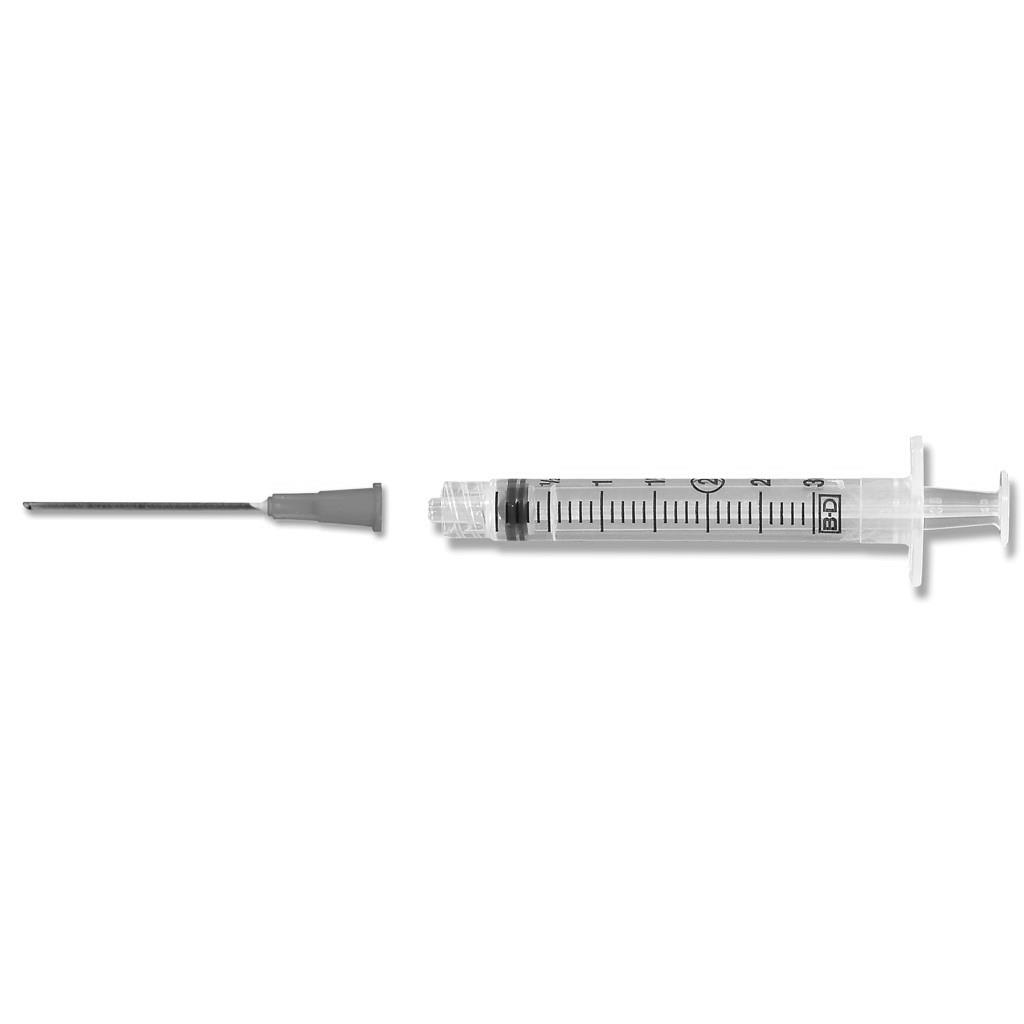 TARJETA DE RESPUESTAS TLa colocaba en un contenedor médico para objetos punzantes La tirabaLa conservaba Se la daba o vendía a alguien La llevaba a un programa de intercambio de agujas o jeringasHacía algo más con estaTARJETA DE RESPUESTAS UNunca	Rara vez	Aprox. la mitad de las veces	La mayor parte del tiempo		Siempre	TARJETA DE RESPUESTAS VUna pareja sexual, como su esposo/a, novio/a u otra persona con la que tiene sexo	Un pariente	Un amigo o alguien que conocía bien y que no era una pareja sexual	Un vendedor de agujas o drogas	Un extraño o alguien que no conocía bien	Otro		TARJETA DE RESPUESTAS WPor debajo del nivel de detección, imperceptible	Detectable pero menos de 5000 copias virales/ml	5000 a 100 000 copias virales/ml	Mayor de 100 000 copias virales/ml			TARJETA DE RESPUESTAS XConsultorio médico, centro de salud, clínica o centro de salud 	Hospital	Cárcel, prisión o centro de detenciónPrograma de tratamiento de abusode drogas o alcohol	Programa de intercambio de agujas o jeringas	Otro programa orientado al VIH/SIDAOtro lugar			TARJETA DE RESPUESTAS YHace 6 meses o menos	Hace más de 6 meses, pero menos de 1 año	Hace 1 año, pero menos de 5	Hace 5 años pero menos de 10	Hace 10 años o más				TARJETA DE RESPUESTAS ZTodo el tiempo	La mayor parte del tiempo	A veces 	Pocas veces	Nunca 					TARJETA DE RESPUESTAS AAOrganización orientada al VIH/SIDA	Organización para homosexuales o gays, lesbianas, bisexuales, transgéneros y "queers"  	Programa de intercambio de agujas o jeringas	Programa de alcance para usuarios de drogas inyectables	Consultorio médico, centro de salud, clínica u hospital	Centro de tratamiento de uso de drogas o alcohol	Bar, discoteca, librería u otros negocios	Otras organizaciones comunitarias	Otro lugar						TARJETA DE RESPUESTAS BBPrograma de intercambio de agujas o jeringas Alguien que las obtuvo de un intercambio de agujasFarmacia o drogueríaConsultorio médico, clínica u hospitalOrganización orientada al VIH/SIDA Otro lugarTARJETA DE RESPUESTAS CCReceta de un proveedor de atención médicaDirectamente de un proveedor de atención médica o centro médicoUn amigo o pariente Una persona con la que usted tiene relaciones sexuales Una persona con quien usted usa drogas Alguna otra fuente